Федеральное государственное бюджетное профессиональное образовательное учреждение «Щекинское специальное учебно-воспитательное учреждение для обучающихся с девиантным (общественно опасным) поведением закрытого типа»Рабочая программа учебного курса «История» 5-11 класс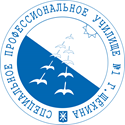 2017Пояснительная записка.Данная рабочая программа разработана на основе: Федерального государственного образовательного стандарта основного общего образования;Примерной основной образовательной программой образовательного учреждения. Основная школа.  – М.: Просвещение, 2011. – 342с. (Стандарты второго поколения);Примерные программы по учебным предметам. История. 5-9 классы: проект. – М.: Просвещение, 2011. – 94 с. – (Стандарты второго поколения);4. Всеобщая история. 5-9 класс. Рабочие программы. Предметная линия учебников А.А. Вигасина - О.С. Сороко-Цюпы – А. Вигасин, Г. Годер- М.: Просвещение, 2011         5. Программа ориентирована на УМК: предметная линия учебников А.А. Вигасина - О.С. Сороко-Цюпы :История Древнего мира: Учеб.для 5 класса общеобразовательных  заведений/Вигасин А.А., Годер Г.И., Свенцицкая И.С. –М.: Просвещение, 2012Рабочая программа конкретизирует содержание предметных тем образовательного стандарта, дает распределение учебных часов по разделам курса с учетом ФГОС, логики учебного процесса, возрастных особенностей учащихся. Рабочая программа способствует реализации единой концепции исторического образования.  Основной направленностью программы курса является воспитание патриотизма, гражданственности, уважения к истории и традициям, к правам и свободам человека, освоение исторического опыта, норм ценностей, которые необходимы для жизни в современном обществе. Рабочая программа ориентирована на овладение обучающимися универсальными учебными действиями по истории Древнего мира.   Данная программа реализуется на основе УМК по предмету: - История Древнего мира: учебник для 5 класса. А.А. Вигасин, Г.И. Годер, И.С. Свенцицкая. – М.: Просвещение, 2012.- Рабочая тетрадь по истории Древнего мира. Часть 1-2. – М.: Просвещение, 2009.Цель изучения предмета  «История Древнего мира»:—	освоение значимости периода древности, Античности в истории народов Европы, Азии, и России в частности, а также их места в истории мировой цивилизации.Содержание ключевых задач отражает направления формирования качеств личности и в совокупности определяет результат общего образования.Задачи изучения предмета «История Древнего мира»:формирование у пятиклассников ценностных ориентиров для этнонациональной, культурной самоидентификации в обществе на основе освоенных знаний о народах, персоналиях Античности;овладение знаниями о своеобразии эпохи Древнего мира в социальной, экономической, политической, духовной и нравственной сферах и раскрытие особенностей с помощью ключевых понятий предмета «История Древнего мира»;воспитание толерантности, уважения к культурному наследию, религии различных народов с использованием педагогического и культурного потенциала греко-римской мифологии, легенд и мифов других народов;формирование способности к самовыражению, самореализации, на примерах поступков и деятельности наиболее ярких личностей Древнего мира;развитие у учащихся интеллектуальных способностей и умений самостоятельно овладевать историческими знаниями и применять их в разных ситуациях;формирование у школьников способности применять знания о культуре, политическом устройстве обществ Древней Греции, Древнего Рима, других стран для понимания сути современных общественных явлений, в общении с другими людьми в условиях современного поликультурного общества.Эти знания, умения и ценности создают предпосылки для личностного развития учащихся, выражающегося в осознании ими культурного многообразия мира, в понимании и уважении других людей, народов и культур. Формы и средства контроля, знаний, умений и навыков.Основной формой контроля знаний, умений, навыков является текущий контроль знаний (тестирование), что позволяет:определить фактический уровень знаний, умений и навыков обучающихся  по предмету;установить соответствие этого уровня требованиям Федерального компонента государственного образовательного стандарта общего образования;осуществить контроль за реализацией программы учебного курса.Текущий контроль знаний – проверка знаний обучающихся через опросы, самостоятельные  работы, тестирование и т.п. в рамках урока.Отметка за устный ответ обучающегося заносится в классный журнал в день проведения урока. Отметка за письменную самостоятельную работу, тестирование выставляется в классный журнал к следующему уроку.1.4 Место учебного предмета «История» в Базисном учебном (образовательном) плане. Предмет «История» изучается на ступени основного общего образования в качестве обязательного предмета в 5–9 классах в общем объеме      344 часа, в 5—8 классах по 2 часа в неделю, в 9 классе – 2 часа в неделю.

Курсы «История России» и «Всеобщая история», изложенные в примерной программе основного общего образования «История» раздельно, на практике изучаются синхронно-параллельно. При планировании учебного процесса преподаватель может сам определить оптимальную для конкретной педагогической ситуации последовательность рассмотрения отдельных тем и сюжетов, место включения регионального материала.     В ряде случаев целесообразно объединенное изучение сюжетов отечественной и всеобщей истории (темы по истории международных отношений и внешней политики России, истории мировых войн, отдельные вопросы истории культуры и др.).Примерное тематическое планированиеПланирование изучения предмета «История» на ступени основного общего образования составлено с учетом Базисного учебного (образовательного) плана, отводящего на изучение истории с 5 по 9 классы 11 часов в неделю (в 5—8 классах по 2 часа в неделю и в 9 классе по 2 часа в неделю).     Общая характеристика предмета «История Древнего мира».Данный курс играет важную роль в осознании школьниками исторической обусловленности многообразия окружающего их мира, создает предпосылки для понимания уважения ими других людей и культур. Содержание предмета построено на основе проблемно-хронологического принципа, что позволяет уделить необходимое внимание к наиболее важным сквозным проблемам развития человеческого общества и особенностям развития отдельных регионов, а также проследить динамику исторического развития и выделить его основные этапы. Рабочая программа предполагает  использование цивилизационно - гуманитарного подхода, предполагающего выделение отдельной культурной общности и особенности её общественно-культурных достижений на основе идей гуманизации, прогресса и развития, цивилизационного, многофакторного, позволяющего показать всю сложность и многомерность истории какой-либо страны. Наиболее  актуальными и значимыми для выполнения задач ФГОС являются системно-деятельностный, компетентностный, дифференцированный, личностно ориентированный и проблемный подходы.Описание места  учебного предмета «История Древнего мира» в учебном планеШкольный предмет «История Древнего мира» должен ввести обучающегося основной школы в науку, т. е. познакомить его с общими понятиями, историческими и социологическими, объяснить ему элементы исторической жизни. Это сложная и ответственная задача, которую должен решить учитель в процессе учебного сотрудничества с учащимися 5 класса.В соответствии с базисным учебным планом предмет «История Древнего мира» относится к учебным предметам, обязательным для изучения на ступени основного общего образования.Реализация рабочей программы рассчитана на 70 часов (из расчета  два  учебных часа в неделю).  В соответствии с БУП программа предполагает также обобщающие уроки по разделам  - 4 ч; повторению всего изученного за курс «История Древнего мира» — 1 ч., которые способствуют формированию у учащихся целостных исторических представлений и лучшей организации познавательной деятельности школьников, позволяют осуществить контроль над знаниями, умениями и навыками учащихся в различных формах  (самостоятельные работы, тестовые задания).Личностные, метапредметные и предметные  результаты  освоения  курса по истории. Предполагается, что результатом изучения истории в 5 классе является развитие у учащихся  компетентностей – социально-адаптивной (гражданственной), когнитивной (познавательной), информационно-технологической, коммуникативной. Овладение универсальными учебными действиями значимо для социализации, мировоззренческого и духовного развития учащихся, позволяющими им ориентироваться в социуме и быть востребованными в жизни.Личностные результаты:—	осознание своей идентичности как гражданина страны, члена семьи, этнической и религиозной группы, локальной и региональной общности;—	освоение гуманистических традиций и ценностей современного общества, уважение прав и свобод человека;осмысление социально-нравственного опыта предшествующих поколений, способность к определению своей позиции и ответственному поведению в современном обществе;понимание культурного многообразия мира, уважение к культуре своего народа и других народов, толерантность.Метапредметные результаты:способность сознательно организовывать и регулировать свою деятельность — учебную, общественную и др.;овладение умениями работать с учебной и внешкольной информацией (анализировать и обобщать факты, составлять простой и развёрнутый план, тезисы, конспект, формулировать и обосновывать выводы и т. д.), использовать современные источники информации, в том числе материалы на электронных носителях;способность решать творческие задачи, представлять результаты своей деятельности в различных формах (сообщение, эссе, презентация, реферат и др.);готовность к сотрудничеству с соучениками, коллективной работе, освоение основ межкультурного взаимодействия в школе и социальном окружении и др.;активное применение знаний и приобретённых умений, освоенных в школе, в повседневной жизни и продуктивное взаимодействие с другими людьми в профессиональной сфере и социуме.Предметные результаты:овладение целостными представлениями об историческом пути человечества как необходимой основы для миропонимания и познания современного общества, истории собственной страны;способность применять понятийный аппарат исторического знания и приёмы исторического анализа для раскрытия сущности и значения событий и явлений прошлого и современности в курсах всеобщей истории;способность соотносить историческое время и историческое пространство, действия и поступки личностей во времени и пространстве;умения изучать и систематизировать информацию из различных исторических и современных источников, раскрывая её социальную принадлежность и познавательную ценность, читать историческую карту и ориентироваться в ней;расширение опыта оценочной деятельности на основе осмысления жизни и деяний личностей и народов в истории своей страны и человечества в целом;готовность применять исторические знания для выявления и сохранения исторических и культурных памятников своей страны и мира.Содержание учебного предмета.ВведениеОткуда мы знаем, как жили наши предки. Письменные источники о прошлом. Древние сооружения как источник наших знаний о прошлом. Роль археологических раскопок в изучении истории Древнего мира.Счёт лет в истории. Хронология — наука об измерении времени. Опыт, культура счёта времени по годам в древних государствах. Изменения счёта времени с наступлением христианской эры. Особенности обозначения фактов до нашей эры (обратный счёт лет). Представление о понятиях: год, век (столетие), тысячелетие, эпоха, эра.РАЗДЕЛ I. ЖИЗНЬ ПЕРВОБЫТНЫХ ЛЮДЕЙТема 1. Первобытные собиратели и охотникиПредставление о понятии «первобытные люди». Древнейшие люди. Древнейшие люди — наши далёкие предки. Прародина человека. Археологические свидетельства первобытного состояния древнейшего человека. Орудия труда и складывание опыта их изготовления. Собирательство и охота — способы добывания пищи. Первое великое открытие человека — овладение огнём.Родовые общины охотников и собирателей. Расселение древнейших людей и его особенности. Испытание холодом. Освоение пещер. Строительство жилища. Освоение промысла охоты. Охота как основной способ добычи пищи древнейшего человека. Умение сообща достигать цели в охоте. Новые орудия охоты древнейшего человека. Человек разумный: кто он? Родовые общины. Сообщество сородичей. Особенности совместного ведения хозяйства в родовой общине. Распределение обязанностей в родовой общине.Возникновение искусства и религии. Как была найдена пещерная живопись. Загадки древнейших рисунков. Человек «заколдовывает» зверя. Зарождение веры в душу. Представление о религиозных верованиях первобытных охотников и собирателей.Тема 2. Первобытные земледельцы и скотоводыВозникновение земледелия и скотоводства. Представление о зарождении производящего хозяйства: мотыжное земледелие. Первые орудия труда земледельцев. Районы раннего земледелия. Приручение животных. Скотоводство и изменения в жизни людей. Последствия перехода к производящему хозяйству. Освоение ремёсел. Гончарное дело, прядение, ткачество. Изобретение ткацкого станка.Родовые общины земледельцев и скотоводов. Племя: изменение отношений. Управление племенем. Представления о происхождении рода, племени. Первобытные религиозные верования земледельцев и скотоводов. Зарождение культа.Появление неравенства и знати. Развитие ремёсел. Выделение ремесленников в общине. Изобретение гончарного круга. Начало обработки металлов. Изобретение плуга. От родовой общины к соседской. Выделение семьи. Возникновение неравенства в общине земледельцев. Выделение знати. Преобразование поселений в города.Повторение. Какой опыт, наследие дала человечеству эпоха первобытности? Переход от первобытности к цивилизации (неолитическая революция (отделение земледелия и скотоводства от собирательства и охоты), выделение ремесла, появление городов, государств, письменности).Тема 3. Счёт лет в историиИзмерение времени по годам. Как в древности считали года. Счёт лет, которым мы пользуемся. Летоисчисление от Рождества Христова. Наша эра. «Линия» времени как схема ориентировки в историческом времени.РАЗДЕЛ II. ДРЕВНИЙ ВОСТОКТема 4. Древний ЕгипетГосударство на берегах Нила. Страна Египет. Местоположение государства. Разливы Нила и природные условия. Земледелие в Древнем Египте. Система орошения земель под урожай. Путь к объединению Древнего Египта. Возникновение единого государства в Египте. Управление страной.Как жили земледельцы и ремесленники. Жители Египта: от фараона до простого земледельца. Труд земледельцев. Система каналов. В гостях у египтянина. Ремёсла и обмен. Писцы собирают налоги.Жизнь египетского вельможи. О чём могут рассказать гробницы вельмож. В усадьбе вельможи. Служба вельмож. Вельможа во дворце фараона. Отношения фараона и его вельможей.Военные походы фараонов. Отряды пеших воинов. Вооружение пехотинцев. Боевые колесницы египтян. Направления военных походов и завоевания фараонов. Завоевательные походы Тутмоса III. Военные трофеи и триумф фараонов. Главные города Древнего Египта — Мемфис, Фивы. Судьбы военные. Появление наёмного войска.Религия древних египтян. Боги и жрецы. Храмы — жилища богов. Могущество жрецов. Рассказы египтян о своих богах. Священные животные и боги. Миф об Осирисе и Исиде. Сет и Осирис. Суд Осириса. Представление древних египтян о «царстве мёртвых»: мумия, гробница, саркофаг. Фараон — сын Солнца. Безграничность власти фараона. «Книга мёртвых».Искусство древних египтян. Первое из чудес света. Возведение каменных пирамид. Большой Сфинкс. Пирамида фараона Хеопса. Храм — жилище богов. Внешний вид и внутреннее устройство храма. Археологические открытия в гробницах древнеегипетских фараонов. Гробница фараона Тутанхамона. Образ Нефертити. Искусство древнеегипетской скульптуры: статуя, скульптурный портрет. Правила ваяния человека в скульптуре и изображения в росписях. Экспозиции древнеегипетского искусства в национальных музеях мира: Эрмитаж, Лувр, Британский музей.Письменность и знания древних египтян. Загадочные письмена и их разгадка. Особенности древнеегипетской письменности. Иероглифическое письмо. Изобретение материала и инструмента для письма. Египетские папирусы: верность традиции. Свиток папируса — древнеегипетская книга. Школа подготовки писцов и жрецов. Первооснова научных знаний (математика, астрономия). Изобретения инструментов отсчёта времени: солнечный календарь, водяные часы, звёздные карты. Хранители знаний — жрецы.Повторение. Достижения древних египтян (ирригационное земледелие, культовое каменное строительство, становление искусства, письменности, зарождение основ наук). Неограниченная власть фараонов. Представление о загробном воздаянии (суд Осириса и клятва умершего).Тема 5. Западная Азия в древностиДревнее Двуречье. Страна двух рек. Местоположение, природа и ландшафт Южного Двуречья. Ирригационное (оросительное) земледелие. Схожесть хронологии возникновения государственности в Междуречье и Нильской долине. Города из глиняных кирпичей. Шумерские города Ур и Урук. Глина как основной строительный и бытовой материал. Культовые сооружения шумеров: ступенчатые башни от земли до неба. Боги шумеров. Область знаний и полномочий жрецов. Жрецы учёные. Клинопись. Писцовые школы. Научные знания (астрономия, математика). Письмена на глиняных табличках. Мифы II сказания с глиняных табличек. Клинопись — особое письмо Двуречья.Вавилонский царь Хаммурапи и его законы. Город Вавилон становится главным в Двуречье. Власть царя Хаммурапи — власть от бога Шамаша. Представление о законах Хаммурапи как законах богов. Узаконенная традиция суда над преступниками. Принцип талиона. Законы о рабах. Законы о богачах и бедняках. Закон о новых отношениях, о новых социальных группах: ростовщик.Финикийские мореплаватели. География, природа и занятия населения Финикии. Средиземное море и финикийцы. Виноградарство и оливководство. Ремёсла: стеклоделие, изготовление пурпурных тканей. Развитие торговли в городах Финикии: Библ, Сидон, Тир. Морская торговля и пиратство. Колонии финикийцев. Древнейший финикийский алфавит, легенды о финикийцах.Библейские сказания. Ветхий Завет. Расселение древнееврейских племён. Организация жизни, занятия и быт древнееврейских общин. Библия как история в преданиях еврейских племён. Переход к единобожию. Библия и Ветхий Завет. Мораль заповедей Бога Яхве. Иосиф и его братья. Моисей выводит евреев из Египта: библейские мифы и сказания как исторический и нравственный опыт еврейского народа. Бог даёт законы народу.Древнееврейское царство. Библейские сказания о войнах евреев в Палестине. Борьба с филистимлянами. Древнееврейское царство и предания о его первых правителях: Сауле, Давиде, Соломоне. Правление Соломона. Иерусалим как столица царства. Храм Бога Яхве. Библейские предания о героях.Ассирийская держава. Освоение железа. Начало обработки железа. Последствия использования железных орудий труда. Использование железа в военном ремесле. Ассирийское войско. Конница ассирийцев. Приспособления для победы над противником. Ассирийское царство — одна из великих держав Древнего мира. Завоевания ассирийских царей. Трагедия побеждённых Ассирией стран. Ниневия — достойная столица ассирийских царей-завоевателей. Царский дворец. Библиотека глиняных книг Ашшурбанапала. Археологические свидетельства ассирийского искусства. Легенды об ассирийцах. Гибель Ассирийской державы.Персидская держава «царя царей». Три великих царства в Западной Азии. Город Вавилон и его сооружения. Начало чеканки монеты в Лидии. Завоевания персов. Персидский Царь Кир Великий: его победы, военные хитрости и легенды о нём. Образование Персидской державы (завоевание Мидии, Лидии, Вавилонии, Египта). Царь Дарий Первый. «Царская дорога» и «царская почта». Система налогообложения. Войско персидского царя. Столица великой державы древности — город Персеполь.Тема 6. Индия и Китай в древностиСвоеобразие путей становления государственности в Индии и Китае в период древности.Природа и люди Древней Индии. Страна между Гималаями и океаном. Реки Инд и Ганг. Гималайские горы. Джунгли на берегах Ганга. Деревни среди джунглей. Освоение земель и развитие оросительного земледелия. Основные занятия индийцев. Жизнь среди природы: животные и боги индийцев. Сказание о Раме. Древнейшие города. Вера в переселение душ.Индийские касты. Миф о происхождении четырёх каст. Обряд жертвоприношения богам: Периоды жизни брахмана. Кастовое общество неравных: варны и касты знатных воинов, земледельцев и слуг. «Неприкасаемые». Индийская мудрость, знания и книги. Возникновение буддизма. Легенда о Будде. Объединение Индии царём Ашока.Чему учил китайский мудрец Конфуций. Страна, где жили китайцы. География, природа и ландшафт Великой Китайской равнины. Реки Хуанхэ и Янцзы. Высшая добродетель — уважение к старшим. Учение Конфуция. Мудрость — в знании старинных книг. Китайские иероглифы. Китайская наука учтивости.Первый властелин единого Китая. Объединение Китая при Цинь Шихуане. Завоевательные войны, расширение территории государства Цинь Шихуана. Великая Китайская стена и мир китайцев. Деспотия Цинь Шихуана. Возмущение народа. Свержение наследников Цинь Шихуана. Археологические свидетельства эпохи: глиняные воины гробницы Цинь Шихуана. Шёлк. Великий шёлковый путь. Чай. Бумага. Компас.Повторение. Вклад народов Древнего Востока в мировую историю и культуру.РАЗДЕЛ III. ДРЕВНЯЯ ГРЕЦИЯТема 7. Древнейшая ГрецияМестоположение, природа и ландшафт. Роль моря в жизни греков. Отсутствие полноводных рек.Греки и критяне. Древнейшие города: Микены, Тиринф, Пилос, Афины. Критское царство в разрезе археологических находок и открытий. Кносский дворец: архитектура, скульптура и фресковая роспись. Морское могущество Крита. Тайна критской письменности. Гибель Критского царства. Мифы критского цикла: Тесей и Минотавр, Дедал и Икар.Микены и Троя. В крепостных Микенах. Местонахождение. «Архитектура великанов». Каменные Львиные ворота. Обдик города-крепости: археологические находки и исследования. Древнейшее греческое письмо. Заселение островов Эгейского моря. Троянская война. Мифы о начале Троянской войны. Вторжение в Грецию с севера воинственных племён и его последствия.Поэма Гомера «Илиада». Миф о Троянской войне и поэмы «Илиада» и «Одиссея». Гнев Ахиллеса. Поединок Ахиллеса с Гектором. Похороны Гектора. Мифы и сказания об Одиссее, Ахиллесе, троянском коне. Мораль поэмы.Поэма Гомера «Одиссея». География странствий царя с острова Итака — Одиссея. Одиссей находит приют у царя Алкиноя. На острове циклопов. Встреча с сиренами. Возвращение на Итаку. Расправа с женихами. Мораль поэмы.Религия древних греков. Боги Греции. Основные занятия греков и их покровители. Религиозные верования греков. Пантеон олимпийских богов . Мифы о Деметре и Персефоне. Миф о Прометее. Мифы о Дионисе и Геракле. Миф о споре Афины с Посейдоном.Тема 8. Полисы Греции и их борьба с персидским нашествиемНачало обработки железа в Греции. Возникновение полисов — городов-государств (Афины, Спарта, Коринф, Фивы, Милет). Создание греческого алфавита.Земледельцы Аттики теряют землю и свободу. География, природа и ландшафт Аттики. Дефицит земли. Перенаселённость Аттики. Основные занятия населения Аттики: садоводство, выращивание оливковых деревьев и винограда. Знать и демос в Афинском полисе. Знать во главе управления Афин. Ареопаг и архонты. Законы Драконта. Бедственное положение земледельцев. Долговое рабство. Нарастание недовольства демоса.Зарождение демократии в Афинах. Демос восстаёт против знати. Демократические реформы Солона. Отмена долгового рабства. Перемены в управлении Афинами. Народное собрание и граждане Афин. Создание выборного суда. Солон о своих законах.Древняя Спарта. География, природа и ландшафт Лаконии. Полис Спарты. Завоевание спартанцами Лаконии и Мессении. Спартанцы и илоты: противостояние власти и большинства. Спарта — военный лагерь. Образ жизни и правила поведения спартиатов. Управление Спартой и войском. Спартанское воспитание. «Детский» способ голосования. Легенда о поэте Тиртее.Греческие колонии на берегах Средиземного и Чёрного морей. Греческая колонизация побережья Средиземного и Чёрного морей. Причины колонизации. Выбор места для колонии. Развитие межполисной торговли. Греки и скифы на берегах Чёрного моря. Отношения колонистов с местным населением. Единство мира и культуры эллинов. Эллада — колыбель греческой культуры. Как царь Дарий пытался завоевать земли на юге нынешней России. Древний город в дельте реки Дона.Олимпийские игры в древности. Праздник, объединявший эллинов. Олимпия — город, где зародилась традиция Олимпийских игр. Подготовка к общегреческим играм. Атлеты. Пять незабываемых дней. Виды состязаний. Миф об основании Олимпийских игр. Награды победителям. Легенды о знаменитых атлетах. Возвращение в родной город. Воспитательная роль зрелищ Олимпийских игр.Победа греков над персами в Марафонской битве. Над греками нависла угроза порабощения. Предсказание бога Аполлона. Марафонская битва. Победа афинян в Марафонской битве. Тактика и героизм стратега Мильтиада. Греческая фаланга.Нашествие персидских войск на Элладу. Подготовка эллинов к новой войне. Клятва афинских юношей при вступлении на военную службу. Идея Фемистокла о создании военного флота. Вторжение персов в Элладу. Патриотический подъём эллинов. Защита Фермопил. Подвиг трёхсот спартанцев и царя Леонида. Хитрость Фемистокла накануне Саламинской битвы. Морское Саламинское сражение. Роль Фемистокла и афинского флота в победе греков. Эсхил о победе греков на море. Разгром сухопутной армии персов при Платеях. Причины победы греков. Мораль предания «Перстень Поликрата».Тема 9. Возвышение Афин в V в. до н. э. и расцвет демократииПоследствия победы над персами для Афин. Афинский морской союз. Установление в полисах власти демоса — демократий.В гаванях афинского порта Пирей. В военных и торговых гаванях Пирея. Военный и торговый флот. Гражданское и негражданское население Афинского полиса. Пошлины. Рабство и рабский труд. Афины — крупнейший центр ремесла и торговли.В городе богини Афины. Город Афины и его районы. Миф о рождении богини Афины. Керамик — там, где дымят печи для обжига посуды. Посуда с краснофигурным и черно-фигурным рисунками. Керамик и его жители. Агора — главная площадь Афин. Из жизни древних гречанок. Быт афинян. Храмы Акрополя. Особенности архитектуры храмов. Фидий и его Афина. Атлеты Мирона и Поликлета.В афинских школах и гимнасиях. Воспитание детей педагогами. Образование афинян. Рабы-педагоги. Занятия в школе. Палестра. Афинские гимнасии. Греческие учёные о природе человека. Скульптуры Поликлета и Мирона и спортивные достижения учащихся палестры. В афинских гимнасиях. Обучение красноречию.В театре Диониса. Возникновение театра в Древней Греции. Устройство. Театральные актёры. Театральные представления: трагедии и комедии. На представлении трагедии Софокла «Антигона». Театральное представление комедии Аристофана «Птицы». Воспитательная роль театральных представлений.Афинская демократия при Перикле. Сущность афинской демократии в Vb. до н. э. Выборы на общественные должности в Афинах. Полномочия и роль Народного собрания, Совета пятисот. Перикл и наивысший расцвет Афин и демократии. Оплата работы на выборных должностях. Друзья и соратники Перикла: Аспасия, Геродот, Анаксагор, Софокл, Фидий. Афинский мудрец Сократ.Тема 10. Македонские завоевания в IVв. до н.э.Соперничество Афин и Спарты за господство над Элладой. Победа Спарты. Междоусобные войны греческих полисов и их ослабление. Усиление северного соседа Греции — Македонского царства.Города Эллады подчиняются Македонии. Возвышение Македонии при царе Филиппе. Стремление Филиппа подчинить соседей. Влияние эллинской культуры. Аристотель — учитель Александра, сына македонского царя Филиппа. Македонская фаланга. Конница. Осадные башни. Два вектора отношения Греции к Македонии: Исократ и Демосфен. Плутарх о Демосфене. Потеря Грецией независимости. Битва при Херонее: горечь поражения и начало отсчёта новой истории. Гибель Филиппа. Александр — царь Македонии и Греции.Поход Александра Македонского на Восток. Александр возглавил поход македонцев и греков в Азию. Первые победы: Река Граник. Быстрая победа над войском Дария III у города Исс. Походы в Финикию, Египет. Провозглашение Александра богом и сыном бога Солнца. Основание Александрии. Победа при Гавгамелах. Гибель Персидского царства. Поход в Индию — начало пути к завоеванию мира. Изменение великих планов. Возвращение в Вавилон. Писатели об Александре Македонском.В Александрии Египетской. Распад державы Александра после его смерти. Складывание пространства эллинистического мира на территории державы Александра Македонского: Египетское, Македонское, Сирийское царства. Александрия Египетская — крупнейший порт, торговый и культурный центр Восточного Средиземноморья. Фаросский маяк — одно из чудес света. Музей. Александрийская библиотека. Из истории древних библиотек. Греческие учёные на благо Александрии Египетской: Аристарх Самосский, Эратосфен, Евклид.Повторение. Вклад древних эллинов в мировую культуру. Условия складывания и своеобразие эллинистической культуры. Управление обществом в странах Древнего Востока и в Афинском полисе. Особенности афинской демократии.РАЗДЕЛ IV. ДРЕВНИЙ РИМТема 11. Рим: от его возникновения до установления господства над ИталиейМестоположение, природа и особенности ландшафта Италии. Пестрота населения древней Италии (латины, этруски, самниты, греки).Древнейший Рим. Легенда об основании Рима: Амулий, Ромул и Рем. Ромул — первый царь Рима. Город на семи холмах и его обитатели. Занятия римлян. Почитание Весты И Марса. Управление ранним Римом. Тарквиний Гордый и римский юноша Муций. Отказ римлян от царской власти.Завоевание Римом Италии. Возникновение республики. Консулы — ежегодно выбираемые правители Рима. Борьба плебеев за свои права. Народный трибун и право вето. Нашествие галлов. Военные победы римлян. Битвы с Пирром. Пиррова победа. Установление господства Рима над Италией. Решение земельного вопроса для плебеев.Устройство Римской республики. Плебеи — полноправные граждане Рима. Отмена долгового рабства. Выборы двух консулов. Принятие законов. Роль Сената в Риме. Римское войско и римские легионы. Тит Ливии о легионах. Одежда римлян. Гадания в Риме.Тема 12. Рим — сильнейшая держава СредиземноморьяКарфаген — преграда на пути к Сицилии. Карфаген — стратегический узел в Западном Средиземноморье. Первые победы Рима над Карфагеном. Создание военного флота. Захват Сицилии.Вторая война Рима с Карфагеном. Поход Ганнибала через снежные Альпы. Вторжение войск Ганнибала в Италию. Союз с галлами. Путь к Риму. Разгром римлян при Каннах: тактика Ганнибала и тактика римлян. Изменение стратегии римлян в войне с Ганнибалом. Первая морская победа римлян. Окончание войны. Победа Сципиона над Ганнибалом при Заме. Установление господства Рима в Западном Средиземноморье.Установление господства Рима во всём Восточном Средиземноморье. Рост Римского государства. Политика Рима «разделяй и властвуй». Подчинение Греции Риму. Поражение Сирии и Македонии. Трёхдневный триумф римского консула и исчезновение Македонии. Разрушение Коринфа. Сенатор Катон — автор сценария гибели Карфагена. Смерть Ганнибала. Средиземноморье — провинция Рима.Рабство в Древнем Риме. Завоевательные походы Рима — главный источник рабства. Политика Рима в провинциях. Наместники. Использование рабов в сельском хозяйстве, в быту римлян. Раб — «говорящее орудие». Гладиаторские игры — любимое зрелище римлян. Амфитеатры. Римские учёные о рабах.Тема 13. Гражданские войны в РимеВозобновление и обострение противоречий между различными группами в римском обществе после подчинения Средиземноморья. Начало гражданских войн в Риме.Земельный закон братьев Гракхов. Дальние заморские походы и разорение земледельцев Италии. Потеря имущества бедняками. Обнищание населения. Заступник бедняков Тиберий Гракх. Принятие земельного закона Тиберия Гракха. Гибель Тиберия. Дальнейшее разорение земледельцев Италии. Гай Гракх — продолжатель дела брата. Гибель Гая.Восстание Спартака. Крупнейшее в древности восстание рабов в Италии. Первая победа восставших и Спартака над римским войском. Оформление армии восставших. Походы армии восставших рабов. Три победы восставших, приблизившие их к свободе. Обеспокоенность римского сената небывалым размахом восстания. Рабы в ловушке. Разгром армии рабов римлянами под руководством Красса. Причины поражения восставших.Единовластие Цезаря. Превращение римской армии в наёмную. Борьба полководцев за единоличную власть. Красе и Помпей. Возвышение Цезаря. Красе, Помпей и Цезарь. Завоевание Галлии. Гибель Красса. Плутарх о Риме. Захват Цезарем власти. Рим у ног Цезаря. Диктатура Цезаря. Легионы и ветераны — опора Цезаря в его политическом курсе. Брут и Цезарь. Убийство Цезаря в сенате.Установление империи. Поражение сторонников республики. Бегство заговорщиков из Рима. Борьба Антония и! Октавиана за единовластие. Роль Клеопатры в судьбе Антония. Победа флота Октавиана у мыса Акций. Превращение Египта в римскую провинцию. Единовластие Октавиана. Окончание гражданских войн в Италии и провинциях. Власть и правление Октавиана Августа. Превращение Римского государства в империю. Меценат и поэт Гораций. Гибель Цицерона — римского философа. Поэма Вергилия «Энеида».Тема 14. Римская империя в первые века нашей эрыПротяжённость империи и время существования. Неудачные попытки императоров расширить римские владения.Соседи Римской империи. Установление мира с Парфией. Разгром римских легионов германцами. Главные враги Римской империи. Образ жизни и верования германцев. Предки славянских народов: римские писатели о славянах, их занятия, образ жизни и верования. Дороги Римской империи.  Рим при императоре Нероне. Укрепление власти императоров. Складывание культа императоров. Актёр на императорском троне. Тацит о Нероне. Падение нравственности: расцвет доносительства. Забавы и расправы Нерона. Нерон и Сенека. Пожар в Риме. Преследования христиан. Массовое восстание в армии и гибель Нерона.  Первые христиане и их учение. Проповедник Иисус из Палестины. «Сыны света» из Кумрана. Рассказы об Иисусе его учеников. Предательство Иуды. Распространение христианства. Моральные нормы Нагорной проповеди. Апостолы. Представления о Втором пришествии, Страшном суде и Царстве Божьем. Идея равенства всех людей перед Богом. Христиане — почитатели Иисуса, Божьего избранника. Преследования римскими властями христиан. Расцвет Римской империи во II в. Неэффективность рабского труда. Возникновение и развитие колоната. Правление Траяна — «лучшего из императоров». Тацит о Траяне. Военные успехи Траяна — последние завоевания римлян. Переход к обороне границ Римской империи. Масштабное строительство в Риме и провинциях на века. Новое в строительном ремесле. Обустройство городов в провинциях империи.«Вечный город» и его жители. Все дороги ведут в Рим. Город — столица империи. Архитектурный облик Рима. Колизей. Пантеон. Римский скульптурный портрет. Особняки на городских холмах. Многоэтажные дома в низинах между холмами. Обустройство повседневности римлян. Термы в жизни и культуре римлянина. «Хлеб и зрелища» для бедноты. Большой цирк в Риме.Тема 15. Разгром Рима германцами и падение Западной Римской империиРимская империя при Константине. Укрепление границ империи. Рим и варвары. Вторжения варваров. Римская армия как инструмент борьбы полководцев за императорскую власть. Солдатские императоры. Правление Константина. Неограниченная власть императора. Увеличение численности армии. Прикрепление колонов к земле. Перемены в положении христиан. Признание христианства. Усиление влияния римского епископа (папы). Основание Константинополя и перенесение столицы на Восток. Украшение новой столицы за счёт архитектурных и скульптурных памятников Рима, Афин и других городов империи. Ад и рай в книгах христиан.Взятие Рима варварами. Разделение Римской империи на два самостоятельных государства. Наёмничество варваров в римскую армию. Вторжение готов в Италию. Борьба полководца Стилихона с готами. Расправа императора над Стилихоном. Недовольство легионеров-варваров. Взятие Рима Аларихом — вождём готов. Падение Западной Римской империи. Новый натиск варваров: захват Рима вандалами. Опустошение Вечного города варварами. Свержение юного римского императора Ромула Августула. Передача имперских регалий византийскому императору. Западная Римская империя перестала существовать. Конец эпохи античности.Итоговое повторение. Признаки цивилизации Греции и Рима. Народовластие в Греции и Риме. Роль граждан в управлении государством. Нравы. Любовь к Отечеству. Отличие греческого полиса и Римской республики от государств Древнего Востока. Вклад народов древности в мировую культуру.6.Тематическое планирование с определением основных видов учебной деятельности Описание учебно-методического и материально-технического обеспечения ОП.Учебно-методический комплектСодержание раздела программы по истории Древнего мира последовательно отражено в учебнике «История Древнего мира» для 5 класса авторов А. А. Вигасина, Г. И. Годер, И. С. Свенцицкой.УМК по истории Древнего мира составляют:•	Раздел рабочей программы «История Древнего мира».Учебник «История Древнего мира» для 5 класса авторов А. А. Вигасина, Г. И. Годер, И. С. Свенцицкой. — М: Просвещение, 2012.Годер Г. И. Методическое пособие по истории Древнего мира: 5 кл. — М.: Просвещение, 2009.Электронное приложение к учебнику «История Древнего мира: учебник для 5 кл. общеобразовательных учреждений/А. А. Вигасин, Г. И. Годер, И. С. Свенцицкая. — М., 2008».Настенные исторические картыДревние государства мира.Рост территории государств в древности.Древний Восток. Египет и Передняя Азия.Древний Восток. Индия и Китай (III тыс. до н. э. — III в. н. э.).Древняя Греция (до середины Vb. до н. э.).Древняя Греция (Vb. до н.э.).Завоевания Александра Македонского в IV в. до н. э.Древняя Италия.Рост Римского государства в период республики и империи. Рост Римского государства в III в. до н. э. — II в. н. э.Римская республика в III—I вв. до н. э. Римская империя в I—III вв. н. э.  13.Римская империя в IV—V вв. Падение Западной Римской империи.Список образовательных цифровых и Интернет-ресурсов по истории Древнего мираИнтернет -ресурсы1.	Презентации по истории Древнего мира на образовательном ресурсе «Архив учебных программ и презентаций»:http://www.rusedu.ru/subcat 32.htmlНа сайте можно найти информацию по следующим темам: Древний Египет, Китай, Индия, Персия, Древняя Греция.2.	Презентации по истории Древнего мира на сайте «Единая коллекция цифровых образовательных ресурсов»:http://school-collection.edu.ru/На сайте можно найти информацию по следующим темам: Возникновение христианства; Гражданские войны в Риме. Юлий Цезарь; Жители Древнего Рима; Завоевание Римом Италии.3.	Прочие ресурсы по истории Древнего мира по различным темам:•	История Древнего Египта:http: //maat.org, ru/about/lectures.shtml http: //www.kemet.ru•	Электронная библиотека исторических источников от вавилонских глиняных табличек до Библии с комментариями «Древняя история мира»:http: //www, earth- history.com/•	Мировая художественная культура. Древний мир: от первобытности до Рима:http://www.mhk.spb.ru/•	Античная мифология:http://mythology.sgu.ru/mythology/ant/index.htm•	Античное христианство: http: //www, verigi .ru/?book=13 http://www.verigi.ru/?book=94 http: //www, verigi. ru/?book=71Электронные ресурсы	Атлас Древнего мира. — М.: Новый ДИСК.Список литературы для учителяОсновная литератураАгбунов М. В. Античные мифы и легенды: мифологический словарь / М. В. Агбунов. — М., 1994.Бойс М. Зороастрийцы: Верования и обычаи / М. Бойс. — СПб., 1994.Гуляев В. И. Шумер. Вавилон. Ассирия / В. И. Гуляев. — М, 2005.Ботвинник М. Н. Жизнеописания знаменитых греков и римлян. Римляне / М. Н. Ботвинник, М. Б. Рабинович, К А. Стра-тановский. — М, 2008.История Востока. В 6 т. Т. 1. Восток в древности / под ред. Р. Б. Рыбакова. — М., 2002.Немировский Л. И. История Древнего мира: Античность /А. И. Немировский. — М., 2000. — Ч. 1—2.Мерри X. Наследие Сириуса. Разгадка тайн Древнего Египта / Пер. с англ. /X. Мерри. — М., 1998.10.	Целар К. Архитектура страны фараонов / К. Целар; пер.с венг. — М., 1990.Тематическая литератураГаспаров М. Л. Занимательная Греция / М. Л. Гаспаров. — М., 1998.Геродот. История / Геродот. — М., 1993.Древняя Греция: кн. для чтения / под ред. С. Л. Утченко. — М., 1974.Знаменитые греки и римляне. — СПб., 1993.История женщин на Западе. В 5 т. Т. 1. От древних богинь до христианских святых / Под общ. ред. Ж. Дюби, М. Перро. — СПб., 2005.Карсавин Л. П. История европейской культуры: Римская империя, христианство и варвары/Л. П. Карсавин. — СПб., 2003.Колобова К. М. Как жили древние греки / К. М. Колобова, Е. Л. Озерецкая. — М., 1959.Микель П. Древняя Греция / П. Микель. — М., 1999.Мифы Древней Греции. — М., 2001.НизолмД. Древняя Греция: энциклопедия для детей / Д. Низолм. — М., 2001.Пич С. Греки / С. Пич, Э. Миллард. — М., 1994.Свенцицкая И. С. Первые христиане и Римская империя / И. С. Свенцицкая. — М., 2003.Сергеенко М. Е. Жизнь в Древнем Риме / М. Е. Сер-геенко. - СПб., 2000.Сидорина Н. К. Древняя Греция и Рим / Н. К. Сидо-рина. - М., 2001.Уколова В. И. Книга для чтения по истории Древнего мира / В. И. Уколова, Л. П. Маринович. — М., 2004.Циркин Ю. Б. Гражданские войны в Риме: Побеждённые / Ю. Б. Циркин. - СПб., 2006.Чеканова Н. В. Римская диктатура последнего века республики / Н. В. Чеканова. — СПб., 2005.ШайдДж. Религия римлян/Дж. Шайд. — М., 2006.Элиаде М. История веры и религиозных идей / М. Элиа-де. - М., 2002.Ярхо В. Н. Семь дней в афинском театре Диониса / В. Н.Ярхо. - М., 2004.8. Планируемые результаты обучения и освоения содержания курса по истории 5 класса.Предполагается, что в результате изучения истории в основной школе учащиеся должны овладеть следующими знаниями и умениями:    1. Знание хронологии, работа с хронологией:указывать хронологические рамки и периоды ключевых процессов, а также даты важнейших событий всеобщей истории;соотносить год с веком, эрой, устанавливать последовательность и длительность исторических событий.2.	Знание исторических фактов, работа с фактами:характеризовать место, обстоятельства, участников, этапы, особенности, результаты важнейших исторических событий;группировать (классифицировать) факты по различным признакам и основаниям.3.	Работа с историческими источниками:читать историческую карту с опорой на легенду, ориентироваться в ней, соотносить местонахождение и состояние исторического объекта в разные эпохи, века, периоды;осуществлять поиск необходимой информации в одном или нескольких источниках (материальных, текстовых, изобразительных и др.), отбирать её, группировать, обобщать;—	сравнивать данные разных источников, выявлять их сходство и различия, время и место создания.4.	Описание (реконструкция):—	последовательно строить рассказ (устно или письменно) об исторических событиях, их участниках;—	характеризовать условия и образ жизни, занятия людей, их достижения в различные исторические эпохи;—	на основе текста и иллюстраций учебника, дополнительной литературы, макетов, электронных изданий, интернет-ресурсов и т. п. составлять описание исторических объектов, памятников.5.	Анализ, объяснение:различать факт (событие) и его описание (факт источника, факт историка);соотносить единичные исторические факты и общие явления;различать причину и следствие исторических событий, явлений;	\выделять характерные, существенные признаки исторических событий и явлений;раскрывать смысл, значение важнейших исторических понятий;сравнивать исторические события и явления, определять в них общее и различия;излагать суждения о причинах и следствиях исторических событий.6.	Работа с версиями, оценками:приводить оценки исторических событий и личностей, изложенные в учебной литературе;определять и объяснять (аргументировать) своё отношение к наиболее значительным событиям и личностям в истории и их оценку.7.	Применение знаний и умений в общении, социальной   среде:применять исторические знания для раскрытия причин и оценки сущности современных событий;использовать знания об истории и культуре своего народа и других народов в общении с людьми в школе и внешкольной жизни как основу диалога в поликультурной среде;способствовать сохранению памятников истории и культуры (участвовать в создании школьных музеев, учебных и общественных мероприятиях по поиску и охране памятников истории и культуры).Базовые компетентности являются показателями освоения курса и предполагают следующие результаты:способность осуществлять поиск нужной информации по заданной теме в источниках различного типа;способность выделять главное в тексте и второстепенное;способность анализировать графическую, статистическую, художественную, текстовую, аудиовизуальную информацию;способность выстраивать ответ в соответствии с заданием, целью (сжато, полно, выборочно). способность развёрнуто излагать свою точку зрения, аргументировать её в соответствии с возрастными возможностями;способность пользоваться мультимедийными ресурсами и компьютером для обработки, передачи, систематизации информации в соответствии с целью;способность (на уровне возраста) вести диалог, публично выступать с докладом, защитой презентации;способность организовывать свою деятельность и соотносить её с целью группы, коллектива;способность слышать, слушать и учитывать мнение другого в процессе учебного сотрудничества;способность определять свою роль в учебной группе и определять вклад в общий результат;способность оценивать и корректировать своё поведение в социальной среде в соответствии с возрастом.Приоритетное значение имеет степень освоения различными видами действий с информацией учебника и дополнительными ресурсами. Предполагается, что данные виды действий эффективнее будут осваиваться в процессе сотрудничества, диалога учащихся, учителя и учащихся.Пояснительная запискаПояснительная запискаРабочая  программа  предназначена для изучения   истории в основной школе  (5-9 классы), соответствует Федеральному государственному образовательному стандарту второгопоколения (Федеральный  государственный  образовательный  стандарт  основного общего образования /Стандарты второго поколения /  М.: «Просвещение», 2011) Программа составлена на основе примерной программы по учебным предметам: история 5 - 9 классы  (Примерная  программа по учебным предметам. История 5-9 классы/ Стандарты второго поколения/  М.: Просвещение,   2010) и авторских программ:Всеобщая история. Рабочие программы к предметной линии учебников А.А.Вигасина – А.О. Сороко – Цюпы. 5-9 класс. М.: Просвещение, 2011.История России. 6-9 классы  / авт.-сост. А.А. Данилов, Л.Г. Косулина – М.: «Просвещение», 2011.В основу программы заложено два курса: «История России» (194 часа) и «Всеобщая история» (180 часов).Роль учебного предмета «История» в подготовке учащихся 6 класса к жизни в современном обществе в значительной мере связана с тем, насколько он помогает им ответить на сущностные вопросы миропознания, миропонимания и мировоззрения: кто я? кто мы? кто они? Что значит жить вместе в одном мире? Как связаны прошлое и современность? Ответы предполагают, во-первых, восприятие учениками основополагающих ценностей и исторического опыта своей страны, своей этнической, религиозной, культурной общности, во-вторых, освоение ими знаний об истории человеческих цивилизаций и особенностях исторического пути других народов мира.Учебный предмет «История» дает учащимся широкие возможности для самоидентификации в культурной среде, соотнесения себя как личности с социальным опытом человечества. Цели и задачи изучения истории в школе на ступени основного общего образования формулируются в виде совокупности приоритетных для общества ценностных ориентаций и качеств личности, проявляющихся как в учебном процессе, так и в широком социальном контексте.Главная цель изучения истории в 6 классе  — образование, развитие школьника и воспитание личности, способной к самоидентификации и определению своих ценностных приоритетов на основе осмысления исторического опыта человечества в целом, активно и творчески применяющей исторические знания в учебной и социальной деятельности. 	Задачи изучения истории в 6 классе:формирование у учащихся ориентиров для гражданской, этнонациональной, социальной, культурной самоидентификации в окружающем мире; формирование представлений об истории Средних веков как части общемирового исторического процесса; овладение учащимися знаниями о социальной, экономической, политической, духовной и нравственной сферах средневекового общества при особом внимании к месту и роли России во всемирно-историческом процессе; воспитание учащихся в духе патриотизма, уважения к своему Отечеству — многонациональному Российскому государству, в соответствии с идеями взаимопонимания, толерантности и мира между людьми и народами, в духе демократических ценностей современного общества;развитие способностей учащихся анализировать содержащуюся в различных источниках информацию о событиях и явлениях прошлого и настоящего, руководствуясь принципом историзма, в их динамике, взаимосвязи и взаимообусловленности;формирование у школьников умений применять исторические знания для осмысления сущности современных общественных явлений, в общении с другими людьми в современном поликультурном, полиэтничном и многоконфессиональном обществе.оценка значения политического и культурного наследия Средневековья для современности. продолжить формирование  умений работы с интернет - ресурсами, интерактивными задачниками и электронными пособиями по истории.Общая характеристика учебного предметаПрограмма курса «История» в 6 классе охватывает период с конца V по XV вв., от падения Западной Римской империи до начала эпохи Великих географических открытий. Курс отражает роль Средневековья в складывании основ современного мира, уделяет внимание феноменамистории, которые вошли в современную цивилизацию. Задачи предмета – показать самобытные черты Средневековья, его особенности. Курс построен по проблемно-хронологическому принципу, что позволяет уделить необходимое внимание наиболее важным проблемам истории Средних веков, проследить динамику этого периода и обозначить его основные этапы. Курс включает историю Европы, Азии, Африки и Америки, при этом основное внимание уделяется Европе, при возможности акцентируется связь истории зарубежных стран с историей России. История России этого периода, обладая определенной спецификой, рассматривается на фоне общемировых преобразований (после изучения всеобщей истории). В изучаемый отрезок времени (с древнейших времен до конца XVI столетия) происходило создание российской государственности, а также формирование российской, белорусской и украинской народностей.Эти процессы, с одной стороны, сопровождались укреплением центральной власти в руках московских князей, а с другой – сформировали предпосылки социально-политического кризиса начала XVII века. Рабочая программа составлена на основе цивилизационно-гуманитарного подхода в изучении истории. Изучая историю на ступени основного общего образования, учащиеся приобретают исторические знания, приведенные в простейшую пространственно-хронологическую систему, учатся оперировать исторической терминологией в соответствии со спецификой определенных эпох, знакомятся с основными способами исторического анализа.
Место учебного предмета «История» в базисном учебном(образовательном) планеПредмет «История» изучается на ступени основного общего образования в качестве обязательного предмета в 6 классе в общем объеме — 68 часов,  по 2 часа в неделю. Предмет «история» в 6 – ом классе включает два курса: история средних веков – 28 часов и истории России – 40 часов (согласно Примерной программы основного общего образования по истории). Предполагается последовательное изучение двух курсов.Ценностные ориентиры содержания учебного предметаЦенностными ориентирами содержания учебного предмета «История» в подготовке учащихся 5—9 классов к жизни в современном обществе в значительной мере связана с тем, насколько он помогает им ответить на сущностные вопросы миропознания, миропонимания и мировоззрения: кто я? Кто мы? Кто они? Что значит жить вместе в одном мире? Как связаны прошлое и современность? Ответы предполагают, во-первых, восприятие подростками младшего и среднего возраста основополагающих ценностей и исторического опыта своей страны, своей этнической, религиозной, культурной общности и, во-вторых,    освоение ими знаний по истории человеческих цивилизаций и характерных особенностей исторического пути других народов мира. Учебный предмет «История» дает учащимся   широкие возможности самоидентификации в культурной среде, соотнесения себя как личности с социальным опытом    человечества. 
Требования к результатам обучения и освоения содержаниякурса истории в 6 классеИзучение истории в 6 классе способствует развитию у учащихся значительного круга компетентностей: социально-адаптивной (гражданственной), когнитивной (познавательной), информационно-технологической, коммуникативной. При этом можно выделить личностные, метапредметные и предметные результаты обучения.К важнейшим личностным результатамизучения истории в 6 классе относятся следующие убеждения и качества:осознание своей идентичности как гражданина страны, члена семьи, этнической и религиозной группы, локальной и региональной общности; освоение гуманистических традиций и ценностей современного общества, уважение прав и свобод человека;осмысление социально-нравственного опыта предшествующих поколений, способность к определению своей позиции и ответственному поведению в современном обществе;понимание культурного многообразия своей страны и мира, уважение к культуре своего и других народов, толерантность.Метапредметные результаты изучения истории в 6 классе:способность сознательно организовывать и регулировать свою деятельность: учебную, общественную и др.;владение умениями работать с учебной и внешкольной информацией, использовать современные источники информации, в том числе материалы на электронных носителях;способность решать творческие задачи, представлять результаты своей деятельности в различных формах (сообщение, эссе, презентация, реферат и др.); готовность к сотрудничеству с соучениками, коллективной работе; освоение основ межкультурного взаимодействия в школе и социальном окружении и др.Предметные результаты изучения истории учащимися 6 класса  включают:овладение целостными представлениями об историческом пути народов как необходимой основой миропонимания и познания современного общества;способность применять понятийный аппарат исторического знания умения изучать информацию различных исторических и источников, раскрывая ее социальную принадлежность и познавательную ценность;расширение опыта оценочной деятельности на основе осмысления жизни и деяний личностей и народов в истории.готовность применять исторические знания для выявления и сохранения исторических и культурных памятников своей страны и мира.Соотнесение элементов учебной деятельности школьников и ведущих процедур исторического познания позволяет определить структуру подготовки учащихся 6 класса по истории в единстве ее содержательных (объектных) и деятельностных (субъектных) компонентов.	Учитывая возрастные и психологические особенности учащихся 6 класса,   на уроках будут использоваться разнообразные методы и приёмы:объяснительно-иллюстративныйпроблемныйчастично-поисковыйнаглядныйбеседаэвристическийпрактическийВ 6 классе учащиеся будут осваивать новые формы уроков: семинары, дискуссии, диспуты, практикумы по работе с тренингами. Вместе с этим будут применяться и игровые технологии. Всё это будет способствовать активизации познавательной деятельности учащихся.Содержание курса история для 6 классаСодержание учебного предмета «История» в 6 классе изложено в виде двух курсов. Это «История Средних веков» (28часов) и  курс «История  России с древнейших времён до конца 16 века» (занимающий приоритетное место по объему учебного времени – 40часов). Содержание курса соответствует требованиям  государственного образовательного  стандарта по истории. Курс «История Средних веков» представлен в контексте единого мира, что призвано сформировать у учащихся понимание всеобщности человеческой истории. Предлагаемая таким образом последовательность изучения материала позволяет сравнивать развитие средневековых обществ, различные процессы, отдельных личностей и культур. Учащиеся получают возможность проводить исторические параллели, анализировать и делать выводы. В рамках курса рассматриваются характерные черты основных исторических эпох, существовавших в их рамках цивилизаций, государств и др., прослеживаются линии взаимодействия и преемственности отдельных общностей, раскрывается значение исторического и культурного наследия Средневековья. Данный курс играет важную роль в осознании школьниками исторической обусловленности многообразия окружающего их мира, создает предпосылки для понимания и уважения ими других людей и культур.Курс «История России с древнейших времён до конца 16 века» это первый систематический курс истории России в процессе изучения которого учащимся предстоит узнать основные процессы и события, происходившие в этот хронологический отрезок времени. Курс состоит из  6 разделов: Народы и государства восточной Европы в древности,  Русь в IX- первой половине XII в., Русь в середине XII- начале XIII в., Русские земли в середине XIII-   XIV в., Русские земли в XIII-  в первой половине XV в., Формирование единого Русского государства в XV в. Особое внимание будет уделяться процессам образования государственности на Руси, их причинам и следствиям. В 6 классе у учащихся необходимо  формировать умения выяснять причинно-следственные связи, устанавливать связи между теми или иными событиями, анализировать исторические документы, выделять в них главное. Важная мировоззренческая задача курса «История России» заключается в раскрытии как своеобразия и неповторимости российской истории, так и ее связи с ведущими процессами мировой истории. Большое внимание уделяется тому, чтобы учащиеся находились в мире синхронизированной, сравнительной истории, что является непременным условием прогрессивного исторического мышления.Основу курса по  истории для 6 класса составляют следующие содержательные линии:1.  Историческое время — хронология и периодизация событий и процессов.2.  Историческое пространство — исторические карты Средневековых государств3.  Историческое движение:эволюция трудовой и хозяйственной деятельности людей.формирование и развитие человеческих общностей — социальных, этно-национальных, религиозных и др.;развитие государств, их исторические формы и типы; эволюция и механизмы смены власти; взаимоотношения власти и общества;  история познания человеком окружающего мира и себя в мире; развитие религиозных и светских учений и мировоззренческих систем; духовной и художественной культуры: многообразие и динамика этических и эстетических систем и ценностей; вклад народов и цивилизаций в мировую культуру; развитие отношений между народами, государствами, цивилизациями (соседство, завоевания, преемственность): проблема войны и мира в истории.Сквозная линия, пронизывающая и связующая все названное выше, — человек в истории. Она предполагает характеристику: а) условий жизни и быта людей в средневековье;б) их потребностей, интересов, мотивов действий; в) восприятия мира, ценностей г) жизни и деятельности отдельно взятого человека в контексте времени.Основное содержание курса «Всеобщая история. История Средних веков» (28 ч)История средних вековСредние века: понятие и хронологические рамки.Раннее СредневековьеНачало Средневековья. Великое переселение народов. Образование варварских королевств.Народы Европы в раннее Средневековье. Франки: расселение, занятия, общественное устройство. Законы франков; «Салическая правда». Держава Каролингов: этапы формирования, короли и подданные. Карл Великий. Распад Каролингской империи. Образование государств во Франции, Германии, Италии. Священная Римская империя. Британия и Ирландия в раннее Средневековье. Норманны: общественный строй, завоевания. Ранние славянские государства. Складывание феодальных отношений в странах Европы. Христианизация Европы. Светские правители и папы. Культура раннего Средневековья.Византийская империя в IV—XI вв.: территория, хозяйство, управление. Византийские императоры; Юстиниан. Кодификация законов. Власть императора и церковь. Внешняя политика Византии: отношения с соседями, вторжения славян и арабов. Культура Византии.Арабы в VI—ХI вв.: расселение, занятия. Возникновение и распространение ислама. Завоевания арабов. Арабский халифат, его расцвет и распад. Арабская культура.Зрелое СредневековьеСредневековое европейское общество. Аграрное производство. Феодальное землевладение. Феодальная иерархия. Знать и рыцарство: социальный статус, образ жизни.Крестьянство: феодальная зависимость, повинности, условия жизни. Крестьянская община.Города — центры ремесла, торговли, культуры. Городские сословия. Цехи и гильдии. Городское управление. Борьба городов и сеньоров. Средневековые города-республики. Облик средневековых городов. Быт горожан.Церковь и духовенство. Разделение христианства на католицизм и православие. Отношения светской власти и церкви. Крестовые походы: цели, участники, результаты. Духовно-рыцарские ордены. Ереси: причины возникновения и распространения. Преследование еретиков.Государства Европы в XII—ХV вв. Усиление королевской власти в странах Западной Европы. Сословно-представительная монархия. Образование централизованных государств в Англии, Франции. Столетняя война; Ж. д’Арк. Германские государства в XII—XV вв. Реконкиста и образование централизованных государств на Пиренейском полуострове. Итальянские республики в XII—XV вв. Экономическое и социальное развитие европейских стран. Обострение социальных противоречий в XIV в. (Жакерия, восстание УотаТайлера). Гуситское движение в Чехии.Византийская империя и славянские государства в XII—XV вв. Экспансия турок-османов и падение Византии.Культура средневековой Европы. Представления средневекового человека о мире. Место религии в жизни человека и общества. Образование: школы и университеты. Сословный характер культуры. Средневековый эпос. Рыцарская литература. Городской и крестьянский фольклор. Романский и готический стили в художественной культуре. Развитие знаний о природе и человеке. Гуманизм. Раннее Возрождение: художники и их творения.Страны Востока в Средние века. Османская империя: завоевания турок-османов, управление империей, положение покоренных народов. Монгольская держава: общественный строй монгольских племен, завоевания Чингисхана и его потомков, управление подчиненными территориями. Китай: империи, правители и подданные, борьба против завоевателей. Япония в Средние века. Индия: раздробленность индийских княжеств, вторжение мусульман, Делийский султанат. Культура народов Востока. Литература. Архитектура. Традиционные искусства и ремесла.Государства доколумбовой Америки.Общественный строй. Религиозные верования населения. Культура.Историческое и культурное наследие Средневековья.Основное содержание курса «История России с древнейших времён до  XVI в.» (40 ч)Введение. Человек и история. 1чРоль и место России в мировой истории. Проблемы периодизации российской истории. Источники по истории России. Основные этапы развития исторической мысли в России..Раздел I. Народы и государства восточной Европы в древности (3 ч)Заселение территории нашей страны человеком. Каменный век. Переход от присваивающего хозяйства к производящему. Скотоводы и земледельцы. Появление металлических орудий и их влияние на первобытное общество. Народы, проживавшие на этой территории до середины I тысячелетия до н.э. Античные города-государства Северного Причерноморья. Боспорское царство. Скифское царство.Великое переселение народов. Миграция готов. Нашествие гуннов. Вопрос о славянской прародине и происхождении славян. Расселение славян, их разделение на три ветви – восточных, западных и южных. Славянские общности Восточной Европы. Их соседи – балты и финно-угры. Хозяйство восточных славян, их общественный строй и политическая организация. Возникновение княжеской власти. Традиционные верования. Страны и народы Восточной Европы, Сибири и Дальнего Востока. Хазарский каганат. Волжская Булгария.Раздел II. Русь в IX- первой половине XII в  (11 ч).  Первые известия о руси. Проблема образования Древнерусского государства. Очаги формирования государств на восточнославянской территории. Начало династии Рюриковичей. Формирование территории государства Русь. Дань и полюдье. Первые русские князья: Рюрик, Олег, Игорь, Ольга, Святослав, Владимир. Отношения с Византийской империей, странами Центральной, Западной и Северной Европы, кочевниками европейских степей. Путь из варяг в греки. Волжский торговый путь. Торговые связи с Центральной и Западной Европой. Русь в международной торговле.Принятие христианства и его значение. Византийское наследие на Руси.Общественный строй Руси: дискуссии в исторической науке. Князья, дружина и ее состав: бояре, отроки, детские. Духовенство. Городское население («люди градские», «гражане»). Купцы. Категории рядового и зависимого населения: люди, смерды, закупы, холопы.  Древнерусское право: Русская Правда, церковные уставы.Раздел III. Русь в середине XII- начале XIII в. (7 ч.)Формирование системы земель – самостоятельных государств. Важнейшие земли, управляемые ветвями княжеского рода Рюриковичей: Черниговская, Галицкая, Волынская, Суздальская. Земли, имевшие особый статус: Киевская и Новгородская.Эволюция общественного строя и права. Православная церковь и повседневная жизнь. Развитие древнерусской культуры: формирование региональных центров. Летописание и его центры. Киево-Печерский патерик. Даниил Заточник. «Слово о полку Игореве». Белокаменные храмы Северо-Восточной Руси: Успенский собор во Владимире, церковь Покрова на Нерли.Причины распада Древнерусского государства на удельные княжества во второй половине XI в.Крупнейшие самостоятельные центры Руси, особенности их географического положения, социально-политического и культурного развития. Раздел IV. Русские земли в    середине XIII - XIV в.  (6 ч)Возникновение Монгольской империи. Завоевания Чингисхана и его потомков. Походы Батыя на Восточную Европу. Возникновение Золотой Орды. Орда в XIII–XIV вв.: государственный строй, экономика, культура. Система зависимости русских земель от ордынских ханов.Судьбы русских земель после Батыева нашествия. Южные и западные русские земли. Возникновение Литовского государства и включение в его состав части русских земель. Северо-западные земли: Новгородская и Псковская. Борьба с экспансией крестоносцев на западных границах Руси. Александр Невский: его взаимоотношения с Ордой. Политический строй Новгорода и Пскова. Роль вече и князя.Княжества Северо-Восточной Руси. Борьба за великое княжение Владимирское. Противостояние Твери и Москвы. Усиление Московского княжества. Дмитрий Донской. Куликовская битва. Закрепление первенствующего положения московских князей.Роль православной церкви в ордынский период русской истории. Сергий Радонежский.Раздел V. Русские земли в XIII -  в первой половине XV в (4 ч)Возвышение Москвы. Москва и Тверь: борьба за великое княжение. Возвышение Москвы. Московские князья и их политика. Княжеская власть и церковь. Московское княжество при Дмитрии Донском.  Куликовская битва и ее значение для самосознания русского народаРусь при преемниках Дмитрия Донского. Отношения между Москвой и Ордой, Москвой и Литвой. Роль Православной церкви в собирании русских земель. Культура и быт в XIV—XV вв. Начало формирования великорусской культуры. Летописание. Важнейшие памятники литературы (памятники Куликовского цикла, сказания, жития, хождения). Развитие зодчества (Московский Кремль, монастырские комплексы-крепости). Расцвет иконописи (Ф.Грек,  А.Рублев)Раздел VI. Формирование единого Русского государства в XV в. (7 ч)Завершение раздела русских земель между Литовским и Московским государствами.Объединение русских земель вокруг Москвы. Междоусобная война в Московском княжестве второй четверти XV в. Василий Темный. Новгород и Псков в XV в.: политический строй, отношения с Москвой, Ливонским орденом, Ганзой, Великим княжеством Литовским. Иван III. Присоединение Новгорода и Твери. Ликвидация зависимости от Орды. Расширение международных связей Московского государства. Принятие общерусского Судебника. Начало применения к правителю страны титула царь - снять. Появление государственного герба (двуглавого орла). Формирование аппарата управления единого государства. 	 Понятия и термины:Присваивающее и производящее хозяйство. Славяне. Русь. Подсечно-огневая система земледелия. Город. Село. Дань, полюдье. Князь, вече, посадник. Дружина. Купцы. Вотчина. Поместье. Крестьяне. Барщина и оброк. Смерды, закупы, холопы. Язычество, христианство, православие, ислам, иудаизм. Монастырь. Митрополит. Автокефалия (церковная). Десятина.Граффити. Базилика. Крестово-купольный храм. Плинфа. Фреска. Мозаика. Летопись. Жития, житийная литература. Берестяные грамоты. Былины.Орда. Курултай, баскак, ярлык. Крестоносцы. Централизация. Кормление. Царь. Герб.Персоналии:Рюрик. Аскольд и Дир. Олег. Игорь. Ольга. Святослав Игоревич. Владимир Святой. Борис и Глеб. Святополк Окаянный. Ярослав Мудрый. Владимир Мономах. Даниил Галицкий. Юрий Долгорукий. Андрей Боголюбский. Всеволод Большое Гнездо. Игорь Святославич. Чингисхан. Батый (Бату-хан). Александр Невский. Даниил Московский. Михаил Ярославич Тверской. Юрий Данилович. Иван Калита. Ягайло. Витовт. Мамай. Тохтамыш. Едигей. Тамерлан. Дмитрий Донской. Василий I. Василий Тёмный. Иван III.Кирилл и Мефодий. Кий. Митрополит Иларион. Нестор. Даниил Заточник. Сергий Радонежский. Епифаний Премудрый, Пахомий Серб. Стефан Пермский 	Митрополиты Пётр, Алексий, Иона. Софья Витовтовна. Дмитрий Шемяка. Феофан Грек. Андрей Рублев. Марфа Борецкая. София (Зоя) Палеолог. Афанасий Никитин. Аристотель Фиораванти.События/даты:860 – поход Руси на Константинополь862 – «призвание» Рюрика882 – захват Олегом Киева907 – поход Олега на Константинополь911 – договор Руси с Византией 941, 944 – походы Игоря на Константинополь, договор Руси с Византией 964-972 – походы Святослава978/980-1015 – княжение Владимира Святославича в Киеве 988 – крещение Руси 1016-1018 и 1019-1054 – княжение Ярослава МудрогоXI в. – Правда Русская (Краткая редакция) 1097 – Любечский съезд1113-1125 – княжение в Киеве Владимира Мономаха1125-1132 – княжение в Киеве Мстислава Великого Начало XII в. – «Повесть временных лет»XII в. – Правда Русская (Пространная редакция) 1147 – первое упоминание Москвы 1185 – поход Игоря Святославича на половцев 1223 – битва на р. Калке1237-1241 – завоевание Руси Монгольской империей 1240, 15 июля – Невская битва 1242, 5 апреля – Ледовое побоище1242-1243 – образование Золотой Орды1325-1340 – княжение Ивана Калиты.1327 – антиордынское восстание в Твери1359-1389 – княжение Дмитрия Донского 1378, 11 августа – битва на р. Воже 1380, 8 сентября – Куликовская битва 1382 – разорение Москвы Тохтамышем 1389 – 1425 – княжение Василия I1395 – разгром Золотой Орды Тимуром 1410, 15 июля – Грюнвальдская битва1425-1453 – междоусобная война в Московском княжестве1425-1462 – княжение Василия II1448 – установление автокефалии Русской церкви1462-1505 – княжение Ивана III1478 – присоединение Новгородской земли к Москве1480 – «стояние» на р. Угре1485 – присоединение Тверского великого княжества к Москве1497 – принятие общерусского СудебникаТематическое планирование по истории средних веков для 6  классаТематическое планирование по истории России с древнейших времен до конца XVI векаОснащенность учебного процесса по истории Средних веков  и истории России с древнейших времён до  16 века для 6 классаВо многом результаты учебной деятельности зависят от применения учителем на уроках различных средств  обучения. В 6 классе будет продолжено формирование умений пользоваться справочной, хрестоматийной,  художественной  литературой по предмету, пользоваться мультимедийными пособиями и интерактивными задачниками. Внедрение в учебный процесс новых форм уроков потребует от учащихся самостоятельной подготовки к семинарам, дискуссиям, поэтому  учащиеся 6 класса должны научиться осваивать Интернет-ресурсы для получения дополнительных знаний. Комплект  учебных материалов для ученикаУчебники:1.Учебник Е.В. Агибалова, Г.М. Донского под ред. Сванидзе А.А. История Средних веков: Учеб. для 6 кл. общеобразоват. учреждений, М, Просвещение, 2014; 2.  «История России с древнейших времен до XVI века» 	И. Л. Андреев, И.Н Фёдоров. М.: Дрофа.2016 год.Справочная литература:1. Школьная энциклопедия «История Средних веков» (М. Олма-пресс,2003г)2. Школьная энциклопедия «История России IX – XVI века»  (М. Олма-пресс,2003г)3. Серия «Эрудит» справочник « История России с древнейших времён до конца XV века»(М. Мир книг,2006г)4. А.А.Данилов, Справочник школьника «История России IX- XIX века» (М.Дрофа 2002г.)5. А.А.Данилов Справочное пособие «История России в таблицах IX- XIX века»6. Полный энциклопедический справочник «История России в картах, схемах, таблицах» (М.Олма-Пресс,2001 г.)ИКТ:1. . Электронное пособие  «Всеобщая история»  5- 6 классы.Наглядный материал:1. Исторические карты «Древнерусское государство в 9-12 вв.», «Русские княжества в 12-начале 13 вв.», «Борьба народов нашей страны против иноземных захватчиков в 13 веке», «Образование Русского централизованного государства в 14-15вв», «Королевство франков в 8-9 вв.», «Арабы в 9 - 11 вв.», «Крестовые походы», «Западная Европа в 13-15вв»2.  Опорные схемы «Этапы становления Русского государства»3. Раздаточный материал по истории 4. ИллюстрацииКниги для чтения:1. «Повесть Временных лет» в переводе Д.С. Лихачёва 2. «Слово о полку Игореве»3. «Задонщина»4. В. Ряховский  «Евпатий Коловрат»  Комплект  учебных материалов для учителя1. Поурочные разработки «История Средних веков», «История России с древнейших времён до  16 века для 6 класса» 2. А.Т.Степанищев «Методический справочник учителя истории» М.Владос,2001 г3. Научно-методический журнал «Преподавание истории и обществознания в школе»   2012, 2013 годы.Диагностические мероприятия, контрольно-измерительный материал и критерии определения уровня усвоения обучающимися содержания предмета.Для определения уровня усвоения  учащимися 6 класса содержания предмета будут проведены контрольные  работы: входная, рубежная, итоговая. По пройденным темам в течение года будут проводиться проверочные тестовые работы. Особое внимание будет уделено курсу «История России с древнейших времён до  16 века». Критериями для определения уровня усвоения  учащимися 6 класса содержания предмета будут: 1.  Знание хронологии, работа с хронологией:указывать хронологические рамки и периоды ключевых процессов, а также даты важнейших событий всеобщей истории;соотносить год с веком, устанавливать последовательность и длительность исторических событий.2.  Знание исторических фактов, работа с фактами:  характеризовать место, обстоятельства, участников, результаты важнейших исторических событий;группировать (классифицировать) факты по различным признакам.3.   Работа с историческими источниками:читать историческую карту с опорой на легенду, определять местоположение историко-географических объектов;проводить поиск необходимой информации в одном или нескольких источниках (материальных, текстовых, изобразительных и др.);4. Описание (реконструкция): рассказывать (устно или письменно) об исторических событиях, их участниках; характеризовать условия и образ жизни, занятия людей в древностина основе текста и иллюстраций учебника, дополнительной литературы, макетов и т.п. составлять описание исторических объектов, памятников.5. Анализ, объяснение:соотносить единичные исторические факты и общие явления;называть характерные признаки исторических событий и явлений;раскрывать смысл, значение важнейших исторических понятий;излагать суждения о причинах и следствиях исторических событий.6. Работа с версиями, оценками:приводить оценки исторических событий и личностей, изложенные в учебной литературе;определять и объяснять (аргументировать) свое отношение и оценку наиболее значительных событий и личностей в истории.7.  Применение знаний и умений в общении, социальной среде: использовать знания об истории и культуре своего и других народов в общении с людьми в школе и внешкольной жизни как основу диалога в поликультурной среде;способствовать сохранению памятников истории и культуры (участвовать в создании школьных музеев, учебных и общественных мероприятиях по поиску и хранению памятников истории и культуры).Критерии оценивания: «Пять» - материал усвоен в полном объёме, изложен логично, без существенных ошибок, не требуется дополнительных вопросов, выводы опираются на теоретические знания, доказательны; применяются умения, необходимые для ответа; речь хорошая. Такая же оценка ставится за краткий точный ответ на особенно сложные вопросы или за подробное исправление и дополнение другого ученика; «Четыре» - в усвоении материала допущены незначительные пробелы и ошибки, изложение, недостаточно систематизированное и последовательное, выводы доказательны, но содержат отдельные неточности, применяются не все требуемые теоретические знания и умения; «Три» - в усвоении материала имеются существенные пробелы, изложение недостаточно самостоятельное, не систематизированное, содержит существенные ошибки; в том числе в выводах, аргументация слабая, умения не проявлены, речь бедная; «Два» - главное содержание не раскрыто.Проектная деятельность по предметуПо определению проект – это совокупность определенных действий, документов, предварительных текстов, замысел для создания реального объекта, предмета, создания разного рода теоретического продукта.  Это всегда творческая деятельность.  Цель проектного обучения состоит в том, чтобы создать условия, при которых обучающиеся:1) самостоятельно и охотно приобретают недостающие знания из разных источников;2) учатся пользоваться приобретенными знаниями для решения познавательных и практических задач;3) приобретают коммуникативные умения, работая в группах;4) развивают у себя исследовательские умения (умения выявления проблем, сбора информации, наблюдения, проведения эксперимента, анализа, построения гипотез, обобщения);5) развивают системное мышление.2. Примерные темы исследовательских и проектных работ для учащихся 6 класса 1) «Один день рыцаря»2) «Путешествие в средневековый город»3) «Как я участвовал в крестовом походе»4)  «Как я участвовал в Столетней войне».Проектные и исследовательские работы создаются учащимися под руководством учителя не более двух раз в год по любой выбранной им теме.7 классПОЯСНИТЕЛЬНАЯ ЗАПИСКА Рабочая программа составлена на основе Государственного образовательного стандарта, примерной  программы основного общего образования по истории 6-9 класс для образовательных учреждений, авторской программы А. А.  Данилова, Л.Г. Косулиной « История России 6-9 классы»- М.: Просвещение ,2010, авторской программы «Новая история 7-8 класс» под редакцией А.Я.Юдовской, Л.М. Ванюшкиной.-М.: Просвещение, 2008. Программы «История Новое время. История России. Конец XVI-XVIII век. 7 класс» А.В.Ревякин и др. – М.: Просвещение,2008.Рабочая программа конкретизирует содержание предметных тем образовательного стандарта, дает вариативное распределение учебных часов по разделам курса с учетом государственных стандартов, логики учебного процесса, возрастных особенностей учащихся школы. Она способствует реализации единой концепции исторического образования.  УМК по истории России состоит из комплекта учебников известных авторов, который  освещает все предусмотренные школьной программой вопросы.Данилов А.А., Косулина Л.Г. История России. Конец XVI - XVIII век. 7 класс. – М.: Просвещение, 2008.История России. Конец XVI - XVIII век. Рабочая тетрадь. 7 класс.- М.: Просвещение, 2010.Шаповал В. Дидактические материалы к учебнику А. Данилова, Л. Косулиной "История России: XVI-XVIII век. 7 класс".- М.: Экзамен, 2009История России: с середины XVI до конца XVIII века. Атлас. 7 класс, -М., Дизайн. Информация. Картография: АТС: Астрель, 2010УМК по Новой истории:Учебник «История. Новое время. 7 класс»: учеб. для 7 класса общеобр. учреждений/А.Я. Юдовская. –М.: Просвещение, 2008Рабочая тетрадь по Новой истории.- М.: Просвещение, 2010Юдовская А.Я.Поурочные разработки по новой истории: 7кл. Пособие для учителя/ А.Я.Юдовская, Л.М.Ванюшкина. – М.: Просвещение, 2008Цели курса:воспитание патриотизма, уважения к истории и традициям нашей Родины, к правам и свободам человека, демократическим принципам общественной жизни;получение знаний о важнейших событиях, процессах отечественной и всемирной истории в их взаимосвязи и хронологической преемственности;овладение элементарными методами исторического познания, умениями работать с различными источниками исторической информации;формирование ценностных ориентаций в ходе ознакомления с исторически сложившимися культурными, религиозными, этнонациональными традициями;применение знаний и представлений об исторически сложившихся системах социальных норм и ценностей для жизни в поликультурном, полиэтничном и многоконфессиональном обществе, участия в межкультурном взаимодействии, толерантного отношения к представителям других народов и стран.Место предмета в учебном планеНа изучение предмета учебным планом  в 7 классе отводится 2 часа в неделю.  Распределение времени: Новая история – 30 часов,  история России – 40часа.Структура курсаВначале изучается курс истории России, его содержательные линии:Россия на рубеже XVI-XVII вв. Россия в XVII веке.Преобразования Петра Великого (конец XVII – первая четверть XVIII в.)Эпоха дворцовых переворотов (вторая четверть – середина XVIII в.)Россия во второй половине XVIII века.Русская культура второй половины XVIII в. По окончании – Новая историяМежпредметные связи, преемственность:     Реализация программы исторического образования на ступени основного общего образования предполагает широкое использование межпредметных связей. Интегративное взаимодействие курсов истории и обществознания позволяет учащимся сформировать целостное представление о динамике развития и исторической обусловленности современных форм общественной жизни, критически воспринимать получаемую социальную информацию, осмысленно изучать многообразие моделей поведения, существующих в современном многокультурном,многонациональном, многоконфессиональном обществе. Использование потенциала межпредметных связей курсов истории и географии расширяет знания учащихся о закономерностях пространственной организации мира, закрепляет умение оперировать статистическим и картографическим материалом. Формирование системы интегративных связей истории и предметов образовательных области «Филология» значительно повышает коммуникативный потенциал процесса обучения, позволяет учащимся на более высоком уровне освоить стилистические и образно-выразительные особенности родного и иностранных языков. Знание учащимися исторического контекста процесса духовного творчества расширяет их возможности при изучении курса литературы, а также предметов образовательной области «Искусство». Межпредметные связи применяются в учебном процессе: вопросы, задания, задачи, кроссворды, сообщения, наглядные пособия, тексты, учебные проблемы  межпредметного содержания и др.Используемые  технологии, методы, формы работы, обоснование их использования.Для развития Зунов  учащихся  педагогом используется  модульно-редуктивной технология , техника использование текста в сжатом или развернутом виде в соответствии с целью учебного задания, информационно-смысловый анализ текста, использовать различные виды чтения (ознакомительное, просмотровое, поисковое и др.), письменные высказывания адекватно передающие прослушанную и прочитанную информацию с заданной степенью свернутости (кратко,выборочно, полно), составление плана, кроссвордовю Техника  овладения  монологической и диалогической речью ( сообщения)  умения вступать в речевое общение, участвовать в диалоге (понимать точку зрения собеседника, признавать право на иное мнение), приводить примеры, подбирать аргументы, перефразировать мысль (объяснять «иными словами»), формулировать выводы, умение  использовать различные источники информации, включая энциклопедии, словари, Интернет-ресурсы и другие базы данных, в соответствии с коммуникативной задачей, сферой и ситуацией общения осознанно выбираться выразительные средства языка и знаковые системы (текст, таблица, схема, аудиовизуальный ряд и др.)  Основное содержание предметаНОВАЯ  ИСТОРИЯ.  КОНЕЦ  XV—XVIII в Введение Что изучает новая история. Понятие «Новое время». Хронологические границы и этапы Нового времени. Человек Нового времени, его отличия от человека средневекового. Запад и Восток: особенности общественного устройства и экономического развития. Раздел I.  МИР  В  НАЧАЛЕ  НОВОГО  ВРЕМЕНИ.  ВЕЛИКИЕ  ГЕОГРАФИЧЕСКИЕ  ОТКРЫТИЯ.  ВОЗРОЖДЕНИЕ.  РЕФОРМАЦИЯ Тема I. ВЕЛИКИЕ  ГЕОГРАФИЧЕСКИЕ  ОТКРЫТИЯ Новые изобретения и усовершенствования. Источники энергии. Книгопечатание. Новое в военном деле и судостроении. Географические представления. Почему манили новые земли. Испания и Португалия ищут новые морские пути на Восток. Энрике Мореплаватель. Открытие ближней Атлантики. Васко да Гама. Вокруг Африки в Индию. Путешествие Христофора Колумба. Открытие нового материка — встреча миров. Америго Веспуччи о Новом Свете. Фернан Магеллан. Первое кругосветное путешествие. Западноевропейская колонизация «новых» земель. Испанцы и португальцы в Новом Свете. Значение Великих географических открытий. Изменение старых географических представлений о мире. Начало складывания мирового рынка. Заморское золото и европейская революция цен.Тема II. ЕВРОПА В НАЧАЛЕ НОВОГО ВРЕМЕНИ Усиление королевской власти. Понятие «абсолютизм». Значение абсолютизма для социального, экономического, политического и культурного развития. Короли и парламенты. Судебная и местная власть под контролем короля. Общество и личность в условиях абсолютизма. Короли и церковь. «Монарх — помазанник Божий». Создание национальных государств. Генрих VIII Тюдор, Елизавета Тюдор, Яков I Стюарт, Людовик XIV Бурбон. Дух предпринимательства преобразует экономику. Рост городов и торговли. Мировая торговля. Банки, биржи и торговые компании. Переход от ремесла к мануфактуре. Наемный труд. Причины возникновения и развития мануфактур. Мануфактура — капиталистическое предприятие. Рождение капитализма. Социальные слои европейского общества, их отличительные черты. Буржуазия эпохи Нового времени. Новое дворянство. Рост числа лиц, работающих по найму. Бродяжничество. Законы о нищих. Европейское население и основные черты повседневной жизни. Главные беды европейского населения — эпидемии, голод и войны. Продолжительность жизни. Личная гигиена. Изменения в структуре питания. «Скажи мне, что ты ешь, и я скажу тебе, кто ты есть». Менялись эпохи — менялась мода. Костюм — «визитная карточка» человека. Европейский город Нового времени, его роль в культурной жизни общества. Тема III. ХУДОЖЕСТВЕННАЯ  КУЛЬТУРА  И  НАУКА ЕВРОПЫ  ЭПОХИ ВОЗРОЖДЕНИЯ От Средневековья — к Возрождению. Эпоха Возрождения и ее характерные черты. Рождение гуманизма. Первые утопии. Томас Мор и его представления о совершенном государстве. Франсуа Рабле и его герои. Творчество Уильяма Шекспира, Мигеля Сервантеса — гимн человеку Нового времени. Музыкальное искусство в Западной Европе. Развитие светской музыкальной культуры. Новые тенденции в изобразительном искусстве. «Титаны Возрождения»: Леонардо да Винчи, Микеланджело Буонаротти, Рафаэль Санти (факты биографии, главные произведения). Особенности искусства Испании и Голландии XVII в. Искусство Северного Возрождения. Развитие науки в XVI—XVII вв. и ее влияние на технический прогресс и самосознание человека. Разрушение средневекового представления о Вселенной. «Земля вращается вокруг Солнца и вокруг своей оси» — ядро учения Николая Коперника. Джордано Бруно о бесконечности и вечности Вселенной. Важнейшие открытия Галилео Галилея. Создание Исааком Ньютоном новой картины мира. Уильям Гарвей о строении человеческого организма. Фрэнсис Бэкон и Ренэ Декарт — основоположники философии Нового времени. Учение Джона Локка о «естественных» правах человека и разделении властей. Тема IV. РЕФОРМАЦИЯ  И  КОНТРРЕФОРМАЦИЯ  В  ЕВРОПЕ. УКРЕПЛЕНИЕ  АБСОЛЮТИЗМА Реформация — борьба за переустройство церкви. Причины Реформации и ее распространение в Европе. Мартин Лютер: человек и общественный деятель. Основные положения его учения. Лютеранская церковь. Протестантизм. Томас Мюнцер — вождь народной Реформации. Крестьянская война в Германии: причины, основные события, значение. Учение и церковь Жана Кальвина. Борьба католической церкви против Реформации. Игнатий Лойола и орден иезуитов. Королевская власть и реформация в Англии. Генрих VIII — «религиозный реформатор». Англиканская церковь. Елизавета I — «верховная правительница церковных и светских дел». Укрепление могущества Англии при Елизавете I. Религиозные войны и абсолютная монархия во Франции. Борьба между католиками и гугенотами. Варфоломеевская ночь. Война трех Генрихов. Генрих IV Бурбон — «король, спасший Францию». Нантский эдикт. Реформы Ришелье. Ришелье как человек и политик. Франция — сильнейшее государство на европейском континенте. Раздел II. РАННИЕ  БУРЖУАЗНЫЕ  РЕВОЛЮЦИИ.  МЕЖДУНАРОДНЫЕ ОТНОШЕНИЯ  (БОРЬБА  ЗА  ПЕРВЕНСТВО В  ЕВРОПЕ  И  В  КОЛОНИЯХ) (4 ч) Тема I. НИДЕРЛАНДСКАЯ  РЕВОЛЮЦИЯ И  РОЖДЕНИЕ  СВОБОДНОЙ РЕСПУБЛИКИ  ГОЛЛАНДИИ Нидерланды — «жемчужина в короне Габсбургов». Особенности экономического и политического развития Нидерландов в XVI в. Экономические и религиозные противоречия с Испанией. «Кровавые» указы против кальвинистов. Начало освободительной войны. Террор Альбы. Вильгельм Оранский. Лесные и морские гёзы. Утрехтская уния. Рождение республики. Голландская республика — самая экономически развитая страна в Европе в Новое время. Тема II. РЕВОЛЮЦИЯ В АНГЛИИ. УСТАНОВЛЕНИЕ ПАРЛАМЕНТСКОЙ МОНАРХИИ Англия в первой половине XVII в. Пуританская этика и образ жизни. Преследование пуритан. Причины революции. Карл I Стюарт. Борьба короля с парламентом. Начало революции. Долгий парламент. Гражданская война. Парламент против короля. Оливер Кромвель и создание революционной армии. Битва при Нейзби. Первые реформы парламента. Казнь короля и установление республики; внутренние и международные последствия. Реставрация Стюартов. «Славная революция» 1688 г. и рождение парламентской монархии. Права личности и парламентская система в Англии — создание условий для развития индустриального общества. Тема III. МЕЖДУНАРОДНЫЕ ОТНОШЕНИЯ В XVI—XVIII вв. Причины международных конфликтов в XVI—XVIII вв. Тридцатилетняя война — первая общеевропейская война. Причины и начало войны. Основные военные действия. Альбрехт Валленштейн и его военная «система». Организация европейских армий и их вооружение. Вступление в войну Швеции. Густав II Адольф — крупнейший полководец и создатель новой военной системы. Окончание войны и ее итоги. Условия и значение Вестфальского мира. Последствия войны для европейского населения. Война за испанское наследство — война за династические интересы и за владение колониями. Семилетняя война, ее участники и значение. Последствия европейских войн для дальнейшего развития международных отношений. Раздел III. ЭПОХА  ПРОСВЕЩЕНИЯ. ВРЕМЯ ПРЕОБРАЗОВАНИЙ Тема I. ЗАПАДНОЕВРОПЕЙСКАЯ КУЛЬТУРА XVIII в Просветители XVIII в. — наследники гуманистов эпохи Возрождения. Идеи Просвещения как мировоззрение развивающейся буржуазии. Вольтер об общественно-политическом устройстве общества. Его борьба с католической церковью. Ш.-Л. Монтескье о разделении властей. Идеи Ж.-Ж. Руссо. Критика энциклопедистами феодальных порядков. Экономические учения А. Смита и Ж. Тюрго. Влияние просветителей на процесс формирования правового государства и гражданского общества в Европе и Северной Америке. Художественная культура Европы эпохи Просвещения. Образ человека новой эпохи в произведениях Д. Дефо. Сатира на пороки современного общества в произведениях Д. Свифта. Гуманистические ценности эпохи Просвещения и их отражение в творчестве П. Бомарше, Ф. Шиллера, И. Гёте. Придворное искусство. «Певц третьего сословия»: У. Хоггарт, Ж. Шарден. Особенности развития музыкального искусства XVIII в. Произведения И.-С. Баха, В.-А. Моцарта, Л. ван Бетховена: прославление разума, утверждение торжества и победы светлых сил. Значение культурных ценностей эпохи Просвещения для формирования новых гуманистических ценностей в европейском и североамериканском обществах. Секуляризация культуры. Тема II. ПРОМЫШЛЕННЫЙ  ПЕРЕВОРОТ  В  АНГЛИИ Аграрная революция в Англии. Развитие в деревне капиталистического предпринимательства. Промышленный переворот в Англии, его предпосылки и особенности. Условия труда и быта фабричных рабочих. Дети — «дешевая рабочая сила». Первые династии промышленников. Движения протеста (луддизм). Цена технического прогресса. Тема III. СЕВЕРОАМЕРИКАНСКИЕ  КОЛОНИИ  В  БОРЬБЕ ЗА  НЕЗАВИСИМОСТЬ. ОБРАЗОВАНИЕ  СОЕДИНЕННЫХ  ШТАТОВ  Первые колонии в Северной Америке. Политическое устройство и экономическое развитие колоний. Жизнь, быт и мировоззрение колонистов, отношения с индейцами. Формирование североамериканской нации. Идеология американского общества. Б. Франклин — великий наставник «юного» капитализма. Причины войны североамериканских колоний за независимость. Дж. Вашингтон и Т. Джефферсон. Декларация независимости. Образование США. Конституция США 1787 г. Политическая система США. «Билль о правах». Претворение в жизнь идей Просвещения. Европа и борьба североамериканских штатов за свободу. Позиция России. Историческое значение образования Соединенных Штатов Америки. Тема IV. ВЕЛИКАЯ  ФРАНЦУЗСКАЯ  РЕВОЛЮЦИЯ  XVIII в. Франция в середине XVIII в. Характеристика социально-экономического и политического развития. Людовик XVI, попытка проведения реформ. Созыв Генеральных штатов. Мирабо — выразитель взглядов третьего сословия. Учредительное собрание. 14 июля 1789 г. — начало революции. Плебейский террор. Революция охватывает всю страну. «Герой Нового Света» генерал Лафайет. Декларация прав человека и гражданина. Конституция 1791 г. Начало революционных войн. Свержение монархии. Провозглашение республики. Якобинский клуб. Дантон, Марат, Робеспьер: черты характера и особенности мировоззрения. Противоборство «Горы» и «Жиронды» в Конвенте. Суд над королем и казнь Людовика XVI: политический и нравственный аспекты. Отсутствие единства в лагере революции. Контрреволюционные мятежи. Якобинская диктатура. Якобинский террор. Раскол в среде якобинцев. Причины падения якобинской диктатуры. Термидорианский переворот. Войны Директории. Генерал Бонапарт как военачальник, человек. Военные успехи Франции. Государственный переворот 18 брюмера 1799 г. и установление консульства. Величие и трагедия Французской революции. Французская революция в мировой истории. Раздел IV. КОЛОНИАЛЬНЫЙ  ПЕРИОД  В  ЛАТИНСКОЙ  АМЕРИКЕ. ТРАДИЦИОННЫЕ  ОБЩЕСТВА  ВОСТОКА.  НАЧАЛО  ЕВРОПЕЙСКОЙ  КОЛОНИЗАЦИИ Тема I. КОЛОНИАЛЬНЫЙ  ПЕРИОД В ЛАТИНСКОЙ АМЕРИКЕ.  ОСОБЕННОСТИ  ЛАТИНОАМЕРИКАНСКОГО  ОБЩЕСТВА Мир испанцев и мир индейцев. Создание колониальной системы управления. Ограничения в области хозяйственной жизни. Бесправие коренного населения. Католическая церковь и инквизиция в колониях. Черные невольники. Латиноамериканское общество: жизнь и быт различных слоев населения. Республика Пальмарес, Туссен Лувертюр и война на Гаити. Тема II. ТРАДИЦИОННЫЕ ОБЩЕСТВА ВОСТОКА. НАЧАЛО ЕВРОПЕЙСКОЙ КОЛОНИЗАЦИИ Основные черты традиционного общества: государство — верховный собственник земли; общинные порядки в деревне; регламентация государством жизни подданных. Религии Востока: конфуцианство, буддизм, индуизм, синтоизм. Кризис и распад империи Великих Моголов в Индии. Создание империи Великих Моголов. Бабур. Акбар и его политика реформ. Причины распада империи. Борьба Португалии, Франции и Англии за Индию. Маньчжурское завоевание Китая. Общественное устройство Цинской империи. Закрытие Китая. Русско-китайские отношения. Нерчинский договор 1689 г. Китай и Европа: политическая отстраненность и культурное влияние. Япония в эпоху правления династии Токугавы. Правление сегунов. Сословный характер общества. Самураи и крестьяне. «Закрытие» Японии. Русско-японские отношения. Повторение «Мир в эпоху раннего Нового времени» РОССИЯ на рубеже XVI-XVII ввВведение (1час)Россия на рубеже XVI-XVII вв. Смутное время. Царь Федор Иванович. Пресечение династии Рюриковичей. Б. Годунов. Установление крепостного права. Династические, социальные и международные причины Смуты. Самозванство. В. Шуйский. Восстание И. Болотникова. Агрессия Речи Посполитой и Швеции. Семибоярщина. Борьба против внешней экспансии. К. Минин. Д. Пожарский. Россия в XVII в. Ликвидация последствий Смуты. Земский Собор 1613 г.: воцарение Романовых. Царь Михаил Федорович. Патриарх Филарет. Восстановление органов власти и экономики страны. Соглашения с Речью Посполитой и Турцией. Смоленская война.  Территория и хозяйство России в первой половине XVII в. Освоение Сибири, Дальнего Востока, Дикого Поля. Окончательное оформление крепостного права. Прикрепление городского населения к посадам. Развитие торговых связей. Новоторговый устав. Начало складывания всероссийского рынка. Ярмарки. Развитие мелкотоварного производства. Мануфактуры. Царь Алексей Михайлович. Шаги к абсолютизму. «Соборное Уложение» 1649 г. Центральное и местное управление. Приказная система. Раскол в русской православной церкви. Никон и Аввакум. Социальные движения второй половины XVII в. Медный бунт. Восстание С. Разина. Царь Федор Алексеевич. Отмена местничества.Основные направления внешней политики России во второй половине XVII в. Запорожская сечь. Освободительная война 1648-1654 гг. под руководством Б. Хмельницкого. Переяславская Рада. Вхождение Левобережной Украины в состав России. Русско-польская война. Русско-шведские и русско-турецкие отношения во второй половине XVII в. Завершение присоединения Сибири. Обмирщение культуры в XVII в. Быт и нравы допетровской Руси. Расширение культурных связей с Западной Европой. Славяно-греко-латинская академия. Русские землепроходцы. Последние летописи. Новые жанры в литературе. «Дивное узорочье» в зодчестве XVII в. Московское барокко. Симон Ушаков. Парсуна.Преобразования Петра Великого (конец XVII – первая четверть XVIII в.)Предпосылки реформ первой четверти XVIII в. Стрелецкие восстания. Регентство Софьи. Воцарение Петра I. Азовские походы. Создание флота и регулярной армии. Строительство мануфактур и заводов. Великое посольство. Северная война. Основание Петербурга. Полтавская битва. Прутский поход. Восстание К. Булавина. Провозглашение России империей. Установление абсолютизма. Подчинение церкви государству. Табель о рангах. Подушная подать. Превращение дворянства в господствующее, привилегированное сословие. Указ о престолонаследии. Светский характер культуры. Школа математических и навигационных наук. Академия наук. Гражданский шрифт. Регулярная планировка городов. Барокко в архитектуре и изобразительном искусстве. В. Растрелли. Европеизация быта и нравов. Роль петровских преобразований в истории страны.Эпоха дворцовых переворотов (вторая четверть – середина XVIII в.)Причины дворцовых переворотов. Российские монархи эпохи дворцовых переворотов. Роль гвардии и аристократии в государственной жизни. Фаворитизм. Бироновщина. Расширение прав и привилегий дворянства. Манифест о вольности дворянства. Усиление крепостного права.Войны с Персией и Турцией. Участие России в Семилетней войне. Вхождение в состав России казахских земель.Россия во второй половине XVIII вкатерина II. Просвещенный абсолютизм. «Золотой век» русского дворянства. Уложенная комиссия. Губернская реформа. Оформление сословного строя. Жалованные грамоты дворянству и городам. Расцвет крепостничества. Развитие капиталистического уклада. Социальные движения второй половины XVIII в. Е. Пугачев. Критика самодержавия и крепостничества. А.Радищев.Павел I. Попытки укрепления режима. Указ о наследовании престола. Манифест о трехдневной барщине. Русско-турецкие войны конца XVIII в. и присоединение Крыма, Причерноморья, Приазовья, Прикубанья и Новороссии. Разделы Польши и вхождение в состав России Правобережной Украины, части Литвы, Курляндии. Россия и Великая французская революция. Русское военное искусство. П. Румянцев. А. Суворов. Ф. Ушаков.Русская культура второй половины XVIII вВек Просвещения. Сословный характер образования. Народные училища. Шляхетские корпуса. М.В. Ломоносов. Основание Московского университета. Географические экспедиции. Литература и журналистика. Крепостной театр. Возникновение профессионального театра. Ф. Волков. Классицизм в архитектуре, изобразительном и музыкальном искусстве. Взаимодействие русской и западноевропейской культуры. Быт и нравы. Дворянская усадьба. Жизнь крестьян и горожан.Закрепление (1час)Общеучебные умения, навыки и способы деятельностиУчебная программа предусматривает формирование у учащихся общеучебных умений и навыков, универсальных способов деятельности и ключевых компетенций. В рамках познавательной деятельности изучение истории способствует развитию умения сравнивать, сопоставлять. При выполнении творческих работ формируется умение определять адекватные способы решения учебной задачи на основе заданных алгоритмов, мотивированно отказываться от образца деятельности, искать оригинальные решения.Важную роль историческое образование играет в формировании и развитии общеучебных умений и навыков в рамках информационно-коммуникативной деятельности, в том числе умения  передавать содержание текста в сжатом или развернутом виде в соответствии с целью учебного задания, использовать различные виды чтения (ознакомительное, просмотровое, поисковое и др.), составлять план. На уроках истории учащиеся могут более уверенно овладеть монологической и диалогической речью, умениями вступать в речевое общение, участвовать в диалоге (понимать точку зрения собеседника, признавать право на иное мнение), приводить примеры, подбирать аргументы, перефразировать мысль (объяснять «иными словами»), формулировать выводы. Для решения познавательных и коммуникативных задач учащимися могут использовать различные источники информации, включая энциклопедии, словари, Интернет-ресурсы и другие базы данных, в соответствии с коммуникативной задачей, сферой и ситуацией общения осознанно выбираться выразительные средства языка и знаковые системы (текст, таблица, схема, аудиовизуальный ряд и др.).            С точки зрения развития умений и навыков рефлексивной деятельностью важно уделить особое внимание способности учащихся самостоятельно организовывать свою учебную деятельность (постановка цели, планирование, определение оптимального соотношения цели и средств и др.), оценивать ее результаты, определять причины возникших трудностей и пути их устранения, осознавать сферы своих интересов и соотносить их со своими учебными достижениями, чертами своей личности.           Принципиальное значение в рамках курса истории приобретает умение различать факты, мнения. При выполнении творческих работ формируется умение определять адекватные способы решения учебной задачи на основе заданных алгоритмов, мотивированно отказываться от образца деятельности, искать оригинальные решения.Требования к уровню подготовки семиклассниковВ результате изучения истории ученик 7 класса должензнать/пониматьосновные этапы и ключевые события истории с рубежа 15 -16 вв до 18 вв ; выдающихся деятелей отечественной и всеобщей истории;важнейшие достижения культуры и системы ценностей, сформировавшиеся в ходе исторического развития;изученные виды исторических источников;уметьсоотносить даты событий отечественной и всеобщей истории с веком; определять последовательность и длительность важнейших событий отечественной и всеобщей истории;показывать на исторической карте территории расселения народов, границы государств, города, места значительных исторических событий;рассказывать о важнейших исторических событиях и их участниках, показывая знание необходимых  фактов, дат, терминов; давать описание исторических событий и памятников культуры на основе текста и иллюстративного материала учебника, фрагментов исторических источников; объяснять смысл изученных исторических понятий и терминов, выявлять общность и различия сравниваемых исторических событий и явлений; объяснять свое отношение к наиболее значительным событиям и личностям истории России и всеобщей истории, достижениям отечественной и мировой культуры;использовать приобретенные знания и умения в практической деятельностии повседневной жизни для:использования знаний об историческом пути и традициях народов мира в общении с людьми разных культур, национальной и религиозной принадлежности.Владеть компетенциями      ¤    коммуникативной;      ¤    смысло-поисковой;      ¤    личностного саморазвития;      ¤    информационно-поисковой;      ¤    рефлексивной;      ¤   учебно-познавательной.Контролирующие элементы, заложенные в программеI.             Хронологические навыкиНазывать даты важнейших событий, хронологические рамки, периоды значительных событий и процессов;Составлять хронологические и синхронистические таблицы;Характеризовать периоды в развитии важнейших исторических процессов, масштабных событий;II.           Знание фактов:Называть место, обстоятельства, участников, результаты важнейших исторических событий.III.          Работа с источниками:Читать историческую карту с опорой на легенду;Использовать данные исторической карты для характеристики политического и экономического развития стран и регионов мира в отдельные периоды истории;Проводить поиск необходимой информации в одном или нескольких источников.Высказывать суждения о назначении, ценности источника;Характеризовать позиции, взгляды автора (составителя) источника;Сравнивать данные разных источников, выявлять их сходство и различие.Работа с терминами и понятиями:Объяснять смысл, значение исторических терминов и понятий;Работа с персоналиями:IV.            Излагать оценки событий  и личностей, приводимых в учебной литературе;Аргументировать своё отношение  к наиболее значительным личностям в истории.Календарно-тематическое планирование8 классI. Пояснительная записка:Рабочая программа составлена в соответствии с нормативными документами:Федеральным компонентом  государственного стандарта основного общего образования. Стандарт основного общего образования по истории // Вестник образования России. 2004. №12.Примерной программой основного общего образования по истории: История. 5-9 классы: проект. – 2-е изд. – М.: Просвещение, 2011. – 94 с.- Программой А. А.  Данилова, Л.Г. Косулиной « История России 6-9 классы»- М.: Просвещение ,2010,Программой  «Новая история 7-8 класс» под редакцией А.Я Юдовской, Л.М. Ванюшкиной.-М.: Просвещение, 2014. Программы «История Новое время. История России. Конец XVI-XVIII век. 7 класс» А.В.Ревякин и др. – М.: Просвещение,2014.Актуальность изучения курса истории:Место и роль исторического знания в образовании молодого поколения обусловлены его познавательными и мировоззренческими свойствами, вкладом в духовно-нравственное становление личности человека. Социальные функции исторического знания осознавались и использовались в разных обществах с давних времен до наших дней.В современной России образование вообще и историческое образование в частности служит важнейшим ресурсом  социально-экономического, политического и культурного развития общества и его граждан. Начало XXI в. характеризуется динамизмом социальных процессов в стране и мире, широкими информационными контактами в постиндустриальном обществе, глобализацией в различных сферах жизни, частым и тесным взаимодействием представителей различных этнических и социальных групп и др. Все это порождает  новые требования к общему образованию молодого поколения. Речь идет о способностях выпускников школы ориентироваться в потоке социальной информации; видеть и творчески решать возникающие проблемы; активно применять в жизни полученные в школе знания и приобретенные умения; продуктивно взаимодействовать с другими людьми в профессиональной сфере и социуме в широком смысле, в том числе в полиэтнической, поликультурной среде и др. Роль учебного предмета «История» в подготовке учащихся 5—9 классов к жизни в современном обществе в значительной мере связана с тем, насколько он помогает им ответить на сущностные вопросы миропознания, миропонимания и мировоззрения: кто я? Кто мы? Кто они? Что значит жить вместе в одном мире? Как связаны прошлое и современность? Ответы предполагают, во-первых, восприятие подростками младшего и среднего возраста основополагающих ценностей и исторического опыта своей страны, своей этнической, религиозной, культурной общности и, во-вторых,  освоение ими знаний по истории человеческих цивилизаций и характерных особенностей исторического пути других народов мира. Учебный предмет «История» дает учащимся  широкие возможности самоидентификации в культурной среде, соотнесения себя как личности с социальным опытом  человечества. Разрастающееся информационное и коммуникативное пространство современного мира не отменяет эту функцию истории, но усиливает ее значение.История, основанная на достоверных фактах и объективных оценках, представляет собирательную картину социального, нравственного, созидательного, коммуникативного опыта людей. Она служит богатейшим источником представлений о человеке, его взаимодействии с природой, об общественном существовании. Выстраивая эти представления в соответствии с общей линией времени, движения и развития, учебный предмет «История» составляет «вертикаль» гуманитарного знания.Существенным вкладом данного учебного предмета в образование и развитие личности является историзм как принцип познания и мышления, предполагающий осознание принадлежности общественных явлений к тому или иному времени, неповторимости конкретных событий и вместе с тем изменения, движения самого бытия человека и общества. Изучение истории предусматривает соотнесение прошлого и настоящего. При этом возникают ситуации диалога времен, культур, образа мысли, мотивов поведения, нравственно-этических систем и т. д.Школьный курс по всеобщей истории предоставляет подростку возможность узнать и понять условия зарождения современной цивилизации, особенности её поступательного развития и ценности.В программе прослеживается изменение картины мира человека, вокруг которой формировались все ценности культуры, вся структура представлений о мироздании, дано представление об особенностях и тенденциях развития современной мировой цивилизации.В процессе познания всеобщей истории школьники знакомятся с универсальными ценностями современного мира – гражданским обществом и парламентаризмом. Изучая сложные и трагические события, явления и процессы в разное историческое время и в разных странах, учащиеся смогут при соответствующей поддержке учителя понять роль социально активной личности в истории; познакомиться и осмыслить примеры героизма и самоотверженности во имя общества. В этом заключается воспитывающая функция прошлого, всеобщей истории. Школьники осваивают опыт социального взаимодействия людей в процессе изучения событий мировой истории, изучают и обсуждают исторические формы общественных отношений и сотрудничества — всё это ускоряет их социализацию. По мере освоения содержания у учащихся формируется социальная система ценностей на основе осмысления закономерности и прогрессивности общественного развития, осознания приоритета общественного интереса над личностным и уникальности каждой личности. В программе акцентируется внимание на то, что личность проявляется только в сотрудничестве, в согласии с обществом и благодаря ему.Содержание программы по всеобщей истории ориентировано на формирование у школьников современного понимания истории в контексте гуманитарного знания и общественной жизни. Понимание и осмысление учебной информации обеспечивается логически выстроенной системой понятий, раскрывающих смысловую и ценностную характеристики этапов мировой истории человечества. Соотнесение фактов и явлений, установление причинно-следственных связей, выявление общего, выход на закономерности в процессе работы с текстами будут способствовать формированию и развитию исторического мышления у учащихся.Личностно-деятельностное усвоение учебного материала по всеобщей истории в соответствии с программой обеспечит сформированность таких нравственных свойств и качеств у школьников, как целеполагание, интерес к познанию, готовность к новому, дисциплинированность, ответственность, коммуникативность, социальная активность.Сегодня востребован активный, деятельный, творческий, коммуникативный человек, нацеленный на раскрытие индивидуальности.Для этого учителю необходимо помочь учащимся: - научиться пользоваться информацией;- научиться общаться;- научиться создавать завершённый продукт деятельности.Таким образом, данная программа имеет ценностно-ориентированное и общекультурное значение, играет существенную роль в процессе самоидентификации младших подростков основной школы. Социокультурная составляющая курса, включающая доступно изложенные сведения о взаимопроникновении религий, культур, об основах гражданского общества, обеспечит условия для идентификации учащихся с современным обществом.Цели и задачи учебного предмета:Главная цель изучения истории в современной школе — образование, развитие и воспитание личности школьника, способного к самоидентификации и определению своих ценностных приоритетов на основе осмысления исторического опыта своей страны и человечества в целом, активно и творчески применяющего исторические знания в учебной и социальной деятельности. Вклад основной школы в достижение этой цели состоит в базовой исторической подготовке и социализации учащихся.Задачи изучения истории в основной школе:формирование у молодого поколения ориентиров для гражданской, этнонациональной, социальной, культурной самоидентификации в окружающем мире;овладение учащимися знаниями об основных этапах развития человеческого общества с древности до наших дней в социальной, экономической, политической, духовной и нравственной сферах при особом внимании к месту и роли России во всемирно-историческом процессе;воспитание учащихся в духе патриотизма, уважения к своему Отечеству — многонациональному Российскому государству, в соответствии с идеями взаимопонимания, толерантности и мира между людьми и народами, в духе демократических ценностей современного общества;развитие способности учащихся анализировать содержащуюся в различных источниках информацию о событиях и явлениях прошлого и настоящего, руководствуясь принципом историзма, в их динамике, взаимосвязи и взаимообусловленности;формирование у школьников умений применять исторические знания для осмысления сущности современных общественных явлений, в общении с другими людьми в современном поликультурном, полиэтничном и многоконфессиональном обществе.Цель изучения курсов «Новая история 1800-1913 гг.» и «История России XIX в.»:освоение школьниками ключевых исторических понятий; ознакомление с основными религиозными системами; раскрытие особенностей социальной жизни, структуры общества на этапе до начала XX  века; раскрытие специфики власти; раскрытие выдающихся деятелей отечественной и всеобщей истории XIX – начала XX вв.; раскрытие значения политического и культурного наследия разных цивилизаций.Общие задачи изучения предмета истории в 8 классе следующие:- формирование ценностных ориентиров для этнонациональной, культурной самоидентификации в обществе на основе освоенных знаний о народах, персоналиях Нового времени;- овладение знаниями о своеобразии эпохи в социальной, экономической, политической, духовной и нравственной сферах и раскрытие особенностей с помощью ключевых понятий предмета;воспитание толерантности, уважения к культурному наследию, религии различных народов с использованием педагогического и культурного потенциала русской литературы, легенд и мифов других народов;формирование способности к самовыражению, самореализации, на примерах поступков и деятельности наиболее ярких личностей Нового времени;- развитие у учащихся интеллектуальных способностей и умений самостоятельно овладевать историческими знаниями и применять их в разных ситуациях;- формирование у школьников способности применять знания о культуре, политическом устройстве древнерусского общества и различных государств для понимания сути современных общественных явлений, в общении с другими людьми в условиях современного поликультурного общества.Эти знания, умения и ценности создают предпосылки для личностного развития учащихся, выражающегося в осознании ими культурного многообразия мира, в понимании и уважении других людей, народов и культур.Методы и формы решения поставленных задач:Содержание программы построено на основе проблемно-хронологического принципа, что позволяет уделить необходимое внимание и наиболее важным сквозным проблемам развития человеческого общества, и особенностям развития отдельных регионов, а также проследить динамику исторического развития и выделить его основные этапы. Программа включает изучение истории Нового времени (1800-1913 гг.) и истории Российской империи. Содержание программы ориентирует на реализацию в курсе всеобщей истории многофакторного подхода, позволяющего показать всю сложность и многомерность истории какой-либо страны, продемонстрировать одновременное действие различных факторов, приоритетное значение одного из них в тот или иной период, показать возможности альтернативного развития народа, страны в переломные моменты их истории.Наряду с обозначенными подходами, реализующими содержание примерной программы по всеобщей истории, наиболее актуальными и значимыми для выполнения задач также являются:деятельностный подход, ориентированный на формирование личности и её способностей, компетентностей через активную познавательную деятельность самого школьника;компетентностный подход, рассматривающий приоритетным в процессе усвоения программы по всеобщей истории формирование комплекса общеучебных (универсальных, надпредметных) умений, развитие способностей, различных видов деятельности и личностных качеств и отношений у учащихся основной школы;дифференцированный подход при отборе и конструировании учебного содержания, предусматривающий принципы учёта возрастных и индивидуальных возможностей учащихся, с выделением уклонов и т. д. Следует иметь в виду, что этот подход переходный: от фронтального к индивидуальному;личностно-ориентированный (гуманистический) подход, рассматривающий обучение как осмысленное, самостоятельно инициируемое, направленное на освоение смыслов как элементов личностного опыта. Задача учителя в контексте этого подхода — мотивация и стимулирование осмысленного учения;проблемный подход, предполагающий усвоение программных знаний (по основным закономерностям) в процессе решения проблемных задач и исторических ситуаций, которые придают обучению поисковый и исследовательский характер.Под проблемной ситуацией понимается интеллектуальное задание, в результате выполнения которого учащийся должен раскрыть некоторое искомое отношение, действие. Подход предусматривает мотивацию на высоком уровне активности и самостоятельности мышления учащихся. Проблемный подход рассматривается как ведущий (хотя и не исчерпывающий) принцип развивающего обучения.Содержание курса по истории конструируется на следующих принципах:-	принцип историзма, рассматривающий все исторические факты, явления и события в их последовательности, взаимосвязи и взаимообусловленности. Любое историческое явление следует изучать в динамике. Событие или личность не могут быть исследованы вне временных рамок;— принцип объективности, основанный на фактах в их истинном содержании, без искажения и формализации. Принцип предполагает исследовать каждое явление разносторонне, многогранно;принцип социального подхода предполагает рассмотрение исторических процессов с учётом социальных интересов различных групп и слоев населения, отдельных личностей, различных форм их проявления в обществе;принцип альтернативности, предполагающий гипотетическое, вероятностное осуществление того или иного события, явления, процесса на основе анализа объективных реалий и возможностей. Действие принципа альтернативности позволяет увидеть неиспользованные возможности в конкретном процессе, увидеть перспективные пути развития.Наряду с отмеченными дидактическими принципами, содержание программы соответствует традиционным принципам: научности, актуальности, наглядности, обеспечения мотивации, соблюдения преемственности в образовании, уровневой и предпрофильной дифференциации, системности вопросов и заданий, практической направленности, прослеживания внутрикурсовых (в рамках целостного курса всеобщей истории или истории России), межкурсовых (с историей России/историей Нового времени) и межпредметных связей (например, краеведение, обществознание).Соблюдение и сочетание всех принципов познания истории обеспечат строгую научность и достоверность в изучении исторического прошлого.В преподавании используется урочная форма обучения и активные методы работы обучающихся: самостоятельная работа, проблемные. практические и познавательные задания, тренинги, обучающее тестирование, деловые и ролевые игры, эвристическая беседа и т.п.Логические связи предмета «История» с остальными предметами (разделами) учебного образовательного плана:На ступени основного общего образования использование межпредметных связей основывается, прежде всего, на интегративном взаимодействии курсов истории и обществознания. Это позволяет учащимся сформировать целостное представление о динамике развития и исторической обусловленности современных форм общественной жизни, критически воспринимать получаемую социальную информацию, осмысленно изучать многообразие моделей поведения, существующих в современном многокультурном, многонациональном, многоконфессиональном обществе. В рамках исторического образования учащиеся используют понятийный аппарат, усвоенный при изучении обществознания. Формирование системы интегративных связей истории и предметов филологической образовательной области значительно повышает коммуникативный потенциал процесса обучения, позволяет учащимся на более высоком уровне освоить стилистические и образно-выразительные особенности родного и иностранных языков. Знание учащимися исторического контекста процесса духовного творчества расширяет их возможности при изучении курса литературы, а также предметов образовательной области «Искусство».Количество часов в неделю: 2, всего за год 70 часовИнструментарий для оценивания результатов: устные ответы, тестирование, контрольные работы, мониторинги, самостоятельные работы, зачеты, творческие работы, участие в конкурсах, конференциях и др.Система оценки достижений учащихся: пятибалльная система.Используемые педагогические технологии: ИКТ, здоровьесберегающая, проектная, игровая, исследовательская, проблемная, тестового контроля.Содержание курса Российфская империя в XIX – начале XX вв.Россия на пути к реформам (1801–1861)Александровская эпоха: государственный либерализм Проекты либеральных реформ Александра I. Внешние и внутренние факторы. Негласный комитет и «молодые друзья» императора. Реформы государственного управления. М.М. Сперанский. Отечественная война 1812 г. Эпоха 1812 года. Война России с Францией 1805-1807 гг. Тильзитский мир. Война со Швецией 1809 г. и присоединение Финляндии. Война с Турцией и Бухарестский мир 1812 г. Отечественная война 1812 г. – важнейшее событие российской и мировой истории XIX в. Венский конгресс и его решения. Священный союз. Возрастание роли России после победы над Наполеоном и Венского конгресса. Либеральные и охранительные тенденции во внутренней политике. Польская конституция 1815 г. Военные поселения. Дворянская оппозиция самодержавию. Тайные организации: Союз спасения, Союз благоденствия, Северное и Южное общества. Восстание декабристов 14 декабря 1825 г. Николаевское самодержавие: государственный консерватизм Реформаторские и консервативные тенденции в политике Николая I. Экономическая политика в условиях политической консервации. Государственная регламентация общественной жизни: централизация управления, политическая полиция, кодификация законов, цензура, попечительство об образовании. Крестьянский вопрос. Реформа государственных крестьян П.Д.Киселева 1837-1841 гг. Официальная идеология: «православие, самодержавие, народность». Формирование профессиональной бюрократии. Прогрессивное чиновничество: у истоков либерального реформаторства. Расширение империи: русско-иранская и русско-турецкая войны. Россия и Западная Европа: особенности взаимного восприятия. «Священный союз». Россия и революции в Европе. Восточный вопрос. Распад Венской системы в Европе. Крымская война. Героическая оборона Севастополя. Парижский мир 1856 г. Крепостнический социум. Деревня и город Сословная структура российского общества. Крепостное хозяйство. Помещик и крестьянин, конфликты и сотрудничество. Промышленный переворот и его особенности в России. Начало железнодорожного строительства. Москва и Петербург: спор двух столиц. Города как административные, торговые и промышленные центры. Городское самоуправление. Культурное пространство империи в первой половине XIX в.Национальные корни отечественной культуры и западные влияния. Государственная политика в области культуры. Основные стили в художественной культуре: романтизм, классицизм, реализм. Ампир как стиль империи. Культ гражданственности. Золотой век русской литературы. Формирование русской музыкальной школы. Театр, живопись, архитектура. Развитие науки и техники. Географические экспедиции. Открытие Антарктиды. Деятельность Русского географического общества. Школы и университеты. Народная культура. Культура повседневности: обретение комфорта. Жизнь в городе и в усадьбе. Российская культура как часть европейской культуры. Пространство империи: этнокультурный облик страны Народы России в первой половине XIX в. Многообразие культур и религий Российской империи. Православная церковь и основные конфессии (католичество, протестантство, ислам, иудаизм, буддизм). Взаимодействие народов. Особенности административного управления на окраинах империи. Царство Польское. Польское восстание 1830–1831 гг. Присоединение Грузии и Закавказья. Кавказская война. Движение Шамиля. Формирование гражданского правосознания. Основные течения общественной мысли Западное просвещение и образованное меньшинство: кризис традиционного мировосприятия. «Золотой век» дворянской культуры. Идея служения как основа дворянской идентичности. Эволюция дворянской оппозиционности. Формирование генерации просвещенных людей: от свободы для немногих к свободе для всех. Появление научных и литературных обществ, тайных политических организаций. Распространение либеральных идей. Декабристы – дворянские революционеры. Культура и этика декабристов.Общественная жизнь в 1830 – 1850-е гг. Роль литературы, печати, университетов в формировании независимого общественного мнения. Общественная мысль: официальная идеология, славянофилы и западники, зарождение социалистической мысли. Складывание теории русского социализма. А.И.Герцен. Влияние немецкой философии и французского социализма на русскую общественную мысль. Россия и Европа как центральный пункт общественных дебатов. Россия в эпоху реформПреобразования Александра II: социальная и правовая модернизация Реформы 1860-1870-х гг. – движение к правовому государству и гражданскому обществу. Крестьянская реформа 1861 г. и ее последствия. Крестьянская община. Земская и городская реформы. Становление общественного самоуправления. Судебная реформа и развитие правового сознания. Военные реформы. Утверждение начал всесословности в правовом строе страны. Конституционный вопрос. Многовекторность внешней политики империи. Завершение Кавказской войны. Присоединение Средней Азии. Россия и Балканы. Русско-турецкая война 1877-1878 гг. Россия на Дальнем Востоке. Основание Хабаровска.«Народное самодержавие» Александра III Идеология самобытного развития России. Государственный национализм. Реформы и «контрреформы». Политика консервативной стабилизации. Ограничение общественной самодеятельности. Местное самоуправление и самодержавие. Независимость суда и администрация. Права университетов и власть попечителей. Печать и цензура. Экономическая модернизация через государственное вмешательство в экономику. Форсированное развитие промышленности. Финансовая политика. Консервация аграрных отношений. Пространство империи. Основные сферы и направления внешнеполитических интересов. Упрочение статуса великой державы. Освоение государственной территории. Пореформенный социум. Сельское хозяйство и промышленность Традиции и новации в жизни пореформенной деревни. Общинное землевладение и крестьянское хозяйство. Взаимозависимость помещичьего и крестьянского хозяйств. Помещичье «оскудение». Социальные типы крестьян и помещиков. Дворяне-предприниматели. Индустриализация и урбанизация. Железные дороги и их роль в экономической и социальной модернизации. Миграции сельского населения в города. Рабочий вопрос и его особенности в России. Государственные, общественные и частнопредпринимательские способы его решения. Культурное пространство империи во второй половине XIX в. Культура и быт народов России во второй половине XIX в. Развитие городской культуры. Технический прогресс и перемены в повседневной жизни. Развитие транспорта, связи. Рост образования и распространение грамотности. Появление массовой печати. Роль печатного слова в формировании общественного мнения. Народная, элитарная и массовая культура. Российская культура XIX в. как часть мировой культуры. Становление национальной научной школы и ее вклад в мировое научное знание. Достижения российской науки. Создание Российского исторического общества. Общественная значимость художественной культуры. Литература, живопись, музыка, театр. Архитектура и градостроительство. Этнокультурный облик империи Основные регионы Российской империи и их роль в жизни страны. Поляки. Евреи. Армяне. Татары и другие народы Волго-Уралья. Кавказские народы. Народы Средней Азии. Народы Сибири и Дальнего Востока. Народы Российской империи во второй половине XIX в. Правовое положение различных этносов и конфессий. Процессы национального и религиозного возрождения у народов Российской империи. Национальная политика самодержавия: между учетом своеобразия и стремлением к унификации. Укрепление автономии Финляндии. Польское восстание 1863 г. Еврейский вопрос. Национальные движения народов России. Взаимодействие национальных культур и народов. Формирование гражданского общества и основные направления общественных движенийОбщественная жизнь в 1860 – 1890-х гг. Рост общественной самодеятельности. Расширение публичной сферы (общественное самоуправление, печать, образование, суд). Феномен интеллигенции. Общественные организации. Благотворительность. Студенческое движение. Рабочее движение. Женское движение. Идейные течения и общественное движение. Влияние позитивизма, дарвинизма, марксизма и других направлений европейской общественной мысли. Консервативная мысль. Национализм. Либерализм и его особенности в России. Русский социализм. Русский анархизм. Формы политической оппозиции: земское движение, революционное подполье и эмиграция. Народничество и его эволюция. Народнические кружки: идеология и практика. Большое общество пропаганды. «Хождение в народ». «Земля и воля» и ее раскол. «Черный передел» и «Народная воля». Политический терроризм. Распространение марксизма и формирование социал-демократии. Группа «Освобождение труда». «Союз борьбы за освобождение рабочего класса». I съезд РСДРП. Страны Европы и Северной Америки в первой половине ХIХ в.Империя Наполеона во Франции: внутренняя и внешняя политика. Наполеоновские войны. Падение империи. Венский конгресс; Ш. М. Талейран. Священный союз.Развитие индустриального общества. Промышленный переворот, его особенности в странах Европы и США. Изменения в социальной структуре общества. Распространение социалистических идей; социалисты-утописты. Выступления рабочих. Политическое развитие европейских стран в 1815—1849 гг.: социальные и национальные движения, реформы и революции. Оформление консервативных, либеральных, радикальных политических течений и партий; возникновение марксизма.Страны Европы и Северной Америки во второй половине ХIХ в.Великобритания в Викторианскую эпоху: «мастерская мира», рабочее движение, внутренняя и внешняя политика, расширение колониальной империи. Франция — от Второй империи к Третьей республике: внутренняя и внешняя политика, франко-германская война, колониальные войны. Образование единого государства в Италии; К. Кавур, Дж. Гарибальди. Объединение германских государств, провозглашение Германской империи; О. Бисмарк. Габсбургская монархия: австро-венгерский дуализм.Соединенные Штаты Америки во второй половине ХIХ в.: экономика, социальные отношения, политическая жизнь. Север и Юг. Гражданская война (1861—1865). А. Линкольн.Экономическое и социально-политическое развитие стран Европы и США в конце ХIХ в.Завершение промышленного переворота. Индустриализация. Монополистический капитализм. Технический прогресс в промышленности и сельском хозяйстве. Развитие транспорта и средств связи. Миграция из Старого в Новый Свет. Положение основных социальных групп. Расширение спектра общественных движений. Рабочее движение и профсоюзы. Образование социалистических партий; идеологи и руководители социалистического движения.Страны Азии в ХIХ в.Османская империя: традиционные устои и попытки проведения реформ. Индия: распад державы Великих Моголов, установление британского колониального господства, освободительные восстания. Китай: империя Цин, «закрытие» страны, «опиумные войны», движение тайпинов. Япония: внутренняя и внешняя политика сегунатаТокугава, преобразования эпохи Мэйдзи.Война за независимость в Латинской АмерикеКолониальное общество. Освободительная борьба: задачи, участники, формы выступлений. П. Д. Туссен-Лувертюр, С. Боливар. Провозглашение независимых государств.Народы Африки в Новое времяКолониальные империи. Колониальные порядки и традиционные общественные отношения. Выступления против колонизаторов.Развитие культуры в XIX в.Научные открытия и технические изобретения. Распространение образования. Секуляризация и демократизация культуры. Изменения в условиях жизни людей. Стили художественной культуры: классицизм, романтизм, реализм, импрессионизм. Театр. Рождение кинематографа. Деятели культуры: жизнь и творчество.Международные отношения в XIX в.Внешнеполитические интересы великих держав и политика союзов в Европе. Восточный вопрос. Колониальные захваты и колониальные империи. Старые и новые лидеры индустриального мира. Активизация борьбы за передел мира. Формирование военно-политических блоков великих держав.Историческое и культурное наследие Нового времени.II. Учебно-тематический планIII. Календарно-тематический планIV. Требования к результатам обучения по историиПредполагается, что результатом изучения истории в основной школе является развитие у учащихся широкого круга компетентностей — социально-адаптивной (гражданственной), когнитивной (познавательной), информационно-технологической, коммуникативной.К важнейшим личностным результатам изучения истории в основной школе относятся следующие убеждения и качества:осознание своей идентичности как гражданина страны, члена семьи, этнической и религиозной группы, локальной и региональной общности;освоение гуманистических традиций и ценностей современного общества, уважение прав и свобод человека;осмысление социально-нравственного опыта предшествующих поколений, способность к определению своей позиции и ответственному поведению в современном обществе;понимание культурного многообразия мира, уважение к культуре своего и других народов, толерантность.Метапредметные результаты изучения истории в основной школе выражаются в следующих качествах:способность сознательно организовывать и регулировать свою деятельность – учебную, общественную и др.;владение умениями работать с учебной и внешкольной информацией (анализировать и обобщать факты, составлять простой и развернутый план, тезисы, конспект, формулировать и обосновывать выводы и т. д.), использовать современные источники информации, в том числе материалы на электронных носителях;способность решать творческие задачи, представлять результаты своей деятельности в различных формах (сообщение, эссе, презентация, реферат и др.);готовность к сотрудничеству с соучениками, коллективной работе, освоение основ межкультурного взаимодействия в школе и социальном окружении и др.Предметные результаты изучения истории учащимися 5-9 классов включают:овладение целостными представлениями об историческом пути народов своей страны и человечества как необходимой основой для миропонимания и познания современного общества;способность применять понятийный аппарат исторического знания и приемы исторического анализа для раскрытия сущности и значения событий и явлений прошлого и современности;умения изучать и систематизировать информацию из различных исторических и современных источников, раскрывая ее социальную принадлежность и познавательную ценность;расширение опыта оценочной деятельности на основе осмысления жизни и деяний личностей и народов в истории своей страны и человечества в целом;готовность применять исторические знания для выявления и сохранения исторических и культурных памятников своей страны и мира.Соотнесение элементов учебной деятельности школьников и ведущих процедур исторического познания позволяет определить структуру подготовки учащихся 5-9 классов по истории в единстве ее содержательных (объектных) и деятельностных (субъектных) компонентов. Предполагается, что в результате изучения истории в основной школе учащиеся должны овладеть следующими знаниями, представлениями, умениями:1. Знание хронологии, работа с хронологией:указывать хронологические рамки и периоды ключевых процессов, а также даты важнейших событий отечественной и всеобщей истории;соотносить год с веком, устанавливать последовательность и длительность исторических событий.2. Знание исторических фактов, работа с фактами:характеризовать место, обстоятельства, участников, результаты важнейших исторических событий;группировать (классифицировать) факты по различным признакам.3. Работа с историческими источниками:читать историческую карту с опорой на легенду;проводить поиск необходимой информации в одном или нескольких источниках (материальных, текстовых, изобразительных и др.);сравнивать данные разных источников, выявлять их сходство и различия.4. Описание (реконструкция):рассказывать (устно или письменно) об исторических  событиях, их участниках;характеризовать условия и образ жизни, занятия людей в различные исторические эпохи;на основе текста и иллюстраций учебника, дополнительной литературы, макетов и т. п. составлять описание исторических объектов, памятников.5. Анализ, объяснение:различать факт (событие) и его описание (факт источника, факт историка);соотносить единичные исторические факты и общие явления;называть характерные, существенные признаки исторических событий и явлений;раскрывать смысл, значение важнейших исторических понятий;сравнивать исторические события и явления, определять в них общее и различия;излагать суждения о причинах и следствиях исторических событий.6. Работа с версиями, оценками:приводить оценки исторических событий и личностей, изложенные в учебной литературе;определять и объяснять (аргументировать) свое отношение к наиболее значительным событиям и личностям в истории и их оценку.7. Применение знаний и умений в общении, социальной среде:применять исторические знания для раскрытия причин и оценки сущности современных событий;использовать знания об истории и культуре своего народа и других народов в общении с людьми в школе и внешкольной жизни как основу диалога в поликультурной среде;- способствовать сохранению памятников истории и культуры (участвовать в создании школьных музеев, учебных и общественных мероприятиях по поиску и охране памятников истории и культуры).Показатели освоения курсаПоказателями усвоения учебного содержания курса являются базовые компетентности: социально-адаптивная (гражданственная), когнитивная (познавательная), информационно-технологическая , коммуникативнаяРезультаты усвоения социально-адаптивной, информационно-технологической и коммуникативной компетентностейспособность осуществлять поиск нужной информации по заданной теме в источниках различного типа;способность выделять главное в тексте и второстепенное;способность анализировать графическую, статистическую, художественную, текстовую, аудиовизуальную и пр.;способность выстраивать ответ в соответствии с заданием, целью (сжато, полно, выборочно). Способность развёрнуто излагать свою точку зрения, аргументировать её в соответствии с возрастными возможностями;способность пользоваться мультимедийными ресурсами и компьютером для обработки, передачи, систематизации информации в соответствии с целью;способность (на уровне возраста) вести диалог, публично выступать с докладом, защитой презентации;способность организовывать свою деятельность и соотносить её с целью группы, коллектива;способность слышать, слушать и учитывать мнение другого в процессе учебного сотрудничества;способность определять свою роль в учебной группе и определять вклад в общий результат;способность оценивать и корректировать своё поведение в социальной среде.V. Учебно-методический комплектПримерные программы по учебным предметам: История. 5-9 классы: проект. – 2-е изд. – М.: Просвещение, 2011. – 94 с.- (Стандарты второго поколения).Юдовская А.Я., Ванюшкина Л.М, Новая история.1800-1913; учебник для 8 класса общеобразовательных учреждений. М.; Просвещение, 2014.Данилов А.А., Косулина Л.Г.  История России. XIX век: учебник для 8 класса общеобразовательных учреждений.- М.: Просвещение, 2010.Юдовская А.Я., Ванюшкина Л.М. Поурочные разработки к учебнику «Новая история: 1800-1913»: 8 класс.- М.: Просвещение, 2010.Юдовская А.Я., Ванюшкина Л.М.  Рабочая тетрадь по Новой истории: 1800-1913: 8класс. М.: Просвещение, 2010.Данилов А.А., Косулина Л.Г. Рабочая тетрадь к учебнику «История России. ХIХ век». М.: Просвещение, 2010.Тест №1 по теме«Страны Европы в 1800-1871 гг.»1. В мае 1804 г. Наполеон был провозглашен:а) первым консуломб) пожизненным консуломв) императором французовг) генералом армии2. Приведите в соответствие:3. Оцените утверждение.Важной причиной Июльской революции 1830 г. стала попытка короля Карла X распустить палату депутатов, ограничить избирательные права, отменить свободу печати:а) верно б) неверно4. Найдите лишнееЛидеры чартистского движения за всеобщее избирательное право:а) Ф. О Коннор б) Д.Гарни в) Р.Оуэн5. Англия в середине XIX века переживала «золотой век». За выдающуюся роль в мировой промышленности ее называли «___________________________».6. За объединение Италии «снизу», активное участие народа в этом процессе выступал:а) К.Кавурб) Дж.Гарибальдив) Виктор-Эммануил II7. Объединение Германии произошло «железом и кровью» - эта характеристика принадлежит:а) канцлеру О.Бисмаркуб) королю Пруссии Вильгельму Iв) противнику Пруссии французскому императору Наполеону IIIг) Пирр терпит поражение от римлян8. Восстановите последовательность событийа) провозглашение Германской империиб) Июльская революция во Франциив) Венский конгрессг) наивысший подъем чартистского движения в АнглииКлюч:В1-Б, 2-А, 3-Г, 4-ВАБМАСТЕРСКАЯ МИРАБАВ, Б, Г, АТест по теме: «СТРАНЫ ЗАПАДНОЙ ЕВРОПЫ И США ВО ВТ.ПОЛ.19 ВЕКА»1.основные политические партии США1)республиканцы и демократы               2)консерваторы и либералы3)лейбористы и социалисты                   4)тори и виги2.Результат гражданской войны в США1)передача земли в собственность неграм2)ускорение процесса модернизации3)ослабление Республиканской партии4)переход  политической власти в руки плантаторов Юга3.Особенность экономического развития Франции во вт. Пол. 19в1)широкий внутренний рынок2)сохранение большого количества мелких предприятий3)высокий уровень концентрации производства4)преобладание городского населения над сельским4. В конце 19в Франция лидировала по1)вывозу капиталов в виде займов2)темпам экономического развития3)величине колониальных владений4)урожайности сельскохозяйственной продукции5. В конце 19 Англия оставалась1)»мастерской мира»    2)аграрной страной3)крупнейшей колониальной державой4)страной с самыми высокими темпами развития6. Лейбористская партия в Англии защищала  интересы1)рабочих 2)буржуазии 3)крестьян 4)интелегенции7»Новый курс» Вильгельма 2 заключался в1)отказе от колониальных захватов2)стремлении к мировому господству3)создании международной миротворческой организации4)постепенном переходе от авторитаризма к демократии8. Больше всего эмигрантов покидало страну в конце 19в из1)германии 2)России 3)Италии    4)Англии9.Согласно принятому рабочему законодательству в 19в Германии1)вводилось всеобщее избирательное право2)вводилось страхование на случай болезни3)разрешалась деятельность социалистических партий4)сокращался рабочий день до 8 часов10Какую страну в конце 19в называли «лоскутной империей»1)Англию  2)Австро-Венгрию   3)Германию   4)ФранциюТест по теме «Искусство XIX века».Вариант №11. Он не был представителем европейского романтизма?А) Байрон;                Б) Гёте;                 В) Гейне;                                 Г) Гюго.2. Этот роман был написан В. Гюго…А) «Корсар»;       Б) «Фауст»;      В) «Отверженные»;      Г) «Ругон-Маккары».3. Он не был представителем импрессионизма…А) Моне;                   Б) Ренуар;                    В) Дега;                 Г) Коро.4. Эту оперу не написал Верди…А) «Фальстаф»;         Б) «Отелло»;            В) «Риголетто»;       Г) «Севильский цирюльник».5. Основатель анархизма?А) Фурье;               Б) Сен-Симон;                В) Бакунин;                  Г) Маркс.6. Он не был социалистом-утопистом…А) Фурье;                 Б) Сен-Симон;                 В) Оуэн;                     Г) Маркс.7. Он не был романтиком…А) Байрон;                         Б) Гёте;                В) Гейне;                      Г) Гюго.8. Кто открыл  Х - лучи?А) Кюри;                              Б) Резерфорд;                              В) Фарадей;        9. Композитор-романтик… А) Верди;            Б) Доницетти;              В) Шуман;                    Г) Моцарт.10. Полёт братьев Монгольфье состоялся в …А) 1782;                         Б) 1783;                   В) 1784;                      Г) 1785.11. Где был испытан первый пароход?А) не Сене;                 Б)  на Темзе;             В) на Луаре;                   Г) на Рейне.12. Шоулс изобрёл…А) телефон;      Б)  телеграф;      В) печатную машинку; Г) лампу накаливания.Всеобщая история (8 класс)Вариант №21. Эту оперу написал Бизе…  А) «Кармен»;       Б) «Аида»;      В) «Травиата»;      Г) «Трубадур».2. Он не был представителем романтического направления в музыке…  А) Шопен;            Б) Шуберт;              В) Лист;                    Г) Дебюсси.3. Он не был представителем академической школы живописи…   А) Дега;            Б) Сера;              В) Мане;                    Г) Энгр.4. Автор серии романов «Ругон-Маккары»…  А) Диккенс;            Б) Бальзак;              В) Гюго;                    Г) Золя.5. Он был представителем литературного течения натурализма…  А) Диккенс;            Б) Бальзак;              В) Гюго;                    Г) Золя.6. Кто предлагал  разделить общество на «фаланги»…  А) Фурье;                 Б) Сен-Симон;                 В) Оуэн;                     Г) Маркс.7. На чьи идеи опирался классический либерализм?  А) Руссо;                 Б) Дидро;                 В) Смита;                     Г) Бакунина.8. Он не писал оперы…  А) Верди;                 Б) Россини;                 В) Беллини;             Г) Паганини.9. Работа «Происхождение видов» была написана…  А) Дарвином;         Б) Пастером;          В) Мечниковым;           Г) Кохом.10. Им был написан «Завтрак на траве»…   А) Жерико;              Б) Ван Гог;              В) Моне;             Г) Мане.11. Полёт братьев Монгольфье состоялся в …А) 1782;                         Б) 1783;                   В) 1784;                      Г) 1785.12. Шоулс изобрёл…А) телефон;      Б)  телеграф;      В) печатную машинку; Г) лампу накаливания.Ключ к тесту.Итоговый тест № 4 по новой истории 8 класс Вариант 1.1.Верны ли суждения. Ответ запиши в таблицу. ( да, нет)А) Для восточных стран характерно господство индустриального общества.Б) монополии вели к ослаблению конкуренцииВ) в конце 19 начале 20 века страны развивались равномерно.Г) в начале 20 века государство оставляет трудящихся социально незащищенными.Д)  Францию называли « мастерской мира и мировым извозчиком».Е) радикалы- сторонники компромиссов.Ж) Япония- единственная страна на Востоке, которая осуществила модернизацию.З) Франция, Германия и Австро-Венгрия в начале 20 века были монархиями.И) Парижская Коммуна уничтожила частную собственность.2. Зависимость человека от природы характерна для :а) традиционного обществаб) модернизированного в) индустриального3.Промышленная революция началась в странах в следующей последовательности:А) Франция, Англия, Германияб) Англия, Франция, Германияв) Германия, Франция, Англия4.В результате промышленного переворота:А) появляется пролетариат и крестьянствоб) завершается формирование мирового рынкав) понижается уровень жизни населения5.Форд, Эдисон и Маркони были: а) художникамиб) политикамив) изобретателями6. Новая черта в развитии капитализма во 2 половине 19 века:а) появление фабрикб) создание монополий в) возрождение цехов7.Причиной быстрого развития естественных наук в 19 веке было: а) увеличение числа церковных школ б) развитие промышленностив) принятие законов об обязательном среднем образовании8.Революции 1848-49 годов способствовали: а) установлению в странах республикиб) завершению объединения странв) ликвидации феодальных повинностей9.Ранее других событий : а) завершилось объединение Италии б) возникла Германская империяв) образована 2 империя во Франции10.Под лозунгом « Жить работая или умереть сражаясь!» выступали:а) лионские ткачи во Францииб) члены « Союза коммунистов»в) аболиционисты в США.11.Новый курс Т.Рузвельта и О.Бисмарка включали:а) проведение социальных реформб) антидемократические мерыв) разрушение трестов12.Национальные революции в Латинской Америке  привели к : а) созданию единого государства на континентеб) появлению независимых государствВ) ликвидации феодальных пережитков13.Продолжи логический ряд: картели, синдикаты,……..концерны.14.Установи соответствие, ответ запиши в таблицу.А) открытие Х –лучей,б) создание вакцины против туберкулёзав)создание теории светаг) открытие радиоактивности15. Установи соответствие, ответ запиши в таблицу.А) свободный рынок б) приверженность тому, что испытано временем в) установление всеобщего равенства г) сохранение классовых различий д) ликвидация частной собственности е) эволюционное развитие общества.16 Черты традиционного общества на Востоке. Выбери несколько правильных ответов:А) господство частной собственности б) всевластие государства в) общество разделено на замкнутые группы г) личность зависит от социальной группы д) верховный собственник земли –государство17.Кому принадлежат  слова? Ответ запиши в таблицу.1) « Не речами и постановлениями решаются великие вопросы эпохи, а железом и кровью.»2)  «Я хочу спасти Союз. Если  бы я мог спасти Союз, освободив всех рабов, я сделал бы это».3).  «В Поднебесной издревле все люди друг другу братья. Люди и Небо духом едины»4). «Я готов отдать этому делу всю свою жизнь. Моя рука не устанет разить врагов, пока я не разорву цепи, которыми Испания опутала мою Родину.»А) А. Линкольн б) Хун Сюцюань в) О.Бисмарк г) Боливар18.Соотнеси понятие и определение:Итоговый тест по новой истории 8 класс Вариант 2.1.Верны ли суждения. Ответ запиши в таблицу.  ( да, нет)А) для стран западной цивилизации характерно господство традиционного общества.Б)  образование монополий способствовало развитию рынка.В) марксисты- сторонники компромиссов.Г) многие страны Востока превратились в сырьевые придатки метрополийД) в начале 20 века усилилась социальная защищённость трудящихся.Е) в конце 19 начале 20 века страны развивались неравномерно.Ж) в ходе реформ и революций Франция к концу 19 века становится демократическим государствомЗ) Индия - единственная страна на Востоке, которая осуществила модернизацию.И) )  США называли « мастерской мира и мировым извозчиком».2. Общество в котором преобладают товарные отношения называется : а) феодальным б) индустриальным в) аграрным.3. Промышленная революция началась в странах в следующей последовательности:А) Франция, Англия, Германияб) Англия, Франция, Германияв) Германия, Франция, Англия4.Итогом модернизации является :а) обновление всех сторон жизниб) переход от индустриального общества к традиционному обществув) создание огромных колоний5.Д.Стефенсон, К. Бенц, Ф. Цеппелин были :а) писателямиб) изобретателямив ) политиками6. Новая черта в развитии капитализма во 2 половине 19 века: а) появление фабрикб) создание монополий в) возрождение цехов7. Причиной быстрого развития естественных наук в 19 веке было: а) увеличение числа церковных школб) развитие промышленностив) принятие законов об обязательном среднем образовании8.В результате наполеоновских войн в Европе : а) восстанавливается власть дворянб) уничтожаются феодальные порядкив) возвращаются старые династии9. Общая причина революций в 1848-49 годах : а) политическая раздробленностьб) иностранный гнётв ) ухудшение положения народа10. Позднее других произошло : а) объединение Италииб) образован Северогерманский союзв) возникла Германская империя11. Хартия, У. Ловетт, петиция относятся к : а) Парижской Коммунеб) чартистскому движению в Англиив) революции 1848 года во Франции12. Новый курс Т.Рузвельта и О.Бисмарка включал: а) проведение социальных реформб) антидемократические мерыв) разрушение трестов13. Продолжи логический ряд: картели, синдикаты,……..концерны.14. Установи соответствие, ответ запиши в таблицу.А) открытие электромагнетизма б) открытие теории эволюции в) создание теории о строении атомного ядра г) создание микробиологии15. Установи соответствие, ответ запиши в таблицу.А) свободный рынок б) приверженность тому, что испытано временем в) установление всеобщего равенства г) сохранение классовых различий д) ликвидация частной собственности е) эволюционное развитие общества.16. Черты модернизированного общества. Выбери несколько правильных ответов:а) независимость личности б) господство рыночных отношений в) господство государственной собственности г) верховенство закона, наличие прав и свобод д) деление  общества на классы17.Кому принадлежат  слова? Ответ запиши в таблицу.1) « Не речами и постановлениями решаются великие вопросы эпохи, а железом и кровью.»2)  «Я хочу спасти Союз. Если  бы я мог спасти Союз, освободив всех рабов, я сделал бы это».3).  «В Поднебесной издревле все люди друг другу братья. Люди и Небо духом едины»4). «Я готов отдать этому делу всю свою жизнь. Моя рука не устанет разить врагов, пока я не разорву цепи, которыми Испания опутала мою Родину.»А) А. Линкольн б) Хун Сюцюань в) О.Бисмарк г) Боливар18. Соотнеси понятие и определение:Ответы к тесту. В 1Ответы к тесту. В 29 классПояснительная запискаНастоящая рабочая программа по истории разработана на основе Федерального государственного стандарта, Примерной программы основного общего образования по истории (Сборник нормативных документов. История. М.: Дрофа, 2008) и авторских программ -  Сороко-Цюпа О.С., Сороко-Цюпа А.О. «Новейшая история зарубежных стран» и Данилов А.А., Косулина Л.Г. «История России ХХ – начало XXI века» (Сборник  «Программы общеобразовательных учреждений. История. Обществознание. 5-11 классы. / М.: Просвещение, 2008). Настоящая программа  составлена в полном соответствии с государственным стандартом и обязательным минимумом содержания исторического образования и адресована обучающимся 9 классаПреподавание истории в 9 классе завершает  первый концентр исторического образования, а именно изучается последний период мировой истории – ХХ век и начало XXI столетия – «Новейшая история».  Интегративная цель изучения курса новейшей истории состоит в овладении учащимися основами знаний и конкретными представлениями об историческом пути, как нашей страны, так и мира в целом,  социальном, духовном опыте и создании на этой основе условий для формирования целостного духовного мира личности, освоения ею выработанных в ходе исторического развития ценностей, социализации и социальной адаптации. Данная цель реализуется в процессе решения следующих задач:- усвоение наиболее актуальных, общественно и личностно значимых знаний и обобщенных представлений об основных этапах, явлениях, процессах, тенденциях новейшей истории, позволяющих школьнику успешно ориентироваться в социальной реальности, взаимодействовать с социальной средой, приобрести опыт самоопределения по отношению к ней;- усвоение основных понятий и терминов исторической науки, совершенствование умений и навыков работы с разнообразными источниками информации;- формирование на основе личностно-эмоционального осмысления новейшей истории уважительного отношения к предшествующим поколениями, готовности к конструктивному восприятию иных, отличного от собственного, мнений, к диалогу, позитивному разрешению возникающих конфликтов;- обогащение опыта применения исторических знаний для анализа современного положения, формирования способов адаптации к социальной среде, включения учащихся в жизнь общества.Рабочая программа  для 9 класса ориентирована на использование  следующих учебников:-	А.А. Данилов,   Л. Г. Косулина , М.Ю.Брандт «История России XX - начало XXI в. 9 класс»  / - М: Просвещение, 2009; - О.С.Сороко-Цюпа, А.О. Сороко-Цюпа «Всеобщая истории. Новейшая история 9 класс»/М. «Просвещение», 2008•дополнительных пособий для учителя:Данилов А. А. Поурочные разработки к учебнику «История России. ХХ век» / А. А. Данилов, Л. Г. Косулина. - М.: Просвещение, 2007;О.В.Арсланова, А.В. Поздеев. Поурочные разработки по истории России. (XX- начало  XXI века) : 9 класс.- М.: «Вако»,2008.С.В.Парецкоа, И.И.Варакина . Новейшая история  зарубежных  стран.XX-началоXXI века. 9класс: поурочные планы по учебнику О.С.Сороко-Цюпы, А.О. Сороко-Цюпы .-Волгоград: Учитель,2007• для учащихся:Данилов, А. А. История России. XX век - начало XXI в. 9 класс: рабочая тетрадь в 2 ч. / А. А. Данилов, Л. Г. Косулина. - М.: Просвещение, 2009.Для информационно-компьютерной поддержки учебного процесса предполагается использование следующих программно-педагогических средств, реализуемых с помощью компьютера: CD-проект «История Отечества 882-1917», «История России. XX век», «Репетитор-2010  по истории Кирилла и Мефодия»,  видеофильмы «Крушение царизма», «Двоевластие», «В дни октября», «Цвет войны», «Обыкновенный фашизм», «Сталинградская битва».Данная рабочая программа  устанавливает интегрированное изучение курса Истории России и Всеобщей истории. Всего 68часов. Запланированы 6 контрольных тестов  Часы, отведенных для изучения исторических событий родного края  включены непосредственно в календарно-тематический план к конкретному уроку и 1 час выделен отдельным уроком для изучения военной истории края в годы Великой отечественной войны (выделены курсивным шрифтом)При определении варианта проведения занятия учитель ориентируется на широкий   спектр форм и способов раскрытия содержания урока:- школьная лекция;- семинарское занятие с использованием  документов учебника и привлечением дополнительных материалов из хрестоматий и др. источников;- уроки-практикумы на основе вопросов и заданий, данных до, внутри и после основного текста параграфа;- работа с иллюстрированным материалом, который, как правило, носит дидактический характер;- объяснение учителя и беседа с учащимися;- самостоятельная работа школьников с учебником, в том числе групповые задания;- написание сочинений-эссе;- заслушивание сообщений учащихся с последующим обсуждением и дрФормы оценки и контроля знаний: устные и письменные ответы, самостоятельные работы, тестовые задания, сравнительные таблицы, выступления на семинарах и конференциях, реферативные работы и сообщения учащихся, презентации по теме.Контрольные тесты:Россия с начала 1900 по 20 –е годы 20 столетияСССР в 20-30-е годыСССР и мир в 30-40е годыСССР с 1945 по 1964 ггСССР с середины 60 по 1991 гРоссия и мир с конца 20 по начало 21 ввСодержание учебного предметаВведение. Новейшая история как историческая эпоха (1 час)Понятие «Новейшая и современная история». Периодизация новейшей истории XX — начало XXI в. и особенности исторического развития: скорость, глубина, революционность перемен и их всемирный масштаб. Основные события и вехи XX столетия. Достижения и проблемы XX в. определяющие историю человечества в новом тысячелетии. Место России в  новейшей истории.ТЕМА: СТРАНЫ ЕВРОПЫ И США В 1900- .г. ПЕРВАЯ МИРОВАЯ ВОЙНА  (3 часа) Страны Европы и США в 1900—1918 гг. Мир в начале XX в.— предпосылки глобальных конфликтов. Монополистический капитализм. Новая индустриальная эпоха, ее основные характеристики. Особенности модернизации в начале XX в. Страны мира в новую индустриальную эпоху: лидеры и догоняющие. Предпосылки формирования в начале XX в. единого мирового хозяйства и его последствия. Неравномерность экономического развития как характерная черта эпохи. Новое соотношение сил и обострение конкуренции между странами. Первая мировая война. Главные причины и суть «нового империализма». Завершение территориального раздела мира между главными колониальными державами в начале XX в. и борьба за передел колоний и сфер влияния. Нарастание противоречий и образование новых военно-политических союзов. Раскол великих держав на два противоборствующих блока — Тройственный союз и Антанту. Гонка вооружений. Рост националистических настроений в европейском обществе.Июльский (.) кризис, повод и причины Первой мировой войны. [Гаврило Принцип.] Цели и планы участников. Характер войны. Основные фронты, этапы и сражения Первой мировой войны. Важнейшие битвы и военные операции 1914—1918 гг. на Западном фронте. Война на море. Изменение состава участников двух противоборствующих коалиций: Четверной союз и Антанта. Нарастание социально-экономических и политических противоречий в воюющих странах.  Первая мировая война как самая кровавая и разрушительная за всю историю человечества. Парижская мирная конференция (.): надежды и планы участников. Программа «14 пунктов» В.Вильсона Новая карта Европы по Версальскому мирному договору. Лига наций. Идея Лиги Наций как гаранта сохранения мира и разоружения. [Устав Лиги Наций.] Вашингтонская конференция (1921 — 1922 гг.), Оформление Версальско-Вашингтонской системы послевоенного мира и ее противоречия. Новое соотношение сил между великими державами. Причины неустойчивости новой системы международных отношений.ТЕМА: ВЕСАЛЬСКО - ВАШИНГТОНСКАЯ СИСТЕМА В ДЕЙСТВИИ (6 часов)Новая карта Европы. Версальско – Вашингтонская система.Изменения в расстановке политических сил в странах Европы. Новая роль социал-демократии в политической системе: путь от оппозиции до формирования правительства. Раскол в рабочем и соц. движении: образование леворадикальных сил — коммунистических партий. [Создание Рабочего Социалистического и  Коммунистического Интернационалов (.) и его роль в международной политике в 1920-е гг.] Активизация праворадикальных сил — образование и расширение влияния фашистских партий. Революций, распад империй и образование новых государств как результат  Первой мировой войны. [Революции в Германии, Австрии. и Венгрии: общее и особенное. Международная роль Октябрьской (.) революции.Страны Европы и США в 1924 – .гПричины экономического кризиса 1929—1933 гг. и его масштабы. Великая депрессия: социально-психологические последствия мирового экономического кризиса.   Два альтернативных пути выхода из кризиса и их реализация в странах Европы и США. Либерально-демократическая модель — социальные реформы и государственное регулирование. [Неолиберализм и кейнсианство — идеология и практика государственного регулирования экономики.] Ф. Рузвельт — политик новой индустриальной эпохи. «Новый курс» Ф. Рузвельта: его экономические и социальные приоритеты. Британская и французская модели борьбы с экономическим кризисом. [Чемберлен и его политический курс на оздоровление экономики Англии.]  Народный фронт (1936—1939 гг.) во Франции. [Л. Блюм.] Историческое значение либерально-демократической модели преодоления кризисных явлений в экономике и социальной сфере.Зарождение фашизма и нацизма.Формирование тоталитарных и авторитарных режимов в странах Европы как путь выхода из экономического кризиса. Италия в 1920—1930-е гг. Политические и социально-экономические предпосылки утверждения тоталитарной диктатуры фашистской партии. [Б. Муссолини.] Особенности итальянского фашизма. Нацистская партия на пути к власти. [А. Гитлер и его сообщники. «Пивной путч».] Условия утверждения  и этапы установления фашистского режима (1933 — 1939 гг.). Милитаризация и подготовка к войне. Особенности германского фашизма. [Испания в годы мирового экономического кризиса. Непримиримые противоречия среди левых сил. Народный фронт. Гражданская война в Испании (1936—1939 гг.) Испанская республика и советский опыт. Интернациональные бригады добровольцев.. [Предпосылки образования военно-авторитарной диктатуры. [Франко.] Особенности испанского фашизма.Международные отношения в 1920 –е годыПацифизм и милитаризм в 1920-.г. Паневропейское движение.  Развитие международных отношений в 1920-е гг. [Генуэзская (.) международная конференция. Советско-германские переговоры в Рапалло (.), их экономические и политические последствия.].  Эра пацифизма и пацифистские движения 1920-х гг. [Локарнские договоры (.). Пакт Бриана—Келлога (.).].  Особенности развития стран Европы и США в 1920-е гг. Экономический бум и торжество консерватизма в США, политическая нестабильность и трудности послевоенного восстановления в Европе. План Дауэса и перемещение экономического центра капиталистического мира в США. Эпоха зрелого индустриального общества. Международные отношения в 1930 – е годы Международное положение СССР в 1930-е гг.— конец эры пацифизма. Крах Версальско-Вашингтонской системы: причины, этапы, инициаторы. Агрессивные действия Германии, Италии, Японии  в 1930-е гг. Несостоятельность Лиги Наций как организации, способной противостоять государствам-агрессорам. Причины и сущность политики умиротворения агрессоров со стороны ведущих стран Европы и политики нейтралитета США. Военно-политический блок Берлин — Рим — Токио (.), Мюнхенский сговор (.). Советско-германские договоры (.) и секретные соглашения к ним. Провал идеи коллективной безопасности.ТЕМА: СТРАНЫ АЗИИ И ЛАТИНСКОЙ АМЕРИКИ В I  ПОЛОВИНЕ XX ВЕКА (2 часа)Страны Азии  в I половине  XX века.Географические и политические параметры понятия «Восток». Способы осуществления модернизации: реформы или революции. Проблема синтеза традиций и модернизации в странах Востока. Возможные пути модернизации стран Востока на примере Японии, Китая и Индии. Особенности экономического развития, социальные изменения в обществе [Своеобразие японской модернизации. «Японский дух, европейское знание». Внешняя политика Японии — пять войн за полвека.][Реформы и революции в истории Китая в первой половине XX в. «Сто дней реформ» и полвека на две революции и две гражданские войны. Сунь Ятсен и Чан Кайши в борьбе за объединение страны и ее модернизацию. Гражданская война (1928—1937 гг.) в Китае. Советское движение и причины его поражения. Агрессия Японии в Северном Китае. Японо-китайская война 1937—1945 гг.][Индия — британская колония в первой половине XX в. Умеренное и радикальное общественно-политические течения в Индии. М. Ганди и его учение. Кампании ненасильственного сопротивления и их значение в ликвидации колониального режима.]Страны Латинской Америки в I половине  XX века.Культурно-цивилизационное своеобразие латиноамериканского общества. Факторы, способствовавшие и препятствовавшие модернизации в странах Латинской Америки. Провозглашение независимых государств в Латинской Америке. С. Боливар. Х.Сан-Мартин. США и страны Латинской Америки. Доктрина Монро. [Мексиканская революция 1910—1917 гг. и развитие Мексики в первой половине XX в. как пример эволюционной модели модернизации.] ТЕМА: ВТОРАЯ МИРОВАЯ ВОЙНА И ЕЕ УРОКИ (2 часа )Причины и начало Второй мировой войны. Причины и характер Второй мировой войны (1939—1945 гг.). Периодизация, фронты, участники. Начало войны. Основные военные операции в 1939— июне . [Основные направления внешней политики СССР на начальном этапе Второй мировой войны и их результаты.] Подготовка Германией плана нападения на СССР. Военные действия в Северной Африке, в Азии и на Тихом океане в 1941 — 1944 гг. Ленд-лиз.  Нацистский «новый порядок» в оккупированных странах. Геноцид. [Холокост.] Движение Сопротивления и его герои. Создание антигитлеровской коалиции и ее роль в разгроме фашизма. Проблема открытия второго фронта. Конференции глав государств-участников антигитлеровской коалиции (Тегеран. .; Ялта и Потсдам. .), решения о координации военных действий и послевоенном устройстве мира. [Ф. Рузвельт. У. Черчилль, И. Сталин, Г. Жуков, Д. Эйзенхауэр.]Вторая мировая война.Военные действия на Тихом океане (.) и разгром Квантунской армии (август .). Капитуляция Японии. [Атомные бомбардировки США городов Японии (.): их цели и результаты.] Итоги Второй мировой войны. Роль СССР в победе над фашизмом. Цена победы для человечества. Послевоенная карта Европы и геополитическая ситуация в мире во второй половине 1940-х гг. Утверждение решающей роли двух сверхдержав СССР и США. Мирное урегулирование в отношении Германии. Оккупация Германии, образование двух германских государств.. [Договор с Австрией.] Сепаратный договор с Японией. [Проблема заключения мирного договора между СССР и Японией.] Образование ООН. Устав ООН. Нюрнбергский (1945—1946 гг.) процесс над главными военными преступниками. Преступления против человечности.ТЕМА: МИР ВО II  ПОЛОВИНЕ XX  ВЕКА: ОСНОВНЫЕ ТЕНДЕНЦИИ РАЗВИТИЯ (3 ч)Причины и начало «холодной войны»Предпосылки превращения послевоенного мира в двухполюсный (биполярный). Причины и главные черты «холодной войны». Идеологическое противостояние. [Преследование инакомыслящих. Маккартизм.] «Железный занавес» как символ раскола Европы и мира на две противоборствующие общественно-политические системы. Гонка вооружений и создание военно-политических блоков (НАТО и ОВД) как проявление соперничества двух сверхдержав — СССР и США. Ядерное оружие — равновесие страха и сдерживающий фактор от прямого военного столкновения. [Локальные конфликты, их особенности, способы разрешения и роль сверхдержав.]Общее и различное в развитии стран Западной Европы и США во второй половине ХХ века.Особенности послевоенного экономического восстановления стран Западной Европы. План Маршалла. Факторы, обусловившие экономический подъем в странах Запада в 1945—1970-е гг. Экономическая интеграция в Западной Европе и Северной Америке: общее и особенное. Смешанная экономика как сочетание государственной собственности и регулирования с поощрением частнопредпринимательской инициативы. [Неокейнсианство — массовому производству должно соответствовать массовое потребление.] Государство благосостояния, его основные характеристики. Противоречия экстенсивного типа производства. Новый этап научно-технической революции. Предпосылки перехода  к постиндустриальному  (информационному)  обществу,его важнейшие признаки. Противоречия социально-экономического развития современных стран в конце XX — начале XXI в. в условиях глобализации и соперничества трех центров современной мировой экономики (США, Европейский союз, Япония). Демократизация как вектор исторического развития во второй половине XX — начале XXI в. Процесс формирования гражданского общества и отражение в нем противоречий перехода к постиндустриальному обществу.ТЕМА: СТРАНЫ И РЕГИОНЫ МИРА ВО II  ПОЛОВИНЕ XX  В.: ЕДИНСТВО И МНОГООБРАЗИЕ (4 часа)США и страны Западной Европы во второй половине ХХ – начале ХХI века.  США. Предпосылки превращения США в центр мировой политики после окончания Второй мировой войны. Принципы внутренней и внешней политики США в 1945—1990-е гг. Отражение в политической истории США общих тенденций развития ведущих стран Запада. Демократы и республиканцы у власти. США — сверхдержава в конце XX — начале XXI в. [США в эпоху президентов Д. Эйзенхауэра, Дж. Кеннеди, Р. Никсона, Р. Рейгана, Б. Клинтона, Дж. Буша-младшего.] Изменение конституционного строя во Франции, Германии, Италии.Великобритания. «Политический маятник» 1950—1990-х гг.: лейбористы и консерваторы у власти. Социально-экономическое развитие Великобритании. М. Тэтчер — «консервативная революция». Э. Блэр — политика «третьего пути». Эволюция лейбористской партии. Приоритеты внешней политики Великобритании. [М. Тэтчер, Э. Блэр.] Франция. Социально-экономическая и политическая история Франции во второй половине XX в. От многопартийности к режиму личной власти генерала де Голля. Идея «величия Франции» де Голля и ее реализация. Практика сосуществования левых и правых сил у власти — опыт Ф. Миттерана и Ж. Ширака. [Шарль де Голль, Франсуа Миттеран, Жак Ширак.] Италия. Провозглашение республики. [С. Берлускони.]Германия. Падение Берлинской стены. Объединение Германии. Социально-экономические и политические проблемы объединенной Германии. [Трудности реинтеграции восточных земель. Г. Коль — первый канцлер объединенной Германии. [К. Аденауэр, Г. Коль, Г. Шредер.]. Становление информационного общества.Страны Восточной Европы в 1945 – 1970 – е годы. Новая ситуация в Восточной Европе в 90-е годы. Бархатные революции.Восточноевропейские страны. Географические и политические параметры понятия «Восточная Европа». Принципы формирования мировой социалистической системы (социалистический лагерь). Общее и особенное в строительстве социализма в восточноевропейских странах. Утверждение основ тоталитарного социализма, нарастание кризисных явлений в экономике и социальной сфере. Политические кризисы в Восточной Германии (.), в Польше и Венгрии (.), в Чехословакии (.). [Неудавшиеся попытки реформ.] Революции 1989—1990-х гг. в странах Восточной Европы и ликвидация основ тоталитарного социализма. Основные направления преобразований в бывших странах социалистического лагеря, их итоги на рубеже XX—XXI вв. Распад Югославии.Страны Азии и Африки,  Латинской Америки во второй половине ХХ – начале ХХI века. Распад колониальной системы и образование независимых государств  в Азии и Африке. Проблемы выбора путей развития и модернизации общества в освободившихся странах Азии и Африки. Движение неприсоединения.  Противоречивые итоги социально-экономического и политического развития стран Африки, Азии к концу XX в. [Экономический успех «молодых тигров» в Азиатско-Тихоокеанском регионе. Стагнирующие регионы Африки к югу от Сахары.]  Япония. Факторы, обусловившие «японское экономическое чудо» во второй половине XX в.Китай. Гражданская война (1946—1949 гг.) и провозглашение КНР.  Мао Цзэдун. Культурная революция 1966—1976 гг. Начало реформ в Китае в . Ден Сяопин. Особенности китайской модели реформирования экономики в конце XX в.Латинская Америка. Особенности индустриализации и ее влияние на социально-экономическое развитие стран Латинской Америки во второй половине XX в. [Революции, военные режимы и диктатуры в истории стран Латинской Америки второй половины XX в.] [Че Гевара.] Варианты модернизации в странах Латинской Америки. Чилийская модель развития.Международные отношения во второй половине ХХ - начале ХХI века.Международные отношения в условиях биполярного мира. Карибский кризис (.) и его значение при переходе от конфронтации к переговорам. Гонка вооружений и проблема разоружения. Напряженность и разрядка в международных отношениях. Окончание «холодной войны», крах социализма и распад СССР, превращение США в единственную сверхдержаву. [Организация по безопасности и сотрудничеству в Европе (ОБСЕ).] Расширение НАТО на Восток и превращение ее в глобальную силовую структуру. Создание СЭВ и ОВД.  Роль ООН в современном мире. Региональная интеграция в мире: американский и европейский варианты. Образование Европейского союза и его расширение на Восток. Угроза международного терроризма. Российско-американские отношения в конце XX — начале XXI в. Международные и региональные конфликты, способы их регулирования во второй половине XX — начале XXI в.ТЕМА: ХХ ВЕК И КУЛЬТУРА (2 часа)Развитие культуры в ХХ - начале ХХI века Культура в первой половине XX в. Революция в естествознании и новая картина мироздания в начале XX в. Новая художественная система — от модернизма и авангардизма начала XX в. до постмодернизма конца XX — начала XXI в.Новые идеи и направления в художественной культуре в начале XX в. Стиль модерн (художественные направления ;— импрессионизм, постимпрессионизм, символизм и др.). Авангард (художественные направления — абстракционизм, футуризм, сюрреализм, дадаизм и др.). Архитектура стиля модерн. Конструктивизм и функционализм в архитектуре. Символизм в музыке (Р. Вагнер), в литературе.  Литература критического реализма. Кинематограф в начале XX в. как новый вид массового искусства. Культура во второй половине XX в. Научно-техническая революция. Достижения и проблемы. А.Эйнштейн. Н.Бор. Формирование постиндустриального  общества'. Роль науки, знаний,  информации и образования в современном мире. Революционное развитие информационно-коммуникационных технологий (ИКТ). Персональный компьютер. Интернет. Осмысление проблем информационного общества. Религия и церковь в современном обществе. Иоанн Павел II. Экуменизм.Массовая культура и элитарное искусство. Двойственная роль массового искусства. Становление новых форм художественного творчества в условиях информационного общества.ИТОГОВОЕ ПОВТОРЕНИЕ И ОБОБЩЕНИЕ (1 час)Глобализация, тенденции и проблемы современного мира . Глобализация как явление современного мира, ее основные компоненты. Предпосылки глобализации и ее противоречия. Глобализация в сфере финансов, производства и мировой торговли, ее социально-экономические последствия. Роль государства в условиях глобализации. Формирование глобального информационного и культурного пространства: проблемы и перспективы. Глобальные проблемы современности, пути их решения.ТЕМА: РОССИЯ В НАЧАЛЕ ХХ ВЕКА (1900 – .г.)    (7 часов)Российская империя на рубеже веков и ее место в мире. Территориальная структура Российской империи, ее геостратегическое положение.  Особенности процесса модернизации в России начала XX века. Характеристика политической системы Российской империи начала XX в.; необходимость ее реформирования. Личность Николая II, его политические воззрения. Борьба в высших эшелонах власти по вопросу политических преобразований. С. Ю. Витте. В. К. Плеве. П. Д. Святополк-Мирский..Особенности развития российской экономики начала XX в. Роль государства в экономике России. Финансовый капитал. Государственно-монополистический капитализм.Иностранный капитал в России: причины его широкого проникновения в страну, роль в развитии российской экономики. Российский монополистический капитализм: его специфика, формы, место и роль в экономике. Аграрное перенаселение. Особенности социальной  структуры российского общества начала XX.. Количественная и качественная характеристика российского пролетариата, условия его труда и быта.  Внешняя политика Николая II. Внешнеполитические приоритеты России в начале царствования Николая П. Миротворческая инициатива русского императора. Международная конференция в Гааге. «Большая азиатская программа» русского правительства. Втягивание России в дальневосточный конфликт. Русско-японская война 1904—1905 гг. Ход военных действий на суше и на море. Портсмутский мир. Причины поражения России в войне. Общественно-политические движения в начале XX в. Предпосылки формирования и особенности генезиса политических партий в России. Классификация  партий.Российская социал-демократия. II съезд РСДРП. Большевики и меньшевики. В. И. Ленин. Ю. О. Мартов. Партия социалистов-революционеров. Особенности программных и тактических установок. В. М. Чернов. Деятельность Боевой организации. Е. Ф. Азеф. Радикализация либерального движения. Влияние русско-японской войны внутриполитическую ситуацию. Первая русская революция. Антиправительственное движение в 1901—1904 гг. «Зубатовский социализм»: суть, перспективы, причины провала. Кровавое воскресенье. Причины революции. Основные события. «Верхи» в условиях революции. Манифест 17 октября . Создание первого представительного органа власти — Государственной  думы. Формирование либеральных и консервативных  партий.Конституционно-демократическая партия и «Союз 17 октября»: политические доктрины, решение аграрного и национ. вопросов, соц. состав, численность. П.Н. Милюков. А.И. Гучков. Традиционалистские (монархические) партии и организации: программа, соц. состав, численность. Черносотенцы. Пуришкевич. Итоги революции. Реформы П. А. Столыпина. Альтернативы общественного развития России в . Деятельность I Государственной  думы, ее аграрные проекты. Правительственная  программа Столыпина. Аграрная реформа, ее экономический, социальный и политический смысл. Переселенческая политика. II Государственная дума. Третьеиюньский государственный переворот. Итоги  аграрной реформы. Развитие кооперативного движения. Убийство П. А. Столыпина III Государственная дума. Общественное и политическое развитие России в 1912—1914 гг. Свертывание курса на политическое и социальное реформаторство.Россия в Первой мировой войне. Обострение внутриполитической ситуации. Русская внешняя политика после окончания русско-японской войны. Обострение русско-германских противоречий. Военные действия на Восточном фронте в 1914—1916 гг. Итоги военной кампании 1914—1916 гг. Психологический перелом в армейских настроениях.  Влияние военного фактора на экономическое и социальное положение в стране. Война и психологическое состояние общества. Отношение политических партий к войне. «Верхи» в условиях войны. Дискредитация царизма и государственной власти. «Распутинщина». IV Государственная дума. Прогрессивный блок. Нарастание революционного движения. Угроза национальной катастрофы.Серебряный век русской культуры. Духовное состояние русского общества в н. XX в. Демократизация культуры. Основные тенденции развития русской культуры начала XX в. Развитие науки. Д.И. Менделеев, И.М. Сеченов, И.И.Мечников, И.П. Павлов, С.М. Соловьев Русская философия: поиски общественного идеала. Русская идея. Печать и журналистика. Библиотечное дело.  Просвещение. Литература: традиции реализма и новые направления. Русская поэзия. Декаданс Символизм. Акмеизм Футуризм. Изобразительное искусство. Русский авангард. «Мир искусства», «Голубая роза», « Бубновый валет».Архитектура. Скульптура. Драматический  театр: традиции и новаторство. К.С. Станиславский. Музыка и исполнительское искусство. Русский балет. Русские сезоны С. Дягилева.  Кинематограф.ПОВТОРЕНИЕ И ОБОБЩЕНИЕ (1час). Россия в ожидании перемен.ТЕМА: РОССИЯ В 1917-1927 гг. (9 часовОт Февраля к Октябрю. Начало Февральской революции. Объективные и субъективные причины революции. Двоевластие: суть и причины его появления. Отречение Николая II .Рождение новой власти на местах. Альтернативы развития страны после Февраля. Возвращение из эмиграции В. И. Ленина.  Апрельский кризис Временного правительства. Выступление генерала Корнилова и его последствия. Положение на национальных окраинах. Начало распада российской государственности. Отделение церкви от государства. Восстановление патриаршества.   Курс большевистского руководства на вооруженный захват власти. Л. Д. Троцкий. Октябрьский переворот в Петрограде. Крах праволиберальной альтернативы. Становление советской власти. II Всероссийский съезд Советов. Первые декреты советской власти. Создание коалиционного советского правительства. Судьба Учредительного собрания. Крах леводемократической альтернативы. III Всероссийский съезд Советов. Конституция . Образование РСФСР. Формирование советской государственности. Отношение большевиков, к продолжающейся мировой войне. Доктрина мировой революции и революционной войны. Борьба в РСДРП(б) по вопросу о сепаратном мире. Выход России из Первой мировой войны.  Брест- Литовский мирный договор; его условия, экономические и политические последствия их принятия.Эволюция экономической политики советской власти. «Военный коммунизм». Первые мероприятия советской власти в области промышленного производства, транспорта, торговли, банковской системы. Закон о социализации земли. Установление продовольственной диктатуры. Конец правительственной коалиции большевиков и левых эсеров. Переход к продразверстке. Ускоренная национализация. Ликвидация товарно-денежных отношений. Первые мероприятия советской власти в области промышленного производства, транспорта, торговли, банковской системы. Закон о социализации земли. Установление продовольственной диктатуры. Конец правительственной коалиции большевиков и левых эсеров. Переход к продразверстке. Ускоренная национализация. Ликвидация товарно-денежных отношений.Гражданская война. Причины Гражданской войны и ее этапы. Расстановка противоборствующих сил. Первые вспышки Гражданской войны: поход генерала П. Н. Краснова на Петроград, вооруженное сопротивление в Москве, «мятеж» генерала Н. Я. Духонина, выступления атаманов А. М. Каледина, А. И. Дутова, Г. С. Семенова. Формирование Белого движения. Создание Красной Армии. С.С. Каменев, М.В. Фрунзе, С.М. Буденный Иностранная интервенция: причины, масштаб, формы, районы оккупации.Выступление чехословацкого корпуса. Формирование Восточного фронта. Ликвидация советской власти в Поволжье, на Урале, в Сибири и на Дальнем Востоке. Создание региональных правительств. Уфимская директория.«Мятеж» адмирала А. В. Колчака. Военные действия на Восточном фронте. Конец колчаковского режима. Формирование Южного фронта. Антибольшевистское восстание на Дону. Всевеликое войско донское атамана П. Н. Краснова. Добровольческая армия генерала А. И. Деникина. Белый террор. Движение зеленых. Н. И. Махно. Программа и тактика махновского движения. Военные действия на Южном фронте. Разгром армии Деникина. Северный фронт. Походы генерала Н. Н. Юденича на Петроград.. Переход Красной Армии в контрнаступление. Падение Белого режима на севере.Белый Крым. Социально-экономическая программа П. Н. Врангеля. Разгром Врангеля. Гражданская война на национальных окраинах. Война с Польшей, ее классово-политический смысл и итоги. Окончание Гражданской войны. Причины победы красных. Итоги Гражданской войны. «Малая гражданская война». Крестьянские выступления в 1920—1921 гг. Кронштадтское восстание. Голод 1921 года.Новая экономическая политика. Экономический и политический кризис начала 20-х гг. Переход к новой экономической политике. Сущность нэпа и его экономические итоги. Социальная структура и социальная психология в 20-е гг. Кризис нэпа, его причины. Альтернативные варианты преодоления кризисных явлений.Развитие политического процесса в 20-е гг. Отношение к нэпу в различных слоях населения и в партии. Эволюция взглядов В. И. Ленина на НЭП. Главное противоречие нэпа. Формирование однопартийной системы. Превращение РКП(б) в главное звено государственной структуры. Образование СССР. Конституция СССР . Борьба за власть в политическом руководстве после смерти В. И. Ленина. И.В. Сталин, Л.Д. Троцкий, Г.Е. Зиновьев, Н.И. Бухарин.  Усиление позиций И.В.Сталина. Внешняя политика в 20-е гг. Международная обстановка во время и после окончания Гражданской войны. Внешнеполитические аспекты причин победы большевиков в Гражданской войне. Идея мировой революции и учреждение Коммунистического Интернационала. II конгресс Коминтерна. Эволюция взглядов В. И.Ленина на идею мировой революции. Перенесение акцента на нормализацию отношений с мировыми державами и широкое привлечение иностранных капиталов в страну. Прорыв мировой изоляции советской страны. Новый курс Коминтерна. Международное признание СССР. Экономическое и политическое сотрудничество СССР и Германии. Американские фирмы на советском рынке. Усиление международной напряженности в конце 20-х гг.: причины, факты, последствияДуховная жизнь. Борьба с неграмотностью. Строительство советской школы. Начало создания «новой интеллигенции». Большевистские приоритеты в науке. Положение научно-технической интеллигенции. Творцы Серебряного века в советской России. Первая волна эмиграции. «Философский пароход». Сменовеховство. Большевики и церковь. Начало «нового искусства». Пролеткульт. Российская ассоциация пролетарских писателей. Новые имена и новые тенденции в литературе, изобразительном искусстве, музыке, театре. «Окна сатиры РОСТА». Кинематограф. Начало партийного наступления на культуру. Жизнь, быт и психология людей в 20-е гг.ТЕМА : СССР В 1928-1938 гг. (5 часов)Экономическое развитие. Хлебозаготовительный кризис .: Причины, проявления, меры к преодолению. Оформление двух точек зрения на причины и пути выхода из кризиса: И. В. Сталин против Н. И. Бухарина. Социально-психологические предпосылки победы сталинской линии. Социально-политическая подготовка «великого перелома». Советская модель модернизации. Создание оборонной промышленности. Социалистическое соревнование. Индустриализация: цели, методы, источники. Первые пятилетки, их итоги. Коллективизация. Раскулачивание. Результаты форсирования развития и его цена. Политическая система. Определение и основные черты политической системы.Роль и место ВКП(б) в политической системе и жизни общества. Идеология и общественная жизнь. Контроль за средствами массовой информации. «Партийное влияние» на науку и культуру. Перестройка системы образования. Дальнейшее наступление на церковь. Культ вождя. Система массовых организаций. Унификация общественной жизни. Массовые репрессии. Принятие Конституции .Социальная система. Изменение социальной структуры общества. Конституция . о социальной структуре советского общества. Рабочий класс. Источники пополнения. Производственные навыки. Жизнь и быт. Стахановское движение. Социальная дифференциация. Ужесточение трудового законодательства.Крестьянство. Социальные последствия коллективизации и раскулачивания. Жизнь и быт колхозной деревни. Изменения в социальной психологии крестьян. Ограничение административных и гражданских прав. Интеллигенция. Истребление старых кадров. Формирование пролетарской интеллигенции. «Спецконтингент». ГУЛАГ как структурное подразделение советской экономики. Номенклатура — верхний слой советской социальной системы. Состав. Иерархия. Психология. Система льгот и привилегий.Духовная жизнь. Идеологическое наступление на культуру. Школа и семья. Ликвидация безграмотности. Развитие системы образования. Советская наука. Достижения советской физической школы. Успехи советских химиков. Достижения в биологии. От свободы творчества к творческим союзам. М. Горький. Социально-психологический феномен социалистического реализма. Советский кинематограф. Музыкальное творчество. Песенное искусство. Живопись. Литература. Культурная революция и ее итоги. Жизнь и быт людей в 30-е гг. Психологическое состояние общества Повторение и обобщение. Накануне суровых испытаний.ТЕМА: ВЕЛИКАЯ ОТЕЧЕСТВЕННАЯ ВОЙНА (6 часов)СССР накануне войны. Советско-германские отношения. Развитие политического процесса в Европе после заключения Мюнхенского договора. Причины нового советско-германского сближения. Советско-германские договоры . Реализация СССР секретных протоколов. Война с Финляндией и ее итоги.  Укрепление обороноспособности страны: успехи и просчеты. Подготовка Германии к нападению на СССР.Начало Великой Отечественной войны. Боевые действия зимой—летом . Проблемы внезапности нападения Германии на СССР- Вторжение немецких войск. Первые мероприятия советского правительства по организации отпора врагу. Периодизация военных действий. Оборонительные сражения летом—осенью . Героизм советских воинов. Причины неудач Красной Армии. Нацистский «новый порядок» на оккупированной территории, массовое уничтожение людей. Приказ № 270. Битва под Москвой. Разгром немецких войск под Москвой. Зимнее наступление Красной Армии, его итоги.Неудачи советских войск в Крыму и под Харьковом. Летнее наступление немецких войск. Приказ № 227. Сталинградская битва. Сражения на Кавказе.Тыл в годы войны. Морально-психологическое состояние советских людей после вторжения немецких войск. Церковь в период Великой Отечественной войны. Эвакуация. Героический труд в тылу. Жизнь и быт. Наука и образование в годы войны. Художественная культура Коренной перелом в ходе Великой Отечественной войны. Разгром немецких войск под Сталинградом. Начало массового изгнания захватчиков с советской земли. Результаты зимнего наступления Красной Армии. Борьба в тылу врага, партизанское движение.Битва на Курской дуге, ее итоги и значение. Битва за Днепр. Освобождение Донбасса, Правобережной Украины. Итоги летне-осенней кампании .Соотношение сил на Восточном фронте к началу . Итоги зимнего наступления Красной Армии. Освобождение Украины и КрымаЗавершающий период Великой Отечественной войны. Наступление советских войск летом . Операция «Багратион». Разгром немецких войск в Прибалтике. Победа на Балканах. Завершающие сражения Красной Армии в Европе. Берлинская операция. Капитуляция фашистской Германии. Разгром японских войск в Маньчжурии. Причины победы Советского Союза над фашизмом. Итоги и цена победы. Вклад СССР в освобождение Европы. Советские полководцы. Г.К. Жуков, А.М. Василевский, И.С. Конев, К.К. Рокоссовский.Повторение и обобщение.  Итоги и уроки великой войны.ТЕМА: СССР В 1945-1952 гг. (2 часа)Послевоенное восстановление хозяйства. Политическое развитие страны.  Состояние экономики страны после окончания войны. Экономические дискуссии 1945—1946 гг. Восстановление и развитие промышленности. Трудности и проблемы сельского хозяйства. Жизнь и быт людей. Создание ядерного оружия. «Демократический импульс» войны. Изменения в структурах власти. Система ГУЛАГа в послевоенные годы. Национальная политика. Правящая партия и общественные организации в первые послевоенные годы.Идеология и культура. Идеологические кампании 40-х гг. Эволюция официальной идеологии. Образование. Противоречия в развитии литературы, театра, кино, музыки. Научные дискуссии.ТЕМА:  СССР В 1953-СЕРЕДИНЕ 60-х гг. (3 часа)Изменения политической системы. Смерть Сталина и борьба за власть. Г. М. Маленков. Л. П. Берия. Н. С. Хрущев. XX съезд КПСС. Критика культа личности и ее пределы. Начало реабилитации жертв политических репрессий. Реорганизация государственных органов, партийных и общественных организаций. Третья Программа КПСС (.). Разработка новой Конституции СССР.Экономическое и социальное развитие. Экономический курс Маленкова. Сельскохозяйственная политика Хрущева. Начало освоения целинных и залежных земель. Реформа управления промышленностью. Создание совнархозов. Завершение построения экономических основ индустриального общества в СССР. Особенности социальной политики. Жилищное строительство. Курс на ускорение научно-технического прогресса. Трудности в снабжении населения продовольствием.Развитие науки и образования. Духовная жизнь. Внешняя политика. Научно-техническая революция в СССР. Запуск первого искусственного спутника Земли (1957). Первый пилотируемый полет в космос Ю. А. Гагарина 12 апреля . Открытия советских ученых в важнейших областях науки. С. П. Королев. М. В. Келдыш, И. В. Курчатов. А. Д. Сахаров. Реформа школы . Духовная жизнь Зарождение обновленческого направления в советской литературе. И. Эренбург. В. Панова. А. Твардовский. Д. Гранин. В. Дудинцев. Р. Рождественский. Е. Евтушенко. Вознесенский. Солженицын. Ослабление идеологического давления в области музыкального искусства, живописи, кинематографии. Выработка новых подходов во внешней политике. Мирное сосуществование государств с различным общественным строем. Возобновление диалога с Западом. Попытки начала разоружения. Берлинский кризис Поиски новых подходов в отношениях со странами социализма. КПСС и международное коммунистическое и рабочее движение. Отношения СССР со странами «третьего мира»ТЕМА: СССР В СЕРЕДИНЕ 60-х-СЕРЕДИНЕ 80-х гг. (3 часа)Политическое развитие. Внешняя политика СССР при Брежневе. Замедление темпов экономического развития и эффективности общественного производства. Отстранение Н. С. Хрущева от власти в октябре . Л. И. Брежнев. А. Н. Косыгин. Усиление   позиций  партийно-государственной  номенклатуры. Курс на «стабильность кадров». XXIII съезд КПСС и проведение «контрреформ» в политической сфере. Укрепление роли армии и органов безопасности. Реформирование КГБ. Конституция СССР . Оппозиционные настроения в обществе. Развитие диссидентского и правозащитного движения. А.Д. Сахаров, А.И. Солженицын.Установление военно-стратегического паритета между СССР и США. Совещание по безопасности и сотрудничеству в Европе. СССР в региональных конфликтах. Участие СССР в войне в Афганистане. Завершение периода разрядки. Отношения СССР со странами социализма. Доктрина Брежнева. Страны «третьего мира» во внешней политике советского руководства. Экономика «развитого социализма». Предпосылки и основные задачи реформирования экономики СССР. Аграрная реформа . и ее результаты. Реформа промышленности .: цели, содержание, результаты. Нарастающее отставание СССР в научно-технической сфере. Особенности социальной политики. «Теневая экономика» и коррупция. Обострение демографической ситуации.Общественная жизнь. Развитие художественной культуры. Концепция «развитого социализма». Теория «обострения идеологической борьбы». Противоречия в развитии художественной культуры. Усиление идеологического контроля за средствами массовой информации, учреждениями культуры. Литература в борьбе с идеологией застоя. В. Аксенов. А. Солженицын. В. Максимов. В. Некрасов. В. Войнович. В. Гроссман. И. Бродский. Ф. Абрамов. В. Астафьев. В. Шукшин. В. Распутин. Ю. Трифонов. Советский театр. Г. Товстоногов. Ю. Любимов. А. Эфрос. М. Захаров. О. Ефремов. Г. Волчек. «Магнитофонная революция». В. Высоцкий. А. Галич. Ю. Визбор. Ю. Ким. Б. Окуджава. Движение диссидентов. Советская музыка. Г. Свиридов. А. Шнитке. Э. Денисов. Балет. М. Плисецкая. Н. Бессмертнова. А. Годунов. М. Барышников. Р. Нуреев. М. Лиепа. Оперное искусство. И. Архипова. Е. Образцова. Г. Вишневская. М. Биешу. Кинематограф. Г. Козинцев. С. Ростоцкий. С. Бондарчук. Л. Гайдай. Э. Рязанов. М. Хуциев.ТЕМА: ПЕРЕСТРОЙКА В СССР. 1985-1991 гг. (3 ч)Реформа политической системы. Смерть Л. И. Брежнева. Ю. В. Андропов. М. С. Горбачев. «Кадровая революция». Всесоюзная партийная конференция и реформа политической системы . Проведение выборов народных депутатов СССР . Съезды народных депутатов. Потеря КПСС руководящей роли в развитии общества. Возрождение российской многопартийности. Либеральные, социалистические, национальные партии и общественно-политические движения. Национальная политика и межнациональные отношения. Власть и церковь в годы перестройки. Августовский политический кризис . и его последствия. Роспуск КПСС. Обострение межнациональных противоречий. Провозглашение союзными республиками суверенитета. Распад СССР. Образование СНГ.Экономические реформы 1985—1991 гг. Состояние экономики СССР в середине 80-х гг. Стратегия «ускорения социально-экономического развития». Экономическая реформа . и причины ее незавершенности. Программа «500 дней». Экономическая политика союзных республик в условиях «парада суверенитетов» 1990—1991 гг. и ее последствия. Провал антиалкогольной кампании, жилищной и продовольственной программ.Общественная жизнь. Внешняя политика Пересмотр партийной идеологии. Новая редакция программы КПСС (.). Политика гласности. Утрата КПСС контроля над средствами массовой информации. Новые явления в литературе, театре, кинематографе. Возобновление реабилитации жертв политических репрессий. Значение, издержки и последствия политики гласности. Динамика общественных настроений. Кризис социалистической идеологии и политики. Концепция нового политического мышления. Нормализация отношений с Западом. Начало ядерного разоружения. Разблокирование региональных конфликтов. Вывод советских войск из Афганистана, стран Восточной Европы. Распад мировой социалистической системы. Роспуск СЭВ и Варшавского Договора. Итоги и последствия политики нового мышления.ТЕМА: НОВАЯ РОССИЯ. 1991-2006 гг. (4 ч)Российская экономика на пути к рынку. Программа радикальных экономических реформ (октябрь .). Либерализация цен. Приватизация. Первые результаты и социальная цена реформ. Финансовый кризис 17 августа . и его последствия. Россия в мировой экономике. Переходный характер экономики страны в 90-е гг.Политическая жизнь. Национальная политика и межнациональные отношения Декларация о государственном суверенитете России (12 июня .). Выборы Президента России 12 июня . Б. Н. Ельцин. Разработка новой конституции страны. Политический кризис . Демонтаж советской системы власти. Ликвидация Советов. Конституция России . Российская многопартийность. Российский парламентаризм. Президентские выборы . Итоги политического развития страны в 90-е гг. Народы и регионы России накануне и после распада СССР. Федеративный договор . Конституция . о принципах федеративного устройства. Нарастание противоречий между Центром и регионами. Чеченский кризис. Результаты федеративного строительства в 90-е гг.Духовная жизнь. Исторические условия развития культуры. Литература. Кинематограф. Музыка. Театр. Изобразительное искусство. Средства массовой информации. Традиционные религии в современной России. Интеграция России в мировое культурно-информационное пространство. Новые течения в искусстве. Особенности современной молодежной культуры.Геополитическое положение и внешняя политика России. Россия на пороге XXI в. Положение России в мире. Россия и Запад. Россия и США. Россия и Восток. Россия—СНГ. Результаты внешней политики страны в 90-е гг. Страны СНГ и Балтии в 90-е гг. Русское зарубежье в 90-е гг.Президент В. В. Путин. Укрепление российской государственности. Политические реформы. Обеспечение гражданского согласия и единства общества. Новые государственные символы России. Экономические реформы. Экономика и социальная сфера страны в начале XXI в. Усиление борьбы с терроризмом. Разработка новой внешнеполитической стратегии.ИТОГОВОЕ ПОВТОРЕНИЕ И ОБОБЩЕНИЕ (1 ч)Повторение и обобщение. Место России в современном мире.Примечание:      Курсивом в  разделе «Основное содержание» и КТП выделен материал, который подлежит изучению, но не включается в Требования к уровню подготовки выпускников.          В квадратных скобках помещены программные положения курса Всеобщей      истории, предложенные для изучения в качестве дополнительного материала автором      программы.Календарно-тематическое планированиеОсновные понятия курса1. Россия и мир на рубеже XIX – XX веков.II. Великая российская революция.IV.Вторая мировая война. Великая Отечественная война.Контрольные тесты по новейшей истории Тест  № 1 по теме: «Конец XIX начало XX в.»Тест №2Первая мировая война1. К какому году относится начало Первой Мировой войны?А) 1912 г.                                     В)  1913 г.Б)  1916 г.                                     Г)  1914 г.2. К какому году относится так называемый Брусиловский прорыв?А) 1914 г.                                   В)   1916 г.Б)  1915 г.                                   Г)  1917 г.3. Позиция большевиков в отношении Первой мировой войны выражалась в лозунгеА) Продолжения войны до "победного конца"Б) Превращения войны империалистической в гражданскуюВ) Защиты Отечества от германского нашествияГ) Провозглашения "гражданского мира"4. 1915г. Позиционная война идёт на:А) Западном фронте;                                        В) На обоих фронтах;Б) Восточном фронте;                                     Г) На Южном фронте5. Когда Россия вступила в Первую Мировую войну?А) в марте 1916 г                                                В) в августе 1914 гБ) в июне 1914 г                                                  Г) в июле 1914 г.6. Кто командовал Юго-Западным фронтом в 1916 г.А) А.Ф. Керенский                                              В) Л.Г. КорниловБ) А.А. Брусилов                                                Г) П. Н. Милюков7. План Шлиффена – это:
А) план захвата РоссииБ) план молниеносного удара по ФранцииВ) план ведения Первой Мировой войныГ) план модернизации Германии8.  Прочтите документ из правительственного документа, определяющего цели войны, и укажите государство, их выдвигавшее.«…Мы нуждаемся в безусловной свободе морей, в колониях с удобными гаванями, которое можно защитить, - в колониях, снабжающих нас сырьем и способных стать рынками для сбыта, в колониях, способных жить своей собственной экономикой отличающихся … сплоченностью и свободой передвижения… Нам  могут пригодиться районы угля и руды, прилегающие непосредственно к нашей границе. С  военной  точки зрения  желательно  улучшить  восточно-прусскую  границу. Наконец, нам нужна военная контрибуция, которая связала бы на долгое время Францию в экономическом отношении и лишила бы ее возможности развить в других частях света финансовую деятельность во  вред нам».1.Австро-Венгрия                             3. Германия2.Великобритания                             4. Россия 9.Какие из названных видов вооружений использовались в ходе Первой мировой войны?1.Фитильные ружья, парусные суда, рыцарская конница2.Штурмовая авиация, авианосцы, ракетная техника3.Самоходные артиллерийские орудия, автоматическое оружие, вертолеты4.Танки, самолеты, отравляющие газы10.Расположите события в хронологической последовательности:А. Объявление Германией войны РоссииБ. Начало всеобщей мобилизации в РоссииВ. Убийство в СараевоГ. Объявление Англией войны ГерманииД. Вторжение Германии на территорию БельгииОтвет:11. К 1916 г. относится:А) гибель русской армии в Восточном фронтеБ) сражение за проливы Босфор и ДарданеллыВ) конец Первой мировой войныГ) наступление на Юго-Западном фронтеТест № 2«Первая мировая война»1). Когда произошло убийство эргерцога Франца Фердинанда?1.17 августа 1913 г.                                  3. 1 августа 1914 г.2.28 июня 1914 г.                                      4. 20 октября 1914 г.2).  В чем состоял план Шлифена?в молниеносном разгроме Франции и предотвращении войны на два фронтав нанесении поражения России с последующим разгромом Франциив одновременном ударе по Франции и Россиив захвате Бельгии и нанесении поражения Англии3). Прочтите документ из правительственного документа, определяющего цели войны, и укажите государство, их выдвигавшее.«…Мы нуждаемся в безусловной свободе морей, в колониях с удобными гаванями, которое можно защитить, - в колониях, снабжающих нас сырьем и способных стать рынками для сбыта, в колониях, способных жить своей собственной экономикой отличающихся … сплоченностью и свободой передвижения… Нам могут пригодиться районы угля и руды, прилегающие непосредственно к нашей границе. С военной точки зрения желательно улучшить восточно-прусскую границу. Наконец, нам нужна военная контрибуция, которая связала бы на долгое время Францию в экономическом отношении и лишила бы ее возможности развить в других частях света финансовую деятельность во  вред нам».Австро-Венгрия                             3. ГерманияВеликобритания                             4. Россия 4).  Какие из названных видов вооружений использовались в ходе Первой мировой войны?Фитильные ружья, парусные суда, рыцарская конницаШтурмовая авиация, авианосцы, ракетная техникаСамоходные артиллерийские орудия, автоматическое оружие, вертолетыТанки, самолеты, отравляющие газы 5). США вступила в первую мировую войну:1.В 1915 г.                                      3. В 1917 г.2.В 1916 г.                                      4. В 1918 г.6). Какие изменения произошли во внутреннем положении воюющих стран?Росли доходы населения и расширялся внутренний рынокБыла проведена национализация всей промышленностиБыли расширены гражданские права и ослаблен государственный контрольУсилено государственное регулирование и контроль над производством7). Установите соответствие между событиями и их датами.8). Какая битва получила название «________ мясорубка»А) ВерденскаяБ) Галлицинская В) СербскаяГ) Прусская9). 1915г. Позиционная война идёт на:А) Западном фронте;                                        В) На обоих фронтах;Б) Восточном фронте;                                     Г) На Южном фронте10). К 1916 г. относится:А) гибель русской армии в Восточном фронтеБ) сражение за проливы Босфор и ДарданеллыВ) конец Первой мировой войныГ) наступление на Юго-Западном фронте11).Участники первой мировой войны преследовали следующие цели:Тест № 3 по теме: «Вторая мировая война».А1. Когда началась Вторая мировая война?1 сентября 19391 августа 194122 июня 194108 сентября 1939А2. Что такое страны «оси»?Страны не поддерживающие Гитлера.Страны поддерживающие Гитлера.Страны нейтралитеты.Части Польши после раздела страны СССР и Германией.А.3 Сколько стран приняло участие в войне?75308462А4. Кто такой Н.Чемберлен?Министр иностранных дел СШАПремьер – министр ВеликобританииЛидер итальянского партизанского движенияЛидер антигитлеровской части ФранцииА5. Что такое «Курская дуга»?Операция советских разведчиковВыступ Советско-Германского фронта на западОперация танковых войск СССРОперация десантных войск красной армииА6. За что озеро Чудское называли «озером смерти и озером жизни»?Под обстрелом ехали машины с едой и медикаментамиОколо озера состоялась самая крупная и кровопролитная сражение, освобождение оккупированной территорииОколо озера погибло много солдатА7. Когда закончилась Вторая мировая война?9 мая 19451 мая 19452 сентября 19451 августа 1945А8. Страна не входившая в союз стран «оси»СловакияНорвегияХорватияДанияА9. Страна которая присоединилась из нацистского блока в ходе войны к антигитлеровской коалиции:Ирак — 17 января 1943 годаТаиландЯпонияВенгрияА10. В какой театр военных действий входил СССРЗападноевропейскийВосточноевропейский театрСредиземноморский театрАфриканский театрТихоокеанский театрА11. 30 сентября 1938 года британским премьер-министром Чемберленом и Гитлером подписана декларация о ненападении и мирном урегулировании спорных вопросов между Великобританией и Германией — договор, известный в СССР как:1. Пакт Бриана - Келлога2. Мюнхенский сговор3. Ленд – лиз4. Антигитлеровская коалицияА12. Когда началась бомбардировка Японией американской военно-морской базы Пёрл-Харбор.1. 2 марта 1939 г.2. 6 июня 1940 г.3. 7 декабря 1941 г.4. 22 апреля 1942 г.А13. План Германии  о вторжение на какую страну назывался - операция «Морской лев»:ФранциюЭфиопиюБританиюСШАА14. Кто с кем воевал в кампании на Соломоновых островах («Битва за Гуадалканал»)США с ЯпониейКитай с ЯпоиейСССР с ЯпониейОтветы. Вторая мировая война– 1–2-3-2-2– 1-3-4-1-2-2-3-2-3Тест № 4 по теме: «Мир во второй половине 20 столетия».1.Учредительная конференция по созданию ООН происходило в городе:А)Мельбурн; Б)Оттава; В) Париж; Г)Сан-Франциско;2.Суд над нацистскими преступниками происходил в городе:А)Потсдам; Б)Нюрнберг; В)Дрезден; Г)Мюнхен;3.Встреча советских и американских войск произошла на реке:А)Одер; Б)Висла; В)Эльба; Г)Дунай.4.С речью, что над Европой опустился  «железный занавес» выступил:А) Г. Трумэн; Б)Ш.де Голль;В) Ф.Рузвельт;Г) У.Черчилль.5.Штаб-квартира ООН находится в городе:А)Вашингтон;Б)Чикаго;В)Нью-Йорк;Г)Портсмут.6.По плану Маршалла экономическая помощь была оказана:А)Странам Восточной Европы;Б)Странам Западной Европы;В)странам Ближнего Востока;Г)странам Африки.7.Инициатором  политики «холодной войны» официально считается:А)Г.Трумэн; Б)У.Черчилль; В)Д.Эйзенхауэр; Г)К.Аденауэр.8.Укажите год образования ФРГ и ГДР:А)1946;Б)1947;В)1948;Г)1949.9.Приведите в соответствия даты и названия международных организаций:1.апрель-июнь 1945год;                                 А)создание СЭВ;2.январь 1949год;                                            Б)образование НАТО;3.апрель 1949 год;                                           В)образование ОВД;4.май 1955 год;                                                Г)образование ООН;10.Первым вооруженным столкновением начало «холодной войны» считается:А)Война во Вьетнаме; Б)Корейская война; В)война в Афганистане; Г)Арабо-израильская война.11.Штаб –квартира НАТО находится в городе:А)Стокгольм; Б)Амстердам; В)Брюссель; Г)Лиссабон.12.Укажите хронологические рамки периода «холодной войны»:А)1945-1985гг.Б)1946-1990г.В)1947-1991г.Г)1948-1992г.13.Знаменитую свою речь У. Черчилль о противостоянии Запада и Востока произнес в американском городе: А) Чикаго; Б) Сан-Франциско; в) Фултон Г) Вашингтон.14.Укажите страны входившие в социалистический лагерь:А)Бельгия;Б)Польша;В)Франция;Г)Чехословакия;Д)Альбания;Е)Югославия;Ж)Греция;З)Италия;И)Болгария;К)Венгрия;Л)Румыния;М)Испания;Н)Португалия;С)ГДР;Р)ФРГ.15.Рассшифруйте аббревиатуры: ООН;ФРГ;ГДР;СЭВ;ОВД;ЕЭС;США;СССР.Итоговый тест по всеобщей истории. ХХ век.Вариант 1.1.Даты первой мировой войны…1) 1914-1917 2) 1914-1918 3) 1915-1918 4) 1914-19192. Что стало причиной Первой мировой войны?1) Убийство австрийского эрцгерцога Франца Фердинанда2) Стремление Англии уничтожить Францию – своего главного конкурента3) Стремление России стать колониальной державой4) Стремление Германии начать борьбу за передел колоний3. Какого союза не было в Первой мировой войне?1) Антанта 2) Тройственный союз 3) Антикоминтерновский блок4. Как называется политический режим, устанавливающий полный контроль за всеми сферами жизни общества?1) Авторитаризм 2) Тоталитаризм 3) Либерализм 4) Национализм5. Даты «Великой депрессии»1) 1929-1933 2) 1926- 1933 3) 1929- 1934 4) 1927- 19346. Лидер Испании в 1930-е годы1) Рузвельт 2) Муссолини 3) Франко 4) Перрон7. Каков был состав Антанты накануне войны?1) Англия, США, Франция; 2) Англия, Россия, Франция;3) Англия, Россия, Италия.8. В Мюнхенском соглашении 1938 г. решался вопрос о территории:1) Польши 2) Чехословакии 3) Эльзаса 4) Австрии9. Укажите страну, в которой был открыт Второй фронт:1) Польша 2) Франция 3) Югославия 4) Германия10. В 20-30-е годы тоталитарное государство сложилось в (выберите лишнее):1) Франции 2) Германии 3) Италии 4) СССР.11. В 20-30-е годы демократическое государство оставалось в:1) Франции 2) Германии 3) Италии 4) СССР.12. В каком году был подписан пакт о ненападении между СССР и Германией?1) 1936г. 2) 1937 г. 3) 1938 г. 4) 1939 г.13. Главным документом урегулирования мира после Первой мировой войны является1) Рейнский гарантийный пакт 2) Версальский мирный договор3) Портсмутский мир 4) Мюнхенское соглашение14. Определите понятие, к которому относятся следующие признаки:1) одно из направлений антивоенного движения2) представители движения выступают против всяких войн независимо от иххарактера3) сторонники движения стоят на позиции морального осуждения любойвооруженной борьбы4) в переводе с латинского: умиротворяющий15. Форма объединения населения в борьбе с фашизмом:1) коалиция 2) народный фронт 3) пацифизм 4) демократический фронт16. «Новый курс» Рузвельта включает в себя:1) принятие закона о социальном обеспечении 2) начало политики изоляционизма3) ужесточение политической борьбы между двумя партиями4) введение всеобщей воинской повинности17. Соотнесите исторических деятелей и факты биографий:1) Франклин Рузвельт А) премьер-министр правительства Народного фронтаво Франции2) Леон Блюм Б) премьер-министр Великобритании3) Пауль фон Гинденбург В) президент США4) Джеймс Макдональд Г) президент Германии18. Тоталитарный политический режим характеризуется:1) самоуправлением на местах 2) признанием принципов народовластия3) всеохватывающим контролем государства над всеми сферами жизни4) наличием гражданских прав и свобод19. «14 пунктов» Вудро Вильсона, выдвинутые в 1918 г. предполагали (выберителишнее):1) сокращение вооружений 2) создание независимой Польши3) свободу торговли и судоходства 4) военную интервенцию против России20. Послевоенная стабилизация стран Запада в 1920-х гг. характеризовалась…1) активизацией революционного движения2) усилением государственного регулирования экономики3) расширением рынков сбыта своей продукции государствами-победителями4) введение экономических ограничений21. Фашистский мятеж против народного фронта в Испании в 1936 г. возглавил:1) Франсиско Франко 2) Ларго Кабальеро 3) Эрнст Рем 4) Ласаро Карденас22. К решениям Потсдамской конференции не относится…1) открытие Второго фронта 2) проведение суда над военными преступниками3) определение новых границ в Европе 4) полное разоружение ГерманииИтоговый тест по всеобщей истории. ХХ век. 9 классВариант 2.1. Что стало поводом к Первой мировой войне?1) Убийство австрийского эрцгерцога Франца Фердинанда2) Стремление Англии уничтожить Францию – своего главного конкурента3) Стремление России стать колониальной державой4) Стремление Германии начать борьбу за передел колоний2. В каком году был подписан Версальский договор?1) 1910 2) 1917 3) 1918 4) 19193. В этой стране к власти пришли фашисты во главе с Б. Муссолини1) Германия 2) Испания 3) Италия 4) Франция4. Мюнхенское соглашение подписано в1) 1938 2) 1937 3) 1935 4) 19365. Каков был состав Тройственного союза накануне войны?1) Германия, Австро-Венгрия, Османская империя;2) Германия, Австро-Венгрия, Италия;3) Германия, Австро-Венгрия, Болгария6. Когда началась вторая мировая война?1) 3 августа 1939 года 2) 22 июня 1941 года 3) 1 сентября 1939 года7. Мировой экономический кризис начался в:1) США 2) Италии 3) Великобритании 4) Франции.8. План «Барбаросса» говорил о нападении Германии на:1) Францию 2) Великобританию 3) Польшу 4) СССР.9. Экономический подъем в странах Запада в начале ХХ в. способствовал:1) росту рабочего движения за политические права2) повышению уровня образованности общества3) росту занятости населения4) повышению культурного уровня рабочих10. Определите понятие, к которому относятся следующие признаки:1) военно-политический блок 2) создан в противовес Тройственному союзу3) первоначально был заключен между Англией и Францией4) перестал существовать в результате провала интервенции в Советской России11. Основная причина возникновения и распространения фашизма в Европе:1) личный авторитет фашистских лидеров2) финансовая помощь мировой буржуазии3) мировой экономический кризис4) ухудшение положения и обнищание основной массы народа12. Экономический кризис 1929- 1933 гг. вошел в историю как1) «Черный вторник» 2) Национальная трагедия3) Мировая депрессия 4) Великая депрессия13. Вторая мировая война началась:1) нападением Германии на Польшу 2) нападением Германии на Францию3) нападением Германии на Голландию14. План «молниеносной войны» на Востоке назывался:1) «блицкриг» 2) «Барбаросса» 3) «Тайфун» 4) «Цитадель»15. В августе 1945 года СССР объявил войну:1) Японии 2) Италии 3) Германии 4) Финляндии16. Пришедшее к власти правительство Гитлера:1) отменило частную собственность 2) ликвидировало налоговые льготы3) расширило государственное регулирование экономикой4) ввело всеобщее избирательное право17. Соотнесите исторических деятелей и факты биографий:1) Жорж Клемансо А) президент США2) Томас Вудро Вильсон Б) премьер-министр Англии3) Ллойд Джордж Дэвис В) президент Веймарской республики4) Фридрих Эберт Г) военный министр Франции18. Что не относится к признакам империализма?1) образование монополий 2) активизация рабочего движения3) образование финансовой олигархии 4) борьба за передел мира19. Государства, в которых после Первой мировой войны произошли революции. Найдите лишнее.1) Венгрия 2) Германия 3) Монголия 4) Польша20. Отторжение в свою пользу чужих территорий – это…1) шовинизм 2) аннексия 3) репарация 4) оппортунизм21. В сентябре 1940 г. был подписан Тройственный пакт о разделе мира между…1) СССР, Германией, Японией 2) Турцией, Германией, Австрией3) Италией, Германией, Японией 4) СССР, Англией, Францией22. Первое крупное поражение во Второй мировой войне немцы потерпели…1) в декабре 1941 г. под Москвой 2) в ноябре 1942 г. под Сталинградом3) в июле 1941 г. под Смоленском 4) летом 1942 г. на ВолгеКЛЮЧ к итоговому тесту по всеобщей истории ХХ века. 9 классВАРИАНТ 1: 1- 2 2- 4 3- 3 4- 2 5- 1 6- 3 7- 2 8- 2 9- 2 10- 111- 1 12- 4 13- 2 14- пацифизм 15- 2 16- 117: 1- В, 2- А, 3- Г, 4- Б 18- 3 19- 4 20- 3 21- 1 22- 1ВАРИАНТ 2: 1-1 2- 4 3- 3 4- 1 5- 2 6-3 7-1 8- 4 9- 310- Антанта 11- 4 12- 4 13- 1 14- 2 15- 1 16- 317: 1- Г, 2- А, 3- Б, 4- В 18- 2 19- 4 20- 2 21- 3 22- 110 классВсеобщая история зарубежных стран с древнейших времен до конца XIX века. 10 класс.Данная рабочая программа составлена   на основе примерной программы основного общего образования по истории МО РФ 2004 г. и следующих авторских программ  :Программы1  В. И. Уколова, А. В. Ревякин, М. Л. Несмелова. Программа по всеобщей истории. С древнейших времен до конца ХIХ в. — М.: Просвещение, 2006 г.Учебники1. «История Всеобщая. Новейшая история» авторы: Уколова В.И., Ревякин А.В. под ред. Чубарьяна А.О., Просвещение 2008 г.Учебно-методические пособияМ. Л. Несмелова, В. И. Уколова, А. В. Ревякин Всеобщая история  с древнейших времен  до конца XIX века  10 класс Методические рекомендации. Просвещение 2006 г.Цели курса:Воспитание гражданственности, развитие мировоззренческих убеждений учащихся на основе осмысления ими исторически сложившихся культурных, религиозных, этнонациональных традиций, нравственных и социальных установок.Развитие способности понимать историческую обусловленность явлений и процессов современного мира, определять собственную позицию по отношению к окружающей реальности, соотносить свои взгляды и принципы с исторически возникшими мировоззренческими системами.Освоение систематизированных знаний об истории человечества, формирование целостного представления о месте и роли России во всемирно-историческом процессе.Овладение умениями и навыками поиска, систематизации и комплексного анализа исторической информации.Формирование исторического мышления – способности рассматривать события и явления  с точки зрения их исторической обусловленности, сопоставлять различные версии и оценки исторических событий и личностей, определять собственное отношение к дискуссионным проблемам прошлого и современностиВ результате изучения истории ученик должензнать/пониматьосновные этапы и ключевые события истории России и мира с древности до наших дней; выдающихся деятелей отечественной и всеобщей истории;важнейшие достижения культуры и системы ценностей, сформировавшиеся в ходе исторического развития;изученные виды исторических источников;уметьсоотносить даты событий отечественной и всеобщей истории с веком; определять последовательность и длительность важнейших событий отечественной и всеобщей истории;использовать текст исторического источника при ответе на вопросы, решении различных учебных задач; сравнивать свидетельства разных источников; показывать на исторической карте территории расселения народов, границы государств, города, места значительных исторических событий;рассказывать о важнейших исторических событиях и их участниках, показывая знание необходимых  фактов, дат, терминов; давать описание исторических событий и памятников культуры на основе текста и иллюстративного материала учебника, фрагментов исторических источников; использовать приобретенные знания при написании творческих работ (в том числе сочинений), отчетов об экскурсиях, рефератов;соотносить общие исторические процессы и отдельные факты; выявлять существенные черты исторических процессов, явлений и событий; группировать исторические явления и события по заданному признаку; объяснять смысл изученных исторических понятий и терминов, выявлять общность и различия сравниваемых исторических событий и явлений; определять на основе учебного материала причины и следствия важнейших исторических событий; объяснять свое отношение к наиболее значительным событиям и личностям истории России и всеобщей истории, достижениям отечественной и мировой культуры;использовать приобретенные знания и умения в практической деятельности и повседневной жизни для:понимания исторических причин и исторического значения событий и явлений современной жизни;высказывания собственных суждений об историческом наследии народов России и мира;объяснения исторически сложившихся норм социального поведения;использования знаний об историческом пути и традициях народов России и мира в общении с людьми другой культуры, национальной и религиозной принадлежности.Контролирующие элементы, заложенные в программе по Истории 10 класс.

I. Хронологические знания и умения:
1 Называть даты важнейших событий, хронологические рамки, периоды значительных событий и процессов;
2 Составлять хронологические и синхронистические таблицы;
3 Характеризовать периоды в развитии важнейших исторических процессов, масштабных событий;
II. Знание фактов:
1 Называть место, обстоятельства, участников, результаты важнейших исторических событий.
III. Работа с источниками:
1 Читать историческую карту с опорой на легенду;
2 Использовать данные исторической карты для характеристики политического и экономического развития стран и регионов мира в отдельные периоды истории;
3 Проводить поиск необходимой информации в одном или нескольких источников.
4 Высказывать суждения о назначении, ценности источника;
5 Характеризовать позиции, взгляды автора (составителя) источника;
6 Сравнивать данные разных источников, выявлять их сходство и различие.
IV. Работа с терминами и понятиями:
1 Объяснять смысл, значение исторических терминов и понятий;
V. Работа с персоналиями:
1 Излагать оценки событий и личностей, приводимых в учебной литературе;
2 Аргументировать своё отношение к наиболее значительным личностям в истории. Основное содержание (Всеобщая история)РАЗДЕЛ I.  ПЕРВОБЫТНОСТЬ (1 Ч) Т е м а  1. Предыстория (1 ч)      Понятия «предыстория человечества» и «первобытное общество». 
      Проблема происхождения человека. Расселение первобытного человека. Появление человека современного типа. 
      Взаимосвязь процессов антропогенеза и социогенеза. Первичные формы социального объединения. Присваивающее и производящее хозяйства. Неолитическая революция. РАЗДЕЛ II. ДРЕВНИЙ МИР (3 Ч)Т е м а  2. Древний Восток (1 ч)      Ближний Восток — колыбель древнейших цивилизаций. 
      Взаимодействие человека и природы в древних обществах. Цивилизации долин великих рек: Месопотамия, Древний Египет, Древняя Индия, Древний Китай. 
      Восточная деспотия. Власть и общество, положение подданных. Доминирование традиции в жизни древневосточных обществ. Складывание первых мировых империй. 
      Значение цивилизаций Древнего Востока и их культурного наследия для последующих эпох и мировой культуры. Т е м а  3. Античность (2 ч)      Понятие «античность». Периодизация становления и развития античной цивилизации. Ареал ее распределения. Ч а с т ь  1. Древняя Греция (1 ч)       Древняя Греция — часть античной цивилизации. Периодизация ее истории. 
      Архаическая Греция. Власть и человек в архаической Греции. Место аристократии в обществах архаической Греции. Агональное начало в культуре. Олимпийские игры. 
      Классический период истории Древней Греции. Греческий полис: типы и эволюция. Афины и Спарта. Греческая демократия. Формирование гражданской системы ценностей. Классическое рабство. Человек в мире древнегреческих полисов. 
      Древнегреческое язычество. 
      Культура Древней Греции. Древнегреческая философия, знания о мире и человеке. Театр, архитектура. Значение политического и культурного наследия Древней Греции для последующих эпох и мировой культуры. 
      Греческие полисы в международных отношениях Древнего мира. 
      Походы Александра Македонского, образование им мировой державы. Ч а с т ь  2. Древний Рим (1 ч)      Периодизация истории Древнего Рима. Римская цивилизация как часть античной цивилизации. 
      Ранний Рим. Патриции и плебеи. 
      Римская гражданская община и ранняя республика. 
      Пунические войны. Превращение Рима в мировую державу. 
      Переход от гражданской общины к мировой империи. Принципат как система власти и управления. 
      Возникновение и распространение христианства. Становление христианской церкви. 
      Кризис III века. Поздняя империя. Доминат. Власть и общество в Поздней империи. Колонат. 
      Разделение империи на Восточную и Западную. 
      Рим и варвары. Падение Западной Римской империи. 
      Римская цивилизация как основание будущей европейской цивилизации. РАЗДЕЛ III. СРЕДНЕВЕКОВЬЕ (5 Ч)      Понятие «Средневековье» в современной исторической науке. 
      Хронологические рамки и основные типологические характеристики Средневековья для Запада и Востока. Т е м а  4. Западноевропейское Средневековье (2 ч)      Периодизация западноевропейского Средневековья. Материальная культура западноевропейского Средневековья. Структура средневекового общества. Феодальное землевладение и система власти, вассально-ленные отношения. Сословный характер общества. Рыцарство, рыцарская культура. 
      Роль религии и церкви в Средние века. Разделение церквей. Католицизм и православие. Папство и светская власть. 
      Международные отношения в Средние века.
      «Христианский мир» Средневековья как основание для формирования будущей европейской идентичности.
      Средневековый город. Городская средневековая культура. 
      Средневековая сословная монархия как первая представительная политическая система в истории. Кризис XIV—XV вв. 
      Значение средневекового политического и культурного наследия для формирования «новой» Европы. Т е м а  5. Византийское Средневековье (1 ч)      Начало византийской цивилизации. Византия — наследница античного мира. Хронологические рамки, периодизация, ареал византийской цивилизации. 
      Восточное христианство. Власть и церковь в Византии. 
      Культура Византии. Византийская «картина мира». Эстетические идеалы, искусство, иконопись. 
      Влияние Византии на государственность и культуру Древней Руси и российскую цивилизацию. Т е м а  6. Исламский мир в Средние века (1 ч)      Возникновение ислама. Мухаммед, его учение и деятельность. 
      Исламская мораль и право. 
      Арабский халифат. 
      Роль арабов как связующего звена между культурами античности и средневековой Европы. 
      Османская империя: этапы и основные типологические черты развития. Османская империя и Европа. Т е м а  7. Индия в Средние века (1 ч)      Хронологические рамки и периодизация индийского Средневековья. Делийский султанат, образование империи Великих Моголов. 
      Касты и община. 
      Религия в средневековой Индии. Т е м а  8. Китай и Япония в Средние века (1 ч)      Хронологические рамки и периодизация китайского Средневековья. Империи Суй и Тан. Власть и общество. 
      Китай в период правления монголов. Империя Мин. Административно-бюрократическая система. 
      Хронологические рамки и периодизация японского Средневековья. Становление государственности и сознания Ямато. Роль императора. Правление сегунов Минамото и Асикага. РАЗДЕЛ IV. ЗАПАДНАЯ ЕВРОПА НА ПУТИ К НОВОМУ ВРЕМЕНИ (1 Ч)      Новое время в современной исторической науке. Проблемы периодизации Нового времени. Начало развития современного мира. Т е м а  9. Возрождение как культурно-историческая эпоха (1 ч)      Понятие «Возрождение». Отношение Возрождения к Средневековью. Италия — родина Возрождения. Возрождение античного наследия. Гуманизм — идейная основа Возрождения. Идеал «универсального человека». Искусство Возрождения. РАЗДЕЛ V. ЭКОНОМИКА И ОБЩЕСТВО (4 Ч)Т е м а  10. Возникновение мирового рынка (1 ч)      Предпосылки Великих географических открытий. Заинтересованность европейских стран в торговле с Востоком. Традиционные пути мировой торговли. Роль посредников. Нехватка золота и серебра. Научно-технические предпосылки дальних морских путешествий. Роль Португалии и Испании в истории Великих географических открытий. Открытие Америки. Христофор Колумб. Америго Веспуччи. Открытие морского пути в Индию. Васко да Гама. Поиски испанцами Эльдорадо. Кругосветное плавание Магеллана. Крупнейшие открытия мореплавателей и землепроходцев других стран в XVII — начале XIX в. Возникновение мирового рынка. Подъем мировой торговли. Перемещение путей мировой торговли. Революция цен и ее последствия. Упадок феодальной системы хозяйства, а также средневековых сословий. Монопольные акционерные компании. Товарные и фондовые биржи. Т е м а  11. Общество и экономика «старого порядка» (1 ч)      «Старый порядок» в Европе. Структура сельскохозяйственного производства. Двупольная и трехпольная системы земледелия. Общественные отношения в деревне. Огораживания в Великобритании. Ремесленное и мануфактурное производство. Т е м а  12. Промышленная революция. Индустриальное общество (1 ч)      Начало и предпосылки промышленной революции в Великобритании. Технический переворот в промышленности. Революция в средствах транспорта. Крупная машинная индустрия. Завершение промышленной революции.       Социальные последствия промышленной революции. Индустриальное общество. Социальный вопрос. Индустриализация. Подъем базовых отраслей промышленности. Новая техническая революция. РАЗДЕЛ VI. ДУХОВНАЯ ЖИЗНЬ ОБЩЕСТВА (3 Ч)Т е м а  13. Религия и церковь в начале Нового времени (1 ч)      Религиозные противоречия в Европе начала Нового времени. Положение католической церкви, критика в ее адрес. Выступление Лютера против индульгенций. Учение о спасении верой. Лютеранство. Реформация в Германии. Протестанты. Кальвинизм. Учение Кальвина о Божественном предопределении. Особенности Реформации в Англии. Англиканство. Т е м а  14. Наука и общественно-политическая мысль (1 ч)      Научная революция XVII в. Экспериментальный метод познания. Философский рационализм. Значение трудов Ф. Бэкона, Р. Декарта, И. Ньютона. Просвещение как общественное движение. Либерализм как течение общественной мысли и как политическое движение. Рождение демократической идеологии и движения. Социалистическая мысль и коммунистическая идеология. Возникновение марксизма. Т е м а  15. Художественная культура (1 ч)      Развитие художественной культуры в XVII—XIX вв. Художественные стили: классицизм, барокко, рококо. Искусство и литература романтизма. Представители романтизма Э. Делакруа, В. Гюго, Дж. Байрон, Э. А. Гофман, Р. Вагнер. РАЗДЕЛ VII. ПОЛИТИЧЕСКИЕ ОТНОШЕНИЯ (4 Ч)Т е м а  16. Государство на Западе и Востоке (1 ч)      Образование единых централизованных государств в Европе. Западно-европейский абсолютизм. Просвещенный абсолютизм. Реформы в Пруссии, монархии Габсбургов, Испании и Франции. Прусский король Фридрих II. Соправители монархии Габсбургов Мария Терезия и император Иосиф II. Французский король Людовик XVI. Т е м а  17. Политические революции XVII—XVIII вв. (2 ч)      Английская революция середины XVII в. Обострение религиозных и политических противоречий в Англии начала XVII в. Пуританизм и его течения — пресвитериане и индепенденты. Первые короли из династии Стюартов и парламентская оппозиция. Созыв Долгого парламента. Преобразования мирного периода революции. Упразднение монархии в Англии. Протекторат О. Кромвеля. Реставрация Стюартов. 
      «Славная революция» в Англии. Политика правительства Реставрации. Новая парламентская оппозиция. Закон «Хабеас корпус акт». Виги и тори. Низложение короля Якова II. Переход короны к Вильгельму Оранскому. «Билль о правах». 
      Французская революция конца XVIII в. Общественные противоречия. Критика абсолютизма, сословных привилегий, сеньориального строя, политики правительства и поведения королевского двора. Созыв Генеральных штатов. Взятие Бастилии. Законодательство Учредительного собрания. Конституция 1791 г. Политические группировки роялистов, конституционалистов, жирондистов и монтаньяров. Якобинский клуб. Деятельность Законодательного собрания. Начало войны Франции с иностранными государствами. Крушение монархии. Деятельность Национального конвента. Приход якобинцев к власти. Установление якобинской диктатуры. Террор. Государственный переворот 9 термидора. Политика Директории. Бонапартистский переворот 18—19 брюмера. Т е м а  18. Становление либеральной демократии (1 ч)      Консульство и империя во Франции. Кодекс Наполеона. Первая парламентская реформа в Великобритании. Либеральные реформы 30-х гг. во Франции, Испании и германских государствах. Начало борьбы за демократические преобразования в странах Европы и Америки. Чартистское движение в Великобритании. Консервативные реформы. Британские консерваторы. Гражданская война в США и ее итоги. Возникновение строя либеральной демократии в государствах Европы и Америки. РАЗДЕЛ VIII. МЕЖДУНАРОДНЫЕ ОТНОШЕНИЯ (3 Ч)Т е м а  19. Встреча миров (1 ч)      Активизация колониальной политики европейских государств в начале Нового времени. Цели колониальной политики. Крупнейшие колониальные державы. Формы и методы колониальной политики. Европейская эмиграция. Завоз рабов в Америку из Африки. Соперничество колониальных держав. Пиратство. Навигационный акт английского парламента. Европа и Османская империя. Возникновение Восточного вопроса. Двойственное влияние колониализма на развитие народов Востока. Зарождение патриотического движения в Индии. Политика «самоусиления» в Китае. «Реставрация Мэйдзи» в Японии. Танзимат в Османской империи. Т е м а  20. Европейское равновесие XVII—XVIII вв. (1 ч)      Гегемония Габсбургов в Европе начала Нового времени. Стремление Франции прорвать «окружение» Габсбургов. Программа «естественного рубежа» на востоке. Вестфальский мир, его условия и значение. Возникновение баланса сил в Европе. Крушение европейского равновесия. Цели и значение революционных войн Франции. Т е м а  21. Конфликты и противоречия XIX в. (1 ч)      Наполеоновские войны, их цели и характер со стороны Франции и ее противников. Созыв Венского конгресса. Противоречия его участников. Основные положения Заключительного акта. Принципы и характерные черты Венской системы международных отношений. Легитимизм. Причины крушения Венского порядка в Европе. Национальные войны. Объединение Германии и Италии. О. Бисмарк и К. Кавур. Преобладание Германии в Европе. Союз трех императоров. Охлаждение отношений России с Германией и Австро-Венгрией. Создание Тройственного союза. Сближение России с Францией. Образование русско-французского союза. Восстановление баланса сил в Европе. ЗАКЛЮЧЕНИЕ. ОСНОВНЫЕ ИТОГИ ВСЕОБЩЕЙ ИСТОРИИ К КОНЦУ XIX В. (1 Ч)      Карта мира к концу XIX в. 
      Преодоление замкнутости отдельных регионов мира. Первые шаги на пути к мировой цивилизации. Сохранение своеобразия и различий в положении народов мира. 
      Итоги политического и экономического развития стран Запада: формирование либеральной демократии и рыночной экономики. 
      Колониальная зависимость стран Азии и Африки. Предпосылки их перехода к нормам и ценностям современного общества. Календарно-тематическое планированиеТребования к уровню подготовки обучающихся.В результате изучения истории на базовом уровне ученик 10 класса должензнать/пониматьосновные факты, процессы и явления, характеризующие целостность и системность отечественной и всемирной истории;периодизацию всемирной и отечественной истории;современные версии и трактовки важнейших проблем отечественной и всемирной истории с древнейших времен до конца XIX века;историческую обусловленность современных общественных процессов;особенности исторического пути России с древнейших времен до конца XIX века, ее роль в мировом сообществе;уметьпроводить поиск исторической информации в источниках разного типа;критически анализировать источник исторической информации (характеризовать авторство источника, время, обстоятельства и цели его создания);анализировать историческую информацию, представленную в разных знаковых системах (текст, карта, таблица, схема, аудиовизуальный ряд);различать в исторической информации факты и мнения, исторические описания и исторические объяснения;устанавливать причинно-следственные связи между явлениями, пространственные и временные рамки изучаемых исторических  процессов и явлений;участвовать в дискуссиях по историческим проблемам, формулировать собственную позицию по обсуждаемым вопросам, используя для аргументации исторические сведения;представлять результаты изучения исторического материала в формах конспекта, реферата, рецензии;использовать приобретенные знания и умения в практической деятельности и повседневной жизни для:определения собственной позиции по отношению к явлениям современной жизни, исходя из их исторической обусловленности;использования навыков исторического анализа при критическом восприятии получаемой извне социальной информации;соотнесения своих действий и поступков окружающих с исторически возникшими формами социального поведения;осознания себя как представителя исторически сложившегося гражданского, этнокультурного, конфессионального сообщества, гражданина России.Контроль уровня обучения        Основными видами диагностики уровня сформированности ключевых компетенций учащихся и текущего контроля знаний, умений и навыков  на данном этапе обучения являются:Устный опрос (собеседование);Публичные выступления (высказывания, монолог, дискуссия, полемика);Исторические диктанты: понятийные (терминологические), хронологические, картографические, комплексные и др.различные виды работ с исторической картой;анализ исторических источников (поиск нужной информации по заданной теме в источниках различного типа, извлечение необходимой информации из источников, созданных в различных знаковых системах (текст, таблица, график, диаграмма, аудиовизуальный ряд и др.), отделение основной информации от второстепенной, критическое оценивание достоверности полученной информации, передача содержания информации адекватно поставленной цели (сжато, полно, выборочно), перевод информации из одной знаковой системы в другую (из текста в таблицу, из аудиовизуального ряда в текст и др.);тесты (однотипные, комплексные);Тексты с лакунами (пропусками);историческое сочинение, эссе и т.п.рефлексия по итогам самостоятельной и групповой работы, участия в ролевых, имитационных играх (как письменная, так и устная).    По итогам изучения курса предусмотрена контрольная работа в виде комплексного разноуровневого теста.ПриложениеТест № 1.Первобытнось. Древний ВостокПалеография изучает:
           1) авторство, время и место создания письменного источника
          2) историю денежного обращения
          3) даты исторических событий и явлений
          4) значение гербо  Историография изучает
          1) даты исторических событий и явлений
          2) развитие письменности, помогает определить авторство документа
          3) историю денежного обращения, монетной чеканки
          4) концепции, взгляды ученых, закономерности становления самой исторической науки
      3. Человек современного вида появился
          1) 2—1,5 млрд лет назад
          2) 4—3 млн лет назад
          3) 100—40 тыс. лет назад
          4) 6—5 тыс. лет назадЭволюционная теория происхождения человека создана
          1) А. Тойнби
          2) Ч. Дарвином
          3) М. Блоком
          4) Ф. ЭнгельсомПризнаки неолитической революции
          1) существование родовой общины
          2) второе разделение труда — выделение ремесла
          3) преимущественно кочевой образ жизни
          4) появление пахотного земледелия
          5) переход к монотеизму
          6) появление семейного хозяйства и зачатков частной собственности  Признаки неолитической революции
          1) возделывание злаков и выращивание животных
          2) отсутствие частной собственности
          3) преимущественно кочевой образ жизни
          4) существование соседской общины
          5) возникновение племенных богов
          6) преобладание собирательстваПереход человечества от первобытности к цивилизации свершился
          1) 40 тыс. лет назад
          2) в IX тыс. до н. э.
          3) во II тыс. до н. э.
          4) на рубеже IV—III тыс. до н. э.  На рубеже IV—III тыс. до н. э.
          1) возникли первые цивилизации
          2) началась неолитическая революция
          3) появился человек современного вида
          4) зародилась религия Установите соответствие между народами и их достижениями      11. В основе развития китайской государственности и цивилизации лежали идеи
          1) буддизма
          2) даосизма
          3) ведизма
          4) конфуцианства12. «Жизнь есть зло, несущее всему существующему страдания. Чтобы обрести спасение, надо отказаться от всех желаний, вести праведную жизнь». Такова основная идея религии
          1) зороастризма
          2) иудаизма
          3) буддизма
          4) ведизма
      13. Возникновение цивилизации в Месопотамии связано с народом
          1) аккадцы
          2) шумеры
          3) ассирийцы
          4) хетты14. Небо считалось высшим божеством, правитель — Сыном Неба, а само царство стало называться Поднебесным. Речь идет о
          1) Персии
          2) Египте
          3) Индии
          4) Китае
15. В эпоху первобытности
          1) появилась письменность
          2 )были созданы первые государства
          3) зародилась религия
          4) появились научные знания
          5) произошел переход к земледелию и скотоводству
      16. На Древнем Востоке
          1) возникла письменность
          2) произошел переход к кочевому скотоводству
          3) появилось классическое рабство
          4) зародилась монотеистическая религия
          5) зародилась демократия
      17. Древневосточный правитель
          1) имел неограниченную власть над подданными
          2) выбирался высшей знатью
          3) имел лишь религиозные функции
          4) не имел никакой собственности18. Для древневосточной деспотии характерно
          1) участие народа в управлении государством
          2) всеохватывающее господство государства над подданными
          3) отсутствие налоговой системы
          4) отсутствие письменных законов
      19. Высказывание «Никакие явления социальной, политической, материальной жизни не могут быть правильно поняты без рассмотрения картины мира, присутствующей в сознании людей, без понимания ментальности» характерно для
          1) цивилизационных теорий
          2) исторической антропологии
          3) теорий модернизации
          4) сравнительного изучения истории20. Высказывание «В истории существовали и существуют определенные типы человеческих сообществ, вызывающие устойчивые ассоциации в области религии, архитектуры, живописи, нравов, обычаев, т. е. в области культуры» характерно для
          1) цивилизационных теорий
          2) исторической антропологии
          3) теорий модернизации
          4) сравнительного изучения истории
      21. Вера в происхождение человека от воображаемого предка (человека, животного или растения) и поклонение ему
          1) тотемизм
          2) анимизм
          3) фетишизм
          4) магия22. Вера в одушевленность окружающего мира, в существование духов природы и людей
          1) тотемизм
          2) анимизм
          3) фетишизм
          4) магия
23. Особенность финикийской цивилизации
          1) создание крупнейшей империи Древнего Востока
          2) значительное отставание в политическом развитии от других государств
          3) создание первой монотеистической религии
          4) преобладание в хозяйственной жизни ремесла и торговли
      24. «Нет многих богов, а только великий Ахурамазда, который есть Добро и Свет». Такова основная идея религии
          1) иудаизма
          2) буддизма
          3) зороастризма
          4) ведизма
      25. Дайте определение понятиям
          а) история
          б) древневосточная деспотия26. Дайте определение понятиям
          а) исторический источник
          б) неолитическая революцияТест № 2 «Древняя Греция»1.Где находится город Афины? а)в Аттике. б)на севере Греции. в)на о. Крит.2.Что произошло в 490г. до н.э.? а)Марафонская битва. б)взятие греками Трои. в)распад державы Александра Македонского.3.Как назывался совет знати в Афинах? а)ареопаг. б)демос. в)полис.4.Чем заканчивается поэма Гомера "Илиада"? а)похоронами Гектора. б)взятием Трои при помощи деревянного коня. в)возвращением Одисея на Итаку.5.Чем занимались спартанцы? а)ремеслом. б)военным делом. в)землиделием.6.Что ввозили торговцы в Грецию из колоний и других стран? а)вино. б)оливковое масло. в)пшеницу.7.Девять правителей Афин, ежегодно избиравшиеся жребием: а)стратеги. б)архоиты. в)Народное собрание.8.Кто в афинском полисе платил налог за право жить в этом государстве? а)рабы. б)граждани Афин. в)купцы -- пересиленци.9.Высший орган власти вСпарте : а)Народное собрание. б)Совет старейшин. в)цари.10.Что означает греческое слово "демократия"? а)"власть народа" б)"власть знати" в)"власть тирана"Тест № 3 «Древний Рим»Задание 1Вопрос:Выберите  легендарную дату основания РимаВыберите один из 4 вариантов ответа:1) 754 г до н.э.2) 753 г. до н.э.3) 756 г. до н.э4) 758 г. до н.э.Задание 2Вопрос:Соотнесите понятие и определениеУкажите соответствие для всех 4 вариантов ответа:1) Потомок  древнейших жителей Рима2) Переселенец из завоёванных Римом латинских поселений3) Правитель в Риме4) Раб, владеющий оружием__ Гладиатор__ Плебей__ Патриций__ КонсулЗадание 3Вопрос:Перечислите  в хронологической последовательности римских императоров:Укажите порядок следования всех 6 вариантов ответа:__ Константин__ Цезарь__ Октавиан Август__ Нерон__ ТраянЗадание 4Вопрос:В каком году был принят  земельный закон Тиберия Гракха? Запишите число:год до н.э. ___________________________Задание 5Вопрос:Самой зловещей фигурой  среди императоров  I века н.э. был                Запишите ответ:Задание 6Вопрос:В результате  установления господства Рима во  всём Средиземноморье во 2-ом веке до н.э. были завоёваныВыберите несколько из 5 вариантов ответа:1) Македонское царство        2) Сирийское царство3) Карфаген  4) Парфянское царство5) ГрецияЗадание 7Вопрос:Укажите истинное или ложное утверждение.Укажите истинность или ложность вариантов ответа:__ Ромул стал первым царём Рима.__ Вторая война Рима с Карфагеном закончилась поражением Рима.Задание 8Вопрос:Знаменитая фраза Цезаря «Жребий брошен!» была произнесена у  этой реки: Составьте слово из букв:РИБОУНК -> __________________________________________Задание 9Вопрос:Укажите имя этого  императораИзображение:Запишите ответ:Задание 10Вопрос:Укажите имя этого  императораИзображение:Запишите ответ:Ответы:1) (1 б.) Верные ответы: 2;2) (2 б.) Верные ответы: 4; 2; 1; 3;3) (3 б.) Верные ответы: 5; 1; 2; 3; 4; -1;4) (1 б.): Верный ответ: 133.;5) (2 б.) Верный ответ: "Нерон".6) (2 б.) Верные ответы: 1; 2; 3; 5;7) (1 б.) Верные ответы: Да; Нет;8) (2 б.) Верные ответы: "РУБИКОН".9) (2 б.) Верный ответ: "Цезарь".10) (2 б.) Верный ответ: "Нерон". Тест № 4 «Человечество в эпоху Средневековья» 1. Предпосылками Великих географических открытий стали (отметить лишнее):1) развитие промышленного производства, возникновение мануфактур;2) изобретение каравеллы;3) поиски золота и новых торговых путей;4) центр мировых торговых путей сместился из Средиземноморья в порты Атлантики.2. Родиной Реформации стала:1) Германия      2) Франция          3) Англия               4) Швейцария3. Революция в Англии произошла в:1) 1630-1640 гг.                3) 1640-1650 гг.2) 1640-1660 гг.                 4) 1630-1660 гг.4. Восстановите последовательность событий английской революции:1) казнь Карла I2) начало гражданской войны короля с парламентом3) созыв Долгого парламента4) объявление Англии республикой5. В процессе промышленного переворота происходит переход от:1) мануфактуры к фабрике2) цехового ремесла к мануфактуре3) земледелия к промышленности6. Мыслители эпохи Просвещения:1) считали разум главным средством совершенствования общества2) критически относились к возможностям и способностям человека3) призывали к революции, насильственному свержению старого общества7. Главный итог церковных реформ середины XVII в.:1) укрепление положения православной церкви2) раскол православной церкви3) принятие унии с католической церковью4) появление на Руси патриаршества8. Выберите правильный ответ.А) Избранная Рада – это:1) созданный Иваном Грозным орган при царе, состоящий из представителей титулованной знати2) сословно-представительный орган власти3) орган местной власти4) орган для подготовки конституции в РоссииБ) Верховный совещательный орган при царе, состоящий из представителей титулованной знати:1) Боярская Дума         2) Земский собор             3) Приказ              4) Освященный соборВ) Орган центральной исполнительной власти в XVI-XVII вв.1) Боярская Дума         2) Земский собор             3) Приказ               4) Освященный соборГ) законодательная власть в России осуществлялась:1) Боярской Думой       2) Земским собором         3) Приказами         4) царём9. Окончательное оформление крепостного права в России произошло:1) в XIV в.             2) в XV в.             3) в XVI в.             4) в XVII в.10. Как называется крупное промышленное предприятие, основанное на разделении труда и ручной ремесленной технике?1) цех                       2) завод                   3) слобода                     4) мануфактура11. Прочтите отрывок из письма Екатерины II и укажите событие, о котором она пишетДва года назад у меня в сердце Империи была чума. Теперь у меня на границах Казанского царства политическая чума, с которой справиться нелегко. Все же с Божьей помощью надеюсь, что мы возьмем верх… По всей вероятности, это кончится виселицами.1) Соляной бунт2) польско-литовская интервенция3) восстание под предводительством К. Булавина4) восстание под предводительством Е.И.Пугачева12. Форма правления, при которой монарху принадлежит неограниченная верховная власть, называется:1) академизмом                       3) монополизмом2) абсолютизмом                     4) централизованным государством13. Расположите в хронологическом порядке следующие события.1) Медный бунт2) Соляной бунт3) восстание под предводительством И.В.Болотникова4) восстание под предводительством С.Разина14. С проведением церковной реформы патриарха Никона связано понятие:1) холопы                     2) рекруты                     3) отходники             4) раскольники15. Мореплаватель, доказавший, что между Азией и Америкой существует пролив1) М.В. Ломоносов                   2) В. Беринг                     3) С.П. Крашенинников16. Расположите в хронологической последовательности следующие события1) Северная война                       3) Тридцатилетняя война2) Семилетняя война                   4) Крымские походы17. Что сдерживало развитие буржуазных отношений в России во второй половине XVIII в.?1) крепостное право2) увеличение числа мануфактур3) появление «капиталистых крестьян»сокращение дворянского землевладенияТест № 5 по теме «Запад в Новое время»Какое событие произошло в 1492г.?А) открытие Америки  Б) открытие морского пути в ИндиюБ) первое кругосветное путешествиеГ) создание колоний в Африке2. Кого называют первооткрывателем Америки?А)  Х. Колумба    Б) Ф. Магеллана   В) Б. Диаша    Г) В. да Гама3. Что не является результатом великих географических открытий?А) открытие новых торговых путейБ) начало создания колониальных империйВ) развитие работорговлиГ) улучшение социально-экономического развития завоёванных стран.4. Какого сословия не существовало в Европе в новое время?А) духовенство    Б) крестьянство В) рабовладельцы  Г) буржуазия5. Реформация – это:А) проведение реформ в Европейских странах в XVI – XVII в.в.Б) борьба за переустройство церквиВ) движение рабочих за реформыГ) вооружённая борьба крестьян против феодалов6. Политический режим, при котором неограниченная власть в стране принадлежит одному лицу – монарху  - это:А) демократия    Б) олигархия   В) бюрократизм    Г) абсолютизм7. Страной «классического абсолютизма» в Новое время называли:А) Англию     Б) Францию   В) Германию    Г) Италию8. В 1640 – 1660г.г. произошло:А) революция в Германии    Б) Революция в АнглииВ) Великие географические открытияГ) Война между Францией и Пруссией    9. К французским просветителям XVIII   не относится:    А) Д.Дидро   Б) Вольтер    В) Монтескье   Г) Мюнцер10. К борьбе Североамериканских колоний за независимость XVIII в. не относится событие:А) «Бостонское чаепитие»  Б) «Славная революция»В) принятие «Статей конфедерации»Г) «Континентальный конгресс»11.Назовите хронологические рамки Великой Французской революции:А) 1789-1800г.г.    Б) 1789 -11794г.г.   В) 1755-1783   Г) 1640-1660г.г.12. Итогом развития стран Запада в новое время нельзя назвать:А) движение назад в социально – экономическом развитии этих странБ) создание условий для развития гражданского общества.В) начало войн в ЕвропеГ)  образование нового государства на карте мира.Итоговый тест по Всеобщей истории в 10 классе.А 1. В какой период произошёл переход от присваивающего хозяйства к производящему:1) Палеолита2) Мезолита3) Неолита4) Железного века.А 2. Прочтите отрывок из документа и определите имя правителя, написавшего о себе эти слова:Я-заботливый, покорный великим богам…могучий царь…вынудивший к послушанию четыре страны света, любимец богини Иштар.(…)Чтобы сильный не притеснял слабого, чтобы оказать справедливость сироте и вдове, чтобы в Вавилоне…судить суд страны, выносить решения страны и притеснённому оказать справедливость, я начертал свои драгоценные слова на своём памятнике и установил перед своим, царя справедливости, изображением.1) Тутмос2) Кир Великий3) Хаммурапи4) АшшурбанапалА 3. Наиболее почитаемым и могучим из всех героев Греции, совершившим двенадцать подвигов, был1) Тесей2) Геракл3) Орфей4) КерберА 4. Крупнейшим в истории Римского государства восстанием рабов стало в 74 году до н.э. восстание1) Крипса2) Гракха3) Спартака4) МитриадаА 5. Западная Римская империя пала в результате:1) Нашествия варваров2) Заговора республиканцев3) Поражения Рима в войне с Карфагеном4) Восстания рабов под предводительством СпартакаА 6. Согласно военной реформе Карла Мартелла,1) Основу войска франков составила тяжёлая конница, воинам которой предоставлялись земли2) Широко набирались в войско швейцарские наёмники и английские лучники3) Войска собирались из свободных франков-крестьян, составлявших народное ополчение4) Объявлен массовый набор в войско представителей кочевых народов, венгров и аваровА 7. Расцветом Византийской империи считается время правления императора1) Юстиниана2) Константина Мономаха3) Алексея Комнина4) Василия БолгаробойцыА 8. Основные направления в исламе1) Католичество и православие2) Лютеранство и кальвинизм3) Суннизм и шиизм4) Махаяна и хинаянаА 9. Война, разразившаяся в Европе с 1337 по 1453 гг. получила название1) Северная2) Столетняя3) Реконкиста4) ГуситскаяА 10. Прочитайте фрагмент из стихотворения средневекового поэта:«Всю жизнь я только и знал,Что дрался, бился, фехтовал;Везде, куда ни брошу взгляд,Луг смят, двор выжжен, срублен сад,Вместо лесов – лесоповалы…»О жизни какого из средневековых сословий повествует поэт?1) Ремесленников2) Крестьян3) Торговцев4) РыцарейА 11. Укажите о ком идёт речь: скульптор, художник, поэт, архитектор, музыкант, философ, механик.1) Микеланджело2) Леонардо да Винчи3) Рафаэль4) РембрандтА 12.Согласны ли вы со следующими утверждениями?А. Начало Реформации в Европе положила деятельность французского богослова Жана Кальвина.Б. Создателем Ордена иезуитов был Игнатий Лойола.1) Верно суждение А.2) Верно суждение Б.3) Верны оба суждения.4) Неверны оба суждения.А 13. Укажите, с кем из русских правителей состоял в переписке Вольтер:1) Пётр Первый2) Анна Иоанновна3) Елизавета4) Екатерина ВтораяА 14. Изобретателем книгопечатания в Европе считается1) Эразм Роттердамский2) Томас Мор3) Лоренцо Валла4) Иоганн ГуттенбергА 15. О каком событии идет речь? (На основе королевской грамоты 1517 г.)В прошлые времена некоторые из наших подданных, не думая ни о Боге, ни о благе нашего королевства, ни о его защите, окружили изгородями и канавами некоторые деревни, хутора и другие места в Английском королевстве, где жили и из года в год прилежно занимались земледелием многие из наших подданных, выгнали и выбросили их из домов, деревень и хуторов, а также принадлежащие к ним поля и земли обратили в пастбище для разведения овечьих стад и другого скота для своей выгоды…_________________________________________________________________А 16. Какое сражение называют «битвой народов»?1) Смоленское сражение2) Бородинскую битву3) Сражение под Лейпцигом4) Битву при ВатерлооА 17. Укажите характерные черты политики реакции1) Принятие конституций, создание представительных органов власти;2) Поддержка национально- освободительного движения3) Восстановление абсолютизма, ограничение прав народа, вмешательство в дела других государств4) Пересмотр европейских границА 18. Укажите промышленные страны первой половины XIX века1) Россия, Турция, Италия2) Мексика, Венесуэла, Бразилия3) Англия, Франция, Германия4) Китай, Индия, ИранА 19. В какой из европейских стран в 1848 году не было революции1) В Германии2) В Австрии3) В Англии4) Во ФранцииА 20. Когда в южных штатах США было отменено рабство?1) В 18612) В 18633) В 18654) В 1885В 1. Соотнесите событие и период историиА) Великая Французская революция 1. Древний мирБ) Походы Александра Македонского 2.Средние векаВ) Крестовые походы 3.Новое времяГ) Гражданская война в СШААБ2. Установите соответствие между понятиями и их определениями. Полученный ответ впишите в таблицу1) ареопаг А) особый церковный суд,осуждающий еретиков2) феод Б) Совет старейшин в ДревнемРиме, в который входилипредставителиаристократических родов.3) инквизиция В) земельное владение скрестьянами, даваемоеза военную службу4) монополия Г) объединениепредпринимателей,контролирующих производство,цены и сбыт продукции.1В3. Запишите пропущенное слово1) Античная эпоха ознаменовалась рождением мировой религии - …2) В Древней Индии возникла древнейшая из мировых религий - …3) Аравийский полуостров является родиной самой молодой из мировых религий - …1) ______________________________________2) ______________________________________3) ______________________________________В4. Расставьте в хронологическом порядкеА) Греко - персидские войныБ) Столетняя войнаВ) Война за независимость в Северной АмерикеГ) Франко - прусская войнаД) Тридцатилетняя война1В5. Кто здесь лишний?Христофор Колумб, Оливер Кромвель, Васко да Гама, Фернан МагелланДжордж Вашингтон, Томас Джефферсон, Отто фон Бисмарк, Авраам Линкольн.Максимилиан Робеспьер, Жорж Жак Дантон, Наполеон Бонапарт, Джузеппе Гарибальди______________________________________________________________________________________________________Ответы.Часть А.111
Часть Б.Б1.АБ2.1Б3.ХристианствоБуддизмИсламБ4.1Б5.Оливер КромвельОтто фон БисмаркДжузеппе ГарибальдиДополнительная литература для учителя:Агафонов С.В. Использование учебно-методического комплекса по истории издательства «Русское слово»/ http://www.russkoe-slovo.ru/ Сайт издательства «Русское слово».Данилов А.А. История России: пособие для подг. к Единому гос. экзамену и устным экзаменам по истории/ А.А. Данилов. – М.: Просвещение, 2006. - 319с.Изучение истории на профильном уровне в современной школе: сборник учебно-методических материалов/ Под ред. доктора педагогических наук Е.Е.Вяземского. – М.: ООО «ТИД «Русское слово - РС», 2006. – 264с.История России. 10 класс: Методическое обеспечение уроков (лекции, опорные конспекты, тесты, схемы) Авт.-сост. Н.С. Кочетов. – Волгоград: Учитель, 2003.. – 144с.История. 10 класс: поурочные планы по учебнику Н.В.Загладина: Всемирная история с древнейших времен до конца XIX века./ Авт.-сост. Н.В.Зайцева. – Волгоград: Учитель, 2009, 190с.Лобанова Е.Н., Максимов Ю.И. ЕГЭ. Репетитор. История. Эффективная методика. – М.: Издательство «Экзамен», 2005. – 320с.Настольная книга учителя истории. 5-11 классы/ Авт.-сост. М.Н.Чернова. – М.: Эксмо, 2006. – 624с.Петрович В.Г., Петрович Н.М. Уроки истории: Всеобщая история. 10-11 класс: Методическое пособие. – М.: ТЦ Сфера, 2004.Справочник учителя истории. 5-11 классы/Авт.-сост. М.Н.Чернова. – М.: Издательство «Экзамен», 2008г.. – 574с.Степанищев А.Т. Методика преподавания и изучения истории: Учеб. пособие для студ. высш. учеб. завед: в 2 ч. – М.: Гуманит. изд. центр ВЛАДОС, 2002. Уткина Э.В. История России. Единый государственный экзамен. Анализ исторического источника (задания типа С). – М.: Айрис-пресс, 2006. – 176с.Электронные пособия:Виртуальная школа Кирилла и Мефодия. Уроки отечественной истории. XIX – XXвв.Учебное электронное издание «Всеобщая история». «1С»   Образовательная коллекция (Кордис&Медиа).Программа «Энциклопедия истории России 862-1917». -  «Интерактивный мир». АО Коминфо.Ресурсы Интернетhttp://fcior.edu.ru/ Федеральный центр информационно-образовательных ресурсов.http://school-collection.edu.ru/  Единая коллекция цифровых образовательных ресурсов.http://museum.ru/  Портал «Музеи России».ИСТОРИЯ РОССИИ С ДРЕВНЕЙШИХ ВРЕМЕН ДО КОНЦА XIX В.10 класс, базовый уровень 46 чАвторы: Н. С. Борисов, доктор исторических наук; 
А. А. Левандовский, кандидат исторических наукПОЯСНИТЕЛЬНАЯ ЗАПИСКА      Предлагаемая программа составлена на основе федерального компонента Государственного стандарта среднего (полного) образования по истории (базовый уровень) и базисного учебного плана. Она обеспечивает изучение курса отечественной истории в 10 классе — курса истории России с древнейших времен до конца XIX в. 
      Программа рассчитана на 40 ч при двухчасовой учебной нагрузке. При этом на изучение курса всеобщей (зарубежной) истории в 10 классе остается 30 ч. Планируя учебный процесс, преподаватель может сам определить оптимальную последовательность изучения отдельных тем. В некоторых случаях представляется целесообразным объединенное изучение ряда тем из курсов отечественной и всеобщей истории. Это касается, в частности, истории международных отношений (особенно в Новое время), отдельных вопросов культуры и др. Возможно также изучение некоторых тем данного курса вместе с соответствующими темами по истории родного края, входящих в региональный компонент учебного плана. Курсивом в тексте программы выделен материал, который изучается, но не подлежит контрольной проверке. 
      Программа является составной частью учебно-методического комплекта по курсу истории России для 10 класса общеобразовательных учреждений и отражает особенности структуры и содержания учебников для 10 класса Н. С. Борисова «История России с древнейших времен до конца XVII века» и А. А. Левандовского «История России XVIII—XIX веков». Эти учебники вместе с учебником А. А. Левандовского, Ю. А. Щетинова, С. В. Мироненко «История России. XX — начало XXI века» для 11 класса составляют единую линию учебников по отечественной истории для средней (полной) школы, которые выходят в издательстве «Просвещение» в серии «МГУ — школе». 
      При создании программы авторы исходили из принципов историзма и объективности, концепции многофакторного подхода к истории, что предопределяет необходимость показа действий различных факторов, выявления альтернатив и объяснение причин реализации одной из них в переломные моменты истории России. Большое внимание уделено личностно-психологическим аспектам исторического развития, что проявляется прежде всего в раскрытии роли крупнейших исторических деятелей, а также влиянии ментальных установок народов России на ход исторического процесса. Значительное место в программе отведено вопросам культуры. 
      Программа ориентирована на закрепление, систематизацию и углубление имеющихся у десятиклассников знаний об основных фактах, процессах и явлениях отечественной истории, получение ими целостных представлений о месте и роли России во всемирно-историческом процессе, понимание общих закономерностей развития человечества и особенностей исторического пути России. 
      Важнейшими задачами курса являются формирование у учащихся гражданской позиции, национальной идентичности, воспитание патриотизма, толерантности. Школьники должны также освоить периодизацию отечественной истории с древнейших времен до конца XIX в., иметь представление об основных трактовках ключевых проблем отечественной истории и высказывать собственное суждение по данным вопросам, уметь вести поиск информации в исторических источниках, анализировать их, устанавливать причинно-следственные связи между историческими явлениями, реконструировать исторические события, давать характеристику историческим деятелям и составлять их биографии и т.  д.ПРОГРАММАВведение (1 ч)      Значение изучения истории. Особенности истории как науки, методы работы историка. История России — часть всемирной истории. Основные факторы, определяющие своеобразие русской цивилизации и российской истории: влияние природно-климатических условий, первостепенная роль государственности, особенности социальной структуры общества, многонациональный характер страны, влияние православной веры. 
      Основные понятия: цивилизация.Т е м а  1. Древнерусское государство в IX—XIII вв. (6 ч)      Восточные славяне в VI—IX вв. Образование Древнерусского государства. Территория России до появления восточных славян. Происхождение славян, их расселение. Освоение славянами Восточной Европы. Хозяйственная деятельность восточных славян: земледелие, торговля. Язычество древних славян. Перемены в общественных отношениях у восточных славян в VI—IX вв. и предпосылки образования государства. Проблемы происхождения Древнерусского государства и названия «Русь». Призвание варягов. Норманнская теория. Объединение Новгорода и Киева под властью Олега. 
      Основные понятия: союз племен, соседская община, язычество, норманнская теория, полюдье, дань. 
      Киевская Русь. Деятельность первых русских князей (и княгини) Олега, Игоря, Ольги, Святослава, Владимира, Ярослава Мудрого. Развитие государственности. Государственное управление, роль князей и веча. Княжеская дружина. Социальная структура древнерусского общества. Русская Правда как источник по изучению социальной структуры общества. Крещение Руси и его значение. Народные движения и заговоры аристократии. Усложнение межкняжеских отношений, усобицы сыновей Ярослава Мудрого. Восстановление относительного единства Руси при Владимире Мономахе. Основные направления внешней политики Киевской Руси: южное (войны и мирные отношения с Византией), юго-западное (борьба с Хазарским каганатом, набегами печенегов, половцев), западное (дипломатические отношения с европейскими странами), северо-западное (походы русских князей в Прибалтику). Причины распада Киевской Руси. 
      Основные понятия: раннефеодальное государство, раннефеодальная монархия, феодальная рента, вотчина, бояре, внеэкономическое принуждение, «лествичная система», вече, дружина. 
      Культура Киевской Руси. Особенности древнерусской культуры: связь с религиозным культом, анонимность, отличие от средневековой культуры Западной Европы. Фольклор, былины и их герои. Создание славянской письменности Кириллом и Мефодием. Распространение письменности на Руси. Первые русские книги: Остромирово Евангелие, Изборник Святослава и др. Летописи. Нестор и его «Повесть временных лет». «Слово о Законе и Благодати» Илариона. Жития первых русских святых. Архитектура. Первые русские каменные постройки: Десятинная церковь в Киеве, Софийские соборы в Киеве, Новгороде, Полоцке. Древнерусская живопись. 
      Основные понятия: культура, фольклор, былины, изборник, летописи, житие, крестово-купольный храм, икона, иконопись, мозаика, фреска. 
      Русские земли в XII—XIII вв. Причины наступления периода раздробленности Руси. Положительные и отрицательные последствия раздробленности. Характерные черты политического строя отдельных русских земель. Владимиро-Суздальская Русь, особенности края и его колонизация славянами. Развитие Владимиро-Суздальской Руси в годы правления Юрия Долгорукого, Андрея Боголюбского и Всеволода Большое Гнездо. Новгородская боярская республика: государственное устройство, политическая жизнь, объединения жителей. Галицко-Волынское княжество: борьба князей с боярством.Деятельность князей Ярослава Осмомысла, Романа Мстиславича и Даниила Галицкого. 
      Основные понятия: феодальная раздробленность, княжеский домен, вотчинное земледелие, удел, боярская республика, аристократия, корпоративные интересы. 
      Культура Руси XII — начала XIII в. Расцвет летописания, появление летописей в различных землях. Литература. «Слово о полку Игореве» — шедевр древнерусской литературы. «Слово» и «Моление» Даниила Заточника. «Слово о погибели Русской земли». Каменное зодчество Владимиро-Суздальской Руси (Спасо-Преображенский собор в Переславле-Залесском, Золотые ворота, Успенский и Дмитриевский соборы Владимира, церковь Покрова на Нерли, Георгиевский собор в Юрьеве-Польском и др.). Архитектура Чернигова, Новгорода. Иконопись. Фрески. 
      Основные понятия: летописный свод, «слово», башнеобразный храм. 
      Монгольское нашествие. Экспансия с Запада. Русские земли под властью Золотой Орды. Образование Монгольского государства, причины завоевательных походов. Создание Чингисханом мощной армии. Битва на Калке. Поход Батыя на Северо-Восточную Русь, взятие городов, разорение земель. Взятие Киева и поход Батыя на запад. Причины завоевания русских земель. Значение борьбы Руси против монгольских завоевателей. Нападения западноевропейских рыцарей на Северо-Западную Русь. Победы Александра Невского на Неве и Чудском озере, отражение угрозы агрессии с Запада. Образование Золотой Орды, установление ордынского владычества над Русью. Политика Александра Невского по отношению к Золотой Орде. Сущность и содержание ордынского ига. Последствия монгольского завоевания для истории России. 
      Основные понятия: монгольское завоевание, кочевой феодализм, ордынское иго.Т е м а  2. Образование единого Русского государства в XIV—XV вв. (3 ч) 5ч      Усиление Московского княжества в XIV — первой половине XV в. Различные судьбы русских земель после монгольского нашествия. Русские земли в составе Великого княжества Литовского. Борьба за первенство в Северо-Восточной Руси. Московское княжество. Деятельность князей Даниила Александровича и Юрия Даниловича. Борьба Москвы и Твери. Князь Иван Калита. Отношения с Золотой Ордой. Причины возвышения Москвы. Начало правления Дмитрия Донского. Дальнейшее усиление Москвы. Войны с Литвой. Ослабление Золотой Орды. Открытый вызов Орде со стороны Московского княжества. Битва на Воже. Подготовка к решающему столкновению. Роль Православной церкви. Деятельность митрополита Алексея и Сергия Радонежского. Куликовская битва и ее значение. Нашествие Тохтамыша и восстановление ордынского ига. Значение деятельности Дмитрия Донского. Присоединение земель к Московскому княжеству. Правление Василия I. Василий II и феодальная война. Обретение автокефалии Русской православной церкви. 
      Основные понятия: религиозный центр, национальное самосознание, общежительный устав, феодальная война, уния, автокефалия.
      Образование единого Русского государства. Начало правления Ивана III. Завершение присоединения большинства русских земель к Московскому княжеству. Покорение Новгорода. Битва на Шелони. Присоединение Твери. Ликвидация мелких княжеств и уделов. Продвижение на Урал и в Западную Сибирь. Сущность ересей и политика Ивана III по отношению к еретикам. Судебник 1497 г. и его значение для укрепления единого государства. Начало формирования системы крепостного права. Этапы закрепощения крестьян. Причины создания крепостнической системы. Становление поместного землевладения и его роль в укреплении государства. Внешняя политика Ивана III. Походы на Казань. Стояние на Уфе. Свержение ордынского ига. Войны с Великим княжеством Литовским и присоединение западнорусских земель. Борьба в Прибалтике. Предпосылки, причины и особенности образования единого Русского государства. Начало складывания самодержавия. 
      Основные понятия: единое Русское государство, централизация, поместье, помещик, дворянин, Боярская дума, Судебник, крепостное право, самодержавие, ересь. 
      Русская культура XIV—XV вв. Литература: повести о борьбе с монгольскими завоевателями, памятники Куликовского цикла(«Задонщина», «Сказание о Мамаевом побоище»), жития святых, «хождения», летописи. Деревянное зодчество. Московская архитектура. Роль итальянских архитекторов в развитии русского зодчества. Перестройка Московского Кремля. Особенности архитектуры Новгорода и Пскова. Живопись. Творчество Феофана Грека, Андрея Рублева и Дионисия. 
      Основные понятия: повесть, Куликовский цикл, «хождение».Т е м а  3. Россия в XVI—XVII вв. (6 ч)      Россия в XVI в. Территория и население России в XVI в. Факторы, оказывавшие положительное и отрицательное влияние на развитие сельского хозяйства, ремесла, торговли. Изменения в положении различных сословий России. Правление Василия III. Формирование московской идеологии: споры иосифлян и нестяжателей, теория «Москва — Третий Рим». Правление Елены Глинской и ее реформы. Последствия боярского правления. Начало правления Ивана Грозного. Восстание в Москве. Венчание на царство. Реформы Избранной рады и их значение. Государственный строй. Зарождение сословно-представительной монархии и ее особенности в России. Земские соборы. Становление новых центральных органов управления. Приказы. Опричнина Ивана Грозного и ее смысл. Опричный террор и его последствия. Внешняя политика Ивана Грозного. Взятие Казани. Присоединение Астраханского ханства. Поход Ермака и начало освоения Сибири русскими людьми. Борьба с набегами из Крыма. Ливонская война: ее ход и результаты. Итоги правления Ивана Грозного. Царствование Федора Ивановича. Возвышение Бориса Годунова. Введение заповедных лет и 5-летнего срока сыска беглых крестьян. Учреждение патриаршества. Гибель царевича Дмитрия. Избрание царем Бориса Годунова. 
      Основные понятия: реформы, сословие, сословно-представительная монархия, Земский собор, царь, приказы, кормления, стрельцы, Избранная рада, иосифляне, нестяжатели, опричнина, террор, патриаршество, засечная черта, казачество. 
      Русская культура в XVI в. Факторы, влияющие на развитие русской культуры: освобождение и объединение России, становление самодержавной власти. Создание обобщающих трудов: Великие Четьи минеи, Степенная книга, Стоглав, Домострой, Лицевой летописный свод. Публицистика: Максим Грек, Иван Пересветов, переписка Ивана Грозного и Андрея Курбского. Начало книгопечатания. Иван Федоров. Подъем архитектуры. Рождение шатрового стиля (церковь Вознесения в селе Коломенском, храм Василия Блаженного и др.). Архитектура Соловецкого монастыря. Живопись. Годуновская и строгановская школы иконописи. Миниатюры. Художественное ремесло. 
      Основные понятия: Великие Четьи минеи, Домострой, публицистика, книгопечатание, шатровая архитектура, школы иконописи. 
      Смутное время. Причины Смуты: ухудшение положения крестьян, династический кризис, борьба в верхах общества, стихийные бедствия, вмешательство зарубежных сил. Правление Бориса Годунова. «Голодные годы» и их последствия. Поход Лжедмитрия I и причины его победы. Внутренняя и внешняя политика самозванца. Свержение Лжедмитрия I и воцарение Василия Шуйского, «крестоцеловальная запись». Восстание под предводительством Ивана Болотникова: причины, ход, подавление. Поход Лжедмитрия II, тушинский лагерь. Польская интервенция, вмешательство Швеции. Падение Василия Шуйского. Семибоярщина. Захват Москвы поляками. Национальный подъем. Первое ополчение. Второе ополчение. К. Минин и Дм. Пожарский. Освобождение Москвы. Земский собор 1613 г. и избрание царем Михаила Романова. Окончание Смутного времени. 
       Основные понятия: Смута, династический кризис, междуцарствие, самозванец, «крестоцеловальная запись», Семибоярщина, Совет всей земли, интервенция, национальный подъем, ополчение. 
      Россия после Смуты. Внутренняя политика первых Романовых. Последствия Смуты. Консолидация общества при Михаиле Романове. Деятельность патриарха Филарета. Правление Алексея Михайловича. Развитие сельского хозяйства, ремесла. Первые мануфактуры. Торговля. Начало складывания всероссийского (внутреннего) рынка. Политика протекционизма. Восстановление и укрепление армии. Дворянская конница и полки «иноземного (нового) строя». Увеличение срока сыска беглых крестьян.Поиски новых источников государственных доходов, увеличение налогов. Эксперименты в сфере финансов и причины их неудач. Освоение Сибири, русские землепроходцы. Соборное уложение 1649 г. Юридическое оформление крепостного права. Городские восстания, их причины и последствия. Восстание под предводительством С. Т. Разина: причины, ход, результаты. Патриарх Никон. Церковная реформа и раскол в Русской православной церкви. Старообрядцы. Дело патриарха Никона. Усиление самодержавия. 
      Основные понятия: консолидация общества, полки «иноземного (нового) строя», «белая слобода», тягло, ясак, мануфактура, всероссийский (внутренний) рынок, протекционизм, Соляной бунт, Медный бунт, Соборное уложение, раскол, старообрядчество. 
      Внешняя политика России в XVII в. Заключение Столбовского мира со Швецией и Деулинского перемирия с Речью Посполитой. Смоленская война: причины, ход, результаты. Поляновский мир с Речью Посполитой. Восстание под предводительством Б. М. Хмельницкого. Борьба украинского и белорусского народов за независимость и политика России. Переяславская рада и решение о воссоединении Украины с Россией. Левобережная Украина в составе России. Русско-польская война 1654—1667 гг. Успехи и неудачи русских войск. Итоги войны. Андрусовское перемирие. Русско-шведская война 1656—1661 гг. и ее результаты. Обострение отношений с Турцией. Чигиринские походы. Бахчисарайский мир с Турцией. Результаты внешней политики России в XVII в.: успехи и нерешенные задачи. 
      Основные понятия: Запорожская Сечь, уния, реестр, гетман, воссоединение. 
      Русская культура XVII в. Новые идеи в русской культуре: изменение отношения к властям, обмирщение культуры, усиление светских элементов, интерес к достижениям западноевропейской культуры. Развитие образования. Школы. Открытие Славяно-греко-латинской академии. Издание учебников, других книг. Новые жанры в литературе — сочинения о Смутном времени(Авраамий Палицын, Иван Тимофеев), сатирические повести, автобиографии («Житие» Аввакума). Новое в архитектуре: московская, ярославская, строгановская школы зодчества, московское (нарышкинское) барокко. Усиление светских мотивов в живописи. Симон Ушаков. 
      Основные понятия: академия, автобиография, сатирическая повесть, обмирщение культуры, светскость, нарышкинское барокко.Т е м а  4. Россия в эпоху Петра Великого (3 ч)      Начало правления и реформы Петра I. Причины борьбы за престол в 70—80-е гг. XVII в. Стрелецкий бунт. Правление царевны Софьи, ее внутренняя и внешняя политика. Крымские походы В. В. Голицына и их результаты. Воспитание Петра I, формирование круга его соратников. Приход Петра к власти. Значение поездки Петра I за границу в составе Великого посольства. Первые преобразования. Причины преобразований всех сторон жизни России. Создание регулярной армии, новая система ее комплектования — рекрутские наборы. Перемены в положении дворянства. Указ о единонаследии. Уравнение поместий и вотчин. Введение подушной подати. Перепись населения. Меры по развитию мануфактурного производства. Особенности российских мануфактур. Рабочая сила петровских мануфактур. Политика протекционизма и меркантилизма. Реформы государственного управления. Бюрократизация государственного строя. Учреждение Сената как высшего законосовещательного и контрольного органа. Система коллегий, особенности коллегиального управления. Дальнейшее подчинение церкви государству. Святейший синод. Создание системы надзора (фискалы, прокуратура). Реформа местного управления: образование губерний. Провозглашение Петра I императором. Табель о рангах и ее значение для социального развития России. 
      Основные понятия: «потешные полки», рекрутский набор, регулярная армия, единонаследие, подушная подать, перепись населения, приписные и посессионные крестьяне, меркантилизм, бюрократизация, Сенат, коллегия, Синод, фискал, прокурор, обер-прокурор, губерния, империя, Табель о рангах. 
      Внешняя политика Петра I. Необходимость для России получения выхода к морям. Азовские походы, их результаты. Рождение российского военно-морского флота. Константинопольский мир. Заключение Северного союза, подготовка войны со Швецией. Начало Северной войны. Поражение русских войск под Нарвой. Борьба за Прибалтику. Основание Санкт-Петербурга. Поход Карла XII на Россию. Полтавская битва и ее значение. Петр I как полководец. Дальнейшие победы русской армии и флота. Прутский поход, причины его неудачи. Окончание Северной войны. Ништадтский мир и его значение для России. Тяготы войны. Народные восстания (Астраханское восстание под руководством К. Ф. Булавина). 
      Основные понятия: военно-морской флот, Северный союз, морская держава. 
      «Культурная революция» в России в начале XVIII в. Причины петровских преобразований в области культуры и быта. Новшества в быту: введение западноевропейской одежды, бритье бород. Переход на новое летоисчисление. Новые формы досуга высших слоев общества: ассамблеи. Необходимость развития образования. Учеба дворян за границей. Создание новых учебных заведений. Введение гражданской азбуки, распространение книгопечатания. Первая русская печатная газета «Ведомости». Меры Петра I по развитию науки. Создание первых публичных библиотек и музея (Кунсткамеры). Учреждение Академии наук, ее задачи. Общественная мысль петровского времени. Идеология. Публицистический характер указов Петра I. Обоснование необходимости реформ в публицистике Феофана Прокоповича. «Книга о скудости и богатстве» И. Т. Посошкова. Противники Петра. Дело царевича Алексея. Новые черты в культуре. Перемены в архитектуре и градостроительстве. Становление русской реалистической живописи (И. Никитин, А. Матвеев). Значение преобразований Петра I в сфере культуры и быта. 
      Основные понятия: европеизация, гражданская азбука, Кунсткамера, Академия наук.Т е м а  5. Россия в середине и второй половине XVIII в. (5 ч)      Эпоха дворцовых переворотов. Хронологические рамки эпохи дворцовых переворотов, условия и причины переворотов.Первые преемники Петра I (Екатерина I, Петр II), борьба за власть. Верховный тайный совет и его политика. Попытка ограничения самодержавия в пользу олигархии («затейка» верховников). Правление Анны Иоанновны. Сущность и содержание бироновщины. Меры в интересах дворянства. Приход к власти Елизаветы Петровны, ее фавориты. Внутренняя политика Елизаветы Петровны. Усиление крепостничества. Отмена внутренних таможен. Правление Петра III. Манифест о вольности дворянской и его последствия. Свержение Петра III и приход к власти Екатерины II. 
      Основные понятия: дворцовый переворот, фаворит, Верховный тайный совет, кондиции, олигархия, бироновщина, шляхетский корпус, таможенные пошлины, манифест. 
      Внутренняя политика Екатерины II. Просвещенный абсолютизм. Путь Екатерины II к престолу. Екатерина II и просветители.Приближенные Екатерины II. Влияние идей просвещенного абсолютизма на внутреннюю политику. Уложенная комиссия: причины созыва, порядок формирования; деятельность, результаты деятельности. Губернская реформа Екатерины II. Структура местного управления. Политика Екатерины II по отношению к дворянству: укрепление дворянского землевладения, расширение привилегий дворянства и их власти над крепостными крестьянами. Жалованная грамота дворянству. Создание дворянских корпоративных организаций. Политика Екатерины II по отношению к городам: меры по стимулированию промышленности и торговли, упразднение монополий. Жалованная грамота городам. Создание новой системы городского управления. Итоги внутренней политики Екатерины II. Крестьянская война под предводительством Е. И. Пугачева: причины, ход, особенности, результаты. 
      Основные понятия: просвещенный абсолютизм, эпоха Просвещения, просветители, Уложенная комиссия, генерал-губернатор, монополия, жалованная грамота, корпоративная организация, дворянское собрание, гильдия, мещанство, городская дума, крестьянская война. 
      Внешняя политика России в XVIII в. (1725—1796). Главные направления внешней политики России после Петра I: борьба за выход к Черному морю, присоединение земель Речи Посполитой, участие в «большой» европейской политике. Русско-турецкая война 1735—1739 гг.: основные события, результаты. Русско-турецкая война 1768—1774 гг.: причины войны, победы русской армии и флота. Кучук-Кайнарджийский мир и его результаты. Полководческое искусство П. А. Румянцева. Освоение Новороссии. Деятельность Г. А. Потемкина. Присоединение Крыма к России. Русско-турецкая война 1787—1791 гг.: причины, ход боевых действий на суше и на море, условия Ясского мира. Полководческое искусство А. В. Суворова. Флотоводческое искусство Ф. Ф. Ушакова. Значение получения Россией выхода к Черному морю и возможности освоения Северного Причерноморья и Северного Кавказа. Разделы Речи Посполитой: причины, инициаторы, участники. Восстание в Польше в 1794 г. пpи его подавление. Значение присоединения к России Белоруссии, Правобережной Украины, Литвы и Курляндии. Участие России в Семилетней войне: действия русской армии, ее победы, выход России из войны. Начало борьбы России с последствиями Великой французской революции конца XVIII в. Итоги внешней политики России в XVIII в. 
     Основные понятия: Новороссия, разделы Речи Посполитой, коалиция. 
      Царствование Павла I. Личность Павла I, его взгляды, стремление к наведению порядка в государстве. Внутренняя политика Павла I. Указ о престолонаследии, указ о трехдневной барщине, частичное упразднение дворянских привилегий. Внешняя политика Павла I. Участие во II антифранцузской коалиции. Итальянский и Швейцарский походы А. В. Суворова. Победы флота Ф. Ф. Ушакова на Средиземном море. Причины выхода России из антифранцузской коалиции и сближения с Францией. Недовольство Павлом I в верхах общества, заговор против императора. Переворот 11 марта 1801 г. и убийство Павла I. 
      Основные понятия: престолонаследие, деспотизм. 
      Русская культура XVIII в. Развитие образования после Петра I. Сословный характер образования (шляхетские корпуса, Смольный институт). Основание Московского университета, его роль в развитии образования, науки и культуры России.Попытки Екатерины II создать стабильную систему народного просвещения. Открытие новых школ, училищ. Успехи книгоиздания. Просветительская и издательская деятельность Н. И. Новикова. Развитие науки. М. В. Ломоносов и его вклад в науку и культуру России. Становление исторической науки (В. Н. Татищев, М. М. Щербатов, И. Н. Болтин). Успехи в изучении географии России. Русские изобретатели И. И. Ползунов и И. П. Кулибин. Общественная мысль. Идеология просвещенного абсолютизма. Журнальная полемика Н. И. Новикова и Екатерины II. «Путешествие из Петербурга в Москву» А. Н. Радищева.Взгляды М. М. Щербатова на положение России. Развитие русской литературы. Классицизм в литературе (В. К. Тредиаковский, А. П. Сумароков, Д. И. Фонвизин, Г. Р. Державин). Сентиментализм в литературе (Н. М. Карамзин). Начало русского театра. Ф. Г. Волков. Становление русской композиторской школы. Успехи в живописи. Портретная живопись (А. П. Антропов, Дм. Г. Левицкий, Ф. С. Рокотов, В. Л. Боровиковский). Русская скульптура. Ф. И. Шубин. Архитектура: стиль барокко(В. В. Растрелли), классицизм (В. И. Баженов, М. Ф. Казаков, И. Е. Старов). Итоги развития русской культуры XVIII в. 
      Основные понятия: система народного просвещения, сословное образование, университет, гимназии, идеология, классицизм, сентиментализм, барокко.Т е м а  6. Россия в первой половине XIX в. (8 ч)      Экономическое и социальное развитие России в конце XVIII — первой половине XIX в. Новое в экономике России. Рост внутренней и внешней торговли. Развитие промышленности. Крепостная мануфактура и мануфактура с вольнонаемным трудом. Начало промышленного переворота в России: причины, основные достижения и их влияние на экономику. Состояние сельского хозяйства. Крепостное хозяйство и влияние на него рыночных отношений. Взаимоотношения между сословиями, влияние развития рыночных отношений на социальные слои. 
      Основные понятия: рыночные отношения, товарная продукция, промыслы, отходничество, конкуренция, предприниматели, промышленный переворот, фабрика, капиталистические отношения, ярмарка, экспорт, импорт. 
      Реформы Александра I. Воцарение Александра I. Его взгляды. «Молодые друзья». Негласный комитет. Внутренняя политика Александра I. Создание министерств. Крестьянский вопрос. Указ о «вольных хлебопашцах». Реформы в сфере просвещения. Реформаторы и проекты реформирования государства. М. М. Сперанский, его проекты. «Записка о древней и новой России» Н. М. Карамзина. 
      Основные понятия: министерство, университетский устав, автономия, самоуправление, «вольные хлебопашцы». 
      Борьба с Наполеоном. Основные направления, способы реализации, результаты внешнеполитической деятельности России. Участие в коалициях против наполеоновской Франции. Тильзитский мир и его последствия. Подготовка Франции и России к войне. Войны со Швецией, Турцией, Ираном. Присоединение Финляндии, Бессарабии, части Кавказа. Накануне Отечественной войны 1812 г. Силы сторон. Причины, основные события войны. Бородинская битва. Полководцы войны 1812 г. (М. И. Кутузов, М. Б. Барклай де Толли, П. И. Багратион), герои (Д. В. Давыдов, Н. Н. Раевский). Итоги войны 1812 г. Причины победы России. Заграничные походы русской армии 1813—1814 гг. Венский конгресс. Участие России в создании и деятельности Священного союза. Восточный вопрос в царствование Александра I. 
      Основные понятия: контрибуция, континентальная блокада, партизаны, конгресс, Восточный вопрос. 
      Внутренняя политика второй половины царствования Александра I. Восстание декабристов. Причины изменения внутриполитического курса. Попытки продолжения реформ. А. А. Аракчеев и аракчеевщина. Казенный мистицизм. А. Н. Голицын. Движение декабристов (участники, цели, программные документы, судьбы декабристов). Выступление декабристов 14 декабря 1825 г. на Сенатской площади. Восстание Черниговского полка. Следствие и суд над декабристами. 
      Основные понятия: аракчеевщина, военные поселения, казенный мистицизм, цензура, тайное общество, военный переворот, пропаганда, общественное мнение, конституционная монархия, республика, имущественный ценз, федерация, военная диктатура, диктатор, каторга. 
      Внутренняя политика Николая I. Император Николай I. Особенности николаевской системы управления. Теория «официальной народности». С. С. Уваров. Меры по укреплению самодержавия. Свод законов Российской империи. Социально-экономические преобразования. Финансовая реформа Е. Ф. Канкрина. Крестьянский вопрос: основные проблемы и попытки их решения. Реформа государственных крестьян. Инвентарная реформа. «Мрачное семилетие». 
      Основные понятия: канцелярия, государственная безопасность, теория «официальной народности», жандармы, обязанные крестьяне, кодификация, ассигнации, кредитный билет, прямые и косвенные налоги, монополия, откупщик. 
      Внешняя политика России во второй четверти XIX в. Крымская война. Кавказская война. Россия и Европа во второй четверти XIX в.: основные направления взаимодействия и противоречия. Польское восстание. Восточное направление внешней политики России. Русско-иранская и русско-турецкая войны. Нарастание противоречий между Россией и Англией и Францией в Восточном вопросе. Крымская война: цели, причины, основные события, результаты. Оборона Севастополя. Герои Крымской войны (В. А. Корнилов, П. С. Нахимов, Э. И. Тотлебен). Кавказская война: ход, результаты, последствия. А. П. Ермолов. Имам Шамиль и его государство. 
      Основные понятия: конвенция, нейтрализация, мюридизм, имам, имамат, газават. 
      Общественное движение в годы царствования Николая I. Причины активизации духовной жизни, способы организации, основные идеи участников. Дружеские кружки 20—30-х гг. XIX в. и их участники. «Философическое письмо» П. Я. Чаадаева. Западники, славянофилы, их взгляды и деятельность. Русский утопический социализм. А. И. Герцен. Петрашевцы. 
      Основные термины: социализм, либерализм, западничество, славянофильство. 
      Русская культура первой половины XIX в. Становление национального самосознания. Развитие просвещения, создание системы народного просвещения. Печать и библиотеки. Развитие науки, становление научных школ, главные открытия российских ученых и их влияние на жизнь общества (И. И. Лобачевский, П. Л. Чебышев, М. В. Остроградский, Н. Н. Зинин, А. М. Бутлеров, В. В. Петров, П. П. Аносов, П. Л. Шилинг, Б. С. Якоби, Н. И. Пирогов и др.). Историческая наука (Н. М. Карамзин, С. М. Соловьев). Русские первооткрыватели: основные направления исследований, открытия, их использование в экономике и культуре. Открытие Антарктиды. Расцвет русской литературы, становление основных направлений, жанров, стилей: романтизм, реализм. Великие русские поэты, писатели, драматурги (А. С. Пушкин, М. Ю. Лермонтов, Н. В. Гоголь, И. С. Тургенев, А. Н. Островский и др.). Ведущие театральные школы, выдающиеся актеры и лучшие роли (П. С. Мочалов, М. С. Щепкин). Поиски самобытных путей в музыке, русские композиторы (М. И. Глинка, А. С. Даргомыжский). Живопись и скульптура: характерные черты, известные творцы и их произведения (О. А. Кипренский, В. А. Тропинин, А. Г. Венецианов, К. П. Брюллов, П. А. Федотов, А. А. Иванов, И. П. Мартос). Архитектура: господствующие стили, наиболее известные архитектурные ансамбли и их создатели. Особенности русского классицизма в архитектуре, переход к стилю эклектики. Быт различных слоев населения. 
      Основные понятия: система народного просвещения, романтизм, реализм, эклектика.Т е м а  7. Россия во второй половине XIX в. (7 ч)      Начало правления Александра II. Крестьянская реформа 1861 г. Александр II. Предпосылки и необходимость Крестьянской реформы. Подготовка Крестьянской реформы, разработка ее условий. Деятели Крестьянской реформы: Я. И. Ростовцев, Н. А. Милютин. Содержание Крестьянской реформы. Выкупная операция. Осуществление реформы, деятельность мировых посредников. Новая организация крестьянского управления и суда. Реформы и процесс модернизации в России: значение Крестьянской реформы. 
      Основные понятия: Крестьянская реформа, отрезки, временнообязанные крестьяне, выкупная операция, мировые посредники, сельский и волостной сходы, сельское общество, староста, волостной старшина. 
      Социально-экономическое развитие России после Крестьянской реформы. Развитие сельского хозяйства. Влияние реформы на крестьянское хозяйство. Роль крестьянской общины. Влияние реформы на эволюцию помещичьего хозяйства. Изменения во взаимоотношениях помещиков и крестьян. Причины застоя в сельском хозяйстве. Промышленное производство. Влияние реформы на легкую и тяжелую промышленность. Завершение промышленного переворота и его влияние на жизнь государства и общества. Промышленный подъем конца XIX в. Новые промышленные районы России. Роль экономической политики государства. С. Ю. Витте. Формирование классов индустриального общества — буржуазии и пролетариата. Начало рабочего движения. Развитие внутренней и внешней торговли, транспорта, рост городов, их благоустройство. Итоги социально-экономического развития. 
      Основные понятия: отработки, аренда, капитал, буржуазия, предприниматели, пролетариат, стачка. 
      Реформы 60—70-х гг. XIX в. Земская и городская реформы. Формирование и основы деятельности земств и городских дум. Роль земств в развитии страны. Взаимоотношения органов самоуправления и государственной власти. Судебная реформа: новая судебная система и новый процесс следствия и судопроизводства. Суд присяжных. Военная реформа. Дм. А. Милютин. Всеобщая воинская повинность. Реформы в других сферах жизни (финансы, просвещение, печать). 
      Основные понятия: земство, земская управа, курия, городская управа, мировой суд, коронный суд, апелляция, кассация, адвокат, присяжные заседатели, всеобщая воинская повинность, классические и реальные гимназии. 
      Общество и власть во второй половине 50-х — начале 80-х гг. XIX  в. Отношение общества к реформам 60—70-х гг.Появление политически активных слоев общества, способы влияния на политику самодержавия. Консервативные, либеральные, радикальные течения в общественной мысли, их представители. Разночинцы. «Земля и воля» 60-х гг. XIX в.Н. Г. Чернышевский. Прокламационная кампания. Нигилизм. Ишутинцы. «Нечаевщина». Истоки народничества, его основные идеи. Три течения в народничестве. М. А. Бакунин, П. Л. Лавров, П. Н. Ткачев. Народнические организации, их состав, способы и формы борьбы: «хождение в народ» и его результаты. Террор и его последствия. «Земля и воля» 70-х гг. XIX в. «Народная воля». Борьба власти с политической активностью общества: реорганизация репрессивных органов, преследования, попытки сотрудничества с общественностью («бархатная диктатура»). «Конституция» М. Т. Лорис-Меликова. Убийство Александра II. 
      Основные понятия: либералы, разночинцы, прокламации, подполье, артель, катехизис, народничество, административная ссылка, конституция, Учредительное собрание. 
      Внутренняя политика и общественное движение в царствование Александра III. Начало правления Александра III. Укрепление государственной власти. Попытки контрреформ (земские начальники, земская контрреволюция и др.). Ограничения в сфере просвещения и печати. Попечительская политика. Начало рабочего законодательства. Особенности общественного движения. Кризис революционного народничества. Либеральное народничество. Рабочее движение. Группа «Освобождение труда». Г. В. Плеханов. Проникновение марксизма в Россию. Российская социал-демократия. Начало политической деятельности В. И. Ленина. Либеральное движение, его представители. 
      Основные понятия: контрреформы, чрезвычайное положение, циркуляр, рабочая инспекция. 
      Внешняя политика России во второй половине XIX в. Основные направления. Борьба за пересмотр Парижского мирного договора и ее итоги. А. М. Горчаков. Другие направления внешней политики: «Союз трех императоров», продажа Аляски США, договоры с Китаем и освоение Дальнего Востока. Обострение Восточного вопроса: причины, попытки дипломатического разрешения противоречий. Причины русско-турецкой войны 1877—1878 гг. Ход военных действий (осада Плевны, оборона Шипки). Герои войны. М. Д. Скобелев. Сан-Стефанский договор и Берлинский конгресс. Александр III — миротворец. Обострение противоречий между Россией и Германией в 80—90-е гг. XIX в. Русско-французское сближение. Присоединение Казахстана и Средней Азии к России: ход событий и результаты для Российского государства и азиатских народов. Влияние внешнеполитической деятельности Российского государства на развитие экономики и культуры страны. 
      Основные понятия: суверенитет, национально-освободительное движение, займы, Туркестанский край. 
      Русская культура второй половины XIX в. Демократизация культуры. Реформирование системы образования: расширение сети образовательных учреждений и их доступности для различных слоев населения, ориентация на выпуск специалистов, необходимых в хозяйстве страны. Начало высшего женского образования в России. Создание условий для самообразования и повышения уровня культуры россиян (книжный бум, музеи и их создатели). Российские меценаты (П. М. Третьяков и др.). Важнейшие открытия русских ученых и их значение для развития общества (Дм. И. Менделеев, И. М. Сеченов, И. П. Павлов, А. Г. Столетов, В. В. Докучаев, П. Н. Яблочков, А. Н. Лодыгин, М. О. Доливо-Добровольский, А. С. Попов, К. Э. Циолковский и др.). Развитие исторической науки (С. М. Соловьев, В. О. Ключевский, Н. И. Костомаров, Н. И. Кареев и др.). Географические открытия русских географов (П. П. Семенов-Тян-Шанский, Н. М. Пржевальский, Н. Н. Миклухо-Маклай и др.). Литература. Великие русские писатели (Л. Н. Толстой, Ф. М. Достоевский, М. Е. Салтыков-Щедрин, И. А. Гончаров, Н. С. Лесков и др.). Основные направления, темы и жанры литературы, отражение в ней общественных противоречий. Расцвет реализма в литературе. Театральное искусство. Эпоха А. Н. Островского. Выдающиеся русские артисты и особенности их творчества (П. М. Садовский, М. Н. Ермолова и др.). Расцвет русской национальной музыки. Творчество композиторов «Могучей кучки» и П. И. Чайковского. Новые тенденции в архитектуре. Изменения в технологии строительства. Творчество передвижников. Основные темы в живописи (И. Н. Крамской, В. Е. Маковский, Н. А. Ярошенко, Г. Г. Мясоедов, Н. Н. Ге, В. Г. Перов, А. К. Саврасов, И. И. Шишкин, А. И. Куинджи, И. И. Левитан, В. И. Суриков, В. М. Васнецов, К. Е. Маковский, И. Е. Репин и др.). Творческие союзы и их влияние на культурную жизнь российского общества. Влияние российской культуры второй половины XIX в. на мировую культуру. 
      Основные понятия: передвижники, меценаты.  Заключение (1 ч).    Календарно-тематическое планированиеРекомендуемая литература. Основная:Борисов Н. С. История России с древнейших времён до конца ХVII века. 10 класс: учеб. Для общеобразоват. Учреждений: базовый уровень/ Н. С.Борисов . – 4-е изд. М.: Просвещение, 2009Левандовский А. А. История России ХVIII - ХIХ веков. 10 класс: учеб. Для общеобразоват. Учреждений: базовый уровень/А. А. Левандовский. – 4-е изд. М.: Просвещение, 2009Загладин Н. В. , Симония Н. А. Всеобщая история с древнейших времён до конца ХIХ в.: Учебник для 10 класса общеобразовательлных учреждений. – 3-е изд., испр.  и доп. – М.:ООО «ТИД «Русское слово – РС», 2008Дополнительная:Антология мировой политической мысли. М., 1997.Гумилев Л.Н. Этногенез и биосфера Земли. М., 1994.Маркс К., Энгельс Ф. Манифест Коммунистической партии. М., 1978.Тойнби А.Дж. Цивилизация перед лицом истории. М., 1996.Тоффлер Э. Третья волна. М., 1999.Февр Л. Бои за историю. М., 1991.Шпенглер О. Закат Европы. Очерки морфологии мировой истории. М., 1993—1998. Т. 1—2.Всемирная история, т. 1., М., 1955.Всемирная история, т. 1. Каменный век. Минск, 1999.История первобытного общества. Учебник для исторических факультетов вузов, М., 1997.Тэйлор Э.Б. Первобытная культура. М., 1989.  Бутромеев В.П. Всемирная история в лицах: раннее Средневековье. М., 1998.Васильев А. История Византийской империи. М., 1998.Вейс Г. История цивилизации. Архитектура, вооружение, одежда, утварь. Иллюстрированная энциклопедия. М., 1998.Велишский Ф. История цивилизации. Быт и нравы древних греков и римлян. М., 2000.Виппер Р.Ю. Лекции по истории Греции. Ростов-на-Дону, 1995.Виппер Р.Ю. Очерки по истории Римской империи. Ростов-на-Дону, 1995.Всемирная история. Раннее Средневековье. Минск, 1998. Т. 7-8.Город в средневековой цивилизации Западной Европы. М., 1999.Грант М. Классическая Греция. М., 1998.Грант М. Двенадцать цезарей. М., 1998.  Гуревич А.Я., Харитонович Д.Э. История Средних веков. М., 1995.Иллюстрированная история религии. М., 1992.История Древнего Востока / Под ред. В.И. Кузищина. М., 1999.История Древней Греции / Под ред. В.И. Кузищина. М., 1999.История Древнего Рима / Под ред. В.И. Кузищина. М., 1998.История Европы, М., 1992. Т. 2.История Средних веков / Под ред. С.П. Карпова. М., 2000.Кардини Ф. История средневекового рыцарства. М., 1987.Карсавин Л.П. Монашество в Средние века. М., 1992.Кун Н.А., Нейхардт А.А. Легенды и мифы Древней Греции и Древнего Рима. СПб., 2000.Левандовский А.П. Карл Великий: Через империю к Европе. М., 1999.Литаврин Г.Г. Как жили византийцы. М., 1999.Маринович Л.П. Александр Македонский. М., 1997.Немировский А.И. История Древнего мира: Античность. М., 2000.Немировский А.И. История Древнего мира: Античность. М., 2000.Немировский А.И., Ильинская Л.С., Уколова В.И. История Древнего мира: Греция и Рим. М., 1995.Разин Е.А. История войн и военного искусства. СПб., 1999.Рансимен С. Восточная схизма. Византийская теократия. М., 1998.Транквилл Гай Светоний. Жизнь двенадцати цезарей. М., 1990.Уколова В.И. Античное наследие и культура раннего Средневековья. М., 1989.Уколова В.И. Поздний Рим. Пять портретов. М., 1992.Хрестоматия по истории Древнего Востока. М., 1998.Хроника человечества. М., 1996.  Альперович М.С., Слезкин И.Ю. История Латинской Америки. М., 1991.Антонова К.А., Бонгард-Левин Г.М., Котовский Г.Г. История Индии. М., 1979.Барг М.А. Великая английская революция в портретах ее деятелей. М., 1991.Бугромеев В.П. Всемирная история в лицах: позднее Средневековье. М., 1999.Всемирная история. Минск, 1998. Т. 9-17.Декларация независимости США. М., 1991.Егер О. Всемирная история. М., 1999. Т. 4.Загорский А.В. Япония и Китай: Пути общественного развития. М., 1991.История Европы. М., 1993. Т. 3-5.История Китая / Под ред. А.В. Меликсетова. М., 1998.Кертман Л.Е. История культуры стран Европы и Америки. М., 1987.Козенко Б.Д., Севостьянов Г.И. История США. Самара, 1994.Манфред А.З. Три портрета эпохи Великой Французской революции. М., 1989.Новая история стран Европы и Америки / Под ред. И.М. Кривогуза, Е.Е. Юровской. М., 1998.Петросян Ю.А. Османская империя: Могущество и гибель. Исторические очерки. М., 1990.Разин Е.А. История войн и военного искусства. СПб., 1999.Сборник документов по истории Нового времени / Под ред. В.Г. Сироткина. М., 1990.Социально-экономические и политические проблемы Китая в Новое и Новейшее время. М., 1991.Токвиль А. Демократия в Америке. М., 2000.ПриложениеТест № 1 по теме  «Древняя Русь» 1. Славянский язык относится  к языковой группеа) германскойб) тюркскойв) индоевропейской г) иранской2. Каким годом летописи датируется приход варягов на Русь?а) 1111г.б) 988г.в) 862г.г) 1054г.3. Славяне называли варягамиа) скандинавовб) кельтовв) германцевг) франков4. Поход за сбором дани в древней Руси  называлсяа) урокомб) полюдьемв) налогообложениемг) погостом5. Общерусский летописный свод, появившийся в Киеве в начале  XII века         а) «Поучение» Владимира Мономаха б) «Сказание о Мамаевом побоище» в) «Хождение за три моря» Афанасия Никитина     г) « Повесть временных лет»6. Количество набегов, совершенных половцами со второй половины XI -  до начала XIII века:а)  46б)  17в)  55г)  707. Приостановить распад Древнерусского государства удалось:а) князю Игорюб) Владимиру Святославичув) Ярославу Мудромуг)  Владимиру Мономаху8. Установите соответствие между категорией зависимого населения и его характеристикойК каждой позиции первого столбца подберите соответствующую позицию второго и запишите его в таблицу  выбранные цифры под соответствующими буквами.9. Установите соответствие между именем правящего князя и особенностями его правления.   К каждой позиции первого столбца подберите соответствующую позицию второго и запишите его в таблицу  выбранные цифры под соответствующими буквами.10. Установите соответствие между датой и событиемК каждой позиции первого столбца подберите соответствующую позицию второго и запишите его в таблицу  выбранные цифры под соответствующими буквами.  11. Установите соответствие между именем князя и его высказываниемК каждой позиции первого столбца подберите соответствующую позицию второго и запишите его в таблицу  выбранные цифры под соответствующими буквами.12. Расположите в хронологической последовательности время правления князей А) Владимир МономахБ) Владимир СвятославичВ) Ярослав МудрыйГ) РюрикД) ОльгаЕ) Олег13. Назовите наиболее характерные черты  Древнерусского государства как раннефеодальной монархии1)  княжеская власть стала центральным элементом в структуре государственной власти2)  зависимость от других территорий3)  единство князей перед лицом внешней опасности4)  в ведении князя находились внешняя и внутренняя политика, вопросы войны и мира5)  существование феодальных вотчин наряду со свободными общинами.6)  обострение классовой борьбы  Ответ: _________________14. Назовите черты, характеризующие значение принятия  христианства на Руси1)  способствовало развитию письменности и образования2)  разобщало древнерусское общество3)  укрепило государство и власть князя4)  повысило международный авторитет Руси5)  повышало роль языческих богов6)  способствовало приобщению Руси к византийской культуреОтвет: _________________15. Прочтите характеристику и назовите имя князя, к которому она относятся.Единовластный правитель Древней Руси.Способствовал возвышению международного авторитета Руси.Осуществлял военные походы.Основатель письменного русского законодательства.Покровитель просвещения и строительства.Способствовал расцвету древнерусского государства.Ответ: _________________ОТВЕТЫ:1.  в2.  в3.  а4.  б5.  г6   а7.  г8. 9.10.11.12. 13. 1,4,5.14. 1,3,4,6.15.  Ярослав Мудрый.Контрольная работа по теме «Древнерусское государство в IX- XIII вв.»вариант1. Зарождение государственности у восточных славян относится к1) VI-VII  вв.2) IX-X вв.3) X-XI вв.4) XI-XII вв.2. Наиболее известный Галицко- Волынский князь носил имя1) Владимир2) Андрей3) Даниил4) АлександрВ результате  походов князя Святослава Хазарский каганатБыл присоединен к Киевскому государствуПерестал существовать как государствоПопал в зависимость от ИранаПодвергся насильственной христианизацииВ создании сводов законов Древней Руси принимали участиеРюрик и его братьяЯрослав Мудрый и Владимир МономахОлег и ИгорьСвятослав и СвятополкМонголо- татарское нашествие на Русь происходило в1113- 1125 гг.1223-1225 гг.1237-1241 гг.1251-1263 гг.Убийство древлянами князя Игоря произошло в911 г.945 г.971 г.980 г.Расположите в хронологической последовательности правления русских князей. Запишите буквы, которыми обозначены события, в правильной последовательности в приведенную в тексте задания таблицу.Даниил Александровский МосковскийВсеволод Большое ГнездоВладимир МономахАндрей БоголюбскийИнтересы развивающегося Древнерусского государства требовали отказа от язычества и введения монотеистической религии. Владимир Святославич встретился с представителями разных религий и говорил с ними о сущности их верований. В итоге Русь была крещена по Византийскому обряду.Что послужило причиной такого выбора? Какие последствия это имело для дальнейшего развития Русского государства?Прочтите отрывок из исторического источника и кратко ответьте на вопросы  С1- С3. Ответы предполагают использование информации из источника, а также применение знаний по курсу истории соответствующего периода.ДОГОВОР ИГОРЯ С ГРЕКАМИ (945 г. ) В лето 6453 (945 г.) прислали Роман, и Константин, и Стефан послов к Игорю возобновить прежний мир (911 г.) …Привели русских послов и велели говорить и писать речи обеих сторон на грамоте (пергаменте):«…Если кто из русских замыслит разрушить эту дружбу, то крещеные их них да примут за то  месть от Бога вседержателя, и осуждение на погибель вечную, а некрещеные да не примут помощи от Бога и от Перуна, да не защитятся они щитами своими и иным свои оружием, и да будут они рабами навеки в будущей жизни.Великий князь русский и бояре его пусть посылают в Грецию к великим царям греческим сколько хотят кораблей с послами и купцами, как установлено для них…Если убежит раб от Руси, то раба следует поймать, поскольку Русь пришла в страну нашего царства. Если же убежавшего не обнаружат, то пусть наши  христиане дадут присягу Руси по своей вере, а нехристиане по своему закону, и пусть Русь берет на нас (греках) цену раба, как установлено прежде, по 2 шелковых за раба…»С1. Какова была цель договора 945 г.?С2. Каковы были условия договора для Руси?С3.Можно ли по тексту договора делать выводы об экономическом развитии Руси?Контрольная работа по теме «Древнерусское государство в IX- XIII вв.»вариант1.Первая русская летопись называлась«Повесть временных лет»«Слово о полку Игореве»«Слово о погибели земли русской» «Задонщина»Первый письменный договор Руси с Византией был заключен в882 г.907 г.944 г.988 г.Теория, согласно которой государственность на Русь была принесена варягами, называетсяСлавянофильскойЗападническойНорманнскойАнтинорманнскойСогласно «Повести временных лет», Рюрик во второй половине IX века правил в (во)НовгородеСмоленскеКиевеВладимиреИтогом первого похода Батыя на Русь был (-о)Разорение  Великого НовгородаРазгром КиеваРазорение большей части Северо- Восточной РусиРазгром городов Галицко- Волынского княжестваЛично свободные земледельцы – общинники в Древней Руси называлисьРядовичамиСмердамиЗакупамиХолопамиРасположите в хронологической последовательности правления русских князей. Запишите буквы, которыми обозначены события, в правильной последовательности в приведенную в тексте задания таблицу.Даниил Александровский МосковскийВсеволод Большое ГнездоВладимир МономахАндрей БоголюбскийСравните положение Владимиро- Суздальского княжества и Новгородской земли в  XIII- XIV  вв. Укажите общие черты и различия.Запишите ответ в форме таблицы.Прочтите отрывок из исторического источника и кратко ответьте на вопросы  С1- С3. Ответы предполагают использование информации из источника, а также применение знаний по курсу истории соответствующего периода.ДОГОВОР ИГОРЯ С ГРЕКАМИ (945 г. )         В лето 6453 (945 г.) прислали Роман, и Константин, и Стефан послов к Игорю возобновить прежний мир (911 г.) …Привели русских послов и велели говорить и писать речи обеих сторон на грамоте (пергаменте):«…Если кто из русских замыслит разрушить эту дружбу, то крещеные их них да примут за то  месть от Бога вседержателя, и осуждение на погибель вечную, а некрещеные да не примут помощи от Бога и от Перуна, да не защитятся они щитами своими и иным свои оружием, и да будут они рабами навеки в будущей жизни.Великий князь русский и бояре его пусть посылают в Грецию к великим царям греческим сколько хотят кораблей с послами и купцами, как установлено для них…Если убежит раб от Руси, то раба следует поймать, поскольку Русь пришла в страну нашего царства. Если же убежавшего не обнаружат, то пусть наши  христиане дадут присягу Руси по своей вере, а нехристиане по своему закону, и пусть Русь берет на нас (греках) цену раба, как установлено прежде, по 2 шелковых за раба…»С1. Какова была цель договора 945 г.?С2. Каковы были условия договора для Руси?С3.Можно ли по тексту договора делать выводы об экономическом развитии Руси?ОтветыИтоговый тест по истории России «Образование единого Русского государства в 14-15 веках»1 вариант. Часть А.1.Самое крупное произведение о Куликовской битве:«Задонщина»«Житие Михаила Черниговского»«Сказание о Мамаевом побоище»«Слово о полку Игореве»2.Один и лучших писателей начала 14-конца 15 вековМихаил Всеволодович ЧерниговскийЕпифаний ПремудрыйСафоний РязанецВиктор Гюго3.Инициатор создания общерусского летописного свода 1408 годаМетрополит КиприанСтефан НовгородецВиктор ГюгоАфанасий Никитин4.Кому из князей посвящалось похвальное слово «Инока Фомы слово похвальное»?Сафроний РезанецБорис АлександровичЕпифаний  ПремудрыйВиктор Гюго5. Назовите самый известный храм НовгородаУспенский соборСпасский соборТроицкий соборЦерковь Петра и Павла в Кожевниках6.Где на иконе ставилась подпись автора в 14-15 веках?В левом  нижнем углуНи ставиласьПосерединеНа обратной стороне иконы7. Одним из великих художников-иконописцев 14-15 веков былПрохорВасилий темныйСергийДионисий8. Какие территории присоединил к своим владениям в 1303 году Юрий Данилович?МоскваМожайскТверьПсков9. Между какими городами началась жестокая война в княжении Юрия Даниловича?Тверь  и ПсковМожайск и  ПсковМосква и ТверьПсков и Москва10. В каком году была построена первая крепость Всеволода Большое гнездо?1182 г.1186 г.1185 г.1187 г.11. Кто основал династию Тверских князей?ЯрославАлександрЮрийДмитрий12. Кто убил князя Юрия Московского в Золотой Орде?Александр НевскийЮрий ДаниловичМихаил ТверскойДмитрий Грозные Очи13.Кто стал Московским князем после гибели Юрия?АлександрИванДмитрийЯрослав14.  Какой собор был освящен в 1333 году?ВладимирскийМосковскийАрхангельскийПсковский15. При каком правителе «Русь» превратилась в «Российское государство»?Дмитрии ДонскомВладимире МономахеИване III ВеликомВасилии Темном16. Покорение какого города является крупнейшим успехом Ивана  IIIМосквыНовгородаВладимираКоломны17. Кем был Даниил Холмский?ПолковникомСолдатом-героемПравой рукой князяБоярином18. Чем закончилась осада Новгорода Иваном    III?Сожжением НовгородаКостынским договоромНовгородским договоромМосковским договором19.В каком году Иван    III осуществил второй поход на Новгород?1488 г.1460 г.1450 г.1478 г.20. Какое новое сословие создал Иван  III ?ДворянствоБоярствоКрестьянствоКупечество21.С какой целью Иван  III послал в северные леса двух «немцев» на Печору?Сбор даниВольное поселениеПоиски серебра и золотаРазведкаЧасть В.В1 Установите соответствие между датами возведения и названием собораВ2.О каком художнике идет речь?« В 70-е годы 14 века…….. был приглашен на Русь. Его первая работа   стала  роспись церкви Спаса на Ильине улице в Новгороде. Позднее он работал в Москве, Коломне, Нижнем Новгороде. Среди икон, написанных ….. особенно выразительны «Богоматерь Донская» и «Преображение».В3. Установите соответствие между именем   и социальным статусомВ4.Вставьте пропущенное слово« Некоторых историков не устраивало традиционное объяснение истории  «……». Они придумали своё собственное толкование. Князь Иван был прозван «…..» не за доброту, а за скупость. Он собирал  гривну  за каждую глупость»В5. О ком идет речь?«Помимо ценных мехов, Иван  III надеялся найти на севере серебро и золото. С этой целью он послал «двух немцев» на Печору. На реке  Цильме, левом  притоке Печоры,  ……. Нашли серебряную и медную руду.В6. Соотнесите даты и этапы формирования системы крепостного праваОтветы.     Часть АЧасть В Тест по теме : Россия в конце XIV – XVII вв. В-1Годы: 1497 г., 1581 г., 1597 г., 1649 г. – отражают основные этапы:а) борьбы России за выход к морю;б) образование российского централизованного государства;в) борьба Руси с Золотой Ордой за независимость;г) закрепощение крестьян.«Нестяжатели» в своих произведениях призывали церковь:а) отказаться от владения вотчинами;б) казнить еретиков;в) перейти к крещению тремя пальцами;г) накапливать богатства для раздачи бедным.Прокопий Ляпунов, Иван Заруцкий, Иван Болотников были участниками:а) Смуты; б) Ливонской войны; в) Опричнины; г) Семилетней войны.Что было одной из причин Смуты:а) окончательное закрепощение крестьян;б) введение подушной подати;в) разорение страны в период опричнины и Ливонской войны;г) присоединение к Москве Великого Новгорода.Система содержания должностных лиц за счет местного населения на Руси называлась:а) местничество; б) полюдье; в) барщина; г) кормление.В отличие от дворянского ополчения стрелецкое войско:а) было постоянным;б) набиралось из дворян;в) создавалось на основе рекрутских наборов;г) собиралось на время военных походов.Какое из названных событий произошло в XVI в.:а) венчание Ивана IV на царство;б) восстание под предводительством И. Болотникова;в) прекращение зависимости Руси от Орды;г) присоединение к Росси левобережной Украины?Теория «Москва – Третий Рим» подразумевала:а) сохранение в неизменном виде всех положений православия;б) стремление к активной внешней экспансии православия;в) стремление московского государства к покорению Европы;г) насильственное крещение государства всех неправославных народов.Как называется сборник законов, принятых в XY в., и сыгравший большую роль в централизации Российского государства и создании общерусского права:а) «Русская правда»; в) «Судебник»;б) «Соборное уложение»; г) «Табель о рангах».Как назвался личный удел, выделенный для себя Иваном Грозным:а) земщина; б) опричнина; в) кормление; г) вотчина.Согласно указу о «заповедных летах» от 1581 г.:а) крестьянам запрещалось уходить от владельца в течение объявленных лет;б) устанавливался единый срок для перехода крестьян;в) устанавливалось право помещика судить своих крестьян;г) помещикам запрещалось продавать крепостных крестьян без земли.Боярской думой при Великом князе назвался … орган власти:а) высший судебный; в) исполнительный;б) представительный; г) совещательный.Установите соответствие между терминами и определениями:ТЕРМИНЫ ОПРЕДЕЛЕНИЯа) «местничество» 1) центральный орган управления какой-либосферой государственной жизни;б) «оброк» 2) плата крестьян при уходе от землевладельца;в) «приказ» 3) повинность крепостного крестьянина платитьсвоему феодалу в натуральной или денежной форме;г) «пошлина» 4) система занятия должностей согласно знатности рода;5) плата за право возить товары и торговать.Прочтите отрывок из исторического источника и назовите период в истории России, о котором идет речь:«После этого они во всю прыть скакали от одного города к другому до самого Путивля, оставляя после себя на всех постоялых дворах это известие, а именно, что Дмитрий не убит, а спасся, вследствие чего вся страна от Москвы до польского рубежа поверила, что царь Дмитрий спасся и еще жив. Слух об этом дошел до Москвы, в простонародье в связи с этим возникли дикие и нелепые мысли…»Ответ: _______________Установите соответствие между названиями реформ середины 1550-х гг. и содержанием этих реформ:РЕФОРМЫ СОДЕРЖАНИЕа) Приказная реформа 1) отмена системы кормлений;б) созыв Земского собора 2) упорядочение церковной жизни;в) созыв Стоглавого собора 3) формирование сословно-представительной монархии;г) Губная реформа 4) упорядочение управления на местах;5) создание центральных органов управления.Историки по-разному объясняют причины событий Смутного времени. По мнению ряда историков, истоки Смуты коренились в правлении Бориса Годунова. Какие другие точки зрения на причины Смуты вам известны? Какую точку зрения Вы считаете более убедительной? Приведите положения и факты, которые аргументируют избранную вами точку зрения.Тема: Россия в конце XIV – XVII вв. В-2В период Московской Руси «пожилое», выплачиваемое крестьянином, представляло собой:а) выкуп личности крепостного при его уходе от помещика;б) кормления за опустевший двор и трудовые потери владельцу при уходе крестьянина;в) регулярные выплаты крестьянина помещику за право жить на его земле;г) крестьянские выплаты на обустройство помещичьей усадьбы.О постепенном формировании в России централизованного государства свидетельствует:а) увеличение численности московского войска;б) прекращение выплаты даней в Орду;в) создание Судебника о 1497 г.,г) деление русских земель на волости.Что из названного относится к результатам реформ, проведенных Избранной радой в середине XVI в.:а) хозяйственное разорение страны;б) обострение противоречий между представителями служилого сословия;в) ослабление центральной власти;г) укрепление вооруженных сил страны.Как назывались в XY-XYII вв. должностные лица, составлявшие большую часть государственного аппарата и ведавшие делопроизводством:а) наместники; б) воеводы; в) дьяки; г) опричники.Высшим сословно-представительным учреждением России XYI-XYII вв. был(а):а) Земский собор; в) Сенат;б) Избранная рада; г) Государственный совет.В результате политики опричнины:а) были уничтожены пережитки удельной старины;б) начался процесс раскрепощения крестьян;в) была преодолена экономическая отсталость России;г) укрепилась система управления хозяйством.В каком году был созван первый в истории России Земский собор:а) 1447 г., б) 1549 г., в) 1601 г., г) 1613 г.Время перехода крестьян от одного владельца к другому, согласно Судебника 1497 г., носило название:а) Юрьев день, б) «заповедных лет», в) «урочных лет», г) отходничества.Одним из итогов правления Ивана III было:а) завоевание выхода в Черное море;б) покорение Западной Сибири;в) присоединение Великого Новгорода к Москве;г) присоединение Казанского ханства.Кто из названных лиц был первым царем, избранным Земским собором:а) Борис Годунов; в) Василий Шуйский;б) Федор Годунов; г) Михаил Романов.О формировании в России централизованного государства свидетельствуют:а) победа русских войск на Куликовом поле;б) возрастание политической роли церкви;в) деление русских земель на губернии;г) создание системы приказов.Предпосылкой объединения русских земель в XIY-XY вв. являлось(лась):а) необходимость освобождения от ордынского ига;б) соперничество Москвы и Твери;в) реформы Избранной рады;г) начало деятельности Земских соборов.Установите соответствие между терминами и их определениями:ТЕРМИНЫ ОПРДЕЛЕНИЯа) «пожилое» 1) биография духовных и светских лиц;б) «кормление» 2) денежный сбор с крестьян при их уходе от землевладельца в Юрьев день;в) «житие» 3) система управления на местах, при которой наместник получал доход засчет местного населения;г) «местничество» 4) порядок занимания должностей в зависимости от знатностипроисхождения;5) обеспечение армии продовольствием.Прочитайте отрывок из документа и напишите, в начале какого века произошло описываемое событие:«…Борис Годунов…начал делать многие неправды: и Богему мстил за…убиение…, а вор Гришка Отрепьев-разстрига принял от Бога месть по делам своим и злою смертью умер; а царя Василия избрали на государство не многие люди, и тогда, по вражью действу, многие города не захотели ему служить, а отложились от московского государства…»Ответ: __________________Установите соответствие между названиями реформ середины 1550-х гг. и содержанием этих реформ:РЕФОРМЫ СОДЕРЖАНИЕа) Приказная реформа 1) отмена системы кормлений;б) созыв Земского собора 2) упорядочение церковной жизни;в) созыв Стоглавого собора 3) формирование сословно-представительной монархии;г) Губная реформа 4) упорядочение управления на местах;5) создание центральных органов управления.Сравните две формы землевладения – вотчину и поместье.Укажите, что было общим (не менее двух черт), а что – различным (не менее трех черт).Тест по теме: «Россия при Петре 1»I. Выполните тест1.Правление Петра I относится ко времени:а) 1682-1725б) 1682-1700в) 1700-17252. Северная война - это война России с:а) Англиейб) Швециейв) Германией3. «Великое посольство» - это поездка:а) в Западную Европуб) на Дальний Востокв) в южные страны4. По Ништадскому миру со Швецией Россия получила выход в:а) Чёрное мореб) Балтийское морев) Азовское море5. В результате русско-турецких войн 1768-1774 гг.. и 1787-1791 гг.. Россия получила выход в:а) Чёрное мореб) Каспийское морев) Балтийское море6. Северная война длилась:а) 1710-1720б) 1700-1721в) 1725-1730II. Вставьте вместо пропусков1)Вместо приказов при Петре I были введены……………………………....2) При Петре I управлением церковных дел занимался……………………………….3) Петр I  –  Екатерина I-- ……………………… – Анна Иоанновна – Иван Антонович --  …………………………………..                                                                                                                                                                                                                                                                                                                                                                                                                                                                                                                                                                                              Петр III -- …………………………………. .Тест по теме: « Россия  в XVIII веке»ВАРИАНТ № 1 Северная война России со Швецией началась в 1682 г.; 2) 1698 г.; 3) 1700 г.; 4) 1708 г.Победа русской армии над шведами под Полтавой была одержана  в1702 г.; 2) 1708 г.; 3) 1709 г.; 1720 г.Что было основой иерархии русского дворянства по «Табели о рангах»?   1) приобретённое богатство   2) знатность рода    3) служебная карьера   4) размеры земельных владений Как назывался высший орган управления Православной Церковью, созданный в период правления Петра I? 1) Правительствующий Сенат2) Правительствующий Синод 3) Епархия 4) Духовная консистория5. Важным итогом внешнеполитической деятельности Петра I стало1) закрепление за Россией земель Прибалтики  2) обеспечение свободного выхода России в Чёрное море  3) завоевание Крыма  4) установление господства России в Каспийском море   Характерными чертами российской государственности в первой четверти XVIII в. было1) укрепление традиций сословно-представительной монархии2) усиление роли представительных органов в структуре государственности3) усиление самобытных черт российского самодержавия4)  приобретение российским самодержавием черт абсолютной монархии европейского типаАктивное поощрение государством развития мануфактурного производства в России в первой четверти XVIII в. было вызвано необходимостью1) обеспечить конкурентоспособность отечественных товаров широкого спроса 2) победить Швецию в Северной войне  3) превзойти Голландию и Англию по производству товаров  4) подготовиться к войне с Османской империей за выход в Чёрное море   «Жалованная грамота городам», изданная в период правления Екатерины II, способствовала1) расширению власти и полномочий губернаторов2) уравниванию в сословных правах городского населения и дворянства3) расширению прав податных категорий населения4) упорядочению правового положения городского населения («градского общества»)Просвещённый абсолютизм  - это политика европейских монархов эпохи Просвещения, направленная на укрепление основ абсолютной  власти главы государстваполитика монархов ряда европейских стран, направленная на укрепление авторитета их власти с помощью реформистского преобразования некоторых сторон жизни государства и общества в духе идей Просвещения идеальная модель управления государством, нашедшая отражение в трудах европейских философов эпохи Просвещенияпопуляризация европейскими просветителями идеи полезности для государства и общества власти абсолютного монархаПрочтите отрывки из трудов историков и назовите правительницу, к которой относятся эти характеристики.Н.М. Карамзин«Европа с удивлением читает её переписку с философами, и не им, а ей удивляется. Какое богатство мыслей и знаний, какое проницание, какая тонкость разума, чувства и выражений».П.А. Вяземский«Европейская пресса была ее смиренной и покорно служанкой. Все выдающиеся политические и литературные деятели  ее эпохи были ей преданы. Вольтер, Д Аламбер и многие другие писали как бы под ее диктовку и были глашатаями ее политических воззрений, ее побед и ее завоеваний».Ответ:_______________Тест по теме«Россия в правление Александра 1 и Николая 1»Идеологом заговора против Павла1 был :  а) Зубов  б) Пален  в) Александр1.Воспитатель Александра1,прививший уважение к свободе личности:а) Екатерина11  б) Пален  в) Лагарп  г) Павел13.Мероприятия, не проводившиеся в годы царствования Александра1 :а) уничтожение Тайной канцелярии  б) восстановление жалованной грамоты дворянству  в) указ о 3-х дневной барщине  г)указ о вольных хлебопашцах.4.В состав Негласного комитета не входил: а)Александр1  б)Чарторыйский  в)Сперанский5.Заговор против Павла 1 произошел: а) 11-12 марта 1801г. б) 11-12 марта 1802г. в) 11-12марта 1803г.6. «Якобинской шайкой» называли в России: а) кабинет министров  б) государственный совет  в) негласный комитет .7. Автор проекта государственного переустройства России: а) Александр 1  б) Аракчеевв) Сперанский .8. Финляндия вошла в состав России в : а)1805г. б) 1806г. в)1807г. г)1808г. д)1809г.9.Отечественная война : а) июнь-декабрь 1812г. б) июль-декабрь 1812г. в) август-декабрь 1812г.10. 26 августа 1812г. состоялось а) Бородинское сражение б) сражение под Аустерлицемв) битва за Смоленск.11. «Позиция , в которой я остановился … одна из наилучших » сказал о Бородинском сражении : а)  Тормасов  б) Кутузов  в)  Багратион .12.Автор проекта Конституции до 1812г. :а) Сперанский б) Новосильцев в) Аракчеев.13.Военный совет в Филях состоялся : а) 1 августа 1812г. б) 1сентября 1812г. в) 1 октября 1812г.14.Бой, ставший поворотным в ходе войны 1812г. : а)Бородинское сражение б) бой под Малоярославцем   в)бой под Смоленском .15. По какому принципу образованы ряды :а) Кутузов , Багратион , Раевскийб) Давыдов , Фигнер , Сеславинв) Курин , Кожина ,Дурова16. «Битва народов »: а) октябрь 1813г. б) октябрь 1814г. в) октябрь 1815г.17. Правление Александра 1 : а) 1801-1824гг. б) 1801-1825гг. в) 1801-1826гг.18.Идея создания  «Священного союза » принадлежала : а) Александру1 б) Наполеону1в) Кутузову .19. «Автор» военных поселений : а) Александр1   б) Аракчеев   в) Сперанский.20. Соотнесите дату и событие : 1) 14 декабря 1825г.  2)  26 августа 1812г.  3) 1813-1814гг.4) 1 сентября 1812г. 5) 1853-1856гг.А) военный совет в Филях   Б) «битва народов»  В) Крымская война  Г) Венский конгрессД) Бородинское сражение Е) восстание декабристов  Ж) заграничные походыЗ) Кавказская война .21. По какому принципу образованы ряды:а) Хомяков , братья Кириевские , Самаринб) Корнилов ,Нахимов , Истоминв) Белинский ,Герцен ,Чернышевский .22. Соотнесите автора и его произведение.1) А. Воронихин.     2) К. Росси   3) А. Захаров   4) О. Бове    5) К. Тон  А) Храм Христа Спасителя    Б)  Казанский собор    В) Михайловский дворец  Г)  Александровская колонна   Д) Адмиралтейство   Е) Большой театр23. Определите, к какому жанру относятся картины с указанием автораа) «Кружевница»б) «Последний день Помпеи»в) «На пашне. Весна.»г) «Гавани в Соренто»д) «Явление Христа народу»е) «Свежий кавалер»24.Массивные формы с наличием скульптур, пристальное  внимание к античному наследию – это характеристика архитектурного стиля :а) монументализм    б) барокко   в) ампир25. О ком идет речь?Он прожил короткую жизнь, но обессмертил себя  поэтическими произведениями. Виртуозно играл на скрипке, сочинял музыку, рисовал  и писал маслом. Легко решал сложные математические задачи и слыл сильным шахматистом.а) А.С. Пушкин  б) М.Ю. Лермонтов  в) Н.В.Гоголь.26.В честь какого события был построен храм Христа Спасителя :а) победы в русско-турецкой войне  б) в память погибших русских героев  Крымской войны   в) в честь победы в Отечественной войне 1812г.27.Расставить события в хронологической последовательности1) Бородинское сражение      2) Правление Александра1   3) Тильзитский мир4) Крымская война   5) Восстание декабристов  6) Заграничные походы русской армии7) Образование «Северного» и «Южного» обществ декабристов   8) Кавказская война9) Венский конгресс28. Напишите фамилию исторического деятеляА) «Во всю длину его немногих комнат тянулись полки с книгами, более политическими, экономическими и вообще ученого содержания… не знаю, чего этот  человек  не прочел на своем  веку  на многих иностранных языках…12лет писал он свою «Русскую Правду»Б) Сын сельского священника, …обратил на себя внимание императора широким кругозором, блестящей образованностью, умением оригинально мыслить, коротко и ясно  формулировать сложнейшие проблемы. Назначенный статс-секретарем, он, по существу, занял место второго человека в государстве.29.Почему культуру 1-ой пол. 19 в. называют «золотым веком» русской культуры? Ответ аргументируйте.Контрольное тестирование по теме «Россия во второй половине 19 века» вариант  11. В каком году была проведена городская реформа1) 1839 г          2) 1864 г     3) 1870 г          4) 1874 г2.Прочтите отрывок из воспоминаний И.Е. Репина и ука жите, как назывались художники, о которых говорится в от рывке. «Приехал Г.Г. Мясоедов из Москвы ... с предложением петер бургским художникам примкнуть к ... Товариществу.Когда Мясоедов явился с предложением от москвичей - Перова, Прянишникова, Маковского, Саврасова и других - Крамской сразу сделался горячим приверженцем этого дела. Потом лет десять вел он в Петербурге все дела Товарищества.В Петербурге примкнули к Товариществу многие выдающиеся русские художники, как, например, Ге, Шишкин, Максимов, Бого любов и др.».1)импрессионисты                     2)авангардисты         3)«мирискусники»                    4)передвижники3.Прочтите отрывок из сочинения историка и укажите фамилию гос.  деятеля, о котором идет речь.«Министром финансов стал... железнодорожный деятель... При нем была проведена денежная реформа, введена винная монопо лия, велось грандиозное железнодорожное строительство. Он с успе хом продолжал модернизацию промышленности, начатую его пред шественниками. На посту министра он пробыл 11 лет до 1903 г.»1)А.Х. Бенкендорф           2)А.Ф. Керенский         3)М.М. Сперанский                                4)С.Ю. Витте4. В результате проведения реформы 1861 г. в России было(а)1)отменено крепостное право                                2)отменено временнообязанное положение крестьян3)ликвидировано помещичье землевладение      4)разрушена крестьянская община5. Александр III царствовал в1)1825-1855 гг.    2) 1848-1883 гг.     3)1853-1874 гг.     4) 1881-1894 гг.6. Прочтите отрывок из записок военного корреспондента и напишите название проходившей в XIX в. войны, о которой идёт речь.«Нашу стоянку у Константинополя долго не забудут войска скобелевскога отряда. Со дня на день ждали приказа — дви нуться и занять Царьград. Население готовило цветы и флаги, христиане подняли голову... На берегах Босфора толпы солдат и офицеров стояли у пристани в ярком мареве чудесного, сказоч ного города...».7. Прочтите отрывок из сочинения историка и напишите имя императора, в царствование которого были проведены ука занные преобразования.«Министр народного просвещения И.Д. Делянов настоял на закрытии большинства высших женских курсов, он же в 1887 г. издал циркуляр, где запрещал принимать в гимназии «детей кучеров, лакеев, прачек, мелких лавочников и тому по добных людей». Известный как циркуляр о «кухаркиных де тях», он стал позорной страницей в истории российской школы».8.Что было одной из причин экономического подъема в России в 1880-1890 гг.?1)правительственные заказы, субсидии промышленникам              2)проведение П.А. Столыпиным аграрной реформы3)запрет на иностранные инвестиции в российскую промыш ленность4)введение труда приписных, посессионных крестьян9. Введение института присяжных заседателей стало воз можным в результате проведения1)Судебной реформы    2)Земской реформы     3)Крестьянской реформы          4)Военной реформы .10. В результате проведения денежной реформы С.Ю. Вит те1)основой денежной системы стал золотой рубль         2)основой денежной системы стал серебряный рубль3)из обращения были изъяты бумажные деньги           4)было восстановлено обращение бумажных денег11. Установите соответствие между событиями  и фамилиями полководцев                                                                                                                         12. Какие три из перечисленных изменений, преобра зований были проведены в ходе Великих реформ 1860— 1870-х гг.?1) отмена рекрутского набора в армию2) ограничение барщины тремя днями в неделю3) создание губернских и уездных земских учреждений4) запрещение продавать крестьян без земли5) учреждение суда присяжных заседателей6) освобождение дворян от военной службы13.Расположите следующие явления XIX в. хронологической последовательности.А)судебная реформа   Б) денежная реформа Витте      В)Бородинская битва    Г) крестьянская реформа14. В каком году в России отменили крепостное право?1) 1859 г.    2) 1861 г.     3) 1874 г.       4) 1881 г.                15. Какое из названных преобразований XIX в. было проведено позже  всех других?1)  финансовая реформа С.Ю. Витте                       2) кодификация законов Российской империи М.М. Сперанским3) учреждение министерств                                   4) Судебная реформа Александра II16. А.И. Желябов, С.Л. Перовская, В.Н. Фигнер возглавляли1) «Союз борьбы за освобождение рабочего класса»         2) организацию «Народная воля»3) общество петрашевцев                                                      4) Южное общество декабристов17. Какие страны входили в  Тройственный союз»1)  Россия          2) Германия       3) Франция          4) Австро-Венгрия       5) Италия       6) АнглияКонтрольное тестирование по теме «Россия во второй половине 19 века» вариант  21.В 1861 г. в результате проведения Крестьянской рефор мы помещичьи крестьяне получили1)право свободного выхода из общины с наделами земли          2)полное освобождение от барщины и оброка3)землю бесплатно                                                                           4)свободу от крепостной зависимости2. Что из названного было одной из причин зависимости крес тьян от помещиков после проведения реформ 1860-х - 1870-х гг. ?1)запрещение крестьянам заключать сделки                       2)малоземелье крестьян3)разрушение крестьянской общины                      4)сохранение права помещика переводить крестьян на месячину3. В результате проведения военной реформы в 1874 г. в России1)введен рекрутский набор в армию        2)создана регулярная армия вместо дворянского ополчения3)увеличено число наемных войск          4)введена всесословная воинская повинность4. Крестьяне, вынужденные после реформы 1861 г. и до заключения выкупной сделки нести повинности в пользу помещика, назывались1) приписными    2) временнообязанными        3) посессионными     4) вольноотпущенными5. Проведение реформ 1860-1870 гг. в России1)способствовало переходу от традиционного общества к инду стриальному2)устранило все препятствия для перехода к индустриальному обществу3)замедлило переход от традиционного общества к индустри альному4)не изменило основы традиционного общества6. В 1870-1880-е гг. в состав Российской империи были включены территории1) Северного Кавказа и Закавказья         2) Средней Азии        3) Западной Украины и Крыма       4) Финляндии7.  Укажите дату, относящуюся к русско-турецким войнам1) 1821-1825 гг.        2) 1857-1861 гг.        3) 1877-1878 гг.        4) 1894-1895 гг.8. Что из названного было осуществлено в годы царствования Александра III?1)  отменено местничество                                                                  2) уравнены вотчина с поместьем3) издан указ о возвращении беглых крестьян помещикам               4) снижены выкупные платежи9.  Одним из руководителей организации «Земля и воля» 1876-1879 гг. был1) Г.В. Плеханов        2) К.С. Аксаков        3) Б.Н. Чичерин      4) П.Я. Чаадаев10. Организация, развернувшая в конце 70-х - начале 80-х гг. XIX в. террор против правительственных чиновников и царя, называлась1) Северное общество      2) Южное общество     3) «Народная воля»      4) «Черный передел»11 . Установите соответствие между реформами, преобразованиями в России XIX в. и датами начала их проведения.12. Какие из перечисленных явлений сохранились в России в 1890-х гг.?1) самодержавие2) рекрутчина3) крепостное состояние крестьян4) помещичье землевладение5) крестьянская община6) временнообязанное состояние крестьян13. Расположите следующие явления XIX в  хронологической последовательности.А)земская  реформа     Б) отмена выкупных платежей    В)восстание декабристов   Г) крестьянская реформа14. Завершивший Русско-турецкую войну Берлинский конгресс, на котором России удалось отстоять независимость Черногории, добиться автономии для Северной Болгарии, состоялся в1)1815 г.       2) 1856 г.     3)1878 г.      4) 1881 г.15. Манифест 19 февраля 1861 г. об отмене крепостного права и «Положение о крестьянах, выходящих из крепостной зависимости» подписал1) Александр I       2) Николай I        3) Александр II      4) Николай II16. Военачальники М.Д. Скобелев, И.В. Гурко прославились во время1) Отечественной войны 1812 г.                         2) Заграничного похода русской армии 1813-1814 гг.3) Русско-турецкой войны 1877-1878 гг.             4) Первой мировой войны 1914-1918 гг.17. Что из перечисленного ниже связано с событиями 1 марта 1881 г.?1) выступление на Сенатской площади2) убийство Александра II3) баррикадные бои в Москве4) арест А.И. Желябова5) созыв Государственной Думы6) суд над народовольцамиОтвет________________11 класс.ПОЯСНИТЕЛЬНАЯ ЗАПИСКА	Планирование составлено на основе учебно-методического комплекта по истории России и всеобщей истории для 11 класса, в который входят: 1)учебник А. А. Левандовского, Ю. А. Щетинова, С. В. Мироненко «История России. XX — начало XXI века»: м.:Просвещение.- 2010 и «Методические рекомендации. Пособие для учителя» Ю. А. Щетинова, Л. В. Жуковой, 2)  Улунян Ар. А., Сергеев Е. Ю. Новейшая история зарубежных стран: учеб. для 11 кл. общеобразоват. Учреждений.М.: Просвещение.- 2010; Улунян Ар. А., Сергеев Е. Ю., Коваль Т. В., Хромова И. С. Поурочные разработки к курсу «Новейшая история зарубежных стран»: пособие для учителя; Сергеев Е. Ю. Дидактические материалы по курсу «Новейшая история зарубежных стран»). Планирование построено на базе типовой программы: ИСТОРИЯ РОССИИ. XX — НАЧАЛО XXI В.11 класс, базовый уровень (46 ч) Авторы: А. А. Левандовский, кандидат исторических наук; Ю. А. Щетинов, кандидат исторических наук; В. С. Морозова, кандидат педагогических наук.  Программа м опубликована в сборнике: «ИСТОРИЯ РОССИИ. Программы общеобразовательных учреждений. 10-11 классы. М.: Просвещение, - 2010. Программы по истории России и новейшей истории  в сумме рассчитаны на 60 часов. Программа рассчитана на 60 учебных часов (включая резерв -4 часа - в программе истории России), в то время как количество учебных часов в год составляет 70. Таким образом, в ней согласно рекомендациям  «ПРИМЕРНОЙ ПРОГРАММЫ СРЕДНЕГО (ПОЛНОГО)  ОБЩЕГО ОБРАЗОВАНИЯ ПО ИСОРИИ  (базовый уровень)» в ней предусмотрен резерв свободного учебного времени в объеме 10 учебных часов «для реализации авторских подходов, использования разнообразных форм организации учебного процесса, внедрения современных методов обучения и педагогических технологий». Данные 10 часов включены в раздел «История России».Методические особенности изучения  учебного предметаИсторическое образование на ступени среднего (полного) общего образования  способствует формированию систематизированных знаний об историческом прошлом, обогащению социального опыта учащихся при изучении и обсуждении исторически возникших форм человеческого взаимодействия. Ключевую роль играет развитие способности учащихся к пониманию исторической логики общественных процессов, специфики возникновения и развития различных мировоззренческих, ценностно-мотивационных, социальных систем. Тем самым, историческое образование приобретает особую роль в процессе самоидентификации подростка, осознания им себя как представителя исторически сложившегося гражданского, этнокультурного, конфессионального сообщества. Обеспечивается возможность критического восприятия учащимися окружающей социальной реальности, определения собственной позиции по отношению к различным явлениям общественной жизни, осознанного моделирования собственных действий в тех или иных ситуациях. Развивающий потенциал системы исторического образования на ступени среднего (полного) общего образования  связан с переходом от изучения фактов к их осмыслению и сравнительно-историческому анализу, а на этой основе – к развитию исторического мышления учащихся. Особое значение придается развитию навыков поиска информации, работы с ее различными типами, объяснения и оценивания исторических фактов и явлений, определению учащимися собственного отношения к наиболее значительным событиям и личностям истории России и всеобщей истории. Таким образом, критерий качества исторического образования в полной средней школе связан не с усвоением все большего количества информации и способностью воспроизводить изученный материал, а с овладением навыками анализа, объяснения, оценки исторических явлений, развитием их коммуникативной культуры учащихся.Особенностью курса истории, изучаемого на ступени среднего (полного) общего образования на базовом уровне, является его  общеобязательный статус, независимость от задач профилизации образования и организации довузовской подготовки учащихся. Изучение истории на базовом уровне направлено на более глубокое ознакомление учащихся с социокультурным опытом человечества, исторически сложившимися мировоззренческими системами, ролью России во всемирно-историческом процессе, формирование у учащихся способности понимать историческую обусловленность явлений и процессов современного мира. Тем самым, базовый уровень можно рассматривать как инвариантный компонент исторического образования на ступени среднего (полного) общего образования, связанный с приоритетными воспитательными задачами учебного процесса.  Основные содержательные линии примерной программы базового уровня исторического образования на ступени среднего (полного) общего образования реализуются в рамках двух курсов – «Истории России» и «Всеобщей истории». Предполагается их синхронно-параллельное изучение с возможностью интеграции некоторых тем из состава обоих курсов. Изучение каждого из этих курсов основывается на проблемно-хронологическом подходе с приоритетом учебного материала, связанного с воспитательными и развивающими задачами, важного с точки зрения социализации школьника, приобретения им общественно значимых знаний, умений, навыков.5.ЦелиИзучение истории на ступени среднего (полного) общего образования на базовом уровне направлено на достижение следующих целей:•	воспитание гражданственности, национальной идентичности, развитие мировоззренческих убеждений учащихся на основе осмысления ими исторически сложившихся культурных, религиозных, этно-национальных традиций, нравственных и социальных установок, идеологических доктрин;•	развитие способности понимать историческую обусловленность явлений и процессов современного мира, определять собственную позицию по отношению к окружающей реальности, соотносить свои взгляды и принципы с исторически возникшими мировоззренческими системами;•	освоение систематизированных знаний об истории человечества, формирование целостного представления о месте и роли России во всемирно-историческом процессе;•	овладение умениями и навыками поиска, систематизации и комплексного анализа исторической информации;•	формирование исторического мышления – способности рассматривать события и явления с точки зрения их исторической обусловленности, сопоставлять различные версии и оценки исторических событий и личностей, определять собственное отношение к дискуссионным проблемам прошлого и современности.История РоссииСодержание тем:РАЗДЕЛ I. РОССИЙСКАЯ ИМПЕРИЯ (6 Ч)Т е м а  1. Россия в начале XX в. (2 ч)      Социально-экономическое развитие. Национальный и социальный состав населения. Уровень социально-экономического развития. Многоукладность российской экономики. Роль государства в экономической жизни страны. Политическое развитие. Политический строй России. Самодержавие. Николай II. Бюрократическая система. С. Ю. Витте, его реформы. Обострение социально-экономических и политических противоречий в стране. Рабочее движение. Крестьянские волнения. «Зубатовщина». Зарождение политических партий. Организационное оформление и идейные платформы революционных партий.   Внешняя политика. Образование военных блоков в Европе. Противоречия между державами на Дальнем Востоке. Русско-японская война 1904—1905 гг. Т е м а  2. В годы первой революции (1 ч )      Революция 1905—1907 гг.: предпосылки, причины, характер, особенности, периодизация. 
      Начало революции. П. А. Гапон. Кровавое воскресенье. Основные события весны—лета 1905 г. Радикальные политические партии, их стратегия и тактика. Власть и российское общество. Первый Совет рабочих депутатов. 
      Высший подъем революции. Всероссийская Октябрьская политическая стачка. Колебания в правительственном лагере. Манифест 17 октября 1905 г. Организационное оформление партий кадетов и октябристов (Вооруженное восстание в Москве и других городах. 
      Спад революции. Динамика революционной борьбы в 1906—1907 гг. Становление российского парламентаризма. Соотношение политических сил. I и II Государственные думы. Аграрный вопрос в Думе. Тактика либеральной оппозиции. Дума и радикальные партии. Третьеиюньский государственный переворот. Т е м а  3. Накануне крушения (3 ч)      Политическое и социально-экономическое развитие. Третьеиюньская монархия. III Государственная дума. П. А. Столыпин. Карательно-репрессивная политика царизма. Аграрная реформа. Развитие промышленности.      Внешняя политика. Основные направления. Англо-русское сближение. Боснийский кризис. Обострение русско-германских противоречий. Участие России в Первой мировой войне. Причины и характер войны. Отношение российского общества к войне. Военные действия на Восточном фронте.       Культура России в начале XX в. Условия развития культуры. Просвещение. Периодическая печать. Развитие науки, философской и политической мысли. Литературные направления. Художественные объединения. Театр и музыкальное искусство. Архитектура и скульптура.РАЗДЕЛ II. ВЕЛИКАЯ РОССИЙСКАЯ РЕВОЛЮЦИЯ. СОВЕТСКАЯ ЭПОХА (21 Ч)Т е м а  4. Россия в революционном вихре 1917 г. (2 ч)По пути демократии. Предпосылки, причины, характер революции. Восстание в Петрограде. Партии и организации в февральские дни. Падение самодержавия. Двоевластие, его сущность и причины возникновения. 
      Внутренняя и внешняя политика Временного правительства. Революционные и буржуазные партии в период мирного развития революции. Советы и Временное правительство. Апрельский кризис правительства. 
      От демократии к диктатуре. События 3—5 июля 1917 г. Расстановка политических сил. Курс большевиков на вооруженное восстание. А. Ф. Керенский. Л. Г. Корнилов. Большевизация Советов. Октябрьское вооруженное восстание в Петрограде. II Всероссийский съезд Советов. Декрет о мире. Декрет о земле. Образование советского правительства во главе с В. И. Лениным.                                        Т е м а  5. Становление новой России (2 ч)      Создание советского государства и первые социально-экономические преобразования большевиков. Слом старого и создание нового государственного аппарата в центре и на местах. ВЦИК и СНК. Создание Красной Армии, ВЧК. Созыв и разгон Учредительного собрания. 
      Блок партии большевиков с левыми эсерами. Утверждение однопартийной системы. Конституция РСФСР. 
      «Красногвардейская атака» на капитал. Рабочий контроль. Национализация промышленности, банков, транспорта, осуществление Декрета о земле. Политика продовольственной диктатуры в деревне. Продотряды. Комбеды.       Брестский мир, его значение. 
      Гражданская война и интервенция. Причины Гражданской войны и интервенции. Основные этапы Гражданской войны, ее фронты, сражения. Социальный состав сил революции и контрреволюции. Политика большевиков. «Военный коммунизм».    Т е м а  6. Россия, СССР: годы нэпа (3 ч)            Социально-экономическое развитие. Переход от политики «военного коммунизма» к нэпу. Сущность и значение нэпа. Многоукладность экономики и ее регулирование. Достижения, трудности, противоречия и кризисы нэпа. Социальная политика. XIV съезд ВКП(б): курс на индустриализацию. 
      Национально-государственное строительство. Принципы национальной политики большевиков и их реализация на практике в первые годы советской власти. Проекты создания советского многонационального государства. Образование СССР. Конституция СССР 1924 г. 
      Общественно-политическая жизнь. Политические приоритеты большевиков. Власть и общество. Положение церкви. Обострение внутрипартийной борьбы в середине 20-х гг. Утверждение идеологии и практики авторитаризма. 
      Культура. Новый этап «культурной революции». Отношение к интеллигенции. Борьба с неграмотностью. Развитие системы среднего и высшего образования, науки. Литература и искусство. 
      Внешняя политика. Цели СССР в области межгосударственных отношений. Участие Советской России в Генуэзской конференции. Политика Коминтерна. 
          Т е м а  7. СССР: годы форсированной модернизации (4 ч)      Социально-экономические и политические преобразования в стране (конец 20-х гг. — 1939 г.). Разногласия в партии о путях и методах строительства социализма в СССР. Хлебозаготовительный кризис конца 20-х гг. Пути выхода из кризиса: И. В. Сталин, Н. И. Бухарин. 
      Развертывание форсированной индустриализации. Цели, источники индустриализации.      Необходимость преобразований сельского хозяйства в СССР. Отказ от принципов кооперации. «Великий перелом». Политика сплошной коллективизации, ликвидации кулачества как класса. Голод 1932—1933 гг.      Общественно-политическая жизнь. Массовые политические репрессии. Формирование режима личной власти И. В. Сталина. 
      Завершение «культурной революции»: достижения, трудности, противоречия. Ликвидация массовой неграмотности и переход к всеобщему обязательному начальному образованию. Духовные последствия идеологии тоталитаризма, культа личности И. В. Сталина. 
      Конституция СССР 1936 г. социализма». 
      Борьба за мир, разоружение и создание системы коллективной безопасности. Вступление СССР в Лигу Наций. Договоры о взаимопомощи с Францией и Чехословакией. Обострение международных отношений и его причины. Пакт о ненападении с Германией (август 1939 г.). Достижения и просчеты советской внешней политики. 
      Советская страна накануне Великой Отечественной войны. Разгром японских войск у озера Хасан и у реки Халхин-Гол. Советско-финляндская война. Расширение территории СССР. 
      Военно-экономический потенциал Вооруженных сил. Военная доктрина и военная наука. Мероприятия по укреплению обороноспособности страны, их противоречивость.      Т е м а  8. Великая Отечественная война (4 ч)      Причины, характер, периодизация Великой Отечественной войны. 
      Боевые действия на фронтах. Нападение фашистской Германии и ее союзников на СССР. Приграничные сражения. Стратегическая оборона. Отступление с боями Красной Армии летом—осенью 1941 г. Битва за Москву, ее этапы и историческое значение. Военные действия весной—осенью 1942 г.      Коренной перелом в ходе войны. Сталинградская битва и ее историческое значение. Битва на Курской дуге. Форсирование Днепра. 
      Военные действия на фронтах Великой Отечественной войны в 1944—1945 гг. Восстановление государственной границы СССР. Освобождение стран Центральной и Юго-Восточной Европы. Битва за Берлин. Капитуляция Германии. 
      Вступление СССР в войну против Японии. Дальневосточная кампания Красной Армии. Капитуляция Японии. Советские полководцы: Г. К. Жуков, А. М. Василевский, К. К. Рокоссовский и др. Человек на войне. 
      Борьба за линией фронта. План «Ост». Оккупационный режим. Партизанское движение и подполье. Герои народного сопротивления фашистским захватчикам. 
      Советский тыл в годы войны. Превращение страны в единый военный лагерь. «Все для фронта, все для победы!» Мероприятия по организации всенародного отпора врагу. Создание Государственного комитета обороны.      СССР и союзники. Внешняя политика СССР в 1941—1945 гг.      Итоги и уроки Великой Отечественной войны.  Т е м а  9. Последние годы сталинского правления (2 ч)      Восстановление и развитие народного хозяйства. Последствия войны для СССР. Промышленность: восстановление разрушенного и новое строительство. Конверсия и ее особенности. Ускоренное развитие военно-промышленного комплекса.
      Власть и общество. Послевоенные настроения в обществе и политика И. В. Сталина. 
      Социальная политика и ее приоритеты. 
            Усиление режима личной власти и борьба с вольномыслием в обществе. Постановления о литературе и искусстве. Борьба с «космополитизмом». Новая волна политических репрессий. 
      Внешняя политика. Укрепление позиций СССР на международной арене после Второй мировой войны. Внешнеполитические курсы СССР и западных держав. Отношения со странами «третьего мира». Поддержка международного движения сторонников мира. Т е м а  10. СССР в 1953—1964 гг.: попытки реформирования советской системы (2 ч)      Изменения в политике и культуре. Борьба за власть после смерти И. В. Сталина. Н. С. Хрущев, Г. М. Маленков, Л. П. Берия. Номенклатура и реформы. Смягчение курса в политике. Реабилитация жертв массовых репрессий 30—50-х гг. «Оттепель»: обновление духовной жизни страны. XX съезд КПСС. Критика культа личности И. В. Сталина. 
      Влияние XX съезда КПСС на духовную жизнь общества. Надежды на углубление демократизации. Идеалы и ценности молодежи 60-х гг. Противоречивость духовной жизни. Диссиденты. 
      Преобразования в экономике. Попытки экономических реформ. Перемены в аграрной политике. Освоение целины. Противоречивость аграрной политики. Стимулирование научно-технического прогресса. Нарастание дисбаланса в экономике в начале 60-х гг. 
      Особенности социальной политики. Уровень жизни народа. 
      СССР и внешний мир. Поворот от жесткой конфронтации к ослаблению международной напряженности. СССР и мировая система социализма. Организация Варшавского договора. События 1956 г. в Венгрии. Отношения с капиталистическими и развивающимися странами. Карибский кризис и его уроки.  Т е м а  11. Советский Союз в последние десятилетия своего существования (2 ч)      Нарастание кризисных явлений в советском обществе в 1965—1985 гг. Л. И. Брежнев. Экономическая реформа 1965 г.: содержание, противоречия, причины неудач. Нарастание трудностей в управлении единым народно-хозяйственным комплексом. Стройки века. Нефть и газ Сибири. Хроническое отставание сельского хозяйства: причины, последствия. Продовольственная программа. Общий кризис «директивной экономики» и его причины. 
      Социальная политика: цели, противоречия, результаты. 
      Курс на свертывание демократических преобразований. Конституция 1977 г. — апофеоз идеологии «развитого социализма». Политика подавления инакомыслия. Застойные явления в духовной жизни страны. 
      Период перестройки. Курс на экономическую и политическую модернизацию страны. Концепция перестройки. Реформы в экономике. Политические реформы. Выход на политическую арену новых сил. Кризис КПСС. Национальные противоречия. События августа 1991 г. Распад СССР и создание СНГ. 
      Внешняя политика в 1965—1991 гг. Программа мира 70-х гг. От конфронтации к разрядке. Новое обострение международной ситуации. Афганистан (1979). 
      Концепция нового политического мышления: теория и практика. РАЗДЕЛ III. РОССИЙСКАЯ ФЕДЕРАЦИЯ (3 Ч)Т е м а  12. На новом переломе истории: Россия в 90-е гг. XX — начале XXI в. (3 ч)      Начало кардинальных перемен в стране. Президент Российской Федерации Б. Н. Ельцин. «Шоковая терапия» в экономике. Либерализация цен. Приватизация государственной собственности и ее этапы. Состояние российской экономики в середине 90-х гг.
      Становление президентской республики. Обострение противоречий между исполнительной и законодательной властью. Народный референдум в апреле 1993 г. Политический кризис в сентябре-октябре 1993 г. Упразднение органов советской власти. Конституция Российской Федерации 1993 г. Парламентские выборы. Договор об общественном согласии. Политическая жизнь середины 90-х гг. 
      Обострение процесса сепаратизма. Национально-государственное строительство России. 
      Российское общество в первые годы реформ. Изменение социальной структуры и уровня жизни населения. Становление гражданского общества. Религия и церковь. Развитие культуры в новых условиях. 
      Россия на рубеже веков. Финансовый кризис в августе 1990 г. и его последствия. События в Чечне. Выборы в Государственную думу (1999). Президент Российской Федерации В. В. Путин. Укрепление государственности. Экономическая и социальная политика. Национальная политика. Культура. 
            Внешняя политика. Новая концепция внешней политики. Отношения с США и Западом. Сокращение стратегических наступательных вооружений. Россия и НАТО. Россия и Восток. Отношения России со странами ближнего зарубежья. ИТОГОВОЕ ОБОБЩЕНИЕ (2 Ч)      Российская империя — СССР — Россия в конце XX — начале XXI в.      Резерв времени — 4 ч.Всеобщая историяВсеобщая история 24 часаСодержание программы (Всеобщая история)РАЗДЕЛ I. ВОЙНА И РЕВОЛЮЦИИ — НАЧАЛО ИСТОРИИ XX В. (4 Ч)Т е м а  1. Мир в начале XX в. Общие тенденции (1 ч)      Становление индустриального общества. Новые явления в экономике, политике, идеологии. Возникновение промышленно-финансовых групп. Реформизм в деятельности правительств. Создание новых политических партий. Консерватизм и либерализм. Социал-демократия. Изменения в структуре общества. Урбанизация. Миграция населения. Основные характеристики индустриального строя. Научно-технический прогресс.       Ведущие государства мира в начале XX в. (Великобритания, Германия, Франция, Соединенные Штаты Америки, Австро-Венгерская империя). Общие и специфические черты экономического и политического развития. Политический строй. Основные цели внешней политики.       Страны Азии, Африки и Латинской Америки на рубеже XIX—XX вв. Общая характеристика колониальных и зависимых стран (Япония, Китай, Индостан, Иран, Османская империя, страны Африки и Латинской Америки). Достижения модернизации экономики и общества. Характеристика политических режимов. Политика ведущих держав в Азии, Африке и Латинской Америке. Столкновение интересов ведущих держав. Системы колониального управления. Начало антиколониальной борьбы.       Международные отношения в 1900—1914 гг. Территориальный раздел мира. Две тенденции в международной жизни начала XX в. Противостояние двух коалиций: Тройственного союза и Антанты. Гонка вооружений. Международные конференции в Гааге. Возникновение пацифизма. Локальные войны и конфликты. Усиление международной напряженности.       Основные понятия: промышленно-финансовые группы, тресты, картели, биржа, территориальный раздел мира, политические партии, реформизм, консерватизм, либерализм, социал-демократия, миграция населения, урбанизация, модернизация, индустриальное общество, Тройственный союз, Антанта, пацифизм, шовинизм, локальные войны, гонка вооружений. Т е м а  2. Первая мировая война (1914—1918) (2 ч)      Военные действия на основных фронтах Первой мировой войны. Июльский кризис и начало войны. Характер войны и планы сторон. Основные события на фронтах в 1914—1916 гг. Применение новых видов вооружения: танков, самолетов, отравляющих газов. Завершающий этап боевых действий 1917—1918 гг. Вступление в войну США и выход из войны России. Поражение стран Четверного союза. Подписание Компьенского перемирия.       Война и социально-экономическое развитие государств. Патриотический подъем начального периода. Перевод государственного управления и экономики на военные рельсы. Антивоенные и национально-демократические движения. Итоги Первой мировой войны.       Основные понятия: тотальная война, молниеносная война (блицкриг), позиционная война, подводная война, оружие массового поражения, Четверной союз, политика «гражданского мира», военные кабинеты, государственное регулирование экономики, сепаратный мир. Т е м а  3. Образование национальных государств в Европе.Послевоенная система международных договоров (1  ч)      Образование национальных государств в Европе. Крушение Российской, Германской, Австро-Венгерской и Османской империй. Ноябрьская революция и возникновение Веймарской республики в Германии. Особенности революционного и реформистского вариантов образования национальных государств.       Послевоенная система международных договоров. Требования стран-победительниц и противоречия между ними. Парижская (Версальская) мирная конференция, ее итоги и значение. Вашингтонская мирная конференция и ее решения. Особенности Версальско-Вашингтонской системы.       Основные понятия: революционный и реформистский пути обретения национальной государственности, демократизация политической жизни, национализация, аграрная реформа, Коминтерн, Лига Наций, аннексия, контрибуция, демилитаризация, мандатная система, Версальско-Вашингтонская система международных отношений. РАЗДЕЛ II. МИР МЕЖДУ ДВУМЯ МИРОВЫМИ ВОЙНАМИ (6 Ч)Т е м а  4. Социально-экономические и политические изменения в ведущих государствах в 20-е г. XX в. (2 ч)      Основные социально-экономические и политические процессы послевоенного развития. Особенности послевоенной ситуации в экономике и политике Великобритании, Франции, США, Германии, Италии. Демилитаризация экономики. Развитие новых отраслей. Хозяйственная специализация стран. Политические процессы и радикализация общественных сил. Правый и левый экстремизм. Центристские партии. Профсоюзное, молодежное и женское движения. Возникновение фашистской партии и переход к созданию корпоративного государства в Италии. Основные итоги развития индустриальных государств к концу 20-х гг.       Общие черты эволюции стран Восточной Европы. Хозяйственные трудности. Социально-политические противоречия. Установление авторитарных режимов. Внешняя политика.      Международные отношения в 20-е гг. XX в. Стабилизация Версальско-Вашингтонской системы. Противоречия нового мирового порядка. Пацифизм и проблема разоружения. Соглашения в Локарно. Пакт Бриана—Келлога. Итоги эволюции международных отношений к началу 30-х гг.       Основные понятия: стабилизация капитализма, теория мировой революции, фашизм, корпоративное общество, «эра пацифизма», разоружение, репарации, международный арбитраж, русский вопрос. Т е м а  5. Становление и эволюция политических режимов в 30-е гг. XX в. (3 ч)      Мировой экономический кризис 1929—1933 гг. Причины и начало кризиса. Влияние биржевого краха на экономику США. Проявление кризиса в хозяйствах других стран. Поиск возможных путей выхода из кризиса. Характер и последствия Великой депрессии.       Общественно-политический выбор стран Европы и Северной Америки; установление тоталитарных, авторитарных и либеральных режимов. Причины и условия возникновения и развития тоталитарных, авторитарных и либеральных режимов. Характерные черты тоталитаризма, авторитаризма и либерализма. Кризис Веймарской республики и приход к власти нацистов. Создание тоталитарного нацистского государства. Реформы в хозяйственной области. Милитаризация промышленности. Преследование социал-демократов и коммунистов. Геноцид в отношении евреев. Программа внешнеполитической агрессии. «Новый курс» президента Ф. Д. Рузвельта в США. Усиление государственного регулирования хозяйства. Реформы в социально-экономической области. Сохранение изоляционизма во внешней политике.       Особенности развития государств Азии, Африки и Латинской Америки между мировыми войнами. Воздействие Первой мировой войны на страны Востока. Социально-экономическое и политическое развитие государств и регионов. Формирование предпосылок для национального освобождения. Методы борьбы против колонизаторов.       Основные понятия: цикличность мирового хозяйства, биржевой крах, Великая депрессия, государственное регулирование экономики, тоталитаризм, авторитаризм, либеральный режим, Народный фронт, «новый курс», политика невмешательства. Т е м а  6. Распад Версальско-Вашингтонской системы (1 ч)      Международные отношения в 30-е гг. XX в. Кризис Версальско-Вашингтонской системы. Возникновение очагов новой мировой войны на Дальнем Востоке и в Европе. Территориальные захваты Германии и Японии. Деятельность Лиги Наций после вступления в нее СССР. Провал попыток ограничить гонку вооружений. Политика «коллективной безопасности» в Европе. Военно-политические кризисы второй половины 30-х гг. Мюнхенское соглашение. Секретные переговоры в Москве. Заключение советско-германского пакта о ненападении.       Основные понятия: очаги новой мировой войны, коллективная безопасность, военно-политические блоки, «ось» Берлин—Рим—Токио, Антикоминтерновский пакт, политика «умиротворения» агрессоров, Мюнхенское соглашение, пакт Молотова—Риббентропа. РАЗДЕЛ III. ВТОРАЯ МИРОВАЯ ВОЙНА (4 Ч)Т е м а  7. Начало, ход и этапы Второй мировой войны      Причины войны и планы участников. Масштабы и характер войны. Интересы государств-участниц. Нападение Германии на Польшу. Политика СССР. «Странная война». Разгром Франции. Война с Англией. «Новый порядок» на оккупированных территориях.       Этапы боевых действий на фронтах. Нападение Германии на СССР. Наступление Японии на Тихом океане и в Восточной Азии. Перелом в ходе Второй мировой войны. Второй фронт в Европе. Разгром Германии. Капитуляция Японии — завершение Второй мировой войны. Повседневная жизнь населения в годы войны. Движение Сопротивления на оккупированных территориях.       Дипломатия в 1939—1945 гг. Итоги Второй мировой войны. Складывание противостоящих союзов. Международные конференции стран антигитлеровской коалиции. Дипломатия Германии, Италии и Японии в годы войны.       Основные понятия: вермахт, «новый порядок», «странная война», план «Барбаросса», второй фронт, движение Сопротивления, безоговорочная капитуляция, коренной перелом, стратегическая инициатива, антигитлеровская (антифашистская) коалиция, «большая тройка», ленд-лиз, Объединенные Нации. РАЗДЕЛ IV. МИР ВО ВТОРОЙ ПОЛОВИНЕ XX В. (9 Ч)Т е м а   8. Международные отношения во второй половине XX в. (1 ч)      Послевоенное мирное урегулирование. Начало «холодной войны». Интересы СССР, США, Великобритании и Франции в Европе и мире после войны. Изменения международного положения и внутриполитическая ситуация в странах Центральной и Восточной Европы после освобождения. Основные черты международного развития. Германский вопрос. Мирные договоры с бывшими союзниками Германии. Доктрина Трумэна и план Маршалла.       Первые конфликты и кризисы «холодной войны». Гражданская война в Китае. Кризис и военный конфликт на Корейском полуострове. Создание НАТО и Организации Варшавского договора.       Международные отношения на различных этапах «холодной войны» и после ее окончания (50—90-е  гг.) Первый этап «холодной войны (1946—1969), его основные характерные черты и события. Второй этап (начало 70-х гг. — 1977 г.) и его основное содержание. Третий этап «холодной войны» (конец 70-х — конец 80-х гг.) и его содержание. Окончание «холодной войны».       Основные понятия: двухполюсный (биполярный) мир, доктрина Трумэна, «железный занавес», идейно-политическое противостояние, план Маршалла, политика сдерживания, «холодная война», военно-стратегический паритет, Движение неприсоединения, деколонизация, детант, Женевские совещания, Карибский кризис, перестройка, Хельсинкский акт. Т е м а  9. Страны Западной Европы и Северной Америки в конце 40—90-х гг. XX в. (2 ч)      Общая характеристика социально-политического и экономического развития стран Запада во второй половине XX в. Первый этап (1946  г. — конец 50-х гг.) — масштабный процесс восстановления после Второй мировой войны и формирование послевоенной политической системы. Преодоление экономических последствий войны. Второй этап (конец 50-х — конец 60-х гг.) — повышение социальной защищенности, высокие доходы. Создание модели государства «всеобщего благоденствия». Основные тенденции экономического развития в 50—60-е гг. Третий этап (70-е гг.) — социально-экономический и политический кризис. Экономическая ситуация 70-х — начала 80-х гг. Формирование трех центров международных хозяйственных связей. Четвертый этап (80-е гг.) — проведение жесткой социальной и экономической политики. Экономическое развитие стран Запада в 80—90-е гг. Глобализация хозяйственных связей. Общественно-политическая ситуация 90-х гг. Влияние окончания «холодной войны» и прекращения существования СССР на политические и социальные процессы.       Крупнейшие западные страны и Япония в конце 40-х — 90-е гг. XX в. Особенности социально-экономического и политического развития США, Великобритании, Франции, Италии, Германии, Японии.       Основные понятия: военно-промышленный комплекс, глобализация хозяйственных связей, государственное регулирование, государство «всеобщего благоденствия», единая планетарная структура, интеграция, кейнсианство, монетаризм, наднациональные организации, постиндустриальное (информационное) общество, стагфляция, «экономическое чудо». Т е м а  10. Развитие стран Восточной Европы в 40—90-е гг. XX в. (2 ч)      Положение в странах Восточной Европы после окончания Второй мировой войны. Переход государств региона в орбиту советского влияния. Приход к власти антифашистских коалиций и усиление позиций компартий. Создание основ тоталитарных режимов. Приход к власти местных коммунистических партий. Общие черты эволюции коммунистических режимов.       Ликвидация коммунистических режимов в восточноевропейском регионе на рубеже 80—90-х гг. XX в. Провал попыток реформирования реального социализма, демократические революции в Восточной Европе. Общие черты демократических преобразований.       Основные понятия: фронт (народный, национальный, отечественный), народная демократия, «бархатная революция», денационализация, перестройка, приватизация, реальный социализм, реституция. Т е м а  11. Страны Азии, Африки и Латинской Америки во второй половине XX в. (1 ч)      Достижения и проблемы развивающихся стран. Структура и состав группы развивающихся стран. Проблема выбора моделей развития. Основные вехи социально-экономических трансформаций.       Характеристика развития отдельных государств и регионов Азии, Африки и Латинской Америки в 50—90-е гг. XX в. Китайская Народная Республика. Государства Юго-Восточной Азии (ЮВА). Индостан. Иран. Турция. Арабские страны. Страны Африки южнее Сахары. Характерные черты стран Латинской Америки в 50—90-е гг.       Основные понятия: апартеид, деколонизация, косвенная (экономическая) зависимость, некапиталистический путь развития, «азиатские тигры (драконы)», «большой скачок», «великая пролетарская культурная революция», маоизм. Т е м а  12. Наука, культура и спорт в XX в. (1 ч)      Развитие естественных и гуманитарных наук, возникновение новых научных дисциплин в первой половине XX в. Вклад российских ученых в мировую науку. Формирование новых художественных направлений и школ. Развитие реалистического искусства. Возникновение массовой культуры. Формирование новых художественных направлений и школ. Особенности развития духовной культуры в конце XX — начале XXI в. Новая роль религии. Изменения в быту. Свободное время и его использование. Развитие спортивного движения. Олимпийские игры.       Две волны научно-технической революции 50—90-х гг. XX в. Формирование информационного общества. Основные направления НТР в 50—60-е гг. Воздействие науки на производственные циклы. Повышение расходов на научные исследования. Мирное и военное использование естественно-научных открытий. Освоение космоса. Социальные последствия НТР. Вторая волна НТР в 80—90-е гг. Глобализация и постиндустриальное общество.       Основные понятия: информационное общество, компьютерная революция, мировые религии (конфессии), научно-техническая революция, средний класс, виртуальная реальность, массовая культура, постмодернизм, реализм. ОБОБЩАЮЩЕЕ ПОВТОРЕНИЕ (1 Ч)      Общие черты и закономерности развития мира в XX в. Взаимозависимость политических и экономических процессов в мире. Мир и война в XX в. Общество, государство и общественно-политические системы в XX в. Достижения человечества к началу XXI в. Учебно-тематический планТребования к уровню подготовки выпускникаВ результате изучения истории на базовом уровне ученик должензнать/пониматьосновные факты, процессы и явления, характеризующие целостность и системность отечественной и всемирной истории;периодизацию всемирной и отечественной истории;современные версии и трактовки важнейших проблем отечественной и всемирной истории;историческую обусловленность современных общественных процессов;особенности исторического пути России, ее роль в мировом сообществе;уметьпроводить поиск исторической информации в источниках разного типа;критически анализировать источник исторической информации (характеризовать авторство источника, время, обстоятельства и цели его создания);анализировать историческую информацию, представленную в разных знаковых системах (текст, карта, таблица, схема, аудиовизуальный ряд);различать в исторической информации факты и мнения, исторические описания и исторические объяснения;устанавливать причинно-следственные связи между явлениями, пространственные и временные рамки изучаемых исторических  процессов и явлений;участвовать в дискуссиях по историческим проблемам, формулировать собственную позицию по обсуждаемым вопросам, используя для аргументации исторические сведения;представлять результаты изучения исторического материала в формах конспекта, реферата, рецензии;использовать приобретенные знания и умения в практической деятельности и повседневной жизни для:определения собственной позиции по отношению к явлениям современной жизни, исходя из их исторической обусловленности;использования навыков исторического анализа при критическом восприятии получаемой извне социальной информации;соотнесения своих действий и поступков окружающих с исторически возникшими формами социального поведения;осознания себя как представителя исторически сложившегося гражданского, этнокультурного, конфессионального сообщества, гражданина России.определять собственное отношение к дискуссионным проблемам прошлого и современности.Общеучебные умения, навыки и способы деятельностиРабочая программа предусматривает формирование у учащихся общеучебных умений и навыков, универсальных способов деятельности и ключевых компетенций. Для исторического образования приоритетным можно считать развитие умения самостоятельно и мотивированно организовывать свою познавательную деятельность (от постановки цели до получения и оценки результата), использовать элементы причинно-следственного и структурно-функционального анализа, определять сущностные характеристики изучаемого объекта, самостоятельно выбирать критерии для сравнения, сопоставления, оценки и классификации объектов. Большую значимость на этой ступени исторического образования приобретает информационно-коммуникативная деятельность учащихся, в рамках которой развиваются умения и навыки поиска нужной информации по заданной теме в источниках различного типа, извлечения необходимой информации из источников, созданных в различных знаковых системах (текст, таблица, график, диаграмма, аудиовизуальный ряд и др.), отделения основной информации от второстепенной, критического оценивания достоверности полученной информации, передачи содержания информации адекватно поставленной цели (сжато, полно, выборочно), перевода информации из одной знаковой системы в другую (из текста в таблицу, из аудиовизуального ряда в текст и др.), выбора знаковых систем адекватно познавательной и коммуникативной ситуации. Учащиеся должны уметь развернуто обосновывать суждения, давать определения, приводить доказательства (в том числе от противного), объяснять изученные положения на самостоятельно подобранных конкретных примерах, владеть основными видами публичных выступлений (высказывания, монолог, дискуссия, полемика), следовать этическим нормам и правилам ведения диалога (диспута). С учетом специфики целей и содержания предвузовской подготовки существенно возрастают требования к рефлексивной деятельности учащихся, в том числе к объективному оцениванию своих учебных достижений, поведения, черт своей личности, способности и готовности учитывать мнения других людей при определении собственной позиции и самооценке, понимать ценность образования как средства развития культуры личности. Историческое образование играет важную роль в формировании умения формулировать свои мировоззренческие взгляды, осознанно определять свою национальную, социальную, конфессиональную принадлежность, собственное отношение к явлениям современной жизни, свою гражданскую позицию.Результаты обученияРезультаты изучения предмета «История» приведены в разделе «Требования к уровню подготовки выпускников», который полностью соответствует стандарту. Требования направлены на реализацию деятельностного и личностно ориентированного подходов; овладение учащимися знаниями и умениями, значимыми для их социализации, мировоззренческого и духовного развития, позволяющими ориентироваться в окружающем мире, востребованными в повседневной жизни.Рубрика «Знать/понимать» включает требования к учебному материалу, который усваивается и воспроизводится учащимися (содержательный компонент примерной программы построен с учетом двухуровневой модели обязательного минимума содержания стандарта исторического образования – курсивом обозначена та часть учебного материала, которая обязательна для изучения, но не является объектом контроля и оценки знаний учащихся).  Рубрика «Уметь» включает требования, основанные на видах деятельности, соответствующих психолого-возрастным особенностям учащихся на ступни среднего (полного) общего образования и целям исторического образования на базовом уровне (в том числе: проводить поиск информации, анализировать, различать, устанавливать связи, участвовать в дискуссиях, формулировать собственную позицию и др.). В рубрике «Использовать приобретенные знания и умения в практической деятельности и повседневной жизни» представлены требования, связанные с личностными чертами и мировоззренческими установками учащихся, выходящие за рамки учебного процесса и не подлежащие непосредственной проверке (в том числе: для определения собственной позиции по отношению к явлениям современной жизни, исходя из их исторической обусловленности; использования навыков исторического анализа при критическом восприятии получаемой извне социальной информации; осознания себя как представителя исторически сложившегося гражданского, этнокультурного, конфессионального сообщества, гражданина России). Стандарт: Министерство образования Российской Федерации. Федеральный компонент государственного стандарта общего образования. Часть II. Среднее (полное) общее образование. Москва. 2004.  Стандарт среднего (полного) общего образования по обществознанию. Базовый уровень.Рабочая программа составлена на основе: Программа «История России XX-начало   XXI века. 11 класс. Базовый уровень (36 ч.)». Авторы: А.А.Левандовский, Ю.А.Щетинов, В.С.Морозов - М.: «Просвещение», 2006Учебник: Левандовский А.А., Ю.А.Щетинов, С.В.Мироненко. «История России XX-начала   XXI века: учебник для 11 класса общеобразовательных учреждений: базовый уровень». Допущено МОиНРФ. Серия МГУ- школе.- М.: «Просвещение», 2011; Методическое обеспечение учителя:1.      Методическое письмо «О преподавании учебного предмета «История» в условиях введения федерального компонента государственного стандарта общего образования»2.      Филиппов А.В. Новейшая история России,1945-2006 гг. Книга для учителя. – М.: Просвещение, 2007Дополнительная литература А.А.Данилов, А.И.Уткин, А.В.Филиппов. История России 1945-2008. 11 класс. Москва, Просвещение, 2008А.В.Филмппов. История России 1945-2008. Пособие для учителя. Москва, Просвещение, 2008О.Ю.Стрелова. Тематическое планирование и методические рекомендации к учебнику «История России. XX-начало XXI века. Москва, Просвещение, 2004 Н.С. Кочетов. История России. Методическое обеспечение уроков. 11 класс. Волгоград, Учитель, 2003П.С. Самыкин. История, Ростов-на-Дону, «Феникс», 2004Учебные проекты с использованием MicrosoftOffice: Методическое пособие для учителя. - М.: БИНОМ. Лаборатория знаний, 2007.   Резерв времени использован следующим образом: для более полного изучения отдельных тем – 3 часа в раздел «Российская империя», 9 часов в раздел «Великая российская революция. Советская эпоха, «Российская федерация» - 2 часа. Календарно-тематическое планированиеТребования к уровню подготовки учащихсяВ результате изучения истории на базовом уровне ученик должензнать/понимать•	основные факты, процессы и явления, характеризующие целостность и системность отечественной                       и всемирной истории;•	периодизацию всемирной и отечественной истории;•	современные версии и трактовки важнейших проблем отечественной и всемирной истории;•	историческую обусловленность современных общественных процессов;•	особенности исторического пути России, ее роль в мировом сообществе;уметь•	проводить поиск исторической информации в источниках разного типа;•	критически анализировать источник исторической информации (характеризовать авторство источника, время, обстоятельства и цели его создания);•	анализировать историческую информацию, представленную в разных знаковых системах (текст, карта, таблица, схема, аудиовизуальный ряд);•	различать в исторической информации факты и мнения, исторические описания и исторические объяснения;•	устанавливать причинно-следственные связи между явлениями, пространственные и временные рамки изучаемых исторических  процессов и явлений;•	участвовать в дискуссиях по историческим проблемам, формулировать собственную позицию по обсуждаемым вопросам, используя для аргументации исторические сведения;•	представлять результаты изучения исторического материала в формах конспекта, реферата, рецензии;использовать приобретенные знания и умения в практической деятельности и повседневной жизни для:•	определения собственной позиции по отношению к явлениям современной жизни, исходя из их исторической обусловленности;•	использования навыков исторического анализа при критическом восприятии получаемой извне социальной информации;•	соотнесения своих действий и поступков окружающих с исторически возникшими формами социального поведения;•	осознания себя как представителя исторически сложившегося гражданского, этнокультурного, конфессионального сообщества, гражданина России.Перечень учебно-методического обеспечения1.	Программа История России ХХ – нач. XXI в. 11 класс (базовый уровень)авторов  А.А. Левандовского, Ю.А. Щетинова, В.С. Морозовой // Программы образовательных                                                      учреждений по истории и обществознанию 10-11 классы под редакцией Л.А. Соколовой.                                                                       М.: Просвещение, 20102.	Учебник История России. А.А. Левандовский, Ю.А. Щетинов, С.В. Мироненко М.: Просвещение, 20093.	Ю.А. Щетинов, Л.В. Жукова. Методические рекомендации «История России. ХХ-XXI в.».                           М.:  Просвещение, 20074.	Ю.А. Щетинов, Л.В. Жукова. Дидактические материалы. «Новейшая история России».                                                 М.: Просвещение, 20075.	Мультимедийное учебное пособие «История России ХХ век», DVD КЛИО СОФТ6.	Интернет-ресурсы:•	Электронная библиотека учебной литературы	http://www.alleng.ru/
•	Библиотека электронных ресурсов истфака МГУ	http://www.hist.msu.ru/ER/index.html
•	Вторая мировая война	www.1939-1945.net
•	Сайт Всероссийских олимпиад	http://rusolymp.ru/
•	Сайт с подборкой материалов по истории России: документы, таблицы, карты, ссылки	http://lants.tellur.ru/history/ 
ПриложениеКонтрольная тестовая работа по теме: «Российская империя накануне Первой мировой войны»I вариант1.   По размеру территории Россия к концу XIX в. занимала в мире:а) I место     б) II место     в) III место     г) IV место2.  Характерными особенностями экономического развития России на рубеже XIX—XX вв. являлись:а) широкое привлечение иностранных инвестиций в экономикуб) складывание финансово-промышленных группв) значительные масштабы вывоза капитала из страныг) превращение акционерных коммерческих банков в основное звено банковской системы3. Основной формой монополий в Российской империи в конце XIX — начале     XX в. выступал:а) синдикат   б) трест        в) концерн  г) консорциум4. Быстрая монополизация экономики России объяснялась:а) завершением промышленного переворота6) разрушительным характером экономических кризисовв) возможностью развития капитализма «вширь»г) изначально высоким уровнем концентрации промышленного производства5. Основными продуктами ввоза в Россию являлись:а) хлопок    б)хлеб      в) машины        г) лес6. В начале XX в. Российская империя занимала первое место в мире по:  а) темпам прироста национального доходаб) объему национального доходав) доле в мировом экспортег) производству промышленной продукции на душу населения7.Основной источник формирования промышленного пролетариата в России:а) интеллигенция  б) купечество         в) крестьянство  г) эмигранты из стран Востока8. Денежная реформа в России была завершена в:
       а)1892г.      б) 1895 г.        в) 1897 г.       г) 1900 г.9.Основными мероприятиями экономической политики С.Ю. Витте являлись:          а ) государственное вмешательство в экономику страныб) ограничение иностранных капиталов в российской экономикев) введение свободных цен на продажу спирта и водочных изделииг) крупнейшее железнодорожное строительство10. Главными арендаторами земли в России в начале  XX в. выступали:а) помещики  б) бедняки  в) середняки  г) зажиточные крестьяне11. Полицейский социализм — это:а) теория уравнительного распределения земли между крестьянамиб) попытка властей взять под контроль рабочее движениев) политическая деятельность, сориентированная на настроение широких слоев населения для завоевания их симпатий и поддержки с помощью посулов и обещаний, зачастую невыполнимыхг) идейное течение, направленное на сохранение исторически сложившихся форм общественного и: политического  устройства,   на  противодействие новациям в обществе и государстве12. Русско-японская  война  завершилась  подписанием мирного договора в:а) Айгуне      б) Пекине        в) Тяньцзине     г) Портсмуте         13. По условиям мирного договора, завершившего русско-японскую войну:А. Была установлена российско-китайская границапо реке Амур Б. Россия   должна  была  выплатить  контрибуциюЯпонииа) верно только А        в) верны и А, и Бб) верно только Б        г) оба суждения неверны14. Идея подать петицию царю от имени петербургского рабочего люда 9 января 1905 г. принадлежала:а) С.В. Зубатову        в) Д.Ф. Треповуб) Г.А. Гапону        г) С.Ю. Витте15. Манифест 17 октября 1905 г.:А. Провозглашал введение демократических свободБ. Отменял выкупные платежиа) верно только А        в) верны и А, и Бб) верно только Б        г) оба суждения неверны16. Отметьте особенности зарождения многопартийности в России:а) первыми возникли партии консервативной ориентацииб) многие партии сложились после издания Манифеста 17 октябряв) росту либеральных партий способствовали кампании по выборам в Государственную думуг) консервативные партии оформлялись в  период спада революции17. Укажите требования программы Конституционно-демократической партии:а) конституционное устройство государства в форме парламентской монархииб) право наций на самоопределениев) введение демократических прав и свободг) использование    насильственных,    вооруженных действий18. Требование «социализации земли» выдвинули:а) кадеты      б) меньшевики       в) большевики         г) эсеры19. Отметьте требования программы «Союза 17 октября»:а) введение демократических прав, и свободб) ликвидация помещичьего землевладенияв) установление демократической республикиг) сохранение единства и нераздельности Российского государства20. Идеи и требования программы Российской социал-демократической рабочей партии (РСДРП):а) использование индивидуального террора как средства политической борьбыб) установление 8-часового рабочего дняв) отмена выкупных платежей, возвращение сельским общинам отрезковг) федеративное устройство государства21. В состав Конституционно-демократической партии входили:А. Ученые, адвокаты, общественные деятели, чиновники, землевладельцы и предпринимателиБ. Сельская и городская интеллигенция, учащиесяа) верно только А        в) верны л А, к Бб) верно только Б        г) оба суждения неверны22. К левым партиям в. Россия в начале XX в. относились:а) партия социалистов-революционеровб) «Союз 17 октября»в) «Союз русского народа»г) партия конституционных демократов23. Меньшевики:А. Являлись сторонниками индивидуального террора как средства политической борьбыБ. Выступали против взятия власти пролетариатом, считая, что предпосылки к этому еще не сложилисьа) верно только А        в) верны к А, в Бб) верно только Б        г) оба суждения неверны24. Кто (что) является лишним в ряду1. а) А.И. Дубровин б) В.М. Пуришкевич в) П.Н. Милюков2. а) Русское собрание б) «Союз 17 октября» в) партия конституционных демократов25. Выборы в I Государственную думу бойкотировали:а) октябристы                                б) кадеты    в) социал-демократы (большевики)    г) социал-демократы (меньшевики)26. События, связанные с роспуском II Государственной думы и публикацией нового избирательного законаот 3  июня 1907г., явились государственным переворотом потому, что:а) император не имел права распускать Думуб) Дума была разогнана при помощи армиив) император не имел права изменять избирательный закон без согласия Думыг) социал-демократические депутаты Думы были арестованы27. К намеченным преобразованиям П.А. Столыпина можно отнести реформы:а) местного самоуправления    б) судебную   в) финансовую   г) цензурную28. Проект аграрной реформы П.А. Столыпина предполагал:а) разрешение свободного выхода из общины любого домохозяинаб) ликвидацию помещичьего землевладенияв) запрещение свободной купли-продажи землиг) приобретение крестьянами 'земли при помощи Крестьянского банка29. Льготы, предоставляемые крестьянам-переселенцам:а) бесплатное    пользование    сельскохозяйственной техникойб) списание всех недоимокв) освобождение от воинской повинностиг) право беспошлинной торговли на внешнем рынке30. Столыпинская аграрная реформа окончательно была прекращена в:а) 1911 г.     б) 1914 г.        в) 1915 г.    г) 1917 г.31. Участок земли, выделенный крестьянину при выходе его из общины с переселением из деревни на свой участок:а) отрезок       б) хутор       в) прирезок          г)отруб32. Преобразованные в ходе столыпинской аграрной реформы хозяйства (хутора и отруба):А. Функционировали менее эффективно, чем общинныеБ. Страдали от малоземельяа) верно только А        в) верны и А, и Бб) верно только Б        г) оба суждения неверныТест по теме «Мировая война и революционные потрясения»Временное правительство в 1917г.:А) провозгласило Россию федерациейБ) передало землю крестьянамВ) заключило перемирие с ГерманиейГ) ввело политические свободы2. Событием, ускорившим переход к НЭПу, считается:А) поражение в войне с ПольшейБ) восстание в КронштадтеВ) введение золотого червонца в ходе денежной реформыГ) дезертирство из Красной Армии3. После победы Февральской революции из оппозиционной в правящую партию превратились:А) кадеты          Б) эсеры      В) меньшевики      Г) большевики4. Декрет о земле, принятый II съездом Советов, предусматривал:А) национализацию всей землиБ) повсеместное создание сельских коллективных хозяйствВ) обязательный роспуск крестьянской общиныГ) наделение крестьян землёй по потребностям5. Сгруппируйте явления, которые характеризуют политику «военного коммунизма» (группа I) и не связанные с ней (группа II):А) денежная оплата трудаБ) свободная продажа всех товаров на рынкеВ) продразвёрсткаГ) бесплатные коммунальные услугиД) всеобщая трудовая повинностьЕ) свобода внешней торговли6. В истории Первой мировой войны к 1914г. относится:А) Брусиловский прорыв на Юго – Запдном фронтеБ) гибель русской армии в Восточной ПруссииВ) осада русскими войсками БерлинаГ) поражение русской армии на Кавказе7. При обсуждении большевиками условий заключения Брестского мира победила позиция:А) продолжения революционной войныБ) немедленное заключение сепаратного мира с ГерманиейВ) подписание мира сразу со всеми воюющими державамиГ) «войну прекращаем, мира не подписываем»8. После окончания Гражданской войны произошел:А) возврат земли помещикамБ) переход от «военного коммунизма» к нэпуВ) возврат к много партийностиГ) распад России на национальные государства9.Система двоевластия существовала в стране в 1917 г.:А) марте-июле                                  В) феврале –октябреБ) феврале-сентябре                         Г) марте-августе10.  Насильственные действия руководства Республики Советов в годы Гражданской войны с целью подавления политических противников, устрашения населения получили название:А) «белый террор»                                          В) «красный террор»Б) «военный коммунизм»                              Г) «реквизиция»11. Расшифруйте аббревиатуры: 1. ВЦИК_________________2. СНК___________________3.РСДРП (б)______________12. Определите последовательность событийА) Отречение Николая II от престолаБ) Образование Временного правительстваВ) Отречение великого князя МихаилаГ) Образование Петроградского совета рабочих и солдатских депутатов13. Вся полнота государственной власти вовремя гражданской войны сосредотачивалась в руках:А) Реввоенсовета республикиБ) Совета рабочей и крестьянской обороныВ) Совета народных комиссаровГ) ЦК РСДРП (б)Тест по теме: «Великая Отечественная война»1. СССР и Германия, подписав Договор о ненападении и секретные протоколы к нему, договорились о:а) дате нападения Германии на Англию;б) разделе сфер влияния в Восточной Европе;в) разделе сфер влияния на Балканах и в Азии.2. Впервые во Второй мировой войне немецкие войска вынуждены были перейти к обороне в сражении:а) под Смоленском 30 июля 1941 г.;б) за Киев 11 сентября 1941 г.;в) за Одессу 16 октября 1941 г.3. Верховным главнокомандующим советских войск 8 августа 1941 г. был назначен:а) Г.К. Жуков;б) И.В. Сталин;в) С.К. Тимошенко.4. Главный итог Московской битвы:а) стратегическая инициатива перешла в руки советского командования;б) был сорван план «молниеносной войны»в) был открыт Второй фронт в Европе.5. План контрнаступления советских войск под Сталинградом имел название:а) «Тайфун»;б) «Цитадель»;в) «Уран»;6. Значение Сталинградской битвы:а) развеян миф о непобедимости Германии;б) обозначен коренной перелом в ходе Великой Отечественной войны;в) положен конец наступательным операциям Германии.7. Прорыв блокады Ленинграда произошел в:а) январе 1943 г.;б) июле 1943 г.;в) январе 1944 г.8. Самое крупное в истории встречное танковое сражение состоялось:а) 18 декабря 1942 г. в районе г. Котельниково;б) 12 июля 1943 г. в районе п. Прохоровка;в) 17 августа 1943 г. на Сицилии.9. Главное значение Курской битвы:а) закреплен окончательный переход стратегической инициативы в руки советского командования;б) положено начало формированию антигитлеровской коалиции;в) укрепился международный авторитет СССР.10. Наступательная Белорусская операция имела кодовое название:а) «Багратион»;б) «Кутузов»;в) «Полководец Румянцев».11. СССР вступил в войну с Японией:а) 5 апреля 1945 г.;б) 2 сентября 1945 г.;в) 9 августа 1945 г.12.  В каком году СССР превзошел Германию по выпуску военной продукции:а) в конце 1942 г.;б) в середине 1943 г.;в) в начале 1944 г.13. Германский план нападения на СССР предусматривал:а) расчленение СССР на отдельные государства;б) колонизацию Германией всей территории СССР;в) уничтожение единого государства, колонизацию европейской части СССР.14.Высшим государственным органом, сосредоточившим всю полноту власти в годы войны стал:а) Государственный комитет обороны;б) Совет труда и обороны;в) Ставка Верховного Главнокомандования15. Определите причину неудач Красной армии в первые месяцы войны:а) превосходство немецкой техники;б) уменьшение бюджетных ассигнований на оборону;в) переоценка собственных сил и недооценка возможностей противника16. Выдающимся советским военачальником в годы Великой Отечественной войны был:а) В.К. Блюхер;б) И.С. Конев;в) М.Н. Тухачевский17.  В годы войны Красная армия освободила:а) Стамбул;б) Прагу;в) Париж18. Когда было водружено Знамя Победы над рейхстагом:а) 30 апреля 1945 г.;б) 2 мая 1945 г.;в) 8 мая 1945 г.  Тест по теме «СССР в 1945-1953 гг»1. Денежная реформа, в ходе которой была сокращена денежная масса в обращении, была проведена 
1) в 1946 г.     2) в 1947 г.    3) в 1950 г.     4) в 1952 г. 
2. Наибольшего размаха националистические движения в первые послевоенные годы достигли     1) в Западной Украине, Западной Белоруссии, республиках Прибалтики         2) на Кавказе и в Крыму      3) в Сибири и на Дальнем Востоке 
4) в РСФСР и Среднем Поволжье 
3. Организация Североатлантического договора (НАТО) была образована 
1) в 1945 г.      2) в 1946 г.       3) в 1949 г.        4) в 1952 г. 
4. Отметьте черту послевоенной жизни колхозника. 
1) отсутствие пенсионного обеспечения по старости 
2) 8-часовой рабочий день 
3) создание укрупненных личных подсобных хозяйств 
4) ведение фиксированной заработной платы 
5. В разработке четвертого пятилетнего плана принимал участие 
1) Н.С. Хрущев 2) Н.А. Вознесенский     3) А.А. Кузнецов 4) Г.К. Жуков 
6. Что из названного является одним из результатов денежной реформы 1947 г. в СССР? 
1) увеличение заработной платы рабочим промышленности 
2) снижение уровня жизни основной части населения 
3) снижение объемов внешней торговли 
4) увеличение ассигнований в сельское хозяйство 
7. Что из названного относится к политике И.В. Сталина 1945—1953 гг.? 
1) создание многопартийной системы 
2) реабилитация депортированных в годы войны народов 
3) репрессии              4) создание бирж труда
9. В дискуссии «Экономические проблемы социализма СССР» принял участие 
1) И.В. Сталин 2) Н.С. Хрущев 
3) СИ. Вавилов 4) А.А. Жданов 

10. Кто из названных скульпторов является создателем памятника Воину-Освободителю в Трептов-парке в Берлине, Родине-Матери в Волгограде? 
1) С. Коненков    2) В. Мухина    3) Е. Вучетич      4) М. АникушинА.1 Что было одной из причин возврата к довоенному варианту развития экономической системы в СССР после Великой Отечественной войны?
1. задача приоритетного развития сельского хозяйства
2. осложнение международной обстановки, начало «холодной войны»
3. активизация национальных движений во всех республиках СССР
4. многочисленные выступления рабочих против тяжелых условий жизни и труда
А 2. «Железный занавес» -это :
а) стена, отделявшая Восточный Берлин от Западного б) пограничная система стран социализма в) раскол мира на два враждебных лагеря г) трудности обмена со странами «третьего мира»
А 3 Какие три черты из перечисленных ниже характеризовали развитие 
экономики в 1945 – 1953 гг.? 
1. наиболее крупные инвестиции в развитие тяжелой промышленности 
2. сдача в аренду части промышленных предприятий 
3. высокие темпы развития промышленности 
4. низкие закупочные цены на сельскохозяйственную продукцию 
5. ликвидация ряда отраслевых министерств 
6. передача части колхозных земель в личные подсобные хозяйства 
колхозников 
А 5 . К причинам существования в СССР тоталитарного режима не относится :
а)страх населения перед репрессиями и ГУЛАГом б) монополия государственной собственности в) поддержка со стороны западноевропейских государств г) вера людей в коммунистические идеалы
С Рассмотрите историческую ситуацию и ответьте на вопросы.
После окончания Великой Отечественной войны в СССР в общественном сознании существовало убеждение, что политический режим должен быть смягчен, страна должна развиваться по демократическому пути, без всеохватывающего давления государства, без репрессий.
Какие черты характеризовали общественно-политическую жизнь в СССР после окончания Великой Отечественной войны? (Укажите не менее двух черт). Почему был избран этот путь развития? (Назовите не менее двух причин).Тест по теме «СССР в 1953-1964 гг»Тест по теме: «СССР в 1960-1980 гг»Тест по теме: «Перестройка»Тест по теме: «Россия при Ельцине»Итоговый тест1.        Закон о выборах в I Государственную думу был принят:а)         11 декабря 1905 г.б)        12 февраля 1906 г.в)    15 марта 1907 г.г)      6 ноября 1906 г.Ответ: а)2. Политические партии в России в начале ХХ в. (до 1905 г.) характеризовались:Ответ: а)3.        Преемниками идеологии народников стали:а)          эсерыб)         социал-демократыв)     анархистыг)     кадетыОтвет: а)4.        Манифест 17 октября 1905 г. декларировал:а)           передачу крестьянам помещичьих земельб)       созыв законодательной Государственной думыв)           принятие в России конституции   г)       отменил демократические свободыОтвет: б)5.        В канун Первой мировой войны большинство депутатов IV Государственной думы проголосовалоОтвет: г)6.        Партией национал-шовинистов был:а)        «Союз 17 октября»б)        «Союз русского народа»в)        «Союз эсеров-максималистов»г)     «Союз трудового крестьянства»Ответ: б)7.        II Государственная дума работала в:а)        феврале — июне 1907 г.б)        апреле 1906 — июне 1907 г.в)        июне 1907 — августе 1908 г.г)    август – сентябрь 1908 г.Ответ: а)8.        Экономическому подъему 90-х годов XIX века способствовал:а)        национализация крупных промышленных предприятийб)        рост железнодорожного строительствав)        отмена выкупных платежейг)     монополия внешней торговлиОтвет: б)9.        Курия — это:а)        административная единицаб)        сословно-имущественный разряд избирателейв)        курительная комната в Государственной думег)     куриная тушкаОтвет: б)10.         Закон об учреждении военно-полевых судов от 25 августа 1906 г. имел главной целью:а)        наведение строгого порядка в войскахб)        успокоение смуты в сельских районахв)        ужесточение   борьбы   против   революционеров-террористовг)    подавить рабочее движениеОтвет: в)11.         Денежная реформа СЮ. Витте была проведена в:а)        1881 г.б)        1897 г.в)        1903 г.г)    1905 г.Ответ: б)Тест  0021.   До  того  как  занять  пост  министра  внутренних дел, П.А. Столыпин был:а)        министром земледелияб)        саратовским губернаторомв)        министром финансовг)   предводителем дворянстваОтвет: б)2.   Временный  комитет Государственной думы в феврале 1917 г. возглавил:а)        М.В. Родзянкоб)        А.И. Гучковв)        М.И. Терещенког)      П.Н. МилюковОтвет: а)3. По планам Временного комитета Государственной думы Николай II должен был подписать отречение в пользу:а)         великого князя Михаилаб)         Учредительного собранияв)         царевича Алексеяг)      Временного правительстваОтвет: в)4. Россия вступила в Первую мировую войну:а)        1 августа 1914 г.б)        15 июля 1914 г.в)        1 сентября 1914 г.г)     15 октября 1914 г.Ответ: а)5. Главную причину низкой рентабельности сельского хозяйства П.А. Столыпин видел в:а)        существовании помещичьего землевладенияб)        сохранении крестьянской общиныв)        отсутствии агрономической культурыг)     использование устаревших орудий трудаОтвет: б)6. В сформированном в феврале—марте 1917 г. Временном правительстве большинство портфелей получили:а)          кадетыб)          эсерыв)         октябристыг)      трудовикиОтвет: а)         7. Главнокомандующим русской армией в начале Первой мировой войны был:а)        В.А. Сухомлиновб)        М.В. Алексеевв)        великий князь Николай Николаевичг)    Л.Г. КорниловОтвет: в)8. Приказ № 1 по армии в 1917 г. был издан:а)        Временным правительствомб)        Советом рабочих депутатовв)        Генеральным штабомОтвет: б)9.        С лозунгом поражения своего правительства в Первой мировой войне выступили: а)         социалисты-революционеры б)          народные социалисты в)         РСДРП(б) г)   РСДРПОтвет: в)10.        Правительство князя Львова в 1917 г. называло себя Временным, так как:а)        предполагались всеобщие выборы постоянного правительстваб)        собиралось сдать свои полномочия после окончания войныв)        собиралось действовать до созыва Учредительного собранияг) сами ощущали себя временщикамиОтвет: в)Тест 0031.        Председателем РВС в годы Гражданской войны был:а)        Л.Д. Троцкийб)        С.С. Каменевв)        В.И. Ленинг)   Я.М. СвердловОтвет: а)2.        «Красногвардейская атака на капитал» в 1917—1918 гг.
предполагала:а)        «экспорт» мировой революцииб)        массовый террор против буржуазиив)        ускоренную национализацию всех видов предприятийг)     все отнять и поделитьОтвет: в)3.        Смертная казнь в Российской республике была отменена:а)        5 января 1918 г. Учредительным собраниемб)        3 марта 1918 г. Декретом ВЦИКв)        25 октября 1917 г. II съездом Советов.г)     1 апреля 1917 г. Временным правительствомОтвет: в)4.        Комитеты бедноты были созданы по инициативе большевиков в:а)        августе 1917 г.б)        мае — июне 1918 г.в)        декабре 1918 г.г)      в декабре 1917 г.Ответ: б)5.        В 1919 г. Добровольческой армией командовал:а)        Л.Г. Корниловб)        П.Н. Врангельв)        А.И. Деникинг)     А.В. КолпакОтвет: б)6.        Левые эсеры вышли из СНК в:а)        январе 1918 г. после разгона Учредительного собранияб)        марте 1918 г. после заключения Брестского мирного договорав)        июле 1918 г. после провала мятежаг)     в июне 1918 г. с началом гражданской войныОтвет: б)7.        Судебный процесс над партией эсеров состоялся:а)        в 1918 г.б)        в 1921 г.в)        в 1922 г.г)    в 1923 г.Ответ: в)8.        Постановление о красном терроре было подписано Советом народных комиссаров:а)        5 января 1918 г.б)        6 июля 1918 г.в)        5 сентября 1918 г.г)    7 ноября 1918 г.Ответ: в)9.        По Конституции РСФСР 1918 г. высшим органом власти являлся:а)        Всероссийский съезд Советовб)        Политбюро ЦК РКП(б)в)        Совнаркомг)    Секретариат УКОтвет: а)10.        В период подготовки восстания (10 и 16 октября 1917 года) Л.Д. Троцкий предлагал начать выступление:а)        до открытия II съезда Советовб)        после открытия II съезда Советовв)        не начинать восстания, а дождаться результатов выборов
в Учредительное собраниег) 5 января 1918 г.Ответ: а)11.         На II съезде Советов вместе с большевиками во ВЦИК вошли:а)        меньшевики-интернационалистыб)        народные социалистыв)         левые эсерыг)    правые эсерыОтвет: в)12.        Главной причиной, заставившей большевиков в 1921 г. сменить политический курс, были:а)        забастовки на заводах Петроградаб)        крестьянские восстанияв)        восстания в армии и в Кронштадтег)    мнение членов партииОтвет: б) и в)«Рассмотрено»На заседании МО____________Федотова Т.Л.Протокол № 1 от«_24» августа 2017 г.«Согласовано»И. о. директора_______ Моисеенко Н.В.«25»_августа 2017 г.«Утверждаю»И. о. директора_________ Моисеенко Н.В..Приказ № 313 от«25»_августа 2017 г.№п/пНазвание разделов, тем уроковУчебникОсновные виды  учебной деятельности1Введение (1 ч)Стр.8Общеклассные дискуссии: формирование представлений о том,  как жили древние люди; умений работать с историческими картами и иллюстрациями.Проверочная работа (индивидуальная)Раздел I. Жизнь первобытных людей (7 ч)Общеклассные дискуссии: формирование представлений о том,  как жили древние люди; умений работать с историческими картами и иллюстрациями.Проверочная работа (индивидуальная)Тема 1. Первобытные собиратели и охотники(3 ч)Общеклассные дискуссии: формирование представлений о том,  как жили древние люди; умений работать с историческими картами и иллюстрациями.Проверочная работа (индивидуальная)2Древнейшие люди§1 Общеклассные дискуссии: формирование представлений о том,  как жили древние люди; умений работать с историческими картами и иллюстрациями.Проверочная работа (индивидуальная)3Родовые общины охотников и собирателей§2 Общеклассные дискуссии: формирование представлений о том,  как жили древние люди; умений работать с историческими картами и иллюстрациями.Проверочная работа (индивидуальная)4Возникновение искусства и религиозных верований§3 Общеклассные дискуссии: формирование представлений о том,  как жили древние люди; умений работать с историческими картами и иллюстрациями.Проверочная работа (индивидуальная)Тема 2. Первобытные земледельцы и скотоводы (3 ч)Общеклассные дискуссии: формирование представлений о том,  как жили древние люди; умений работать с историческими картами и иллюстрациями.Проверочная работа (индивидуальная)5Возникновение земледелия и скотоводства§4Общеклассные дискуссии: формирование представлений о том,  как жили древние люди; умений работать с историческими картами и иллюстрациями.Проверочная работа (индивидуальная)6Появление неравенства и знати§5Общеклассные дискуссии: формирование представлений о том,  как жили древние люди; умений работать с историческими картами и иллюстрациями.Проверочная работа (индивидуальная)7Счет лет в историиГл.3Общеклассные дискуссии: формирование представлений о том,  как жили древние люди; умений работать с историческими картами и иллюстрациями.Проверочная работа (индивидуальная)Повторение (1 ч)Общеклассные дискуссии: формирование представлений о том,  как жили древние люди; умений работать с историческими картами и иллюстрациями.Проверочная работа (индивидуальная)8Обобщающее повторение по разделу: «Жизнь первобытных людей». Проверочная работа.Общеклассные дискуссии: формирование представлений о том,  как жили древние люди; умений работать с историческими картами и иллюстрациями.Проверочная работа (индивидуальная)Раздел II. Древний Восток  (20 ч)Общеклассные дискуссии: формирование представлений о том,  как жили древние люди; умений работать с историческими картами и иллюстрациями.Проверочная работа (индивидуальная)Тема 1. Древний Египет (8 ч)Общеклассные дискуссии: географические и климатические особенности Древнего Египта и Древнего Двуречья, Древней Индии и Китая, хозяйственные занятия местного населения, владение понятийным аппаратом по темам, умение правильно показывать на карте исторические объекты, сравнивать географическую среду изучаемых стран, распознавать интересы различных общественных групп.Проверочная работа (индивидуальная)9Анализ проверочной работы. Государство на берегах Нила§6Общеклассные дискуссии: географические и климатические особенности Древнего Египта и Древнего Двуречья, Древней Индии и Китая, хозяйственные занятия местного населения, владение понятийным аппаратом по темам, умение правильно показывать на карте исторические объекты, сравнивать географическую среду изучаемых стран, распознавать интересы различных общественных групп.Проверочная работа (индивидуальная)10Как жили земледельцы и ремесленники в Египте§7Общеклассные дискуссии: географические и климатические особенности Древнего Египта и Древнего Двуречья, Древней Индии и Китая, хозяйственные занятия местного населения, владение понятийным аппаратом по темам, умение правильно показывать на карте исторические объекты, сравнивать географическую среду изучаемых стран, распознавать интересы различных общественных групп.Проверочная работа (индивидуальная)11Жизнь египетского вельможи§8 Общеклассные дискуссии: географические и климатические особенности Древнего Египта и Древнего Двуречья, Древней Индии и Китая, хозяйственные занятия местного населения, владение понятийным аппаратом по темам, умение правильно показывать на карте исторические объекты, сравнивать географическую среду изучаемых стран, распознавать интересы различных общественных групп.Проверочная работа (индивидуальная)12Военные походы фараонов§9 Общеклассные дискуссии: географические и климатические особенности Древнего Египта и Древнего Двуречья, Древней Индии и Китая, хозяйственные занятия местного населения, владение понятийным аппаратом по темам, умение правильно показывать на карте исторические объекты, сравнивать географическую среду изучаемых стран, распознавать интересы различных общественных групп.Проверочная работа (индивидуальная)13Религия древних египтян§10Общеклассные дискуссии: географические и климатические особенности Древнего Египта и Древнего Двуречья, Древней Индии и Китая, хозяйственные занятия местного населения, владение понятийным аппаратом по темам, умение правильно показывать на карте исторические объекты, сравнивать географическую среду изучаемых стран, распознавать интересы различных общественных групп.Проверочная работа (индивидуальная)14Искусство Древнего Египта§11  Общеклассные дискуссии: географические и климатические особенности Древнего Египта и Древнего Двуречья, Древней Индии и Китая, хозяйственные занятия местного населения, владение понятийным аппаратом по темам, умение правильно показывать на карте исторические объекты, сравнивать географическую среду изучаемых стран, распознавать интересы различных общественных групп.Проверочная работа (индивидуальная)15Письменность и знания древних египтян§12  Общеклассные дискуссии: географические и климатические особенности Древнего Египта и Древнего Двуречья, Древней Индии и Китая, хозяйственные занятия местного населения, владение понятийным аппаратом по темам, умение правильно показывать на карте исторические объекты, сравнивать географическую среду изучаемых стран, распознавать интересы различных общественных групп.Проверочная работа (индивидуальная)16ПовторениеОбщеклассные дискуссии: географические и климатические особенности Древнего Египта и Древнего Двуречья, Древней Индии и Китая, хозяйственные занятия местного населения, владение понятийным аппаратом по темам, умение правильно показывать на карте исторические объекты, сравнивать географическую среду изучаемых стран, распознавать интересы различных общественных групп.Проверочная работа (индивидуальная)Тема 2. Западная Азия в древности (7ч) Общеклассные дискуссии: географические и климатические особенности Древнего Египта и Древнего Двуречья, Древней Индии и Китая, хозяйственные занятия местного населения, владение понятийным аппаратом по темам, умение правильно показывать на карте исторические объекты, сравнивать географическую среду изучаемых стран, распознавать интересы различных общественных групп.Проверочная работа (индивидуальная)17Древнее Двуречье§13 Общеклассные дискуссии: географические и климатические особенности Древнего Египта и Древнего Двуречья, Древней Индии и Китая, хозяйственные занятия местного населения, владение понятийным аппаратом по темам, умение правильно показывать на карте исторические объекты, сравнивать географическую среду изучаемых стран, распознавать интересы различных общественных групп.Проверочная работа (индивидуальная)18Вавилонский царь Хаммурапи и его законы§14 Общеклассные дискуссии: географические и климатические особенности Древнего Египта и Древнего Двуречья, Древней Индии и Китая, хозяйственные занятия местного населения, владение понятийным аппаратом по темам, умение правильно показывать на карте исторические объекты, сравнивать географическую среду изучаемых стран, распознавать интересы различных общественных групп.Проверочная работа (индивидуальная)19Финикийские мореплаватели§15Общеклассные дискуссии: географические и климатические особенности Древнего Египта и Древнего Двуречья, Древней Индии и Китая, хозяйственные занятия местного населения, владение понятийным аппаратом по темам, умение правильно показывать на карте исторические объекты, сравнивать географическую среду изучаемых стран, распознавать интересы различных общественных групп.Проверочная работа (индивидуальная)20Библейские сказания§16 Общеклассные дискуссии: географические и климатические особенности Древнего Египта и Древнего Двуречья, Древней Индии и Китая, хозяйственные занятия местного населения, владение понятийным аппаратом по темам, умение правильно показывать на карте исторические объекты, сравнивать географическую среду изучаемых стран, распознавать интересы различных общественных групп.Проверочная работа (индивидуальная)21Царство Давида и Соломона§17Общеклассные дискуссии: географические и климатические особенности Древнего Египта и Древнего Двуречья, Древней Индии и Китая, хозяйственные занятия местного населения, владение понятийным аппаратом по темам, умение правильно показывать на карте исторические объекты, сравнивать географическую среду изучаемых стран, распознавать интересы различных общественных групп.Проверочная работа (индивидуальная)22Ассирийская держава§18 Общеклассные дискуссии: географические и климатические особенности Древнего Египта и Древнего Двуречья, Древней Индии и Китая, хозяйственные занятия местного населения, владение понятийным аппаратом по темам, умение правильно показывать на карте исторические объекты, сравнивать географическую среду изучаемых стран, распознавать интересы различных общественных групп.Проверочная работа (индивидуальная)23Персидская держава «Царя царей»§19Общеклассные дискуссии: географические и климатические особенности Древнего Египта и Древнего Двуречья, Древней Индии и Китая, хозяйственные занятия местного населения, владение понятийным аппаратом по темам, умение правильно показывать на карте исторические объекты, сравнивать географическую среду изучаемых стран, распознавать интересы различных общественных групп.Проверочная работа (индивидуальная)Тема 3. Индия и Китай в древности  (4 ч)Общеклассные дискуссии: географические и климатические особенности Древнего Египта и Древнего Двуречья, Древней Индии и Китая, хозяйственные занятия местного населения, владение понятийным аппаратом по темам, умение правильно показывать на карте исторические объекты, сравнивать географическую среду изучаемых стран, распознавать интересы различных общественных групп.Проверочная работа (индивидуальная)24Природа и люди Древней Индии§20Общеклассные дискуссии: географические и климатические особенности Древнего Египта и Древнего Двуречья, Древней Индии и Китая, хозяйственные занятия местного населения, владение понятийным аппаратом по темам, умение правильно показывать на карте исторические объекты, сравнивать географическую среду изучаемых стран, распознавать интересы различных общественных групп.Проверочная работа (индивидуальная)25Индийские касты§21Общеклассные дискуссии: географические и климатические особенности Древнего Египта и Древнего Двуречья, Древней Индии и Китая, хозяйственные занятия местного населения, владение понятийным аппаратом по темам, умение правильно показывать на карте исторические объекты, сравнивать географическую среду изучаемых стран, распознавать интересы различных общественных групп.Проверочная работа (индивидуальная)26Китайский мудрец Конфуций§22 Общеклассные дискуссии: географические и климатические особенности Древнего Египта и Древнего Двуречья, Древней Индии и Китая, хозяйственные занятия местного населения, владение понятийным аппаратом по темам, умение правильно показывать на карте исторические объекты, сравнивать географическую среду изучаемых стран, распознавать интересы различных общественных групп.Проверочная работа (индивидуальная)27Первый властелин единого Китая§23 Общеклассные дискуссии: географические и климатические особенности Древнего Египта и Древнего Двуречья, Древней Индии и Китая, хозяйственные занятия местного населения, владение понятийным аппаратом по темам, умение правильно показывать на карте исторические объекты, сравнивать географическую среду изучаемых стран, распознавать интересы различных общественных групп.Проверочная работа (индивидуальная)Повторение (1 ч)Общеклассные дискуссии: географические и климатические особенности Древнего Египта и Древнего Двуречья, Древней Индии и Китая, хозяйственные занятия местного населения, владение понятийным аппаратом по темам, умение правильно показывать на карте исторические объекты, сравнивать географическую среду изучаемых стран, распознавать интересы различных общественных групп.Проверочная работа (индивидуальная)28Обобщающее повторение по разделу: «Древний Восток». Проверочная работа.Общеклассные дискуссии: географические и климатические особенности Древнего Египта и Древнего Двуречья, Древней Индии и Китая, хозяйственные занятия местного населения, владение понятийным аппаратом по темам, умение правильно показывать на карте исторические объекты, сравнивать географическую среду изучаемых стран, распознавать интересы различных общественных групп.Проверочная работа (индивидуальная)Раздел III. Древняя Греция (21 ч )Общеклассные дискуссии: географические и климатические особенности Древней Греции; умения правильно показывать на карте местоположение ключевых городов Древней Греции и основные военные действия раздела; умение на элементарном уровне различать афинскую и современную демократии; знать ключевые понятия по теме; знание причины и ход основных военных действий раздела; уметние на основе учебника, карты и иллюстративного материала давать характеристику событиям и их участникам; формирование у детей умения делать выводы в конце каждого вопроса. Сплочение класса посредством коллективной работы по ряду ключевых вопросов.Проверочная работа (индивидуальная)Тема 1. Древнейшая Греция (5 ч)Общеклассные дискуссии: географические и климатические особенности Древней Греции; умения правильно показывать на карте местоположение ключевых городов Древней Греции и основные военные действия раздела; умение на элементарном уровне различать афинскую и современную демократии; знать ключевые понятия по теме; знание причины и ход основных военных действий раздела; уметние на основе учебника, карты и иллюстративного материала давать характеристику событиям и их участникам; формирование у детей умения делать выводы в конце каждого вопроса. Сплочение класса посредством коллективной работы по ряду ключевых вопросов.Проверочная работа (индивидуальная)29Анализ проверочной работы. Греки и критяне§24Общеклассные дискуссии: географические и климатические особенности Древней Греции; умения правильно показывать на карте местоположение ключевых городов Древней Греции и основные военные действия раздела; умение на элементарном уровне различать афинскую и современную демократии; знать ключевые понятия по теме; знание причины и ход основных военных действий раздела; уметние на основе учебника, карты и иллюстративного материала давать характеристику событиям и их участникам; формирование у детей умения делать выводы в конце каждого вопроса. Сплочение класса посредством коллективной работы по ряду ключевых вопросов.Проверочная работа (индивидуальная)30Микены и Троя§25Общеклассные дискуссии: географические и климатические особенности Древней Греции; умения правильно показывать на карте местоположение ключевых городов Древней Греции и основные военные действия раздела; умение на элементарном уровне различать афинскую и современную демократии; знать ключевые понятия по теме; знание причины и ход основных военных действий раздела; уметние на основе учебника, карты и иллюстративного материала давать характеристику событиям и их участникам; формирование у детей умения делать выводы в конце каждого вопроса. Сплочение класса посредством коллективной работы по ряду ключевых вопросов.Проверочная работа (индивидуальная)31Поэма Гомера «Илиада»§26 Общеклассные дискуссии: географические и климатические особенности Древней Греции; умения правильно показывать на карте местоположение ключевых городов Древней Греции и основные военные действия раздела; умение на элементарном уровне различать афинскую и современную демократии; знать ключевые понятия по теме; знание причины и ход основных военных действий раздела; уметние на основе учебника, карты и иллюстративного материала давать характеристику событиям и их участникам; формирование у детей умения делать выводы в конце каждого вопроса. Сплочение класса посредством коллективной работы по ряду ключевых вопросов.Проверочная работа (индивидуальная)32Поэма Гомера «Одиссея»§27Общеклассные дискуссии: географические и климатические особенности Древней Греции; умения правильно показывать на карте местоположение ключевых городов Древней Греции и основные военные действия раздела; умение на элементарном уровне различать афинскую и современную демократии; знать ключевые понятия по теме; знание причины и ход основных военных действий раздела; уметние на основе учебника, карты и иллюстративного материала давать характеристику событиям и их участникам; формирование у детей умения делать выводы в конце каждого вопроса. Сплочение класса посредством коллективной работы по ряду ключевых вопросов.Проверочная работа (индивидуальная)33Религия древних греков§28 Общеклассные дискуссии: географические и климатические особенности Древней Греции; умения правильно показывать на карте местоположение ключевых городов Древней Греции и основные военные действия раздела; умение на элементарном уровне различать афинскую и современную демократии; знать ключевые понятия по теме; знание причины и ход основных военных действий раздела; уметние на основе учебника, карты и иллюстративного материала давать характеристику событиям и их участникам; формирование у детей умения делать выводы в конце каждого вопроса. Сплочение класса посредством коллективной работы по ряду ключевых вопросов.Проверочная работа (индивидуальная)Тема 2. Полисы Греции и их борьба с персидским нашествием (7 ч)Общеклассные дискуссии: географические и климатические особенности Древней Греции; умения правильно показывать на карте местоположение ключевых городов Древней Греции и основные военные действия раздела; умение на элементарном уровне различать афинскую и современную демократии; знать ключевые понятия по теме; знание причины и ход основных военных действий раздела; уметние на основе учебника, карты и иллюстративного материала давать характеристику событиям и их участникам; формирование у детей умения делать выводы в конце каждого вопроса. Сплочение класса посредством коллективной работы по ряду ключевых вопросов.Проверочная работа (индивидуальная)34Земледельцы Аттики теряют землю и свободу§29 Общеклассные дискуссии: географические и климатические особенности Древней Греции; умения правильно показывать на карте местоположение ключевых городов Древней Греции и основные военные действия раздела; умение на элементарном уровне различать афинскую и современную демократии; знать ключевые понятия по теме; знание причины и ход основных военных действий раздела; уметние на основе учебника, карты и иллюстративного материала давать характеристику событиям и их участникам; формирование у детей умения делать выводы в конце каждого вопроса. Сплочение класса посредством коллективной работы по ряду ключевых вопросов.Проверочная работа (индивидуальная)35Зарождение демократии в Афинах§30 Общеклассные дискуссии: географические и климатические особенности Древней Греции; умения правильно показывать на карте местоположение ключевых городов Древней Греции и основные военные действия раздела; умение на элементарном уровне различать афинскую и современную демократии; знать ключевые понятия по теме; знание причины и ход основных военных действий раздела; уметние на основе учебника, карты и иллюстративного материала давать характеристику событиям и их участникам; формирование у детей умения делать выводы в конце каждого вопроса. Сплочение класса посредством коллективной работы по ряду ключевых вопросов.Проверочная работа (индивидуальная)36Древняя Спарта§31Общеклассные дискуссии: географические и климатические особенности Древней Греции; умения правильно показывать на карте местоположение ключевых городов Древней Греции и основные военные действия раздела; умение на элементарном уровне различать афинскую и современную демократии; знать ключевые понятия по теме; знание причины и ход основных военных действий раздела; уметние на основе учебника, карты и иллюстративного материала давать характеристику событиям и их участникам; формирование у детей умения делать выводы в конце каждого вопроса. Сплочение класса посредством коллективной работы по ряду ключевых вопросов.Проверочная работа (индивидуальная)37Основание греческих колоний§32 Общеклассные дискуссии: географические и климатические особенности Древней Греции; умения правильно показывать на карте местоположение ключевых городов Древней Греции и основные военные действия раздела; умение на элементарном уровне различать афинскую и современную демократии; знать ключевые понятия по теме; знание причины и ход основных военных действий раздела; уметние на основе учебника, карты и иллюстративного материала давать характеристику событиям и их участникам; формирование у детей умения делать выводы в конце каждого вопроса. Сплочение класса посредством коллективной работы по ряду ключевых вопросов.Проверочная работа (индивидуальная)38Олимпийские игры в древности§33  Общеклассные дискуссии: географические и климатические особенности Древней Греции; умения правильно показывать на карте местоположение ключевых городов Древней Греции и основные военные действия раздела; умение на элементарном уровне различать афинскую и современную демократии; знать ключевые понятия по теме; знание причины и ход основных военных действий раздела; уметние на основе учебника, карты и иллюстративного материала давать характеристику событиям и их участникам; формирование у детей умения делать выводы в конце каждого вопроса. Сплочение класса посредством коллективной работы по ряду ключевых вопросов.Проверочная работа (индивидуальная)39Победа греков над персами в Марафонской битве§34 Общеклассные дискуссии: географические и климатические особенности Древней Греции; умения правильно показывать на карте местоположение ключевых городов Древней Греции и основные военные действия раздела; умение на элементарном уровне различать афинскую и современную демократии; знать ключевые понятия по теме; знание причины и ход основных военных действий раздела; уметние на основе учебника, карты и иллюстративного материала давать характеристику событиям и их участникам; формирование у детей умения делать выводы в конце каждого вопроса. Сплочение класса посредством коллективной работы по ряду ключевых вопросов.Проверочная работа (индивидуальная)40Нашествие персидских войск на Элладу§35Общеклассные дискуссии: географические и климатические особенности Древней Греции; умения правильно показывать на карте местоположение ключевых городов Древней Греции и основные военные действия раздела; умение на элементарном уровне различать афинскую и современную демократии; знать ключевые понятия по теме; знание причины и ход основных военных действий раздела; уметние на основе учебника, карты и иллюстративного материала давать характеристику событиям и их участникам; формирование у детей умения делать выводы в конце каждого вопроса. Сплочение класса посредством коллективной работы по ряду ключевых вопросов.Проверочная работа (индивидуальная)Тема 3. Возвышение Афин в V в. до н.э. и расцвет демократии (5 ч)Общеклассные дискуссии: географические и климатические особенности Древней Греции; умения правильно показывать на карте местоположение ключевых городов Древней Греции и основные военные действия раздела; умение на элементарном уровне различать афинскую и современную демократии; знать ключевые понятия по теме; знание причины и ход основных военных действий раздела; уметние на основе учебника, карты и иллюстративного материала давать характеристику событиям и их участникам; формирование у детей умения делать выводы в конце каждого вопроса. Сплочение класса посредством коллективной работы по ряду ключевых вопросов.Проверочная работа (индивидуальная)41В гаванях афинского порта Пирей§36 Общеклассные дискуссии: географические и климатические особенности Древней Греции; умения правильно показывать на карте местоположение ключевых городов Древней Греции и основные военные действия раздела; умение на элементарном уровне различать афинскую и современную демократии; знать ключевые понятия по теме; знание причины и ход основных военных действий раздела; уметние на основе учебника, карты и иллюстративного материала давать характеристику событиям и их участникам; формирование у детей умения делать выводы в конце каждого вопроса. Сплочение класса посредством коллективной работы по ряду ключевых вопросов.Проверочная работа (индивидуальная)42В городе богини Афины§37Общеклассные дискуссии: географические и климатические особенности Древней Греции; умения правильно показывать на карте местоположение ключевых городов Древней Греции и основные военные действия раздела; умение на элементарном уровне различать афинскую и современную демократии; знать ключевые понятия по теме; знание причины и ход основных военных действий раздела; уметние на основе учебника, карты и иллюстративного материала давать характеристику событиям и их участникам; формирование у детей умения делать выводы в конце каждого вопроса. Сплочение класса посредством коллективной работы по ряду ключевых вопросов.Проверочная работа (индивидуальная)43В афинских школах и гимнасиях§38 Общеклассные дискуссии: географические и климатические особенности Древней Греции; умения правильно показывать на карте местоположение ключевых городов Древней Греции и основные военные действия раздела; умение на элементарном уровне различать афинскую и современную демократии; знать ключевые понятия по теме; знание причины и ход основных военных действий раздела; уметние на основе учебника, карты и иллюстративного материала давать характеристику событиям и их участникам; формирование у детей умения делать выводы в конце каждого вопроса. Сплочение класса посредством коллективной работы по ряду ключевых вопросов.Проверочная работа (индивидуальная)44В театре Диониса§39 Общеклассные дискуссии: географические и климатические особенности Древней Греции; умения правильно показывать на карте местоположение ключевых городов Древней Греции и основные военные действия раздела; умение на элементарном уровне различать афинскую и современную демократии; знать ключевые понятия по теме; знание причины и ход основных военных действий раздела; уметние на основе учебника, карты и иллюстративного материала давать характеристику событиям и их участникам; формирование у детей умения делать выводы в конце каждого вопроса. Сплочение класса посредством коллективной работы по ряду ключевых вопросов.Проверочная работа (индивидуальная)45Афинская демократия при Перикле§40Общеклассные дискуссии: географические и климатические особенности Древней Греции; умения правильно показывать на карте местоположение ключевых городов Древней Греции и основные военные действия раздела; умение на элементарном уровне различать афинскую и современную демократии; знать ключевые понятия по теме; знание причины и ход основных военных действий раздела; уметние на основе учебника, карты и иллюстративного материала давать характеристику событиям и их участникам; формирование у детей умения делать выводы в конце каждого вопроса. Сплочение класса посредством коллективной работы по ряду ключевых вопросов.Проверочная работа (индивидуальная)Тема 4. Македонские завоевания в IV в. до н.э. (3 ч)Общеклассные дискуссии: географические и климатические особенности Древней Греции; умения правильно показывать на карте местоположение ключевых городов Древней Греции и основные военные действия раздела; умение на элементарном уровне различать афинскую и современную демократии; знать ключевые понятия по теме; знание причины и ход основных военных действий раздела; уметние на основе учебника, карты и иллюстративного материала давать характеристику событиям и их участникам; формирование у детей умения делать выводы в конце каждого вопроса. Сплочение класса посредством коллективной работы по ряду ключевых вопросов.Проверочная работа (индивидуальная)46Города Эллады подчиняются Македонии§41Общеклассные дискуссии: географические и климатические особенности Древней Греции; умения правильно показывать на карте местоположение ключевых городов Древней Греции и основные военные действия раздела; умение на элементарном уровне различать афинскую и современную демократии; знать ключевые понятия по теме; знание причины и ход основных военных действий раздела; уметние на основе учебника, карты и иллюстративного материала давать характеристику событиям и их участникам; формирование у детей умения делать выводы в конце каждого вопроса. Сплочение класса посредством коллективной работы по ряду ключевых вопросов.Проверочная работа (индивидуальная)47Поход Александра Македонского на Восток§42Общеклассные дискуссии: географические и климатические особенности Древней Греции; умения правильно показывать на карте местоположение ключевых городов Древней Греции и основные военные действия раздела; умение на элементарном уровне различать афинскую и современную демократии; знать ключевые понятия по теме; знание причины и ход основных военных действий раздела; уметние на основе учебника, карты и иллюстративного материала давать характеристику событиям и их участникам; формирование у детей умения делать выводы в конце каждого вопроса. Сплочение класса посредством коллективной работы по ряду ключевых вопросов.Проверочная работа (индивидуальная)48В древней Александрии Египетской§43 Общеклассные дискуссии: географические и климатические особенности Древней Греции; умения правильно показывать на карте местоположение ключевых городов Древней Греции и основные военные действия раздела; умение на элементарном уровне различать афинскую и современную демократии; знать ключевые понятия по теме; знание причины и ход основных военных действий раздела; уметние на основе учебника, карты и иллюстративного материала давать характеристику событиям и их участникам; формирование у детей умения делать выводы в конце каждого вопроса. Сплочение класса посредством коллективной работы по ряду ключевых вопросов.Проверочная работа (индивидуальная)Повторение (1 ч)Общеклассные дискуссии: географические и климатические особенности Древней Греции; умения правильно показывать на карте местоположение ключевых городов Древней Греции и основные военные действия раздела; умение на элементарном уровне различать афинскую и современную демократии; знать ключевые понятия по теме; знание причины и ход основных военных действий раздела; уметние на основе учебника, карты и иллюстративного материала давать характеристику событиям и их участникам; формирование у детей умения делать выводы в конце каждого вопроса. Сплочение класса посредством коллективной работы по ряду ключевых вопросов.Проверочная работа (индивидуальная)49Обобщающее повторение по разделу: «Древняя Греция». Проверочная работа.Общеклассные дискуссии: географические и климатические особенности Древней Греции; умения правильно показывать на карте местоположение ключевых городов Древней Греции и основные военные действия раздела; умение на элементарном уровне различать афинскую и современную демократии; знать ключевые понятия по теме; знание причины и ход основных военных действий раздела; уметние на основе учебника, карты и иллюстративного материала давать характеристику событиям и их участникам; формирование у детей умения делать выводы в конце каждого вопроса. Сплочение класса посредством коллективной работы по ряду ключевых вопросов.Проверочная работа (индивидуальная)Раздел IV. Древний Рим (17 ч)Общеклассные дискуссии: умение оперировать терминами по разделу; знать географические и климатические особенности изучаемого региона; умение формулировать несложные выводы в конце каждого ответа; уметь выделять главное из ответа учителя и одноклассников; знание положение зависимого населения в древнем Риме; знание основных исторических личностей по разделу; знание основного содержания периода правления первого императора Рима и связанных с этим изменений в государственном устройстве республики. Знание основных достижения римской цивилизации и возникновения христианской религии. Умение анализировать правления императоров и вычленять в них общее и особенное. Тема 1. Рим: от его возникновения до установления господства над Италией (3 ч)Общеклассные дискуссии: умение оперировать терминами по разделу; знать географические и климатические особенности изучаемого региона; умение формулировать несложные выводы в конце каждого ответа; уметь выделять главное из ответа учителя и одноклассников; знание положение зависимого населения в древнем Риме; знание основных исторических личностей по разделу; знание основного содержания периода правления первого императора Рима и связанных с этим изменений в государственном устройстве республики. Знание основных достижения римской цивилизации и возникновения христианской религии. Умение анализировать правления императоров и вычленять в них общее и особенное. 50Древнейший Рим§44Общеклассные дискуссии: умение оперировать терминами по разделу; знать географические и климатические особенности изучаемого региона; умение формулировать несложные выводы в конце каждого ответа; уметь выделять главное из ответа учителя и одноклассников; знание положение зависимого населения в древнем Риме; знание основных исторических личностей по разделу; знание основного содержания периода правления первого императора Рима и связанных с этим изменений в государственном устройстве республики. Знание основных достижения римской цивилизации и возникновения христианской религии. Умение анализировать правления императоров и вычленять в них общее и особенное. 51Завоевание Римом Италии§45 Общеклассные дискуссии: умение оперировать терминами по разделу; знать географические и климатические особенности изучаемого региона; умение формулировать несложные выводы в конце каждого ответа; уметь выделять главное из ответа учителя и одноклассников; знание положение зависимого населения в древнем Риме; знание основных исторических личностей по разделу; знание основного содержания периода правления первого императора Рима и связанных с этим изменений в государственном устройстве республики. Знание основных достижения римской цивилизации и возникновения христианской религии. Умение анализировать правления императоров и вычленять в них общее и особенное. 52Устройство Римской республики§46Общеклассные дискуссии: умение оперировать терминами по разделу; знать географические и климатические особенности изучаемого региона; умение формулировать несложные выводы в конце каждого ответа; уметь выделять главное из ответа учителя и одноклассников; знание положение зависимого населения в древнем Риме; знание основных исторических личностей по разделу; знание основного содержания периода правления первого императора Рима и связанных с этим изменений в государственном устройстве республики. Знание основных достижения римской цивилизации и возникновения христианской религии. Умение анализировать правления императоров и вычленять в них общее и особенное. Тема 2. Рим – сильнейшая держава Средиземноморья (3 ч)Общеклассные дискуссии: умение оперировать терминами по разделу; знать географические и климатические особенности изучаемого региона; умение формулировать несложные выводы в конце каждого ответа; уметь выделять главное из ответа учителя и одноклассников; знание положение зависимого населения в древнем Риме; знание основных исторических личностей по разделу; знание основного содержания периода правления первого императора Рима и связанных с этим изменений в государственном устройстве республики. Знание основных достижения римской цивилизации и возникновения христианской религии. Умение анализировать правления императоров и вычленять в них общее и особенное. 53Вторая война Рима с Карфагеном (218 – 201 гг. до н.э.)§47Общеклассные дискуссии: умение оперировать терминами по разделу; знать географические и климатические особенности изучаемого региона; умение формулировать несложные выводы в конце каждого ответа; уметь выделять главное из ответа учителя и одноклассников; знание положение зависимого населения в древнем Риме; знание основных исторических личностей по разделу; знание основного содержания периода правления первого императора Рима и связанных с этим изменений в государственном устройстве республики. Знание основных достижения римской цивилизации и возникновения христианской религии. Умение анализировать правления императоров и вычленять в них общее и особенное. 54Установление господства Рима во всем Средиземноморье§48Общеклассные дискуссии: умение оперировать терминами по разделу; знать географические и климатические особенности изучаемого региона; умение формулировать несложные выводы в конце каждого ответа; уметь выделять главное из ответа учителя и одноклассников; знание положение зависимого населения в древнем Риме; знание основных исторических личностей по разделу; знание основного содержания периода правления первого императора Рима и связанных с этим изменений в государственном устройстве республики. Знание основных достижения римской цивилизации и возникновения христианской религии. Умение анализировать правления императоров и вычленять в них общее и особенное. 55Рабство в Древнем Риме§49 Общеклассные дискуссии: умение оперировать терминами по разделу; знать географические и климатические особенности изучаемого региона; умение формулировать несложные выводы в конце каждого ответа; уметь выделять главное из ответа учителя и одноклассников; знание положение зависимого населения в древнем Риме; знание основных исторических личностей по разделу; знание основного содержания периода правления первого императора Рима и связанных с этим изменений в государственном устройстве республики. Знание основных достижения римской цивилизации и возникновения христианской религии. Умение анализировать правления императоров и вычленять в них общее и особенное. Тема 3. Гражданские войны в Риме (4 ч)Общеклассные дискуссии: умение оперировать терминами по разделу; знать географические и климатические особенности изучаемого региона; умение формулировать несложные выводы в конце каждого ответа; уметь выделять главное из ответа учителя и одноклассников; знание положение зависимого населения в древнем Риме; знание основных исторических личностей по разделу; знание основного содержания периода правления первого императора Рима и связанных с этим изменений в государственном устройстве республики. Знание основных достижения римской цивилизации и возникновения христианской религии. Умение анализировать правления императоров и вычленять в них общее и особенное. 56Земельный закон братьев Гракхов§50 Общеклассные дискуссии: умение оперировать терминами по разделу; знать географические и климатические особенности изучаемого региона; умение формулировать несложные выводы в конце каждого ответа; уметь выделять главное из ответа учителя и одноклассников; знание положение зависимого населения в древнем Риме; знание основных исторических личностей по разделу; знание основного содержания периода правления первого императора Рима и связанных с этим изменений в государственном устройстве республики. Знание основных достижения римской цивилизации и возникновения христианской религии. Умение анализировать правления императоров и вычленять в них общее и особенное. 57Восстание Спартака§51Общеклассные дискуссии: умение оперировать терминами по разделу; знать географические и климатические особенности изучаемого региона; умение формулировать несложные выводы в конце каждого ответа; уметь выделять главное из ответа учителя и одноклассников; знание положение зависимого населения в древнем Риме; знание основных исторических личностей по разделу; знание основного содержания периода правления первого императора Рима и связанных с этим изменений в государственном устройстве республики. Знание основных достижения римской цивилизации и возникновения христианской религии. Умение анализировать правления императоров и вычленять в них общее и особенное. 58Единовластие Цезаря в Риме§52Общеклассные дискуссии: умение оперировать терминами по разделу; знать географические и климатические особенности изучаемого региона; умение формулировать несложные выводы в конце каждого ответа; уметь выделять главное из ответа учителя и одноклассников; знание положение зависимого населения в древнем Риме; знание основных исторических личностей по разделу; знание основного содержания периода правления первого императора Рима и связанных с этим изменений в государственном устройстве республики. Знание основных достижения римской цивилизации и возникновения христианской религии. Умение анализировать правления императоров и вычленять в них общее и особенное. 59Установление империи в Риме§53 Общеклассные дискуссии: умение оперировать терминами по разделу; знать географические и климатические особенности изучаемого региона; умение формулировать несложные выводы в конце каждого ответа; уметь выделять главное из ответа учителя и одноклассников; знание положение зависимого населения в древнем Риме; знание основных исторических личностей по разделу; знание основного содержания периода правления первого императора Рима и связанных с этим изменений в государственном устройстве республики. Знание основных достижения римской цивилизации и возникновения христианской религии. Умение анализировать правления императоров и вычленять в них общее и особенное. Тема 4. Римская империя в первые века нашей эры. (5 ч)Общеклассные дискуссии: умение оперировать терминами по разделу; знать географические и климатические особенности изучаемого региона; умение формулировать несложные выводы в конце каждого ответа; уметь выделять главное из ответа учителя и одноклассников; знание положение зависимого населения в древнем Риме; знание основных исторических личностей по разделу; знание основного содержания периода правления первого императора Рима и связанных с этим изменений в государственном устройстве республики. Знание основных достижения римской цивилизации и возникновения христианской религии. Умение анализировать правления императоров и вычленять в них общее и особенное. 60Соседи Римской империи§54 Общеклассные дискуссии: умение оперировать терминами по разделу; знать географические и климатические особенности изучаемого региона; умение формулировать несложные выводы в конце каждого ответа; уметь выделять главное из ответа учителя и одноклассников; знание положение зависимого населения в древнем Риме; знание основных исторических личностей по разделу; знание основного содержания периода правления первого императора Рима и связанных с этим изменений в государственном устройстве республики. Знание основных достижения римской цивилизации и возникновения христианской религии. Умение анализировать правления императоров и вычленять в них общее и особенное. 61В Риме при императоре Нейроне§55 Общеклассные дискуссии: умение оперировать терминами по разделу; знать географические и климатические особенности изучаемого региона; умение формулировать несложные выводы в конце каждого ответа; уметь выделять главное из ответа учителя и одноклассников; знание положение зависимого населения в древнем Риме; знание основных исторических личностей по разделу; знание основного содержания периода правления первого императора Рима и связанных с этим изменений в государственном устройстве республики. Знание основных достижения римской цивилизации и возникновения христианской религии. Умение анализировать правления императоров и вычленять в них общее и особенное. 62Первые христиане и их учение§56 Общеклассные дискуссии: умение оперировать терминами по разделу; знать географические и климатические особенности изучаемого региона; умение формулировать несложные выводы в конце каждого ответа; уметь выделять главное из ответа учителя и одноклассников; знание положение зависимого населения в древнем Риме; знание основных исторических личностей по разделу; знание основного содержания периода правления первого императора Рима и связанных с этим изменений в государственном устройстве республики. Знание основных достижения римской цивилизации и возникновения христианской религии. Умение анализировать правления императоров и вычленять в них общее и особенное. 63Расцвет империи во 2 –м веке§57 Общеклассные дискуссии: умение оперировать терминами по разделу; знать географические и климатические особенности изучаемого региона; умение формулировать несложные выводы в конце каждого ответа; уметь выделять главное из ответа учителя и одноклассников; знание положение зависимого населения в древнем Риме; знание основных исторических личностей по разделу; знание основного содержания периода правления первого императора Рима и связанных с этим изменений в государственном устройстве республики. Знание основных достижения римской цивилизации и возникновения христианской религии. Умение анализировать правления императоров и вычленять в них общее и особенное. 64Жизнь в Римской империи.§58Общеклассные дискуссии: умение оперировать терминами по разделу; знать географические и климатические особенности изучаемого региона; умение формулировать несложные выводы в конце каждого ответа; уметь выделять главное из ответа учителя и одноклассников; знание положение зависимого населения в древнем Риме; знание основных исторических личностей по разделу; знание основного содержания периода правления первого императора Рима и связанных с этим изменений в государственном устройстве республики. Знание основных достижения римской цивилизации и возникновения христианской религии. Умение анализировать правления императоров и вычленять в них общее и особенное. Тема 5. Падение Западной Римской империи (2 ч)Общеклассные дискуссии: умение оперировать терминами по разделу; знать географические и климатические особенности изучаемого региона; умение формулировать несложные выводы в конце каждого ответа; уметь выделять главное из ответа учителя и одноклассников; знание положение зависимого населения в древнем Риме; знание основных исторических личностей по разделу; знание основного содержания периода правления первого императора Рима и связанных с этим изменений в государственном устройстве республики. Знание основных достижения римской цивилизации и возникновения христианской религии. Умение анализировать правления императоров и вычленять в них общее и особенное. 65Римская империя при Константине§59 Общеклассные дискуссии: умение оперировать терминами по разделу; знать географические и климатические особенности изучаемого региона; умение формулировать несложные выводы в конце каждого ответа; уметь выделять главное из ответа учителя и одноклассников; знание положение зависимого населения в древнем Риме; знание основных исторических личностей по разделу; знание основного содержания периода правления первого императора Рима и связанных с этим изменений в государственном устройстве республики. Знание основных достижения римской цивилизации и возникновения христианской религии. Умение анализировать правления императоров и вычленять в них общее и особенное. 66Взятие Рима Готами§60 Общеклассные дискуссии: умение оперировать терминами по разделу; знать географические и климатические особенности изучаемого региона; умение формулировать несложные выводы в конце каждого ответа; уметь выделять главное из ответа учителя и одноклассников; знание положение зависимого населения в древнем Риме; знание основных исторических личностей по разделу; знание основного содержания периода правления первого императора Рима и связанных с этим изменений в государственном устройстве республики. Знание основных достижения римской цивилизации и возникновения христианской религии. Умение анализировать правления императоров и вычленять в них общее и особенное. Повторение (4 ч)Защита проектов по выбранным темамПроверочная работа (индивидуальная)67Обобщающее повторение по разделу: «Древний Рим»Защита проектов по выбранным темамПроверочная работа (индивидуальная)68Обобщающее повторение по курсу: «История Древнего мира»   Защита проектов по выбранным темамПроверочная работа (индивидуальная)69Контрольная работа по курсу: «История Древнего мира»Защита проектов по выбранным темамПроверочная работа (индивидуальная)70Анализ контрольной работы. Итоговое повторение по курсу «Древний мир».Защита проектов по выбранным темамПроверочная работа (индивидуальная)Календарно-тематическое планирование. 5 класс (68 часов)Календарно-тематическое планирование. 5 класс (68 часов)Календарно-тематическое планирование. 5 класс (68 часов)Календарно-тематическое планирование. 5 класс (68 часов)Календарно-тематическое планирование. 5 класс (68 часов)Календарно-тематическое планирование. 5 класс (68 часов)Календарно-тематическое планирование. 5 класс (68 часов)Календарно-тематическое планирование. 5 класс (68 часов)Календарно-тематическое планирование. 5 класс (68 часов)№ урокаНазвание раздела, темы, урокаКоличествочасовПрим.срокиОсновное содержаниеХарактеристика основных видов образовательной деятельности учащихся Планируемые результаты (УДД)Планируемые результаты (УДД)Планируемые результаты (УДД)№ урокаНазвание раздела, темы, урокаКоличествочасовПрим.срокиОсновное содержаниеХарактеристика основных видов образовательной деятельности учащихся ЛичностныеМета-предметныеПредметные1Введение. Откуда мы знаем, как жили предки современных народов.11 н сентЧто изучает история. Измерение времени в истории. Историческая карта. Источники исторических знаний. Вспомогательные исторические науки.Раскрывать значение терминов история, исторический источник.       Участвовать в обсуждении вопроса о том, для чего нужно знать историю.Формирование познавательного интереса к изучению истории. Понимание значимости опыта предшествующих поколений для современного человека.Умение работать с текстом учебника,   со справочным материалом  книги. Первичные представления об исторической науке.  Умение работать с исторической картой (памятка).Раздел 1. Жизнь первобытных людей.6+1Тема 1. Первобытные собиратели и охотники.32Древнейшие люди.11 н сентДревнейшие люди - наши далекие предки. Прародина человека. Археологические свидетельства первобытного состояния др. человека. Собирательство и охота. Овладение огнем.Определение понятий: первобытные люди, орудие труда, собирательство. Заполнение сравнительной таблицы «Первобытный и современный человек». Осмысление социально-нравственного опыта предшествующих поколений,  понимание культурного многообразия мира.Пересказывать  содержание текста учебника. Составлять рассказ по иллюстрациям. Выделять характерные, существенные признаки для сравнения, формулировать выводы.Показывать на карте места расселения древнейших людей. Правильно употреблять и объяснять исторические термины. Сравнивать первобытного и современного человека.3Родовые общины охотников и собирателей.12 н сентРасселение древнейших людей. Строительство жилища. Охота как основной способ добычи пищи др. человека. Новые орудия труда. Человек разумный. Родовые общины. Исследовать на исторической карте географию расселения первобытных людей. Называть  новые способы охоты. Разрабатывать сценарии охоты на крупного зверя. Осознание значения семьи в жизни человека и общества.Составлять простой план по тексту учебника,  составлять рассказ по иллюстрациям.Выделять признаки родовой и соседской общины.Разрабатывать сценарии охоты на крупного зверя.Характеризовать новые достижения древнего человека..4Возникнове-ние искусства и религии.12 н сентПещерная живопись. Загадки древнейших рисунков. Зарождение веры в душу. Представление о религиозных верованиях первобытных охотников и собирателей.Рассказывать о наскальной живописи, версиях ее происхождения. Рассмотреть разные версии о загадках древних художников.Осмысление социально-нравственного опыта предшествующих поколений,  понимание культурного многообразия мира. Понимать свою самобытность и ценить культурное наследие разных религий.Работать с текстом учебника по заданиям учителя в малых группах. Умение анализировать и  делать выводы.Характеризовать первобытные верования и способы их выражения. Работать с несколькими историческими источниками.Тема 2. Первобытные земледельцы и скотоводы. 25Возникновение земледелия и скотоводства.13 н сентПервые орудия труда земледельцев. Приручение животных. Скотоводство и изменения в жизни людей. Освоение ремесел. Племя: изменение отношений. Управление племенем.Рассказать о переходе от собирательства к мотыжному земледелию. Охарактеризовать изменения в социально-хозяйственной жизни людей с появлением земледелия и скотоводства.Схематически изобразить управление родовой общиной и племенем.Формирование уважительного отношения к трудуРаботать с текстом учебника, составлять схему по содержанию.Формулирование собственного мнения и позиции.Характеризовать 
изменения в социально-хозяйственной жизни людей с появлением земледелия и скотоводства. Обозначить последствия 
появления гончарного и ткацкого ремёсел в жизни общины. Выявлять и сравнивать  признаки родовой и соседской общины.6Появление неравенства и знати.13 н сентРазвитие ремесел. Выделение ремесленников в общине. Изобретение плуга. От родовой общины – к соседской. Возникновение неравенства и знати. Выделение знати.Исследовать  причины возникновения неравенства и последствия данного процесса.  Сравнение родовой и соседской общины: составление сравнительной таблицы.Формирование осознанного, уважительного и доброжелательного отношения к истории, культуре, религии, традициям.Пересказывать содержание текста учебника.Выявлять причинно – следственные связи. Составлять  сравнительную таблицу, формулировать вывода.Раскрывать смысл понятий: ремесло, ремесленник, гончарный круг, металлургия, плужное земледелие, соседская община, вождь, соплеменники, дружина, знать, города, святилища, государства. Выявить и сравнить признаки родовой и соседской общин. Характеризовать изменения отношений в общине с выделением в ней знати. Выделять на элементарном уровне причины исторических событий.7ПОУ по теме: «Жизнь первобытных людей».14 н сентябряКакой опыт, наследие дала человечеству эпоха первобытности. Использование электронных ресурсов для виртуального исторического путешествия. Решение проблемных и развивающих задач с использованием мультимедиаресурсов. Уметь доказать свою позицию (отличие мировоззрения первобытного человека от современного).Формирование осознанного, уважительного и доброжелательного отношения к истории, культуре, религии, традициямЛогически мыслить, делать выводы, обобщать, высказывать свою точку зрения.Оценивать правильность выполнения учебной задачи.Работать с легендой исторической карты, объяснять значение опыта первобытных людей для дальнейшего развития человечества.Использовать электронные ресурсы для виртуального исторического путешествия. Решать проблемные и развивающие  исторические задачи с использованием мультимедиаресурсов по алгоритму.8Тема 3. Счет лет в истории.Счет лет в истории.14 н сентябряКак в древности считали года? Счет лет, которым мы пользуемся. Летоисчисление от Рождества Христова. Наша эра. Лента времени как схема ориентировки в историческом времени.Осмысление  различия понятий: год, век, столетие, эра, эпоха, исторический период. Определение  исторического времени по ленте времени.Решение исторических задач и проблемных ситуации на счет времени.  Осмысление социально-нравственного опыта предшествующих поколений.Формирование умения самостоятельно оценивать правильность выполнения действия.Умение преобразовывать знаки и символы.Объяснять, как ведется счет лет до н.э   и   н.э. Решать исторические задачи и проблемные ситуации на счет времени.  Развивать навыки счета в истории в разные эпохи.Раздел 2. Древний Восток.18+2Тема 1. Древний Египет.79Государство на берегах Нила.11 н октябряСтрана Египет. Местоположение государства. Разливы Нила и природные условия. Земледельцы в Древнем Египте. Система орошения земель под урожай. Путь к объединению Древнего Египта. Возникновение единого государства в Египте. Управление страной.Изучение  местоположения государства с помощью исторической карты и ее легенды. Определение  влияния природно-климатических условий на жизнь и деятельность человека.         Формирование отношения к мировым цивилизациям. Осуществлять понимание взаимосвязи прошлого, настоящего и будущего в развитии мировой историиПересказывать содержание текста учебника.Выявлять причинно – следственные связи. Умение составлять  рассказ по иллюстрациям.Характеризовать местоположение государства с помощью исторической карты и ее легенды. Устанавливать причинно-следственные связи природы и занятий древних египтян.10Как жили земледельцы и ремесленники в Египте.11 н октябряЖители Египта: от фараона до простого земледельца. Труд земледельцев. Система каналов. В гостях у египтянина. Ремесла и обмен. Писцы собирают налоги.Работа с текстом учебника и дополнительной литературы: поиск и группировка по признакам необходимой информации. Составление схемы: «Основные категории населения Древнего Египта».Формирование отношения к мировым цивилизациям. Осмысление социально-нравственного опыта предшествующих поколений.Осуществлять взаимный контроль и оказывать в сотрудничестве необходимую взаимопомощь.Учитывать разные мнения. Работать в группе — устанавливать рабочие отношенияХарактеризовать условия и образ жизни, занятия людей населявших Египет.Оценивать достижения культуры.Находить и группировать  информацию по данной теме из текстов учебника, дополнительных источников к параграфу, дополнительной литературы.11Жизнь египетского вельможи.12 н октО чем могут рассказать гробницы вельмож. В усадьбе вельможи. Служба вельмож. Вельможа во дворце фараона. Отношение фараона и его вельмож.Выделить основные категории населения, их положение. Определить понятия: фараон, жрец, пирамида, папирус.Формирование отношения к мировым цивилизациям. Осмысление социально-нравственного опыта предшествующих поколений. Работать в малых группах. Выделять главное в части параграфа, во всем параграфе. Выделять ключевые понятия, которые раскрывают тему урока. Обобщать и делать выводы.Характеризовать условия и образ жизни, занятия людей населявших Египет.Характеризовать  особенности власти фараонов и порядок управления страной.12Военные походы фараонов.12 н октОтряды пеших воинов. Вооружение пехотинцев. Боевые колесницы египтян. Направления военных походов и завоевания фараонов. Завоевательные походы Тутмоса III. Военные трофеи и триумф фараонов. Главные города Древнего Египта - Мемфис, Фивы. Появление наемного войска. Определить причины, цели, направления военных походов, даты самых крупных военных походов, итоги военных походов, указать  их по легенде карты.Осмысление социально-нравственного опыта предшествующих поколений.Работать в малых группах. Выделять главное в части параграфа, во всем параграфе. Выделять ключевые понятия, которые раскрывают тему урока. Обобщать и делать выводы.Работать с картой  в в малых группах по единому заданию. Иметь представление о внешнем облике и вооружении египетских воинов.Подготовить сообщение о военных походах Тутмоса III. 13Религия древних египтян.13 н октБоги и жрецы. Храмы – жилища богов. Могущество жрецов. Священные животные и боги. Представление древних египтян о «царстве мертвых». Фараон – сын Солнца. Безграничность власти фараона. «Книга мертвых».Определение понятий храмы, статуи богов, жрецы, основных богов, что считают в Египте чудом света, дату создания пирамиды Хеопса, назначение гробниц.    Разработка  сюжетов для  инсценирования на уроке по теме параграфа.Развитие эстетического сознания через освоение художествен-ного наследия мира,  творческой деятельности эстетического характера.Определять причинно-следственные связи, обобщать и делать выводы, работать с иллюстрациями, определять значение событий.Характеризовать религию древних египтян. Устанавливать связи между пантеоном богов и занятиями древних египтян. Объяснять, в чем заключалась роль религии, жрецов в Древнем Египте.14Искусство Древнего Египта.13 н октПервое из чудес света. Возведение каменных пирамид. Большой Сфинкс. Пирамида фараона Хеопса. Храм – жилище богов. Археологические открытия в гробницах. Искусство древнеегипетской скульптуры: статуя, скульптурный портрет.Работать с  информацией из разных исторических источников  о находках археологов в гробницах древнеегипетских фараонов.Рассказать о внутреннем устройстве пирамиды по иллюстрации.Развитие эстетического сознания через освоение художествен-ного наследия мира,  творческой деятельности эстетического характера.Подготовить сообщение или презентацию по самостоятельно выбранной теме (совместно с родителями).Описывать предметы материальной культуры и произведений древнеегипетского искусства, высказывать суждения об их художественной и исторической ценности.Знать, что считают в Египте чудом света, дату создания пирамиды Хеопса, назначение гробниц.15Письменность и знания древних Египтян.14н октЗагадочные письмена и их разгадка. Особенности древнеегипетской письменности. Иероглифическое письмо. Изобретение материала и инструмента для письма. Школа подготовки писцов и жрецов.Определение понятий иероглиф.                                 Описание процесса изготовления папируса.                                      Понимание культурного многообразия мира, уважение к культуре своего народа и других народов, толерантность.Определять основные вопросы темы, составлять план ответа.                                      Характеризовать знания древних египтянИз разных областей наук.16ПОУ по теме: «Древний Египет».14н октДостижения древних египтян. Неограниченная власть фараонов. Представления о загробном воздаянии (суд Осириса и клятва умершего).Анализ достижений древних египтян в земледелии.  Сравнение образа жизни фараона, вельможи и простого земледельца. Осмысление социально-нравственного опыта предшествующих поколений.Составлять шарады, кроссворды и выполнять к ним задания (индивидуально и в сотрудничестве с соседом по парте).Умение создавать аналогии, применять и преобразовывать знаки и символы, модели и схемы для решения учебных и познавательных исторических  задач.Уметь работать с иллюстрациями, определять значение событий.Тема 2. Западная Азия в древности.717Древнее Двуречье.11 н ноябСтрана двух рек. Местоположение, природа и ландшафт Южного Двуречья. Ирригационное земледелие. Схожесть хронологии возникновения государственности в Междуречье и Нильской долине. Шумерские города Ур и Урук. Культовые сооружения шумеров: ступенчатые башни. Боги шумеров. Жрецы-ученые. Клинопись. Писцовые школы. Научные знания. Мифы и сказания с глиняных табличек.Определение местоположения государства с помощью исторической карты и ее легенды. Описание образа жизни, основных занятий населения.Осмысление социально-нравственного опыта предшествующих поколений.Умение самостоятельно планировать пути  достижения целей,   осознанно выбирать  наиболее эффективные способы решения и познавательных задач.Характеризовать  влияние природно-климатических условий на жизнь и деятельность жителей государства.Прокомментировать письменность Двуречья и выделить ее особенные признаки.18Вавилонский царь Хаммурапи и его законы.11 н ноябряГород Вавилон становится главным в Двуречье. Власть царя Хаммурапи – власть от бога Шамаша. Представления о законах Хаммурапи как о законах богов. Узаконенная традиция суда над преступниками. Законы о рабах. Законы о богачах и бедняках. Закон о новых отношениях, о новых социальных группах: ростовщиках.Определение хронологических рамок  правления Хаммурапи, определение понятия «закон».  Анализ  исторического документа: основное содержание законов Хаммурапи, чьи интересы защищали данные законы.Осмысление социально-нравственного опыта предшествующих поколений.Выделять основные понятия параграфа, раскрывающие его суть. Анализировать текст Знать хронологию правления Хаммурапи, определение понятия закон, основное содержание законов Хаммурапи, чьи интересы защищали данные законы.Уметь работать с первоисточниками, определять значение данного документа.19Финикийские мореплаватели.12 н ноябряГеография, природа и занятия населения Финикии. Средиземное море и финикийцы. Виноградарство и оливководство. Ремесла: стеклоделие, изготовление пурпурных тканей. Морская торговля и пиратство. Колонии финикийцев. Древнейший финикийский алфавит. Легенды о финикийцах.Рассказать  с помощью карты о местоположении Финикии и занятиях ее жителей. Составить путь, по которому плавали финикийские купцы.Формирование понимания культурного многообразия мира.Выделять основные понятия параграфа, раскрывающие его суть. Анализировать текст.Определять причинно – следственные связи. Характеризовать основные открытия и достижения финикийцев, определение понятия колония. Подготовить короткое сообщение о достижениях финикийских ремесленников. Использовать историческую карту: определять  причины развитой торговли в городах Финикии.20Библейские сказания.12 н ноябряВетхий Завет. Расселение древнееврейских племен. Организация жизни, занятия и быт древнееврейских общин. Библия как история и предания еврейских племен. Переход к единобожию. Моисей выводит евреев из Египта: библейские мифы и сказания как исторический и нравственный опыт еврейского народа. Бог дает законы народу.Изучить по карте и тексту учебника территорию расселения древнееврейских племен. Объяснить, почему Библия - наиболее читаемая книга с древности  и до наших дней. Установить, какому народу Бог дал такие же законы, как и древним евреям.Формирование понимания культурного многообразия мира.Выделять основные понятия параграфа, раскрывающие его суть.Давать развернутый ответ и отзыв на него, работать с разными источниками информации, читать несложные карты с опорой на  их легенду.Объяснять значение принятия единобожия 
древнееврейскими племенами. Знать назначение Библии при изучении истории, составные части содержания Библии, определение понятия Библия.Уметь определять значение первоисточника.21Древнееврейс-кое царство.13 н ноябряБиблейские сказания о войнах евреев в Палестине. Борьба с филистимлянами. Древнееврейское царство и предания о его первых правителях: Сауле, Давиде, Соломоне. Правление Соломона. Иерусалим как столица царства. Храм Бога Яхве. Библейские сказания о героях.Изучить по карте и тексту учебника территорию расселения древнееврейских племён. Знакомство с библейскими сказаниями о героях.
Формирование понимания культурного многообразия мираРешать развивающие и проблемные задачи с использованием видеоресурсов.Уметь формулировать оценку поступка (Самсона, Давида.)Уметь обобщать информацию и делать вывод о том, каким представляли своего царя иудеи.22Ассирийская держава.1Начало обработки железа и последствия использования железных орудий труда. Ассирийское войско и конница. Приспособления для победы над противником. Завоевания ассирийских царей. Библиотека глиняных книг Ашшурбанапала. Археологические свидетельства ассирийского искусства. Гибель Ассирийской державы.Определение понятий держава, условия возникновения данного типа государств, основные даты, связанные с историей Ассирийской державы. Выявление причин непобедимости ассирийского войска.Осмысление социально-нравственного опыта предшествующих поколений.Работать в малых группах по дифференцированным заданиям на понимание и осмысления нового материала.Перечислять достижения ассирийцев в изобразительном искусстве, металлурги, военном деле. Находить аргументы к крылатой фразе: «Рукописи не горят». Определять причины падения Ассирийской державы. Определить какую роль в жизни человека сыграло появление железа и изготовление изделий из данного металла.23Персидская держава «царя царей».14 н ноябряТри великих царства в Западной Азии. Завоевания персов. Персидский царь Кир Великий: его победы, военные хитрости, легенды о нем. Образование Персидской державы (завоевания Лидии, Мидии, Вавилонии, Египта). Царь Дарий Первый. «Царская дорога» и «царская почта». Войско персидского царя.Определение основных дат истории создания Персидской державы.Составление сравнительной таблицы «Три царства Западной Азии».Осмысление социально-нравственного опыта предшествующих поколений.Уметь определять причинно-следственные связи.Работать с исторической картой и дополнительными источниками по вопросу расширения территории державы. Систематизировать учебную информацию о достижениях персидских царей (по заданному основанию). Рассказывать кратко легенды о персидских царях.Тема 3.   Индия и Китай в древности.424Природа и люди Индии.14 н ноябряСтрана между Гималаями и океаном. Реки Инд и Ганг. Деревни среди джунглей. Освоение земель и развитие оросительного земледелия. Основные занятия индийцев. Жизнь среди природы: животные и боги индийцев. Сказание о Раме. Древнейшие города. Вера в переселение душ.Определение местоположения государства с помощью исторической карты и ее легенды. Описание географического положения Индии, основных занятий и образа жизни жителей, определение  понятия – Буддизм.                Обсуждение в группах  ключевых понятий, характеризующих индийскую историю и культуру.Формирование отношения к мировым цивилизация, понимания взаимосвязи прошлого и настоящего в развитии мировой истории.Осмысление социально-нравственного опыта предшествующих поколений.Работать с текстом учебника. Составлять рассказ по плану.Работать в малых группах.Знать географическое положение Индии, основные занятия и образ жизни жителей, раскрыть содержание понятия – буддизм.Уметь работать с картой, определять влияние природно-климатический условий на жизнь и деятельность жителей государства.25Индийские касты.11 н декабряМиф о происхождении четырех каст. Обряд жертвоприношения богам. Кастовое общество неравных: варны и касты знатных воинов, земледельцев и слуг. «Неприкасаемые».Индийская мудрость, знания и книги. Возникновение буддизма.Объединение Индии царем Ашока.Рассказать  о жизни и обучении брахмана. Сравнить основные положения брахманизма и буддизма. Перечислить достижения древних индийцев в форме передачи «Записки путешественника».Формирование понимания культурного многообразия мира, осознание значения семьи в жизни человека и общества, принятие ценности семейной жизни.Составлять простой план пунктов параграфа по выбору. Пересказывать содержание текста учебника, документа, самостоятельно строить рассказ на основе одного-двух источников знаний.
Рассказывать о жизни и обучении брахмана. Доказывать, что брахманы – хранители знаний. Сравнивать основные положения брахманизма и буддизма. Подготовить сообщение о жизни  Будды. Перечислять достижения древних индийцев.26Чему учил китайский мудрец Конфуций.11 н декабряСтрана, где жили китайцы. География, природа и ландшафт Великой Китайской равнины. Реки Хуанхэ и Янцзы. Высшая добродетель – уважение к старшим. Учение Конфуция. Мудрость – в знании старинных книг. Китайские иероглифы. Китайская наука учтивости.Определение местоположения государства с помощью исторической карты и ее легенды. Описание географического положения Китая, основных занятий и образа жизни жителей, определение  понятия – Конфуцианство.                Обсуждение в группах  ключевых понятий, характеризующих китайскую историю и культуру.Формирование отношения к мировым цивилизация, понимания взаимосвязи прошлого и настоящего в развитии мировой истории.Осмысление социально-нравственного опыта предшествующих поколений.Работать с текстом учебника. Составлять рассказ по плану.Работать в малых группахВести поиск по карте и комментировать местоположение Китая. Определять и формулировать особенности китайской религии.Объяснять, почему китайцы придавали большое значение воспитанию учтивости. Соотносить этические нормы конфуцианства и христианства.27Первый властелин единого Китая.12 н декабряОбъединение Китая при Цинь Шихуане. Завоевательные войны, расширение территории государства Цинь Шихуана. Археологические свидетельства эпохи: глиняные воины гробницы Цинь Шихуана. Шелк. Великий шелковый путь. Чай. Бумага. Компас.Описание  отношений Китая с соседями. Выявление  причин возведения Великой Китайской стены. Определение своеобразия древней китайской цивилизации.Формирование отношения к мировым цивилизация, понимания взаимосвязи прошлого и настоящего в развитии мировой истории.Осмысление социально-нравственного опыта предшествующих поколений.Развивать умение определять причинно-следственные связи.Составлять кроссворды по тематике урока.Знать географическое положение Китая, условия возникновения единого государства, роль Великой китайской стены в жизни древних китайцев.Уметь работать с картой, развивать умение определять причинно-следственные связи.28ПОУ: «Вклад народов Древнего Востока  в мировую культуру».12 н декабряВклад народов Древнего Востока в мировую историю и культуру.Сравнение особенностей  развития различных цивилизаций. Описание наиболее значимых достижений культуры цивилизаций Древнего Востока.Осмысление социально-нравственного опыта предшествующих поколений.Выполнять задания на понимание, осмысление изученного материала. Умение выбирать параметры для сравнения  событий, явлений, объектов. Знать основные понятия, даты по данной теме. Показывать на карте самые известные города Древнего Востока и соотносить их местоположение с современной картой.Раздел 3. Древняя Греция.20+1Тема 1. Древнейшая  Греция.529Греки и критяне.13 н декабряДревнейшие города: Микены, Тиринф, Пилос, Афины. Критское царство в разрезе археологических находок и открытий. Кносский дворец: архитектура, скульптура и фресковая роспись. Гибель Критского царства. Мифы критского цикла: Тесей и Минотавр, Дедал и Икар.Описание  местоположения государства с помощью исторической карты и ее легенды. Определение  местоположения Критского царства, Эгейского моря. Выделение отличительных признаки критской культуры.  Выявление нравственного аспекта  поведения главных героев мифа о Дедале и Икаре.Формирование отношения к мировым цивилизация, понимания взаимосвязи прошлого и настоящего в развитии мировой истории.Осмысление социально-нравственного опыта предшествующих поколений.Выполнять задания на понимание, осмысление изученного материала. Умение выбирать параметры для сравнения  событий, явлений, объектов. Характеризовать местоположение государства с помощью исторической карты и ее легенды. Называть отличительные признаки критской культуры. Способность применять исторические знания для систематизации исторических фактов, раскрытия общего и особенного в развитии греческой и критской цивилизациях.30Микены и Троя.13 н декабряВ крепостных Микенах. Местонахождение. Каменные Львиные ворота. Облик города – крепости: археологические находки и исследования. Древнейшее греческое письмо. Заселение островов Эгейского моря. Троянская война. Мифы о начале Троянской войны. Вторжение в Грецию с севера воинственных племен и его последствия. Выявить отличия между микенской и критской культурами. Работа с лентой времени: обозначать падение Вавилона, объединение Цинь Шихуаном Китая, Троянскую войну. Сравнение достижений критской и микенской цивилизаций.Формирование отношения к мировым цивилизация, понимания взаимосвязи прошлого и настоящего в развитии мировой истории.Формирование идей мира и взаимопонимания между народами, людьми разных культур (Микены и Троя).Работать в малых группах по дифференцированным заданиям.Определять, какое событие произошло раньше других и насколько по сравнению с другими.31Поэма Гомера «Илиада».1 4 н декабряМиф о Троянской войне и поэмы «Илиада» и «Одиссея». Гнев Ахиллеса. Поединок Ахиллеса с Гектором. Похороны Гектора. Мифы и сказания об Одиссее, Ахиллесе, троянском коне. Мораль поэмы.Описание личности Гомера, основное содержание поэм. Определение понятия религия, причины возникновения религии и ее роль в жизни человека. Характеризовать образы основных героев «Илиады».Развитие эстетического сознания через освоение художествен-ного наследия мира,  творческой деятельности эстетического характера.Работать с первоисточниками, обобщать и делать выводы.Характеризовать образы основных героев «Илиады».32Поэма Гомера «Одиссея».14 н декабряГеография странствий царя с острова Итака – Одиссея. Одиссей находит приют у царя Алкиноя. На острове циклопов. Встреча с сиренами. Возвращение на Итаку. Расправа с женихами. Мораль поэмы.Проследить по карте путь Одиссея домой, в Итаку. Выделить основные вехи пути Одиссея домой. Последовательно рассказывать о всех приключениях Одиссея.Развитие эстетического сознания через освоение художествен-ного наследия мира,  творческой деятельности эстетического характера.Читать текст с пометками на полях: понятно или нет, известно или нет.Последовательно рассказывать о всех приключениях Одиссея. Оценить поступки героев. Что нравится, что нет.33Религия древних греков.12 н январяБоги Греции. Основные занятия греков и их покровители. Религиозные верования греков. Пантеон олимпийских богов. Мифы о Персефоне и Деметре. Миф о Прометее. Мифы  о Дионисе и Геракле. Миф о споре Афины с Посейдоном.Рассмотреть пантеон богов Древней Греции, по  тексту учебника и его иллюстрациями описать связь богов с явлениями природы. Познакомиться с мифами о Геракле.Развитие эстетического сознания через освоение художествен-ного наследия мира,  творческой деятельности эстетического характера.Выполнять задания по техникам диалогов: « лесенка», «микрофон», «вертушка».Знать определение понятия религия, причины возникновения религии и ее роль в жизни человека.Объяснять связь между явлениями природы и греческими богами.Давать нравственную оценку героическим поступкам Геракла. Сравнивать пантеон богов египтян и греков.Тема 2. Полисы Греции и их борьба с персидским нашествием.734Земледельцы Аттики теряют свою землю и свободу.12 н январяГеография, природа и ландшафт Аттики. Дефицит земли. Перенаселенность Аттики. Основные занятия населения Аттики. Знать и демос в Афинском полисе. Законы Драконта. Долговое рабство. Нарастание недовольства демоса.Описание  местоположения государства с помощью исторической карты и ее легенды, занятий ее населения. Определение признаков греческого полиса. Описание греческого демоса. Формирование отношения к мировым цивилизация, понимания взаимосвязи прошлого и настоящего в развитии мировой истории.Выполнять задания на понимание, осмысление изученного материала. Умение выбирать параметры для сравнения  событий, явлений, объектов. Находить на карте и устно комментировать положение Аттики, занятия ее населения. Выделять признаки греческого полиса. Характеризовать греческий демос, общество в целом. Перечислять преимущества греческого алфавита по сравнению с финикийским.35Зарождение демократии в Афинах. 13 н январяДемос восстает против знати. Демократические законы Солона. Отмена долгового рабства. Перемены в управлении Афинами. Народное собрание и граждане Афин. Создание выборного суда. Солон о своих законах. Сформулировать  определение понятий «реформа», «демократия», установить хронологию проведения реформ Солона, их значение. Составление схемы «правление в полисе»Формировать уважение прав и свобод человека.Развивать навыки работы с первоисточником, опорной схемой.Умение вести диалог с товарищем по заданию, предложенному учителем.Показывать на примере реформ Солона смысл понятия «демократия», ее роль в улучшении положения народа. Сравнивать законы Драконта и Солона.36Древняя Спарта.13 н январяРеография, природа и ландшафт Лаконии. Полис Спарты. Завоевание спартанцами Лаконии и Мессении. Спартанцы и илоты. Спарта – военный лагерь . Спартанское воспитание. «Детский» способ голосования.Описание  местоположения государства с помощью исторической карты и ее легенды, занятий ее населения, образа жизни спартанцев. Осмысление социально-нравственного опыта предшествующих поколений.Уметь найти новые слова в тексте и составить к ним вопросы.Уметь определять положительные и отрицательные моменты в образе жизни спартанцев.Составлять кодекс моральных норм для спартанского юноши.37Греческие колонии на берегах Средиземного и Черного морей.1 4 н январяГреческая колонизация побережья Средизем-ного и Черного морей. Причины колонизации. Развитие межполисной торговли. Отношения колонистов с местным населением. Единство мира и культуры эллинов. Как царь Дарий пытался завоевать земли на юге нынешней России. Древний город в дельте реки Дона.Определение понятия колония, значение колоний в жизни греческих полисов.Описание внешнего вида  грека.Формирование отношения к мировым цивилизация, понимания взаимосвязи прошлого и настоящего в развитии мировой истории.Выполнять задания на понимание, осмысление изученного материала. Умение выбирать параметры для сравнения  событий, явлений, объектов. Объяснять причины греч колонизации, ее географию. Выделять общее, что связывало греч колонии. Сравнивать финикийскую и греческую  территории колонизации. Комментировать наряд грека.38Олимпийские игры в древности.14 н январяПраздник, объединяв-ший эллинов. Подготовка к общегреческим играм. Атлеты. Пять незабы-ваемых дней. Виды состязаний. Миф об основании Олимпийс-ких игр. Легенды о знаменитых атлетах. Воспитательная роль  Олимпийских игр.Описание организации и проведения олимпийских игр в древности. Сравнение древних олимпийских игр с современными.  Перечисление и и описание видов олимпийских соревнований.Осмысление социально-нравственного опыта предшествующих поколений.Составлять развернутый план одной части параграфа.Знать хронологию первых Олимпийских игр.Оценивать значение Олимпийских игр для общества того времени.39Победа греков над персами в Марафонской битве.11 н февраляНад греками нависла угроза порабощения. Предсказание бога Аполлона. Марафонская битва. Победа афинян в марафонской битве. Тактика и героизм стратега Мильтиада. Греческая фаланга.Определение  причин греко-персидских войн, хронологии, итогов Марафонской битвы и ее значение.Осмысление социально-нравственного опыта предшествующих поколений.Развивать умение определять причинно-следственные связи.Работать с текстом учебника. Составлять рассказ по плану.Знать причины Греко-персидских войн, хронологию, итоги Марафонской битвы и ее значение. Уметь работать с картой, определять историческое значение событий. Используя информацию видеофильма, презентации, составить собственный рассказ о Марафонской битве.40Нашествие персидских войск на Элладу.11 н февраляПодготовка эллинов к новой войне. Идея Фемистокла о создании военного флота. Вторжение персов в Элладу. Патриотический подъем эллинов. Защита Фермопил. Подвиг трехсот спартанцев и царя Леонида. Морское Саламинское сражение. Эсхил о победе греков на море. Разгром сухопутной армии персов при Платеях. Определить  причины Греко-персидских войны, хронологию Саламинской битвы, итоги войн.Инсценировать события одного из сражений.Используя информацию видеофильма, презентации, составить собственный рассказ – о создании военного флота;    - о Фермопильском сражении;  - о Саламинской битве.                   Осмысление социально-нравственного опыта предшествующих поколений.Уметь группировать  факторы, причины событий, делать выводы.Называть цели Ксеркса и греческих полисов в войне. Уметь работать с картой, опорной схемой, развивать умение определять историческое значение событий, делать выводы.Тема 3. Возвышение Афин в V веке до н.э. и расцвет демократии.541В гаванях афинского порта Пирей.12 н февраляВ военных  и торговых гаванях Пирея.  Военный и торговый флот. Гражданское и негражданское население Афинского полиса. Пошлины. Рабство и рабский труд. Афины – крупнейший центр ремесла и торговли.Сравнива причины событий, делать выводы.х соревнований.вносить военную и торговые гавани. Оценить, насколько возможной была покупка раба для каждого грека. Формирование понимания взаимосвязи прошлого и настоящего в развитии мировой истории.Осмысление социально-нравственного опыта предшествующих поколений.Получать дополнительную информацию на основе иллюстраций к тексту.Характеризовать положение граждан, переселенцев, рабов в греческих полисах.                 Используя информацию видеофильма, презентации, составить собственный рассказ о гаванях.42В городе богини Афины.12 н февраляГород Афины и его районы. Миф о рождении богини Афины. Посуда с краснофигурным и чернофигурным рисунками. Керамик и его жители. Агора – главная площадь Афин. Быт афинян. Храмы Акрополя. Особенности архитектуры храмов. Фидий и его Афина. Атлеты Мирона и Поликлета.Описание наиболее значимых частей Афин по плану города. Описание  архитектурных сооружений Афин.                 Составить план виртуальной экскурсии по Акрополю.Развитие эстетического сознания через освоение художествен-ного наследия мира,  творческой деятельности эстетического характера.Составить кроссворд на самостоятельно выбранную тему ( в соответствии с темой урока).        Рассказывать о наиболее значимых частях Афин. Формулировать собственное мнение об архитектурных сооружениях Афин.                 Составить план виртуальной экскурсии по Акрополю.43В афинских школах и гимнасиях.13 н февраляВоспитание детей педагогами. Рабы-педагоги. Занятия в школе. Палестра. Афинские гимнасии. Греческие ученые о природе человека. Обучение красноречию.Выявить и кратко описать особенности образования в Древней Греции. Осмысление социально-нравственного опыта предшествующих поколений.Сравнивать, обобщать и делать выводы.Выполнять практическую работу с текстом по дифференцированным заданиям.Последовательно рассказывать о каждой из школ. Объяснять назначение каждой из школ. Сравнивать типы школ и систему обучения в них. 44В театре Диониса.13 н февраляВозникновение театра в Древней Греции. Устройство. Театральные актеры. Театральные представления: трагедии и комедии. Воспитательная роль театральных представлений.Описать историю создания и развития театра в Древней Греции и вклад  Греции в историю развития мировой культуры.Оценить роль современного театра для общества.Развитие эстетического сознания через освоение художествен-ного наследия мира,  творческой деятельности эстетического характера.Выполнять практическую работу 
с текстом по дифференцированным заданиям.Знать историю создания и развития театра в Древней Греции и вклад  Греции в историю развития мировой культуры.Называть отличительные признаки комедии и трагедии. Комментировать строки из трагедии Софокла «Антигона».45Афинская демократия при Перикле.14 н февраляСущность афинской демократии в V в. До н.э. Полномочия и роль Народного собрания. Совет пятисот. Перикл и наивысший расцвет Афин и демократии. Друзья и соратники Перикла: Аспасия, Геродот, Анаксагор, Софокл, Фидий. Афинский мудрец Сократ.Определение понятия демократия, содержание реформ Перикла и их значение.Дать оценку деятельности Перикла по развитии демократии в Афинах.Строить предположение о том, что было, если бы у власти был другой стратег.Формировать уважение прав и свобод человека.Самостоятельно подготавливать тематические сообщения по выбору.Знать определение понятия демократия, содержание реформ Перикла и их значение.Называть заслуги Перикла в восстановлении и процветании Афин. Группировать информацию о демократических преобразованиях во время руководства 
полисом Перикла.Тема 10. Македонские завоевания в IV в. до н.э.346Города Эллады подчиняются Македонии.14 н февраляВозвышение Македонии при царе Филиппе. Влияние эллинской культуры. Македонская фаланга. Конница. Осадные башни. Плутарх о Демосфене. Потеря Грецией независимости. Битва при Херонее. Гибель Филиппа. Александр – царь Македонии и Греции.Определение причин поражения греков в борьбе с Македонией, дат основных сражений.Сравнивать политический курс Филиппа и Александра.Осмысление социально-нравственного опыта предшествующих поколений.Выделять основные понятия параграфа, раскрывающие его суть. Анализировать текст. Уметь определять причинно-следственные связиСравнивать политический курс Филиппа и Александра.Объяснить смысл выражений «филиппика», «груженный золотом осел может взять непреступную крепость».47Поход Александра Македонского на Восток.11 н мартаАлександр возглавил поход македонцев и греков в Азию. Быстрая победа над войском Дария III у города Исс. Походы в Финикию, Египет. Победа при Гавгамелах. Гибель Персидского царства. Поход в Индию – начало пути к завоеванию мира. Возвращение в Вавилон. Писатели об Александре Македонском.Определение  хронологии основных событий, причин военных успехов Александра Македонского. Определение направления  походов А. Македонского по карте.Формирование понимания взаимосвязи прошлого и настоящего в развитии мировой истории.Устанавливать и сравнивать разные точки зрения, прежде чем принимать решения и делать выборЗнать хронологию основных событий, причины военных успехов Александра Македонского.Уметь составлять схему походов А. Македонского.Уметь составлять оценочную характеристику  государственного деятеля: исторический портрет.Оценивать поступки А. Македонского, его противников.48В Александрии Египетской.11 н мартаРаспад державы Александра после его смерти. Складывание пространства эллинистического мира на территории державы Александра. Фаросский маяк – одно из чудес света. Музей. Александрийская библиотека.Определение  причин  и хронологии распада державы Александра Македонского. Рассказать об Александрии- центре эллинистического мира. Сравнить Александрию и Афины.Формирование понимания взаимосвязи прошлого и настоящего в развитии мировой истории.Развитие эстетического сознания через освоение художествен-ного наследия мира,  творческой деятельности эстетического характера.Уметь определять причинно-следственные связи. Получать дополнительную информацию на основе иллюстраций к тексту.Называть причины распада державы Александра Македонского Показывать на карте государства, образовавшиеся в ходе распада державы. Работать с исторической картой, на основе текста учебника и документа давать характеристику участников исторических событий, оценку их деятельности49ПОУ по теме: «Вклад эллинов в мировую культуру».12 н мартаВклад древних эллинов в мировую культуру. Условия складывания и своеобразие эллинистической культуры. Управление обществом в странах Древнего Востока и Афинском полисе. Особенности афинской демократии.Назвать самое  известное  в Древней Греции: имя поэта,название храма,место сражения,имя стратега,завоевателейГреции. Объяснить значение понятий:демократия,стратег, оратор,спартанскоевоспитание,Олимпийскиеигры. Формирование понимания взаимосвязи прошлого и настоящего в развитии мировой истории.Развитие эстетического сознания через освоение художествен-ного наследия мира,  творческой деятельности эстетического характера.Выполнять задания на понимание, осмысление изученного материала. Умение выбирать параметры для сравнения  событий, явлений, объектов. Знать основное содержание, понятия, хронологию основных событий данной темы, характеризовать основных богов и героев древнегреческой мифологии.Раздел 4. Древний Рим.17Тема 11. Рим: от возникно-вения до уста-новления господства над Италией.350Древнейший Рим.12 н мартаЛегенда об основании Рима: Амулий, Ромул и Рем. Ромул – первый царь Рима. Город на семи холмах и его обитатели. Занятия римлян. Почитание Весты и Марса. Управление ранним Римом. Тарквиний Гордый и римский юноша Муций. Отказ римлян от царской власти.Описание  местоположения государства с помощью исторической карты и ее легенды, занятий ее населения, образа жизни населения.  Изучение легенды об основании Рима. Формирование понимания взаимосвязи прошлого и настоящего в развитии мировой истории.Делать сравнение, использовать информацию для получения знаний из различных источников.Знать географическое положение Рима, природно-климатические условия, дату основания Рима.Характеризовать общественный строй, установившийся с возникновением Рима.К.: Рассказывать легенды, связанные с историей Рима.51Завоевание Римом Италии.13 н мартаВозникновение  республики. Консулы – ежегодно выбираемые правители Рима. Борьба плебеев за свои права. Народный трибун и право вето. Нашествие галлов. Военные победы римлян. Битвы с Пирром. Пиррова победа. Установление господства Рима над Италией. Решение земельного вопроса для плебеев.Определение понятия республика, виды данной формы управления, основные даты событий.Знакомство с новыми крылатыми выражениями.Формирование понимания взаимосвязи прошлого и настоящего в развитии мировой историиАргументировать свою точку зрения, отстаивать свою позицию не враждебным для оппонентов образомЗадавать вопросы, необходимые для организации собственной деятельности.Характеризовать Римскую республику и причины её возникновения. Исследовать по карте территории, завоеванные Римом. Сравнивать территориальные приобретения Рима во II и III вв. до н.э.52Устройство Римской республики.13 н мартаПлебеи – равноправные граждане Рима. Отмена долгового рабства. Выборы двух консулов. Принятие законов. Роль Сената в Риме. Римское войско и римские легионы. Тит Ливий о легионах. Одежда римлян. Гадания в Риме.Определить  основные органы управления, их функции, способ формирования, определение понятия аристократическая республика.Осмысление социально-нравственного опыта предшествующих поколений, способность к определению своей позиции.Представлять сообщения и доклады в соответствии с требованиями регламента.Знать основные органы управления, их функции, способ формирования, определение понятия аристократическая республика.Объяснять, где население больше участвовало во власти: в Греции или Риме. Тема 12. Рим – сильнейшая держава Средиземноморья.353Вторая война Рима с Карфагеном.11 н апреляКарфаген – стратегический узел в Западном Средиземноморье. Первые победы Рима над Карфагеном. Создание военного флота. Захват Сицилии. Вторая война с Карфагеном. Вторжение войск Ганнибала в Италию. Разгром римлян при Каннах. Первая морская победа римлян. Окончание войны. Победа Сципиона над Ганнибалом при Заме. Установление господства Рима  Западном Средиземноморье.Определение  причин, хронологии основных событий, итогов войны, составление  опорной схемы, Описание личности  Ганнибала как правителя и полководца. Осмысление социально-нравственного опыта предшествующих поколений, способность к определению своей позиции.Работать с опорной схемой, обобщать и делать выводы.Называть причины карфагенских войн. Отмечать цели сторон во второй карфаг войне. Показывать по карте и комментировать поход Ганнибала. Характеризовать цели, поступки Ганнибала. Перечислять причины поражения Ганнибала. Перечислять причины поражения Ганнибала в войне с римлянами54Установление господства Рима во всем Средиземноморья. 11 н апреляРост Римского государства. Политика Рима «разделяй и властвуй». Подчинение Греции Риму. Поражение Сирии и Македонии. Разрушение Коринфа. Сенатор Катон – автор сценария гибели Карфагена. Смерть Ганнибала. Средиземноморье – провинция Рима.Определение  причин, хронологии основных событий, итогов войны, составление  опорной схемы, Л.: Описание по рисунку триумф (нравственно – эмоциональная оценка «Какие чувства вызвало бы у вас это зрелище, окажись вы в Древнем Риме?»).Осмысление социально-нравственного опыта предшествующих поколений, способность к определению своей позиции.Составлять простой план  параграфа.Работать с картой в процессе изучения 
событий, обеспечивших господство Рима 
в Средиземноморье. Характеризовать способы подчинения государств  власти Рима. 55Рабство в Древнем Риме.12 н апреляЗавоевательные походы Рима – главный источник рабства. Политика Рима в провинциях. Наместники. Раб – «говорящее орудие». Гладиаторские игры – любимое зрелище римлян. Амфитеатры. Римские ученые о рабах.Определение понятия рабство, положение рабов. Описание гладиаторских боев.Составление рассказа «путешественника».Осмысление социально-нравственного опыта предшествующих поколений, способность к определению своей позиции.Умение работать в малых группах.Определять причинно-следственные связи.Работать с историческими  источниками, текстом учебника, давать характеристику событиям и их участникам.Объяснять причины широкого распространения рабства во всех 
сферах жизни римлян.Доказывать бесправное положение рабов в Риме.Тема 13. Гражданские войны в Риме.456Земельный закон братьев Гракхов.12 н апреляДальние заморские походы и разорение земледельцев Италии. Потеря имущества бедняками. Обнищание населения. Заступник бедняков Тиберий Гракх. Принятие земельного закона Тиберия  Гракха. Гибель Тиберия. Гай Гракх-продолжатель дела брата. Гибель Гая.Определение  причин проведения земельной реформы в Риме, основное содержание и значение реформы.Осмысление социально-нравственного опыта предшествующих поколений, способность к определению своей позиции.Уметь определять причинно-следственные связи, обобщать и делать выводы. Работать в малых группах, систематизируя информацию.Устанавливать причины гражданских войн в Риме. Называть причины, которые заставили Т. Гракха выступить в защиту бедняков. Высчитывать, сколько лет римляне жили в мире. Оценивать поступки братьев Гракхов во благо менее защищенных людей.57Восстание Спартака.13  н апреляПервая победа восставших и Спартака над римским войском. Походы армии восставших рабов. Три победы восставших, приблизившие к свободе. Разгром армии рабов римлянами под руководством Красса. Причины поражения восставших.Определение  причин, основных событий, их хронологию, итоги восстания, лидера восстания.Составление  рассказа  от имени Спартака, сенатора, Красса.Формировать уважение прав и свобод человека.Разрабатывать краткосрочный проект на темы: «Поход Спартака в Альпы»; «Красс против Спартака».Прослеживать движение войска Спартака по карте, комментировать события и поступки.58Единовластие Цезаря.13 н апреляПревращение римской армии в наемную. Борьба полководцев за единоличную власть. Красс и Помпей. Возвышение Цезаря. Завоевание Галлии. Плутарх о Риме. Захват Цезарем власти. Диктатура Цезаря. Легионы и ветераны — опора Цезаря в его политическом курсе. Брут и Цезарь. Убийство Цезаря в сенате.   Определение понятия диктатор, хронологию установления единовластия Цезаря, причины гибели.Анализ поступков и действий Ю.Цезаря.Работа с крылатыми выражениями.Осмысление социально-нравственного опыта предшествующих поколений, способность к определению своей позиции.Умение работать в малых группах.Определять причинно-следственные связи.Работать с историческими  источниками, текстом учебника, давать характеристику событиям и их участникам.Работать с исторической картой, составлять рассказ, делать самостоятельные выводы. Анализироватьдействия и поступки Ю. Цезаря.  Объяснять позицииКрасса, Помпея и Сената в отношении Юлия Цезаря.  Составлять рассказ, используя понятия: наёмная армия, консул, верность воинов,  диктатор,заговорщики, гибель.59Установление империи.14 н апреляБорьба Антония и Октавиана за единовластие. Роль Клеопатры в судьбе Антония. Победа флота Октавиана у мыса Акций. Окончание гражданских войн в Италии и провинциях. Власть и правление Октавиана Августа. Превращение Римского государства в империю. Определение понятия империя, дату установление империи в Риме.Составление  кроссворд по одному из пунктов параграфа.Сопоставление действия Антония и Октавиана в борьбе за власть.Осмысление социально-нравственного опыта предшествующих поколений, способность к определению своей позиции.Определять причинно-следственные связи.Работать с историческими  источниками, текстом учебника, давать характеристику событиям и их участникам.Определять причины поражения сторонников республики. Объяснять причины завершения гражданских войн в Риме.  Характеризовать правление Октавиана 
Августа. Рассказывать о судьбах знаменитых 
греков.Тема 14. Римская империя в первые века нашей эры.560Соседи Римской империи.14 н апреляУстановление мира с Парфией. Разгром римских легионов германцами. Главные враги Римской империи. Образ жизни и верования германцев. Предки славянских народов: римские писатели о славянах, их занятия, образ жизни и верования. Дороги Римской империи.Определение  территории расселения народов, попавших под власть империи в соответствии с легендой карты.Составление  заданий, вопросов по теме, обмен ими.Описание образа жизни  племен- соседей  Римской империи и их взаимоотношениях.Формирование понимания взаимосвязи прошлого и настоящего в развитии мировой истории.Осмысление социально-нравственного опыта предшествующих поколений, способность к определению своей позиции.Работать с историческими  источниками, текстом учебника, давать характеристику событиям и их участникам.Показывать на карте территории расселения народов, попавших под власть империи. 
  Комментировать иллюстрации на страницах учебника. Рассказывать о племенах – соседях Римской империи и их взаимоотношениях61Рим при императоре Нероне.11 н мая Складывание культа императоров. Актер на императорском троне. Тацит о Нероне. Нерон и Сенека. Пожар в Риме. Преследования христиан. Массовое восстание и гибель Нерона.Описание   жизни Рима в 1 в. н. э. по тексту учебника и дополнительной литературе. Анализ  версий о пожаре в Риме.Описание личности  Нерона как человека и правителя.Формирование понимания взаимосвязи прошлого и настоящего в развитии мировой истории.Осмысление социально-нравственного опыта предшествующих поколений, способность к определению своей позиции.Работать с историческими  источниками, текстом учебника, давать характеристику событиям и их участникам.Использовать различные средства и источники информации в ходе подготовки сообщения о жизни Рима в 1 в. н. э. Осуществлять отбор аргументов в пользу версий о пожаре в Риме. Анализировать причины крайнего своеволия Нерона.62Первые христиане и их учение.11 н мая Проповедник Иисус из Палестины. Предательство Иуды. Распространение христианства. Моральные нормы Нагорной проповеди. Идея равенства всех людей перед Богом. Христиане – почитатели Иисуса, Божьего избранника. Преследования римскими властями христиан. Определение понятия христианство, условия появления христианского учения.Знакомство с комплексом  моральных норм христиан. Выявление причин их актуальности .Осмысление социально-нравственного опыта предшествующих поколений, способность к определению своей позицииУметь определять причинно-следственные связи, обобщать и делать выводы. Работать в малых группах, систематизируя информацию.Рассказывать об условиях появления христианского учения. Объяснять причины распространения христианства. Комментировать 
и оценивать комплекс моральных норм христиан. Объяснять, почему сохранили свою ценность поучения Нагорной проповеди в наши дни.63 Расцвет империи во II веке.12 н мая Неэффективность рабского труда. Возникновение и развитие колоната. Правление Траяна – «лучшего из императоров». Тацит о Траяне. Военные успехи Траяна – последние завоевания римлян. Масштабное строительство в Риме и провинциях на века. Сравнение  положение свободного земледельца, колона и раба. Изучение периода  правления императора Траяна.Анализ  достижении империи во 2 в. Осмысление социально-нравственного опыта предшествующих поколений, способность к определению своей позицииСамостоятельно строить рассказ на основе разных источников информации, работать с учебной и дополнительной литературой, обобщать отдельные факты.Сравнивать положение свободного земледельца, колона и раба. Выделять причины ослабления империи и перехода к обороне границ.Характеризовать 
период правления императора Траяна. 
Рассказывать о достижениях империи во II в.   Доказывать, 
что римляне строили  на века.  64«Вечный город» и его жители.12 н мая Все дороги ведут в Рим. Архитектурный облик Рима. Колизей. Пантеон. Римский скульптурный портрет. Обустройство повседневности римлян. Термы в жизни и культуре римлянина. «Хлеб и зрелища» для бедноты. Большой цирк в Риме.Инсценировка виртуальной экскурсии (презентации) и составление  рассказа от лица разных персонажей об одном дне в Риме.Формирование понимания взаимосвязи прошлого и настоящего в развитии мировой истории.Развитие эстетического сознания через освоение художествен-ного наследия мира,  творческой деятельности эстетического характера.Самостоятельно строить рассказ на основе разных источников информации, работать с учебной и дополнительной литературой, обобщать отдельные факты.Аргументировано доказывать смысл утверждения, что «все дороги ведут в Рим». Знать достопримечательности Рима, вклад жителей Рима в развитие цивилизации.Тема 15. Падение Западной Римской империи.265Римская империя при Константине.13 н мая Рим и варвары. Правление Константина. Увеличение численности армии. Прикрепление колонов к земле. Признание христианства. Усиление влияния римского епископа (папы). Основание Константинополя и перенесение столицы на Восток.  Определение понятий колоны, признаки распада рабовладельческого строя и условия зарождения новых общественных отношений, причины распада империи.Формирование понимания взаимосвязи прошлого и настоящего в развитии мировой истории.Составлять рассказ с опорой на иллюстрации к параграфу.Объяснять причины перемен во внутреннем положении империи.  Сравнивать положение на границах империи в 1 в. и при императоре Константине. Обосновывать факт переноса столицы империи.  Комментировать последствия утверждения христианства государственной  религией.66Взятие Рима варварами.13 н мая Разделение Римской империи на два самостоятельных государства. Наемники в римской армии. Взятие Рима готами. Падение Западной Римской империи.Византия как преемница Римской империи. Конец эпохи античности.Обозначить причины раздела империи на две части. Высказать предположение о том, почему варварам удалось уничтожить Западную  Римскую  Империю.Формирование понимания взаимосвязи прошлого и настоящего в развитии мировой истории.Работать с исторической картой, историческими документами, делать выводы, составлять рассказ.Обозначать причины раздела империи на две части. Рассказывать об исторических деятелях и их поступках. Оценивать поступки Гонория, Стилихона, Алариха и других  с позиции общечеловеческих  ценностей.67ПОУ по теме: «Особенности цивилизации Греции и Рима».14 н мая Признаки цивилизации Рима и Греции. Народовластие в Греции и Риме. Роль граждан в управлении государством. Нравы. Любовь к Отечеству. Отличие греческого полиса и Римской республики от государств  Древнего  Востока. Вклад народов древности в мировую культуру.Определение  территории  и этапов расширения  границ Рима по легенде карты. Изучение легенд и их нравственный контекст.Формирование понимания взаимосвязи прошлого и настоящего в развитии мировой истории.Решать кроссворды, проблемные задания. Выполнять задания на понимание, осмысление изученного материала. Умение выбирать параметры для сравнения  событий, явлений, объектов. Приводить примеры высокой гражданственности, патриотизма, свойственных грекам и римлянам. Рассказывать и показывать достижения Рима в разных областях жизни, повседневности..68Итоговое повторение «Вклад народов древности в мировую культуру».14 н мая Уважение к народам мира и принятие их, межэтническая толерантность, готовность к равноправному сотрудничествуЛогически мыслить, делать выводы, обобщать, высказывать свою точку зрения. Самостоятельно ставить новые учебные цели и задачиВысказывать и обосновывать суждения о значении наследия древних цивилизаций для современного мира. Показывать на карте государства древности, давать краткую характеристику их политическому, экономическому, социальному и культурному развитию, аргументировано выделять главные достижения цивилизаций Древнего мира.Всего часов68. История Средних веков (28 часов) 6 класс  . История Средних веков (28 часов) 6 класс  . История Средних веков (28 часов) 6 класс  Введение  (1 ч)• Локализовать во времени общие рамки и события Средневековья, соотносить хронологию истории Руси и всеобщей истории;• использовать историческую карту как источник информации о территории, об экономических и культурных центрах государств в Средние века, о направлениях крупнейших передвижений людей — походов, завоеваний, колонизаций и др.;• проводить поиск информации в исторических текстах, материальных исторических памятниках Средневековья; сравнивать свидетельства различных исторических источников, выявляя в них общее и различия;• составлять описание образа жизни различных групп населения в средневековых обществах в зарубежных  странах, памятников материальной и художественной культуры; рассказывать о значительных событиях средневековой истории;• раскрывать характерные, существенные черты: а) экономических и социальных отношений и политического строя в зарубежных  странах; б) ценностей, господствовавших в средневековых обществах, религиозных воззрений, представлений средневекового человека о мире;• объяснять причины и следствия ключевых событий всеобщей истории Средних веков;• сопоставлять развитие Руси и других стран в период Средневековья, показывать общие черты и особенности (в связи с понятиями «политическая раздробленность», «централизованное государство» и др.);• давать оценку событиям и личностям всеобщей истории Средних веков.• составлять на основе информации учебника и дополнительной литературы описания памятников средневековой культуры Руси и других стран, объяснять, в чём заключаются их художественные достоинства и значение.1Становление средневековой Европы (4 ч)• Локализовать во времени общие рамки и события Средневековья, соотносить хронологию истории Руси и всеобщей истории;• использовать историческую карту как источник информации о территории, об экономических и культурных центрах государств в Средние века, о направлениях крупнейших передвижений людей — походов, завоеваний, колонизаций и др.;• проводить поиск информации в исторических текстах, материальных исторических памятниках Средневековья; сравнивать свидетельства различных исторических источников, выявляя в них общее и различия;• составлять описание образа жизни различных групп населения в средневековых обществах в зарубежных  странах, памятников материальной и художественной культуры; рассказывать о значительных событиях средневековой истории;• раскрывать характерные, существенные черты: а) экономических и социальных отношений и политического строя в зарубежных  странах; б) ценностей, господствовавших в средневековых обществах, религиозных воззрений, представлений средневекового человека о мире;• объяснять причины и следствия ключевых событий всеобщей истории Средних веков;• сопоставлять развитие Руси и других стран в период Средневековья, показывать общие черты и особенности (в связи с понятиями «политическая раздробленность», «централизованное государство» и др.);• давать оценку событиям и личностям всеобщей истории Средних веков.• составлять на основе информации учебника и дополнительной литературы описания памятников средневековой культуры Руси и других стран, объяснять, в чём заключаются их художественные достоинства и значение.2Византийская империя и славяне в VI-XI веках (3 ч)• Локализовать во времени общие рамки и события Средневековья, соотносить хронологию истории Руси и всеобщей истории;• использовать историческую карту как источник информации о территории, об экономических и культурных центрах государств в Средние века, о направлениях крупнейших передвижений людей — походов, завоеваний, колонизаций и др.;• проводить поиск информации в исторических текстах, материальных исторических памятниках Средневековья; сравнивать свидетельства различных исторических источников, выявляя в них общее и различия;• составлять описание образа жизни различных групп населения в средневековых обществах в зарубежных  странах, памятников материальной и художественной культуры; рассказывать о значительных событиях средневековой истории;• раскрывать характерные, существенные черты: а) экономических и социальных отношений и политического строя в зарубежных  странах; б) ценностей, господствовавших в средневековых обществах, религиозных воззрений, представлений средневекового человека о мире;• объяснять причины и следствия ключевых событий всеобщей истории Средних веков;• сопоставлять развитие Руси и других стран в период Средневековья, показывать общие черты и особенности (в связи с понятиями «политическая раздробленность», «централизованное государство» и др.);• давать оценку событиям и личностям всеобщей истории Средних веков.• составлять на основе информации учебника и дополнительной литературы описания памятников средневековой культуры Руси и других стран, объяснять, в чём заключаются их художественные достоинства и значение.3Арабы в VI-XI веках(1 ч)• Локализовать во времени общие рамки и события Средневековья, соотносить хронологию истории Руси и всеобщей истории;• использовать историческую карту как источник информации о территории, об экономических и культурных центрах государств в Средние века, о направлениях крупнейших передвижений людей — походов, завоеваний, колонизаций и др.;• проводить поиск информации в исторических текстах, материальных исторических памятниках Средневековья; сравнивать свидетельства различных исторических источников, выявляя в них общее и различия;• составлять описание образа жизни различных групп населения в средневековых обществах в зарубежных  странах, памятников материальной и художественной культуры; рассказывать о значительных событиях средневековой истории;• раскрывать характерные, существенные черты: а) экономических и социальных отношений и политического строя в зарубежных  странах; б) ценностей, господствовавших в средневековых обществах, религиозных воззрений, представлений средневекового человека о мире;• объяснять причины и следствия ключевых событий всеобщей истории Средних веков;• сопоставлять развитие Руси и других стран в период Средневековья, показывать общие черты и особенности (в связи с понятиями «политическая раздробленность», «централизованное государство» и др.);• давать оценку событиям и личностям всеобщей истории Средних веков.• составлять на основе информации учебника и дополнительной литературы описания памятников средневековой культуры Руси и других стран, объяснять, в чём заключаются их художественные достоинства и значение.4Феодалы и крестьяне (2 ч)• Локализовать во времени общие рамки и события Средневековья, соотносить хронологию истории Руси и всеобщей истории;• использовать историческую карту как источник информации о территории, об экономических и культурных центрах государств в Средние века, о направлениях крупнейших передвижений людей — походов, завоеваний, колонизаций и др.;• проводить поиск информации в исторических текстах, материальных исторических памятниках Средневековья; сравнивать свидетельства различных исторических источников, выявляя в них общее и различия;• составлять описание образа жизни различных групп населения в средневековых обществах в зарубежных  странах, памятников материальной и художественной культуры; рассказывать о значительных событиях средневековой истории;• раскрывать характерные, существенные черты: а) экономических и социальных отношений и политического строя в зарубежных  странах; б) ценностей, господствовавших в средневековых обществах, религиозных воззрений, представлений средневекового человека о мире;• объяснять причины и следствия ключевых событий всеобщей истории Средних веков;• сопоставлять развитие Руси и других стран в период Средневековья, показывать общие черты и особенности (в связи с понятиями «политическая раздробленность», «централизованное государство» и др.);• давать оценку событиям и личностям всеобщей истории Средних веков.• составлять на основе информации учебника и дополнительной литературы описания памятников средневековой культуры Руси и других стран, объяснять, в чём заключаются их художественные достоинства и значение.5 Средневековый город в Западной и Центральной Европе (1 ч)• Локализовать во времени общие рамки и события Средневековья, соотносить хронологию истории Руси и всеобщей истории;• использовать историческую карту как источник информации о территории, об экономических и культурных центрах государств в Средние века, о направлениях крупнейших передвижений людей — походов, завоеваний, колонизаций и др.;• проводить поиск информации в исторических текстах, материальных исторических памятниках Средневековья; сравнивать свидетельства различных исторических источников, выявляя в них общее и различия;• составлять описание образа жизни различных групп населения в средневековых обществах в зарубежных  странах, памятников материальной и художественной культуры; рассказывать о значительных событиях средневековой истории;• раскрывать характерные, существенные черты: а) экономических и социальных отношений и политического строя в зарубежных  странах; б) ценностей, господствовавших в средневековых обществах, религиозных воззрений, представлений средневекового человека о мире;• объяснять причины и следствия ключевых событий всеобщей истории Средних веков;• сопоставлять развитие Руси и других стран в период Средневековья, показывать общие черты и особенности (в связи с понятиями «политическая раздробленность», «централизованное государство» и др.);• давать оценку событиям и личностям всеобщей истории Средних веков.• составлять на основе информации учебника и дополнительной литературы описания памятников средневековой культуры Руси и других стран, объяснять, в чём заключаются их художественные достоинства и значение.6Католическая церковь. Крестовые походы (2 ч)• Локализовать во времени общие рамки и события Средневековья, соотносить хронологию истории Руси и всеобщей истории;• использовать историческую карту как источник информации о территории, об экономических и культурных центрах государств в Средние века, о направлениях крупнейших передвижений людей — походов, завоеваний, колонизаций и др.;• проводить поиск информации в исторических текстах, материальных исторических памятниках Средневековья; сравнивать свидетельства различных исторических источников, выявляя в них общее и различия;• составлять описание образа жизни различных групп населения в средневековых обществах в зарубежных  странах, памятников материальной и художественной культуры; рассказывать о значительных событиях средневековой истории;• раскрывать характерные, существенные черты: а) экономических и социальных отношений и политического строя в зарубежных  странах; б) ценностей, господствовавших в средневековых обществах, религиозных воззрений, представлений средневекового человека о мире;• объяснять причины и следствия ключевых событий всеобщей истории Средних веков;• сопоставлять развитие Руси и других стран в период Средневековья, показывать общие черты и особенности (в связи с понятиями «политическая раздробленность», «централизованное государство» и др.);• давать оценку событиям и личностям всеобщей истории Средних веков.• составлять на основе информации учебника и дополнительной литературы описания памятников средневековой культуры Руси и других стран, объяснять, в чём заключаются их художественные достоинства и значение.7 Образование централизованных государств (6 ч)• Локализовать во времени общие рамки и события Средневековья, соотносить хронологию истории Руси и всеобщей истории;• использовать историческую карту как источник информации о территории, об экономических и культурных центрах государств в Средние века, о направлениях крупнейших передвижений людей — походов, завоеваний, колонизаций и др.;• проводить поиск информации в исторических текстах, материальных исторических памятниках Средневековья; сравнивать свидетельства различных исторических источников, выявляя в них общее и различия;• составлять описание образа жизни различных групп населения в средневековых обществах в зарубежных  странах, памятников материальной и художественной культуры; рассказывать о значительных событиях средневековой истории;• раскрывать характерные, существенные черты: а) экономических и социальных отношений и политического строя в зарубежных  странах; б) ценностей, господствовавших в средневековых обществах, религиозных воззрений, представлений средневекового человека о мире;• объяснять причины и следствия ключевых событий всеобщей истории Средних веков;• сопоставлять развитие Руси и других стран в период Средневековья, показывать общие черты и особенности (в связи с понятиями «политическая раздробленность», «централизованное государство» и др.);• давать оценку событиям и личностям всеобщей истории Средних веков.• составлять на основе информации учебника и дополнительной литературы описания памятников средневековой культуры Руси и других стран, объяснять, в чём заключаются их художественные достоинства и значение.8Германия и Италия в XII-XV веках (1 ч)• Локализовать во времени общие рамки и события Средневековья, соотносить хронологию истории Руси и всеобщей истории;• использовать историческую карту как источник информации о территории, об экономических и культурных центрах государств в Средние века, о направлениях крупнейших передвижений людей — походов, завоеваний, колонизаций и др.;• проводить поиск информации в исторических текстах, материальных исторических памятниках Средневековья; сравнивать свидетельства различных исторических источников, выявляя в них общее и различия;• составлять описание образа жизни различных групп населения в средневековых обществах в зарубежных  странах, памятников материальной и художественной культуры; рассказывать о значительных событиях средневековой истории;• раскрывать характерные, существенные черты: а) экономических и социальных отношений и политического строя в зарубежных  странах; б) ценностей, господствовавших в средневековых обществах, религиозных воззрений, представлений средневекового человека о мире;• объяснять причины и следствия ключевых событий всеобщей истории Средних веков;• сопоставлять развитие Руси и других стран в период Средневековья, показывать общие черты и особенности (в связи с понятиями «политическая раздробленность», «централизованное государство» и др.);• давать оценку событиям и личностям всеобщей истории Средних веков.• составлять на основе информации учебника и дополнительной литературы описания памятников средневековой культуры Руси и других стран, объяснять, в чём заключаются их художественные достоинства и значение.9Славянские государства и Византия в XIV -XV веках(1 ч)• Локализовать во времени общие рамки и события Средневековья, соотносить хронологию истории Руси и всеобщей истории;• использовать историческую карту как источник информации о территории, об экономических и культурных центрах государств в Средние века, о направлениях крупнейших передвижений людей — походов, завоеваний, колонизаций и др.;• проводить поиск информации в исторических текстах, материальных исторических памятниках Средневековья; сравнивать свидетельства различных исторических источников, выявляя в них общее и различия;• составлять описание образа жизни различных групп населения в средневековых обществах в зарубежных  странах, памятников материальной и художественной культуры; рассказывать о значительных событиях средневековой истории;• раскрывать характерные, существенные черты: а) экономических и социальных отношений и политического строя в зарубежных  странах; б) ценностей, господствовавших в средневековых обществах, религиозных воззрений, представлений средневекового человека о мире;• объяснять причины и следствия ключевых событий всеобщей истории Средних веков;• сопоставлять развитие Руси и других стран в период Средневековья, показывать общие черты и особенности (в связи с понятиями «политическая раздробленность», «централизованное государство» и др.);• давать оценку событиям и личностям всеобщей истории Средних веков.• составлять на основе информации учебника и дополнительной литературы описания памятников средневековой культуры Руси и других стран, объяснять, в чём заключаются их художественные достоинства и значение.10Культура Западной Европы в XI – XV веках  (2 ч)• Локализовать во времени общие рамки и события Средневековья, соотносить хронологию истории Руси и всеобщей истории;• использовать историческую карту как источник информации о территории, об экономических и культурных центрах государств в Средние века, о направлениях крупнейших передвижений людей — походов, завоеваний, колонизаций и др.;• проводить поиск информации в исторических текстах, материальных исторических памятниках Средневековья; сравнивать свидетельства различных исторических источников, выявляя в них общее и различия;• составлять описание образа жизни различных групп населения в средневековых обществах в зарубежных  странах, памятников материальной и художественной культуры; рассказывать о значительных событиях средневековой истории;• раскрывать характерные, существенные черты: а) экономических и социальных отношений и политического строя в зарубежных  странах; б) ценностей, господствовавших в средневековых обществах, религиозных воззрений, представлений средневекового человека о мире;• объяснять причины и следствия ключевых событий всеобщей истории Средних веков;• сопоставлять развитие Руси и других стран в период Средневековья, показывать общие черты и особенности (в связи с понятиями «политическая раздробленность», «централизованное государство» и др.);• давать оценку событиям и личностям всеобщей истории Средних веков.• составлять на основе информации учебника и дополнительной литературы описания памятников средневековой культуры Руси и других стран, объяснять, в чём заключаются их художественные достоинства и значение.11Народы Азии, Америки и Африки в Средние века (3ч)• Локализовать во времени общие рамки и события Средневековья, соотносить хронологию истории Руси и всеобщей истории;• использовать историческую карту как источник информации о территории, об экономических и культурных центрах государств в Средние века, о направлениях крупнейших передвижений людей — походов, завоеваний, колонизаций и др.;• проводить поиск информации в исторических текстах, материальных исторических памятниках Средневековья; сравнивать свидетельства различных исторических источников, выявляя в них общее и различия;• составлять описание образа жизни различных групп населения в средневековых обществах в зарубежных  странах, памятников материальной и художественной культуры; рассказывать о значительных событиях средневековой истории;• раскрывать характерные, существенные черты: а) экономических и социальных отношений и политического строя в зарубежных  странах; б) ценностей, господствовавших в средневековых обществах, религиозных воззрений, представлений средневекового человека о мире;• объяснять причины и следствия ключевых событий всеобщей истории Средних веков;• сопоставлять развитие Руси и других стран в период Средневековья, показывать общие черты и особенности (в связи с понятиями «политическая раздробленность», «централизованное государство» и др.);• давать оценку событиям и личностям всеобщей истории Средних веков.• составлять на основе информации учебника и дополнительной литературы описания памятников средневековой культуры Руси и других стран, объяснять, в чём заключаются их художественные достоинства и значение.Повторение и обобщение по теме: «Наследие Средних веков в истории человечества» (1 ч)• Локализовать во времени общие рамки и события Средневековья, соотносить хронологию истории Руси и всеобщей истории;• использовать историческую карту как источник информации о территории, об экономических и культурных центрах государств в Средние века, о направлениях крупнейших передвижений людей — походов, завоеваний, колонизаций и др.;• проводить поиск информации в исторических текстах, материальных исторических памятниках Средневековья; сравнивать свидетельства различных исторических источников, выявляя в них общее и различия;• составлять описание образа жизни различных групп населения в средневековых обществах в зарубежных  странах, памятников материальной и художественной культуры; рассказывать о значительных событиях средневековой истории;• раскрывать характерные, существенные черты: а) экономических и социальных отношений и политического строя в зарубежных  странах; б) ценностей, господствовавших в средневековых обществах, религиозных воззрений, представлений средневекового человека о мире;• объяснять причины и следствия ключевых событий всеобщей истории Средних веков;• сопоставлять развитие Руси и других стран в период Средневековья, показывать общие черты и особенности (в связи с понятиями «политическая раздробленность», «централизованное государство» и др.);• давать оценку событиям и личностям всеобщей истории Средних веков.• составлять на основе информации учебника и дополнительной литературы описания памятников средневековой культуры Руси и других стран, объяснять, в чём заключаются их художественные достоинства и значение.№п/пТема урокасодержаниесодержаниепонятияпонятияУниверсальные учебные действия (личностные, регулятивные,  коммуникативные, познавательные)1Введение. Живое Средневековье. Знакомство с темой года «В свершеньях и духовной силе на благо человека и России»Что изучает история. Понятие «средние века». Хронологические рамки Средневековья. Место истории средних веков в истории человечества. Источники знаний об истории Средних веков.Что изучает история. Понятие «средние века». Хронологические рамки Средневековья. Место истории средних веков в истории человечества. Источники знаний об истории Средних веков.Исторические источникиСредние векаФеодализмТрадиционное обществоцивилизацияИсторические источникиСредние векаФеодализмТрадиционное обществоцивилизацияПредметные: научатся определять термины: архивы, хроники, фрески.
Получат возможность научиться: работать с учебником
Метапредметные УУД: познавательные: самостоятельно выделяют и формулируют познавательную цель.
Коммуникативные: формулируют собственное мнение и позицию, задают вопросы, строят понятные для партнера высказывания. Регулятивные: ставят учебные задачи на основе соотнесения того, что уже известно и усвоено, и того, что ещё не известно.
Личностные УУД: осмысливают гуманистические традиции и ценности современного общества2Образование варварских королевств. Государство франков и христианская церковь в 6-8 векахОбразование варварских королевств. Государство франков и христианская церковь в 6-8 векахВеликое переселение народов. Германские племена. Падение Запад. Римской империи. Королевская власть при Хлодвиге. Принятие христианства. Законы франковВарвары Готы Кельты Германцы Гунны Родовая община Род племя, династия, король, ополчение, граф, феодал, сборник законов, штрафВарвары Готы Кельты Германцы Гунны Родовая община Род племя, династия, король, ополчение, граф, феодал, сборник законов, штрафПредметные: научатся определять термины: племенные союзы, свободные общинники, ярлы, герцоги, народное ополчение, дружинники, Великое переселение народов. Получат возможность научиться: называть германские племена, определять роль и значение переселения народов в формировании современной Европы Метапредметные УУД: познавательные: самостоятельно выделяют и формулируют познавательную цель, используют общие приемы решения задач.
Коммуникативные: допускают возможность различных точек зрения, в том числе не совпадающих с их собственной, и ориентируются на позицию партнера в общении и взаимодействии Регулятивные: ставят учебную задачу, определяют последовательность промежуточных целей с учётом конечного результата, составляют план и алгоритм действий.
Личностные УУД: Проявляют устойчивый учебно-познавательный интерес к новым общим способам решения задач3Возникновение и распад империи Карла Великого. Феодальная раздробленность.Возникновение и распад империи Карла Великого. Феодальная раздробленность.Карл Великий. Франкская империя. Распад государства Каролингов. Сеньоры и вассалы. Феодальная лестница.Императоримперия ФеодализмФеодалФеодальная лестницаМеждоусобные войныВассалыСеньорыИмператоримперия ФеодализмФеодалФеодальная лестницаМеждоусобные войныВассалыСеньорыПредметные:Научатся определять термины: король, коронование, королевский двор, рыцарь, междоусобные войны, феодальная лестница, сеньор, вассал.Получат возможность научиться: давать личностную характеристику Карлу Великому, анализировать причины распада империи Карла Великого Метапредметные УУД: 
Познавательные: ставят и формулируют проблему урока, самостоятельно создают алгоритм деятельности при решении проблемы.
Коммуникативные: проявляют активность во взаимодействии для решения коммуникативных и познавательных задач (задают вопросы, формулируют свои затруднения, предлагают помощь и сотрудничество). Регулятивные: принимают и сохраняют учебную задачу, учитывают выделенные учителем ориентиры действия в новом учебном материале в сотрудничестве с учителем.Личностные УУД:Имеют целостный, социально ориентированный взгляд на мир в единстве и разнообразии народов, культур и религий4Феодальная раздробленность в Западной  Европе в IX – XI вв. Феодальная раздробленность в Западной  Европе в IX – XI вв. Образование государств во Франции, Германии, Италии. Англия в раннее Средневековье. Англосаксы и норманнское завоевание.англысаксынорманнывикинги «круглый стол»англысаксынорманнывикинги «круглый стол»Предметные:Научатся определять термины: домен, империя, миссионеры, датские деньги.Получат возможность научиться: анализировать причины слабости королевской власти во Франции, сопоставлять правду и вымысел в легендах о короле АртуреМетапредметные УУД: Познавательные: ставят и формулируют цели и проблему урока; осознанно и произвольно строят сообщения в устной и письменной форме, в том числе творческого характера.Коммуникативные: адекватно используют речевые средства для эффективного решения разнообразных коммуникативных задач Регулятивные: планируют свои действия в соответствии с поставленной задачей и условиями ее реализации, в том числе во внутреннем планеЛичностные УУД:Определяют внутреннюю позицию обучающегося на уровне положительного отношения к образовательному процессу; понимают необходимость учения, выраженного в преобладании учебно-познавательных мотивов и предпочтении социального способа оценки знаний5Англия в раннее СредневековьеАнглия в раннее СредневековьеАнглия в 9-11 веках. Легенды об английском короле Артуре.Норманны и их образ жизни. Объединение в единое государство.Прекращение норманнских завоевательных походовКнигопечатаньеПергаментХроникиЖитиеЭпические поэмыКнигопечатаньеПергаментХроникиЖитиеЭпические поэмыПредметные:Научатся определять термины: король, коронование, королевский двор, рыцарь, междоусобные войны, феодальная лестница, сеньор, вассал.Получат возможность научиться: давать личностную характеристику Карлу Великому, анализировать причины распада империи Карла Великого Метапредметные УУД: 
Познавательные: ставят и формулируют проблему урока, самостоятельно создают алгоритм деятельности при решении проблемы.
Коммуникативные: проявляют активность во взаимодействии для решения коммуникативных и познавательных задач (задают вопросы, формулируют свои затруднения, предлагают помощь и сотрудничество). Регулятивные: принимают и сохраняют учебную задачу, учитывают выделенные учителем ориентиры действия в новом учебном материале в сотрудничестве с учителем.Личностные УУД:Имеют целостный, социально ориентированный взгляд на мир в единстве и разнообразии народов, культур и религий67Византия при Юстиниане. Культура ВизантииОбразование славянских государств.Византия при Юстиниане. Культура ВизантииОбразование славянских государств.  Преемственность с античной цивилизацией. Власть императора в Византии. Церковь и светские власти. Города Византии и жизнь в них. Эпоха Юстиниана: реформы и укрепление империи. Борьба Византии с врагами. Складывание православного мира. Направления движения славян. Занятия и образ жизни славян. Образование государств Славянские государства Византия и славянский мир. ИконаИконописьМозаикаФрескаСмальтаПраславянеСлавянская письменностьИконаИконописьМозаикаФрескаСмальтаПраславянеСлавянская письменностьПредметные:Научатся определять термины: евразийское государство, скипетр, крестово-купольный храм, мозаика, смальта, фрески, канон.
Получат возможность научиться: определять специфику государственного устройства Византии и анализировать причины ослабления Византийской империи Метапредметные УУД: Познавательные: используют знаково-символические средства, в том числе модели и схемы, для решения познавательных задач.Коммуникативные: аргументируют свою позицию и координируют ее с позициями партнеров в сотрудничестве при выработке общего решения в совместной деятельности Регулятивные: принимают и сохраняют учебную задачу; планируют свои действия в соответствии с поставленной задачей и условиями ее реализации, в том числе во внутреннем плане.Личностные УУД:Проявляют эмпатию, как осознанное понимание чувств других людей и сопереживание имПредметные:Научатся определять термины: вече Получат возможность научиться: называть важнейшие достижения византийской культуры и ее вклад в мировую культуру, определять влияние христианства на развитие византийской культурыМетапредметные УУД: Познавательные: самостоятельно выделяют и формулируют познавательную цель, используют общие приемы решения поставленных задачКоммуникативные: участвуют в коллективном обсуждении проблем, проявляют активность во взаимодействии для решения коммуникативных и познавательных задач Регулятивные: планируют свои действия в соответствии с поставленной задачей и условиями ее реализации, оценивают правильность выполнения действияЛичностные УУД:Проявляют доброжелательность и эмоционально-нравственную отзывчивость, эмпатию, как понимание чувств других людей и сопереживание им8Возникновение ислама. Арабский халифат и его распад. Культура стран Арабского халифатаВозникновение ислама. Арабский халифат и его распад. Культура стран Арабского халифатаРасселение и занятия арабских племен. Мухаммед и зарождение ислама. Завоевания арабов в Азии, Сев. Африке, Европе. Распространение ислама. Культура арабовИслам    КоранМусульманеХалиф   Халифатэкспансия АрабескиМедресе  МечетьМинарет АрабескиМедресе  МечетьМинаретИслам    КоранМусульманеХалиф   Халифатэкспансия АрабескиМедресе  МечетьМинарет АрабескиМедресе  МечетьМинаретПредметные:Научатся определять термины: бедуины, ярмарка, шариат, халифат, эмират.Получат возможность научиться: определять влияние природно-климатических условий на жизнь и занятия арабов, объяснять причины их военных успеховМетапредметные УУД: Познавательные: выбирают наиболее эффективные способы решения задач, контролируют и оценивают процесс и результат деятельности Коммуникативные: договариваются о распределении функций и ролей в совместной деятельности  Регулятивные: адекватно воспринимают предложение и оценку учителей, товарищей, родителей и других людейЛичностные УУД:Определяют свою личностную позицию, адекватную дифференцированную самооценку своих успехов в учебе9В рыцарском замке. Работа над проектами в рамках темы годаВ рыцарском замке. Работа над проектами в рамках темы годаФеодальное землевладение. Европейское рыцарство.Феодальная  знать. Жизнь и быт феодалов. СословияСеньорыВассалыФеодальная лестницафеодСословияСеньорыВассалыФеодальная лестницафеодПредметные:Научатся определять термины: замок, донжон, палица, кольчуга, забрало, оруженосец, турнир, герольд, герб, девиз.
Получат возможность научиться: описывать снаряжение рыцаря и рыцарский замок, объяснять смысл рыцарских девизовМетапредметные УУД:Познавательные: самостоятельно выделяют и формулируют познавательную цель, используют общие приемы решения задач.Коммуникативные: допускают возможность различных точек зрения, в том числе не совпадающих с их собственной, и ориентируются на позицию партнера в общении и взаимодействии Регулятивные: ставят учебную задачу, определяют последовательность промежуточных целей с учетом конечного результата, составляют план и алгоритм действий.Личностные УУД:Проявляют устойчивый учебно-познавательный интерес к новым общим способам решения задач10Средневековая деревня и ее обитателиСредневековая деревня и ее обитателиЖизнь, быт, труд крестьян. Феодальные повинности. Крестьянское хозяйство. Натуральное хозяйство. Община.ПовинностиОброкБарщинаПовинностиОброкБарщинаПредметные:Научатся определять термины: феодальная вотчина, барщина, оброк, натуральное хозяйство.Получат возможность научиться: анализировать фрагмент исторического источника и выявлять характерные черты образа жизни земледельцев и ремесленниковМетапредметные УУД:Познавательные: самостоятельно создают алгоритмы деятельности при решении проблем различного характераКоммуникативные: учитывают разные мнения и стремятся к координации различных позиций в сотрудничестве, формулируют собственное мнение и позицию Регулятивные: учитывают установленные правила в планировании и контроле способа решения, осуществляют пошаговый контроль.Личностные УУД:Выражают адекватное понимание причин успеха/неуспеха учебной деятельности11Формирование средневековых городов. Горожане и их образ жизни. Работа над проектами в рамках темы годаФормирование средневековых городов. Горожане и их образ жизни. Работа над проектами в рамках темы годаВозникновение городов. Борьба с сеньорами. Облик городов. Города – центры торговли,  ремесла и культуры. Цехи и гильдии. Городские сословия. Городское управление, зарождение демократических порядков. Жизнь и быт горожан. Торговля и ярмаркиГильдиицехиГильдиицехиПредметные:Научатся определять термины: коммуны, шедевр, цехи, гильдии, товарное хозяйство, ярмарки, ростовщики, банки, самоуправление, подмастерье.Получат возможность научиться: составлять план рассказа «Путешествие по средневековому городу», называть функции и правила цехов, сравнивать понятия «натуральное» и «товарное» хозяйствоМетапредметные УУД:Познавательные: ставят и формулируют проблему урока, самостоятельно создают алгоритм деятельности при решении проблемы.Коммуникативные: проявляют активность во взаимодействии для решения коммуникативных и познавательных задач (задают вопросы, формулируют свои затруднения, предлагают помощь и сотрудничество) Регулятивные: принимают и сохраняют учебную задачу, учитывают выделенные учителем ориентиры действия в новом учебном материале в сотрудничестве с учителем.Личностные УУД:Имеют целостный, социально ориентированный взгляд на мир в единстве и разнообразии народов, культур, религий12Торговля в Средние векаТорговля в Средние века Торговля и ярмарки. Оживление торговых отношений. Торговые пути. От ростовщичества к банкамЯрмаркаТорговля, банки, ростовщикиЯрмаркаТорговля, банки, ростовщикиПредметные: С помощью карты определять центры ремесла и торговли. Выполнять самостоятельную работу, опираясь на содержание изученной главы учебникаМетапредметные УУД:Познавательные: ставят и формулируют проблему и цели урока; осознанно и произвольно строят сообщения в устной форме, в том числе творческого и исследовательского характера.Коммуникативные: адекватно используют речевые средства для эффективного решения разнообразных коммуникативных задач Регулятивные: определяют последовательность промежуточных целей с учетом конечного результата, составляют план и алгоритм действий.Личностные УУД:Определяют внутреннюю позицию обучающегося на уровне положительного отношения к образовательному процессу; понимают необходимость учения, выраженного в преобладании учебно-познавательных мотивов и предпочтении социального способа оценки знаний13Могущество папской власти. Католическая церковь и еретики.Могущество папской власти. Католическая церковь и еретики.Разделение христианства на католицизм и православие. Светские правители и церковь. Объединяющая роль католической церкви. Источники богатства.ЕресиЕретикиИнквизицияЕресиЕретикиИнквизиция Предметные:Научатся определять термины: сословия, десятина, реликвии, мощи, индульгенция, фанатизм, церковный собор, еретики, инквизиция, монашеские орденаПолучат возможность научиться: излагать подготовленную информацию, называть основные различия между православной и католической церковьюМетапредметные УУД:Регулятивные: определяют последовательность промежуточных целей с учетом конечного результата, составляют план и алгоритм действий.Познавательные: ориентируются в разнообразии способов решения познавательных задач, выбирают наиболее эффективные способы их решения.Коммуникативные: договариваются о распределении функций и ролей в совместной деятельности; задают вопросы, необходимые для организации собственной деятельности и сотрудничества с партнеромЛичностные УУД:Выражают устойчивые эстетические предпочтения и ориентации на искусство, как значимую сферу человеческой жизни14Крестовые походы. Крестовые походы. Крестовые походы и их последствия. Ересь и преследование еретиков.крестовый походкрестоносцыкрестовый походкрестоносцыПредметные:Научатся определять термины: крестоносцы, крестовые походы, тамплиеры, госпитальеры, магистры.Получат возможность научиться: называть причины и последствия крестовых походов, давать им собственную оценкуМетапредметные УУД:Регулятивные: принимают и сохраняют учебную задачу; планируют свои действия в соответствии с поставленной задачей и условиями её реализации, в том числе во внутреннем планеПознавательные: используют знаково-символические средства, в том числе модели и схемы для решения познавательных задачКоммуникативные: аргументируют свою позицию и координируют её с позициями партнеров в сотрудничестве при выработке общего решения в совместной деятельностиЛичностные УУД:Проявляют эмпатию, как осознанное понимание чувств других людей и сопереживание им15Как происходило объединение Франции.Как происходило объединение Франции.Усиление королевской власти. Сословно -представительная монархия. Генеральные штаты. Образование централизованного государства.Генеральные штатыСословная монархияПарламентПредметные:Научатся определять термины: денежный оброк, средние слои, Генеральные штаты, парламент, сословно-представительная монархия.Получат возможность научиться: называть группы населения, которые выступали за усиление королевской власти; объяснять причины, по которым крестьяне не приглашались к участию в работе Генеральных штатовМетапредметные УУД:Регулятивные: планируют свои действия в соответствии с поставленной задачей и условиями её реализации, оценивают правильность выполнения действия.Познавательные: самостоятельно выделяют и формулируют познавательную цель, используют общие приемы решения поставленных задач.Коммуникативные: участвуют в коллективном обсуждении проблем, проявляют активность во взаимодействии для решения коммуникативных и познавательных задач.Личностные УУД: Проявляют доброжелательность и эмоционально-нравственную отзывчивость, эмпатию, как понимание чувств других людей и сопереживание имПредметные:Научатся определять термины: денежный оброк, средние слои, Генеральные штаты, парламент, сословно-представительная монархия.Получат возможность научиться: называть группы населения, которые выступали за усиление королевской власти; объяснять причины, по которым крестьяне не приглашались к участию в работе Генеральных штатовМетапредметные УУД:Регулятивные: планируют свои действия в соответствии с поставленной задачей и условиями её реализации, оценивают правильность выполнения действия.Познавательные: самостоятельно выделяют и формулируют познавательную цель, используют общие приемы решения поставленных задач.Коммуникативные: участвуют в коллективном обсуждении проблем, проявляют активность во взаимодействии для решения коммуникативных и познавательных задач.Личностные УУД: Проявляют доброжелательность и эмоционально-нравственную отзывчивость, эмпатию, как понимание чувств других людей и сопереживание им16Что англичане считают началом своих свободЧто англичане считают началом своих свободНормандский герцог Вильгельм. «Книга Страшного суда».Историческое значение реформ.ПарламентзаконПредметные: Научатся определять термины: суд присяжных, хартия, реформы, верхняя и нижняя палата парламента. Получат возможность научиться: извлекать полезную информацию из фрагмента исторического источника, аргументировано объяснять, почему англичане считают Великую хартию вольностей началом своих свободМетапредметные УУД:Регулятивные: адекватно воспринимают предложения и оценку учителей, товарищей, родителейПознавательные: выбирают наиболее эффективные способы решения задач, контролируют и оценивают процесс и результат деятельности Коммуникативные: договариваются о распределении функций и ролей в совместной деятельностиЛичностные УУД:Определяют свою личностную позицию, адекватную дифференцированную самооценку своих успехов в учебеПредметные: Научатся определять термины: суд присяжных, хартия, реформы, верхняя и нижняя палата парламента. Получат возможность научиться: извлекать полезную информацию из фрагмента исторического источника, аргументировано объяснять, почему англичане считают Великую хартию вольностей началом своих свободМетапредметные УУД:Регулятивные: адекватно воспринимают предложения и оценку учителей, товарищей, родителейПознавательные: выбирают наиболее эффективные способы решения задач, контролируют и оценивают процесс и результат деятельности Коммуникативные: договариваются о распределении функций и ролей в совместной деятельностиЛичностные УУД:Определяют свою личностную позицию, адекватную дифференцированную самооценку своих успехов в учебе17Столетняя война Столетняя война Возвращение французских территорий. Причины и итоги столетней войны. Жанна д Арк.Предметные:Научатся определять термины: партизанская войнаПолучат возможность научиться: назвать причины, важнейшие битвы и итоги Столетней войны; давать личностную характеристику Жанны д’АркМетапредметные УУД:Регулятивные: ставят учебную задачу, определяют последовательность промежуточных целей с учетом конечного результата, составляют план и алгоритм действийПознавательные: самостоятельно выделяют и формулируют познавательную цель, используют общие приемы использования задач.Коммуникативные: допускают возможность различных точек зрения, в том числе не совпадающих с их собственной, и ориентируются на позицию партнера в общении и взаимодействииЛичностные УУД:Проявляют устойчивый учебно-познавательный интерес к новым общим способам решения задачПредметные:Научатся определять термины: партизанская войнаПолучат возможность научиться: назвать причины, важнейшие битвы и итоги Столетней войны; давать личностную характеристику Жанны д’АркМетапредметные УУД:Регулятивные: ставят учебную задачу, определяют последовательность промежуточных целей с учетом конечного результата, составляют план и алгоритм действийПознавательные: самостоятельно выделяют и формулируют познавательную цель, используют общие приемы использования задач.Коммуникативные: допускают возможность различных точек зрения, в том числе не совпадающих с их собственной, и ориентируются на позицию партнера в общении и взаимодействииЛичностные УУД:Проявляют устойчивый учебно-познавательный интерес к новым общим способам решения задач18Усиление королевской власти в конце 15 века во Франции и АнглииУсиление королевской власти в конце 15 века во Франции и АнглииЗавершение объединения Франции. Война Алой и Белой розы. Установление сильной центральной власти в Англии.Последствия процесса централизации.Предметные:Научатся определять термины: централизованное государство, диалект.Получат возможность научиться: определять цели, средства и итоги борьбы королей Людовика XI и Карла Смелого, давать их личностную характеристикуМетапредметные УУД:Регулятивные: принимают и сохраняют учебную задачу, учитывают выделенные учителем ориентиры действия в новом учебном материале в сотрудничестве с учителем.Познавательные: ставят и формулируют проблему урока, самостоятельно создают алгоритм деятельности при решении проблемКоммуникативные: проявляют активность во взаимодействии для решения коммуникативных и познавательных задач (задают вопросы, формулируют свои затруднения, предлагают помощь и сотрудничество) Личностные УУД:Имеют целостный, социально ориентированный взгляд на мир в единстве и разнообразии народов, культур, религийПредметные:Научатся определять термины: централизованное государство, диалект.Получат возможность научиться: определять цели, средства и итоги борьбы королей Людовика XI и Карла Смелого, давать их личностную характеристикуМетапредметные УУД:Регулятивные: принимают и сохраняют учебную задачу, учитывают выделенные учителем ориентиры действия в новом учебном материале в сотрудничестве с учителем.Познавательные: ставят и формулируют проблему урока, самостоятельно создают алгоритм деятельности при решении проблемКоммуникативные: проявляют активность во взаимодействии для решения коммуникативных и познавательных задач (задают вопросы, формулируют свои затруднения, предлагают помощь и сотрудничество) Личностные УУД:Имеют целостный, социально ориентированный взгляд на мир в единстве и разнообразии народов, культур, религий19Реконкиста и образование централизованных государств на Пиренейском полуостровеРеконкиста и образование централизованных государств на Пиренейском полуостровеМусульманская Испания. Образование и распад Кордовского халифатаХалифатИсламкортесыПредметные:Научатся определять термины: Реконкиста, аутодафеПолучат возможность научиться: называть слои населения Испании, участвовавшие в Реконкисте, христианские государства, возникшие на Пиренейском полуострове; давать оценку политике испанских королейМетапредметные УУД:Регулятивные: планируют свои действия в соответствии с поставленной задачей и условиями ее реализации, в том числе во внутреннем планеПознавательные: ставят и формулируют проблему и цели урока; осознанно и произвольно строят сообщения в устной и письменной форме, в том числе творческого и исследовательского характераКоммуникативные: адекватно используют речевые средства для эффективного решения разнообразных коммуникативных задачЛичностные УУД:Определяют внутреннюю позицию обучающегося на уровне положительного отношения к образовательному процессу; понимают необходимость учения, выраженного в преобладании учебно-познавательных мотивов и предпочтении социального способа оценки знанийПредметные:Научатся определять термины: Реконкиста, аутодафеПолучат возможность научиться: называть слои населения Испании, участвовавшие в Реконкисте, христианские государства, возникшие на Пиренейском полуострове; давать оценку политике испанских королейМетапредметные УУД:Регулятивные: планируют свои действия в соответствии с поставленной задачей и условиями ее реализации, в том числе во внутреннем планеПознавательные: ставят и формулируют проблему и цели урока; осознанно и произвольно строят сообщения в устной и письменной форме, в том числе творческого и исследовательского характераКоммуникативные: адекватно используют речевые средства для эффективного решения разнообразных коммуникативных задачЛичностные УУД:Определяют внутреннюю позицию обучающегося на уровне положительного отношения к образовательному процессу; понимают необходимость учения, выраженного в преобладании учебно-познавательных мотивов и предпочтении социального способа оценки знаний20Государства оставшиеся раздробленными: Германия и Италия в 12 – 15 векахГосударства оставшиеся раздробленными: Германия и Италия в 12 – 15 векахПодъем хозяйства. Причины сохранения раздробленности страны. Образование централизованных государств в Германии. Священная Римская империя. Расцвет торговли и достижение независимости. Гор. респ. в Ит.;Гвельфы и гибелл.;Правление Медичи во Флор.РаздробленностьЦентрализованное государствоГвельфыГибеллиныЧомпиТиранияПредметные:Научатся определять термины: буллаПолучат возможность научиться: объяснять причины раздробленности Германии и анализировать обстоятельства, ставшие причиной упадка власти императоровМетапредметные УУД:Регулятивные: определяют последовательность промежуточных целей с учетом конечного результата, составляют план и алгоритм действий. Познавательные: ориентируются в разнообразии способов решения познавательных задач, выбирают наиболее эффективные из них. Коммуникативные: договариваются о распределении функций и ролей в совместной деятельности; задают вопросы, необходимые для организации собственной деятельности и сотрудничества с партнеромЛичностные УУД:Выражают устойчивые эстетические предпочтения и ориентации на искусство, как значимую сферу человеческой жизниПредметные:Научатся определять термины: буллаПолучат возможность научиться: объяснять причины раздробленности Германии и анализировать обстоятельства, ставшие причиной упадка власти императоровМетапредметные УУД:Регулятивные: определяют последовательность промежуточных целей с учетом конечного результата, составляют план и алгоритм действий. Познавательные: ориентируются в разнообразии способов решения познавательных задач, выбирают наиболее эффективные из них. Коммуникативные: договариваются о распределении функций и ролей в совместной деятельности; задают вопросы, необходимые для организации собственной деятельности и сотрудничества с партнеромЛичностные УУД:Выражают устойчивые эстетические предпочтения и ориентации на искусство, как значимую сферу человеческой жизни21Гуситское движение в Чехии.Гуситское движение в Чехии.Чешское государство. Национальное движение в Чехии. Ян Гуси Ян Жижка. Гуситские войны и их значение.ПаныЦерковный соборПатриотТаборитыУмеренныеСеймГуситское движениеПредметные:Научатся определять термины: гуситы, умеренные, табориты, сеймПолучат возможность научиться: называть причины, по которым Ян Гус критиковал католическую церковь; анализировать причины побед гуситов и определять причины их поражения и итоги гуситского сражения.Метапредметные УУД:Регулятивные: планируют свои действия в соответствии с поставленной задачей и условиями ее реализации, оценивают правильность выполнения действийПознавательные:  самостоятельно выделяют и формулируют познавательную цель, используют общие приемы решения поставленных задачКоммуникативные: участвуют в коллективном обсуждении проблем, проявляют активность во взаимодействии для решения коммуникативных и познавательных задачЛичностные УУД:Проявляют доброжелательность и эмоционально-нравственную отзывчивость, эмпатию, как понимание чувств других людей и сопереживание имПредметные:Научатся определять термины: гуситы, умеренные, табориты, сеймПолучат возможность научиться: называть причины, по которым Ян Гус критиковал католическую церковь; анализировать причины побед гуситов и определять причины их поражения и итоги гуситского сражения.Метапредметные УУД:Регулятивные: планируют свои действия в соответствии с поставленной задачей и условиями ее реализации, оценивают правильность выполнения действийПознавательные:  самостоятельно выделяют и формулируют познавательную цель, используют общие приемы решения поставленных задачКоммуникативные: участвуют в коллективном обсуждении проблем, проявляют активность во взаимодействии для решения коммуникативных и познавательных задачЛичностные УУД:Проявляют доброжелательность и эмоционально-нравственную отзывчивость, эмпатию, как понимание чувств других людей и сопереживание им22Завоевание турками-османами Балканского полуостроваЗавоевание турками-османами Балканского полуостроваБалк. страны перед завоев.;Завоевания турок-османов;Битва на Косовом поле;Гибель Византии;Осман. ИмперияТурки-османыЯнычарыПодушный налогПредметные:Научатся определять термины: турки-османыПолучат возможность научиться: называть причины падения Византийской империи и последствия османского завоеванияМетапредметные УУД:Регулятивные: адекватно воспринимают предложения и оценку учителей, товарищей и родителейПознавательные: выбирают наиболее эффективные способы решения задач, контролируют и оценивают процесс и результат деятельностиКоммуникативные: договариваются о распределении ролей и функций в совместной деятельности Личностные УУД:Определяют свою личностную позицию, адекватную дифференцированную самооценку своих успехов в учебеПредметные:Научатся определять термины: турки-османыПолучат возможность научиться: называть причины падения Византийской империи и последствия османского завоеванияМетапредметные УУД:Регулятивные: адекватно воспринимают предложения и оценку учителей, товарищей и родителейПознавательные: выбирают наиболее эффективные способы решения задач, контролируют и оценивают процесс и результат деятельностиКоммуникативные: договариваются о распределении ролей и функций в совместной деятельности Личностные УУД:Определяют свою личностную позицию, адекватную дифференцированную самооценку своих успехов в учебе232425Образование, философия, литература  в  XI-XV вв. Работа над проектами в рамках темы годаСредневековое искусство. Культура раннего Возрождения в Италии. Работа над проектами в рамках темы годаНаучные открытия и изобретения. Работа над проектами в рамках темы годаОбразование, философия, литература  в  XI-XV вв. Работа над проектами в рамках темы годаСредневековое искусство. Культура раннего Возрождения в Италии. Работа над проектами в рамках темы годаНаучные открытия и изобретения. Работа над проектами в рамках темы годаНаука и образование. Технические открытия и изобретения. Средневековый эпос. Фольклор. Архитектура, скульптура, живопись.Новое учение о человеке. Представители Раннего Возрождения.Антич. Наследие;Нов. уч. о чел-ке;Гуманизм;Иск. раннего Возрождения;Разв. науки и тех;Изобр.книгопечГотический и романский стилиГуманизмВозрождениеТрубадурВагантыАркаСводГотич. стильХимерыРекторФакультетГуманизмПредметные:Научатся определять термины: корпорации, университет, декан, ректоры, магистры, диспуты, схоластика, трубодуры, труверы, минизингеры, ваганты, готикаПолучат возможность научиться: называть выдающихся деятелей культуры XI-XV вв, основные жанры литературы, особенности изобразительного искусства и архитектурыМетапредметные УУД:Регулятивные: ставят учебную задачу, определяют последовательность промежуточных целей с учетом конечного результата, составляют план и алгоритм действийПознавательные: самостоятельно выделяют и формулируют познавательные цели, используют общие приемы решения задачКоммуникативные: допускают возможность различных точек зрения, в том числе не совпадающих с их собственной, и ориентируются на позицию партнера в общении и взаимодействииЛичностные УУД:Проявляют устойчивый учебно-познавательный интерес к новым общим способам решения задачПредметные:Научатся определять термины: Возрождение, гуманисты.Получат возможность научиться: называть различные подходы (феодальный и гуманистический) к понятию «благородство», основные идеи гуманистовМетапредметные УУД:Регулятивные: учитывают установленные правила в планировании и контроле способа решения, осуществляют пошаговый контроль.Познавательные: самостоятельно создают алгоритмы деятельности при решении проблемы различного характераКоммуникативные: учитывают различные мнения и стремятся к координации различных позиций в сотрудничестве, формулируют собственное мнение и позициюЛичностные УУД:Выражают адекватное понимание причин успеха/неуспеха учебной деятельностиПредметные:Научатся определять термины: Возрождение, гуманисты.Получат возможность научиться: называть различные подходы (феодальный и гуманистический) к понятию «благородство», основные идеи гуманистовМетапредметные УУД: Регулятивные: учитывают установленные правила в планировании и контроле способа решения, осуществляют пошаговый контроль. Познавательные: самостоятельно создают алгоритмы деятельности при решении проблемы различного характера. Коммуникативные: учитывают различные мнения и стремятся к координации различных позиций в сотрудничестве, формулируют собственное мнение и позициюЛичностные УУД:Выражают адекватное понимание причин успеха/неуспеха учебной деятельностиПредметные:Научатся определять термины: корпорации, университет, декан, ректоры, магистры, диспуты, схоластика, трубодуры, труверы, минизингеры, ваганты, готикаПолучат возможность научиться: называть выдающихся деятелей культуры XI-XV вв, основные жанры литературы, особенности изобразительного искусства и архитектурыМетапредметные УУД:Регулятивные: ставят учебную задачу, определяют последовательность промежуточных целей с учетом конечного результата, составляют план и алгоритм действийПознавательные: самостоятельно выделяют и формулируют познавательные цели, используют общие приемы решения задачКоммуникативные: допускают возможность различных точек зрения, в том числе не совпадающих с их собственной, и ориентируются на позицию партнера в общении и взаимодействииЛичностные УУД:Проявляют устойчивый учебно-познавательный интерес к новым общим способам решения задачПредметные:Научатся определять термины: Возрождение, гуманисты.Получат возможность научиться: называть различные подходы (феодальный и гуманистический) к понятию «благородство», основные идеи гуманистовМетапредметные УУД:Регулятивные: учитывают установленные правила в планировании и контроле способа решения, осуществляют пошаговый контроль.Познавательные: самостоятельно создают алгоритмы деятельности при решении проблемы различного характераКоммуникативные: учитывают различные мнения и стремятся к координации различных позиций в сотрудничестве, формулируют собственное мнение и позициюЛичностные УУД:Выражают адекватное понимание причин успеха/неуспеха учебной деятельностиПредметные:Научатся определять термины: Возрождение, гуманисты.Получат возможность научиться: называть различные подходы (феодальный и гуманистический) к понятию «благородство», основные идеи гуманистовМетапредметные УУД: Регулятивные: учитывают установленные правила в планировании и контроле способа решения, осуществляют пошаговый контроль. Познавательные: самостоятельно создают алгоритмы деятельности при решении проблемы различного характера. Коммуникативные: учитывают различные мнения и стремятся к координации различных позиций в сотрудничестве, формулируют собственное мнение и позициюЛичностные УУД:Выражают адекватное понимание причин успеха/неуспеха учебной деятельности2627Средневековая Азия: Индия,  Китай, Япония.Государства и народы Африки и доколумбовой АмерикиСредневековая Азия: Индия,  Китай, Япония.Государства и народы Африки и доколумбовой АмерикиКитай: распад и восстановление единой державы. Крестьянские восстания, нашествия кочевников. Индийские княжества. Создание государства Великих Моголов. Делийский султанат. Неравномерность развития народов Африки. Территория, расселение, занятия, образ жизни народов. Освоение Африки европейцами. Доколумбовы цивилизации Америки. Сохранение родо-племенных отношений. Майя, ацтеки и инки: государства, верования, особенности хозяйственной жизни. Уникальность культуры народов доколумбовой АмерикиТурки – османы кастыбрахманизмбуддизминдуизмисламПредметные:Научатся определять термины: Великий шелковый путь, раджа, ВарныПолучат возможность научиться: называть народы Азии, Африки и Америки, особенности их цивилизаций
Метапредметные УУД:Регулятивные: принимают и сохраняют учебную задачу, учитывают выделенные учителем ориентиры действия в новом учебном материале в сотрудничестве с учителем.Познавательные: ставят и формулируют проблему урока, самостоятельно создают алгоритм деятельности при решении проблемКоммуникативные: проявляют активность во взаимодействии для решения коммуникативных и познавательных задач (задают вопросы, формулируют свои затруднения, предлагают помощь и сотрудничество) Личностные УУД:Имеют целостный, социально ориентированный взгляд на мир в единстве и разнообразии народов, культур, религийПредметные:Получат возможность научиться: называть народы Африки и Америки, особенности их цивилизаций
Метапредметные УУД:Регулятивные: принимают и сохраняют учебную задачу, учитывают выделенные учителем ориентиры действия в новом учебном материале в сотрудничестве с учителем.Познавательные: ставят и формулируют проблему урока, самостоятельно создают алгоритм деятельности при решении проблемКоммуникативные: проявляют активность во взаимодействии для решения коммуникативных и познавательных задач (задают вопросы, формулируют свои затруднения, предлагают помощь и сотрудничество) Личностные УУД:Имеют целостный, социально ориентированный взгляд на мир в единстве и разнообразии народов, культур, религийПредметные:Научатся определять термины: Великий шелковый путь, раджа, ВарныПолучат возможность научиться: называть народы Азии, Африки и Америки, особенности их цивилизаций
Метапредметные УУД:Регулятивные: принимают и сохраняют учебную задачу, учитывают выделенные учителем ориентиры действия в новом учебном материале в сотрудничестве с учителем.Познавательные: ставят и формулируют проблему урока, самостоятельно создают алгоритм деятельности при решении проблемКоммуникативные: проявляют активность во взаимодействии для решения коммуникативных и познавательных задач (задают вопросы, формулируют свои затруднения, предлагают помощь и сотрудничество) Личностные УУД:Имеют целостный, социально ориентированный взгляд на мир в единстве и разнообразии народов, культур, религийПредметные:Получат возможность научиться: называть народы Африки и Америки, особенности их цивилизаций
Метапредметные УУД:Регулятивные: принимают и сохраняют учебную задачу, учитывают выделенные учителем ориентиры действия в новом учебном материале в сотрудничестве с учителем.Познавательные: ставят и формулируют проблему урока, самостоятельно создают алгоритм деятельности при решении проблемКоммуникативные: проявляют активность во взаимодействии для решения коммуникативных и познавательных задач (задают вопросы, формулируют свои затруднения, предлагают помощь и сотрудничество) Личностные УУД:Имеют целостный, социально ориентированный взгляд на мир в единстве и разнообразии народов, культур, религий28Итоговое повторение. Наследие средних веков в истории человечества. Итоговое повторение. Наследие средних веков в истории человечества. Средние века в истории. Народы и государства на исторической карте. Достижения производства и техники. Культурное наследие. Предметные:Научатся определять термины, изученные в курсе «Средние века».Получат возможность научиться: называть главные события древней истории, основные достижения культуры и значение средневековых цивилизаций в мировой историиМетапредметные УУД:Регулятивные: планируют свои действия в соответствии с поставленной задачей и условиями ее реализации, в том числе во внутреннем планеПознавательные: ставят и формулируют проблему и цели урока; осознанно и произвольно строят сообщения в устной и письменной форме, в том числе творческого и исследовательского характераКоммуникативные: адекватно используют речевые средства для эффективного решения разнообразных коммуникативных задачЛичностные УУД:Определяют внутреннюю позицию обучающегося на уровне положительного отношения к образовательному процессу; понимают необходимость учения, выраженного в преобладании учебно-познавательных мотивов и предпочтении социального способа оценки знанийПредметные:Научатся определять термины, изученные в курсе «Средние века».Получат возможность научиться: называть главные события древней истории, основные достижения культуры и значение средневековых цивилизаций в мировой историиМетапредметные УУД:Регулятивные: планируют свои действия в соответствии с поставленной задачей и условиями ее реализации, в том числе во внутреннем планеПознавательные: ставят и формулируют проблему и цели урока; осознанно и произвольно строят сообщения в устной и письменной форме, в том числе творческого и исследовательского характераКоммуникативные: адекватно используют речевые средства для эффективного решения разнообразных коммуникативных задачЛичностные УУД:Определяют внутреннюю позицию обучающегося на уровне положительного отношения к образовательному процессу; понимают необходимость учения, выраженного в преобладании учебно-познавательных мотивов и предпочтении социального способа оценки знаний№ п/пТема урокаТип урока              Планируемые результаты, УУД              Планируемые результаты, УУД              Планируемые результаты, УУД              Планируемые результаты, УУД              Планируемые результаты, УУДПараграф учебника№ п/пТема урокаТип урокапредметныерегулятивныекоммуникативныепознавательныеличностныеПараграф учебника1Человек и историявведение2Глава 1Древнейшие люди на территории Восточно-Европейской равниныУрок формирования новых знанийИстория России - часть всемирной истории. Заселение территории нашей страны: древнейшие люди (500 тыс. лет назад) охотники и собиратели ледниковой эпохи(40-35 тыс. л.н.). Потепление климата и формирование современных природных зон (тундры, леса, степи). Переход к оседлому земледелию и кочевому скотоводству.Обучающиеся учатся самостоятельно планировать пути  достижения учебных задач. Обучающиеся учатся определять способы  действий в рамках предложенных условий и требований, корректировать свои действия.Обучающиеся учатся работать в коллективе, умению формулировать собственное мнение и позицию, аргументировать ее и координировать ее с позициями одноклассниковОбучающиеся учатся обобщать изучаемый материал по первобытной эпохе на территории нашей страны, устанавливать аналогии со знаниями по первобытной эпохе, полученные  по истории Древнего мира,  самостоятельно выбирать основания и критерии для сравнения. Обучающиеся учатся структурировать учебный материал   в процессе работы над таблицейФормирование устойчивого познавательного интереса. Понимание, что история России является частью всемирной истории§13История народов Восточной Европы в Iтыс. до н.э.-середине VI в. Н.э.Урок формирования новых знанийВосточные славяне: расселение, соседи, занятия, общественный строй. Язычество. Великое переселение народов и начало восхождения народов нашей страны на ступень цивилизации.Обучающиеся учатся составлять план и последовательность своих действий на уроке.Обучающиеся учатся использовать монологическую и диалогическую формы речи в соответствии с нормами родного языкаОбучающиеся учатся структурировать знания (составляя хронологическую последовательность) при изучении новой темыФормируется межэтническая толерантность, уважение и принятие культуры, образа жизни других народов, населявших территорию нашей страны.§24Первые государства на территории Восточной ЕвропыУрок формирования новых знанийПервые очаги цивилизации на территории нашей страны: государства Волжская БулгарияОбучающиеся учатся ставить перед собой учебные задачи, корректировать свои действия.Обучающиеся учатся  умению с достаточной полнотой и точностью выражать свои мысли в соответствии с задачами и условиями коммуникацииОбучающиеся учатся структурировать знания. Учатся сравнивать по плану жизнь и деятельность различных народов и царств Северного ПричерноморьяФормируется межэтническая толерантность, уважение и принятие культуры, образа жизни других народов, населявших территорию нашей страны.§ 35-6Глава2 Образование Древнерусского государствакомбинированныйПредпосылки и причины образования государства у восточных славян. Новгород и Киев - центры древнерусской государственности вдоль торгового пути «из варяг в греки». Проблема призвания варягов Рюрика. Образование Древнерусского государства (862 г., 882 г.), объединение севера и юга великим князем ОлегомОбучающиеся учатся основам саморегуляции в познавательной деятельности в форме осознанного управления своей учебной деятельностью, направленной на достижение поставленных учителем задач. Обучающиеся учатся учитывать разные мнения и стремятся к координации различных позиций в сотрудничествеОбучающиеся учатся раскрывать причины и называть время образования Древнерусского государства. Показывать на карте главные торговые пути Древней Руси. Учатся анализировать различные точки зрения о происхождении Древнерусского государства, высказанные историками. Учатся работать с историческими документами, анализировать их и делать выводыУ обучающихся формируется историко-географический образ Древней Руси.§ 4-57-8Русь в конце X-первой половине XI в. Становление государства.комбинированныйФормирование княжеской власти. Первые русские князья, их внутренняя и внешняя политика. Князь и дружина, полюдье. Князь Владимир I (980-1015): личность в зеркале легенд, правление. Крещение Руси (988 г.):Обучающиеся учатся осуществлять самоконтроль в форме сличения результатов работы своей группы по составлению хронологической таблицы «деятельность первых князей» с представленным учителем эталоном с целью обнаружения отклонений с последующей коррекцией, внесении необходимых дополнений.Обучающиеся учатся договариваться и приходить к общему решению в совместной деятельности при работе над таблицей, в том числе в ситуации столкновения интересовОбучающиеся учатся объяснять смысл понятий: полюдье, князь, дружина, уроки, погосты. Учатся систематизировать материал (представлять его  в виде хронологической таблицы) о деятельности первых князей на основании учебника и отрывка из «Повести временных летУ обучающихся формируется образ социально- политического устройства Киевской Руси, представление о государственной организации§ 6-79-10Русь в середине XI-начале XII в.комбинированныйРасцвет Руси при Ярославе Мудром (1019-1054): усобицы и канонизация Бориса и Глеба, культурное развитие, укрепление международного положения. Принятие «Русской правды» Ярославом и его сыновьями (1072 г.): замена первобытных обычаев (кровной мести) государственными законами.  Проблема начала распада Древнерусского государства на уделы. Отношение Руси и жителей Степи (половцы). Личность Владимира Мономаха и Любечский съезд князей 1097 года. Обучающиеся учатся составлять план работы, последовательность действий на уроке, осуществлять констатирующий контроль по результатам действий на уровне произвольного внимания.Обучающиеся учатся осуществлять взаимный контроль и оказывать в сотрудничестве необходимую взаимопомощь при изучении новой темыОбучающиеся учатся характеризовать положение отдельных групп населения, используя отрывки из «Устава» Владимира Мономаха, учатся анализировать документы и делать выводы. Составлять характеристику, исторический портрет личности Владимира Мономаха. Давать оценку лествичной системы престолонаследия, приводить доказательства ее несовершенства. Учатся структурировать текст параграфа, находить главную и второстепенную информациюОбучающиеся учатся давать и объяснять собственную оценку действиям Владимира Мономаха§ 8-911Общественный строй Древней РусикомбинированныйОбразование древнерусской народности. Общественный строй: бояре-вотчинники, зависимые люди, свободные общинники, горожане: быт разных слоев населенияОбучающиеся учатся целеполаганию, включая постановку учебных задач на основе соотнесения того, что уже известно и усвоено учащимися, итого, что еще неизвестно.Обучающиеся учатся организовывать и планировать  учебное сотрудничество с учителем и сверстниками, определять цели и функции участников, способы взаимодействия.Обучающиеся учатся характеризовать положение отдельных групп населения, используя материал учебника. Учатся самостоятельно формулировать вопросы для сравнения структуры и жизни общества Древней Руси и западной Европы в X-XII веках, делать выводы. Учатся анализировать репродукции, работать с иллюстрациямиУ обучающихся формируется образ социального устройства Киевской Руси.§ 1012-14Древнерусская культуракомбинированныйДревнерусская культура: фольклор (былины), влияние Византии (православная литература и идеи, кириллица, правила изобразительного искусства). Письменность: летописи, «Повесть временных лет» Нестора. Живопись (иконы, мозаики, фрески) и зодчество (София Киевская и София Новгородская). Историческое и культурное наследие Древней Руси.Обучающиеся учатся целеполаганию, включая постановку новых целей, преобразование практической задачи в познавательную. (Создание учителем  ситуации поиска необходимых доказательств для подтверждении или опровержения мнения о величайшем наследии культуры древней РусиОбучающиеся учатся организовывать и планировать учебное сотрудничество с учителем и одноклассниками, определять цели и функции участников, способы взаимодействия; планировать общие способы работы. Учатся работать в группе, устанавливать рабочие взаимоотношения, эффективно сотрудничать, строить продуктивное взаимодействие.Обучающиеся учатся рассказывать о развитии культуры Киевской Руси. Описывать памятники древнерусского зодчества (Софийские соборы в Киеве и Новгороде) и древнерусской живописи (фрески, мозаики, иконы), предметы декоративно-прикладного искусства и др. Высказывать суждения о значении наследия Древней Руси для современного обществаОбучающиеся осваивают общекультурное наследие. Учатся эмоционально положительно принимать свою этническую принадлежность§ 11-1215Обобщение.Контроль знаний Урок применения знаний и умений в форме защиты проектовПланируют цели и способы взаимодействия. Удерживают цель деятельности до получения ее результата; осуществляют самостоятельный контроль своей деятельности. Оценивают свои достиженияПрогнозируют результаты усвоения учебного материала; принимают и сохраняют учебную задачуОбучающиесяучатся обмениваться мнениями, слушать друг друга. Проявляют заинтересованность не только с личном успехе, но и  в развитии успешной деятельности своего классаАктуализация знаний. РефлексияНаходят дополнительную информацию, самостоятельно работают со справочной литературой, создают индивидуальные презентации. Учатся выступать с подготовленными сообщениями, иллюстрировать их наглядным материалом. Учатся основам реализации проектно-исследовательской деятельности16Глава 3Начало удельного периода.Княжества Южной Руси.комбинированныйПолитическая раздробленность: причины, черты, последствияКрупнейший самостоятельный центр Руси - Киевское княжество, особенность его географического положения, социально-политического и культурного развитияКрупнейшие самостоятельные центры Руси –Галицкое и Волынское княжества, особенности их географического положения, социально-политического и культурного развитияОбучающиеся самостоятельно планируют свою работу  с учебным материалом, при поиске ответа на проблемный вопрос учителя: «Почему в удельный период Киевская земля превратилась  в арену борьбы между князьями»Продолжают формировать умение - давать устный отзыв на ответы одноклассниковОбучающиеся учатся работать с исторической картой. Показывать на исторической карте расположение крупнейшего Киевского княжества. Учатся давать характеристику княжества по плану: 1) географическое и политическое положение 2) соседи и внешняя политика, 3)особенности управления княжеством, 4)особенности хозяйства и основные занятия жителей, личности.Формирование устойчивого познавательного интереса при самостоятельном поиске ответа на вопрос§ 1317Княжества Северо - Восточной РусикомбинированныйКрупнейший самостоятельный центр Руси - Владимиро-Суздальское княжество, особенность его географического положения, социально-политического и культурного развития. Организация деспотической власти.Обучающиеся учатся анализировать условия достижения цели на основе выделенных учителем ориентиров действия в новом учебном материалеОбучающиеся учатся формулировать собственное мнение и позицию, координировать ее с позициями партнеров в сотрудничестве при выработке совместного вывода  о преимуществах и недостатках Новгородской системы управленияОбучающиеся учатся работать с исторической картой. Показывать на исторической карте расположение Владимиро-Суздальского княжества. Учатся давать характеристику княжеству по плану: 1) географическое и политическое положение 2) соседи и внешняя политика, 3)особенности управления княжеством, 4)особенности хозяйства и основные занятия жителей, 5)Яркие исторические личности, 6)памятники истории и культуры.Формирование устойчивого познавательного интереса при самостоятельном поиске ответов на вопросы§ 1418Боярские республики Северо-Западной РусикомбинированныйКрупнейший самостоятельный центр Руси - Новгородская земля, особенность ее географического положения, социально-политического и культурного развитияОбучающиеся учатся анализировать условия достижения цели на основе выделенных учителем ориентиров действия в новом учебном материалеОбучающиеся учатся формулировать собственное мнение и позицию, координировать ее с позициями партнеров в сотрудничестве при выработке совместного вывода  о преимуществах и недостатках Новгородской системы управленияОбучающиеся учатся работать с исторической картой. Показывать на исторической карте расположение Новгородской земли. Учатся давать характеристику Новгородской земли по плану: 1) географическое и политическое положение 2) соседи и внешняя политика, 3)особенности управления княжеством, 4)особенности хозяйства и основные занятия жителей, 5)Яркие исторические личности, 6)памятники истории и культуры.Формирование устойчивого познавательного интереса при самостоятельном поиске ответов на вопросы. Осознание сильных и слабых сторон системы управления в Новгороде.§ 1519-21Культура РусикомбинированныйДревнерусская культура: начало формирования общерусской культуры,  распространение христианского мировоззрения.Письменность. Историческое и культурное наследие Руси. Церковь Покрова на НерлиОбучающиеся учатся целеполаганию, включая постановку новых целей, преобразование практической задачи в познавательную. (Создание учителем  ситуации поиска необходимых доказательств для подтверждении или опровержения мнения о величайшем наследии культуры Руси)Обучающиеся учатся организовывать и планировать учебное сотрудничество с учителем и одноклассниками, определять цели и функции участников, способы взаимодействия; планировать общие способы работы. Учатся работать в группе, устанавливать рабочие взаимоотношения, эффективно сотрудничать, строить продуктивное взаимодействие.Обучающиеся учатся рассказывать о развитии культуры Руси. Описывать памятники зодчества, изображений , текстовОбучающиеся осваивают общекультурное наследие. Учатся эмоционально положительно принимать свою этническую принадлежность§ 16-1722Обобщающий урокУрок применения знаний и умений в форме защиты проектовПланируют цели и способы взаимодействия. Удерживают цель деятельности до получения ее результата; осуществляют самостоятельный контроль своей деятельности. Оценивают свои достиженияПланируют цели и способы взаимодействия. Удерживают цель деятельности до получения ее результата; осуществляют самостоятельный контроль своей деятельности. Оценивают свои достиженияОбучающиеся учатся обмениваться мнениями, слушать друг друга. Проявляют заинтересованность не только с личном успехе, но и  в развитии успешной деятельности своего классаНаходят дополнительную информацию, самостоятельно работают со справочной литературой, создают индивидуальные презентации. Учатся выступать с подготовленными сообщениями, иллюстрировать их наглядным материалом. Учатся основам реализации проектно-исследовательской деятельностиУчатся эмоционально положительно принимать свою этническую принадлежность23Глава 4Походы Батыя на РуськомбинированныйБорьба против внешней агрессии в XIII веке и монгольское завоевание: империя Чингисхана, битва на Калке, поход Батыя на Русь 1237–1242 (причины поражения, последствияОбучающиеся учатся самостоятельно оценивать правильность выполнения действий, вносить необходимые коррективы в исполнение. Учатся основам прогнозирования как предвидения будущих событий и развитияОбучающиеся учатся устанавливать рабочие отношения в группе, эффективно  сотрудничать и способствовать продуктивной кооперации, интегрироваться в группу сверстников и строить продуктивное взаимодействие со сверстниками и учителем.Обучающиеся учатся актуализировать знания  из курса всеобщей истории о монгольской державе. Обучающиеся учатся основам изучающего чтения, структурированию текста, включая умение выделять главное и второстепенное. Учатся выстраивать последовательность описываемых событий. Устанавливать причинно-следственные связиОсознание своей этнической принадлежности через эмоциональное сопереживание трагического прошлого в истории нашего государства§ 1824Борьба Северо-Западной Руси против экспансии с ЗападакомбинированныйЭкспансия с Запада (причины). Александр Невский: личность в свете источников, Невская битва 1240 г. и Ледовое побоище 1242 г.Обучающиеся учатся основам прогнозирования как предвидения будущих событий и развития процесса при  выдвижении гипотез в работе над проблемным вопросом: «Какие бы могли быть последствия для Руси  если бы натиск с запада не удалось остановить».Обучающиеся учатся  умению формулировать собственное мнение, аргументировать его и координировать его с позициями партнеровОбучающиеся учатся рассказывать (на основе информации учебника, отрывков из летописей, карты и картосхемы) о Невской битве и Ледовом побоище. Раскрывать причины экспансии с запада. Осуществляя расширенный поиск информации при составлении исторической характеристики Александра Невского.У обучающихся формируется чувство патриотизма, гордости за свою страну.§ 1925-26Русские земли под властью ОрдыкомбинированныйРусь и Орда: установление зависимости (ханские ярлыки, уплата дани и т.д.). Золотая Орда: укрепление государства. Борьба населения русских земель против ордынского владычестваОбучающиеся учатся основам саморегуляции в учебной деятельности в форме осознанного управления своим поведением и деятельностью на уроке, направленным на достижение целей.Обучающиеся учатся адекватно использовать речевые средства для решения различных коммуникационных задач, владению устной речью, умению строить монологическое высказываниеОбучающиеся учатся объяснять, в чем выражалась зависимость русских земель от Золотой орды, характеризовать повинности населения. Структурировать тексты параграфа,  выделяя главное и второстепенное. Умению сравнивать две противоположные  тактики, которые использовали русские князья во взаимоотношениях с Ордой, объяснять причины подобной политикиОсознание своей этнической принадлежности через эмоциональное сопереживание трагического прошлого в истории нашего государства§ 20-2127Москва и Тверь: борьба за лидерство.комбинированныйСоперничество Москвы и Твери. Перемещение духовного центра Руси в Москву. Москва на пути к первенству. Поражение Твери в борьбе за господство.Обучающиеся учатся основам саморегуляции в учебной деятельности в форме осознанного управления своим поведением и деятельностью на уроке, направленным на достижение целей.Обучающиеся учатся адекватно использовать речевые средства для решения различных коммуникационных задач, владению устной речью, умению строить монологическое высказывание Обучающиеся учатся основам изучающего чтения, структурированию текста, включая умение выделять главное и второстепенное. Учатся выстраивать последовательность описываемых событий. Устанавливать причинно-следственные связиОсознание своей этнической принадлежности через эмоциональное сопереживание трагического прошлого в истории нашего государства§ 2228Обобщающий урок. Контроль знаний.Урок применения знаний  и уменийБорьба против внешней агрессии в XIII  веке. Выдающиеся исторические личности. Возвышение Москвы.  Роль христианства в объединении русских земель и противостоянии Золотой Орде.Планируют цели и способы взаимодействия. Удерживают цель деятельности до получения ее результата; осуществляют самостоятельный контроль своей деятельности. Оценивают свои достиженияОбучающиеся учатся обмениваться мнениями, слушать друг друга. Проявляют заинтересованность не только с личном успехе, но и  в развитии успешной деятельности своего класса.Находят дополнительную информацию, самостоятельно работают со справочной литературой, создают индивидуальные презентации. Учатся выступать с подготовленными сообщениями, иллюстрировать их наглядным материалом. Учатся основам реализации проектно-исследовательской деятельности.Учатся эмоционально положительно принимать свою этническую принадлежность29Глава 5Начало объединения  русских земель вокруг Москвы.комбинированныйВзаимоотношения Москвы  с Ордой. Дмитрий Донской (1359–1389 гг.): особенности личности, вклад в объединение Руси.Куликовская битва 1380г. причины, ход, значение для Руси и русского народа.  Обучающиеся учатся основам прогнозирования как предвидения  развития процесса в будущем на основе анализа и оценки взаимоотношений Ивана Калиты с ОрдойОбучающиеся учатся давать   и аргументировать оценку деятельности Дмитрия Донского. Учатся задавать вопросы, необходимые для организации собственной деятельности и сотрудничества с одноклассниками. Учатся осуществлять контроль, оценку деятельности.Раскрывать причины и следствия объединения русских земель вокруг Москвы. Комментировать итоги правления Дмитрия Ивановича (1363-1389)У обучающихся формируются чувство гордости за свою страну, уважения к истории, эмоционально положительное принятие своей этнической принадлежности§ 2330Московское княжество в концекомбинированныйСтановление органов власти и государственных порядков Российского государства: Судебник 1497 года, власть государя, Боярская дума, зарождение приказов, местничество, государево тягло, роль православной церкви. Формы землевладения: вотчины и поместья. Оброки и барщина, Юрьев день. Слои населения (бояре, дворяне, крестьяне и другие).  Обучающиеся учатся самостоятельно определять цели своего обучения, ставить и формулировать для себя новые задачи в учёбе и познавательной деятельности, развивать мотивы и интересы своей познавательной деятельностиОбучающиеся учатся в  совместной деятельности четко формулировать цели группы и позволять ее участникам проявлять собственную инициативу для достижения этих целейОбучающиеся учатся выявлять на основе текста  и схем учебника изменения в политическом строе Русского государства, системе управления страной. Раскрывать содержание и  оценивать значение Судебника 1497 года.  Использовать содержащиеся в судебники сведения  в рассказе о положении крестьян. Обучающиеся учатся основам социально критического мышления§ 2431Соперники МосквыРусь и Великое княжество Литовское: объединение литовскими князьями западных и южных земель РусиОбучающиеся учатся осуществлять актуальный контроль на уровне произвольного внимания. Обучающиеся учатся в  совместной деятельности четко формулировать цели группы и позволять ее участникам проявлять собственную инициативу для достижения этих целей.Обучающиеся учатся основам изучающего чтения. Учатся устанавливать причинно-следственные связи. Сравнивать,  находить общее и отличное в общественном и государственном устройстве Великого княжества литовского и Киевского княжестваУ обучающихся формируется устойчивый познавательный интерес. Формируются эмоционально положительное восприятие своей этнической принадлежности§ 2532Обобщающий урокКонтрольный урокПланируют цели и способы взаимодействия. Удерживают цель деятельности до получения ее результата; осуществляют самостоятельный контроль своей деятельности. Оценивают свои достиженияПрогнозируют результаты усвоения учебного материала; принимают и сохраняют учебную задачуОбучающиеся учатся обмениваться мнениями, слушать друг друга. Проявляют заинтересованность не только с личном успехе, но и  в развитии успешной деятельности своего классаАктуализация знаний. Рефлексия.Находят дополнительную информацию, самостоятельно работают со справочной литературой, создают индивидуальные презентации. Учатся выступать с подготовленными сообщениями, иллюстрировать их наглядным материалом. Учатся основам реализации проектно-исследовательской деятельности33Глава 6Объединение русских земель  вокруг МосквыУрок изучения нового материалаИван III (1462–1505): черты личности и значение правления для судьбы страны.  Свержение золотоордынского ига: 1480 г. – Стояние на реке Угре. Завершение объединения русских земель вокруг Москвы: причины, значение присоединения Новгорода (1478 г.), завершение процесса при Василии III.Обучающиеся учатся самостоятельно планировать пути достижения цели. Умению оценивать правильность выполнения учебной задачи,  собственные возможности её решения;Развивать мотивы и интересы своей познавательной деятельности;Обучающиеся учатся  задавать вопросы необходимые для организации собственной деятельности, формулировать собственное мнение, аргументировать его и координировать его с позициями партнеровОбучающиеся учатся навыкам поискового и изучающего чтения при заполнении таблицыПоказывать на карте рост территории Москвы. Объяснять значение создания единого Русского государства. Учатся описывать «Стояние на реке Угре». Учатся составлять характеристику ИванаIII.У обучающихся формируется чувство российской гражданской идентичности: патриотизма, любви и уважения к Отечеству, чувства гордости за свою Родину, ее историческое прошлое§ 2634Русское государство во второй половине XV-  начале XVI в.комбинированныйУкрепление власти Московкого государя. Государственное строительство: Боярская дума, приказы, кормление. Изменение титула Московского князя-государь всея Руси. Изменение положения Русской православной церкви на международной арене. Роль православной церквиОбучающиеся учатся самостоятельно определять цели своего обучения, ставить и формулировать для себя новые задачи в учёбе и познавательной деятельности, развивать мотивы и интересы своей познавательной деятельностиОбучающиеся учатся в  совместной деятельности четко формулировать цели группы и позволять ее участникам проявлять собственную инициативу для достижения этих целей.Обучающиеся учатся выявлять на основе текста  и схем учебника изменения в политическом строе Русского государства, системе управления страной.Обучающиеся учатся основам социально критического мышления§ 2735-37Русская культура в XIV-  начале XVI в.комбинированныйФормирование самобытной культуры Российского государства Оценивают свою работу на уроке; анализируют свое эмоциональное состояние, полученное от успешной / не успешной работе на уроке.Вступают в речевое общение, участвуют в диалоге, работают  с книгой, иллюстрациямиОбучающиеся учатся составлять описание памятников материальной и художественной культуры, объяснять, в чем состояло их назначение, оценивать их достоинстваОсвоение общекультурного наследия России. Чувство гордости за свою Родину§ 28-2938Итоговая контрольная работаКонтрольный урокПланируют цели и способы взаимодействия. Удерживают цель деятельности до получения ее результата; осуществляют самостоятельный контроль своей деятельности. Оценивают свои достиженияПрогнозируют результаты усвоения учебного материала; принимают и сохраняют учебную задачуОбучающиеся учатся обмениваться мнениями, слушать друг друга. Проявляют заинтересованность не только с личном успехе, но и  в развитии успешной деятельности своего классаАктуализация знаний. РефлексияНаходят дополнительную информацию, самостоятельно работают со справочной литературой, создают индивидуальные презентации. Учатся выступать с подготовленными сообщениями, иллюстрировать их наглядным материалом. Учатся основам реализации проектно-исследовательской деятельности39-40Обобщающее повторениеУрок применения знаний  и уменийОсновные вопросы курсаПланируют цели и способы взаимодействия. Удерживают цель деятельности до получения ее результата; осуществляют самостоятельный контроль своей деятельности. Оценивают свои достижения.Прогнозируют результаты усвоения учебного материала; принимают и сохраняют учебную задачуВзаимодействуют в ходе групповой работы, ведут диалог, участвуют в дискуссииАктуализация знаний. РефлексияНаходят дополнительную информацию, самостоятельно работают со справочной литературой, создают индивидуальные презентации. Учатся выступать с подготовленными сообщениями, иллюстрировать их наглядным материалом. Учатся основам реализации проектно-исследовательской деятельностиСохраняют мотивацию учебной деят-ти, выражают положительное отношение к процессу познания; адекватно понимают причины успешности/ не успешности учебной деятельности№ п/пТема урокаТип урокаК-во часовДатаДатаПланируемые результаты на уровне УУДМетоды и приемыОборудование и наглядностьДомашнее задание№ п/пТема урокаТип урокаК-во часовПо плануфактПланируемые результаты на уровне УУДМетоды и приемыОборудование и наглядностьДомашнее заданиеТема 1. Россия на рубеже XVI-XVIIвв. (3 часа)Тема 1. Россия на рубеже XVI-XVIIвв. (3 часа)Тема 1. Россия на рубеже XVI-XVIIвв. (3 часа)Тема 1. Россия на рубеже XVI-XVIIвв. (3 часа)Тема 1. Россия на рубеже XVI-XVIIвв. (3 часа)Тема 1. Россия на рубеже XVI-XVIIвв. (3 часа)Тема 1. Россия на рубеже XVI-XVIIвв. (3 часа)Тема 1. Россия на рубеже XVI-XVIIвв. (3 часа)Тема 1. Россия на рубеже XVI-XVIIвв. (3 часа)Тема 1. Россия на рубеже XVI-XVIIвв. (3 часа)1Внутренняя и внешняя политика Бориса ГодуноваУрок усвоения новых знаний1Предметные:Научатся определять термины: заповедные лета, сыск, Земский Собор.Получат возможность научиться: анализировать исторические документы, давать оценку внутренней и внешней политики Б.ГодуноваМетапредметные УУД:Познавательные: самостоятельно выделяют и формулируют познавательную цель.
Коммуникативные: формулируют собственное мнение и позицию, задают вопросы, строят понятные для партнера высказывания. Регулятивные: ставят учебные задачи на основе соотнесения того, что уже известно и усвоено, и того, что ещё не известно.

Личностные УУД: Осознают социально-нравственный опыт предшествующих поколений, оценивают собственную учебную деятельность, анализируют и характеризуют эмоциональное состояниеПроблемный, объяснительно-иллюстративныйУчебник, рабочие тетрадиП.1, р.т2СмутаУрок освоения новых знаний1Предметные:Научатся определять термины: смута, казачество, кормовые деньги, тушинский ворМетапредпетные УУД:Познавательные: самостоятельно выделяют и формулируют познавательную цель, используют общие приемы решения задач.
Коммуникативные: допускают возможность различных точек зрения, в том числе не совпадающих с их собственной, и ориентируются на позицию партнера в общении и взаимодействии Регулятивные: ставят учебную задачу, определяют последовательность промежуточных целей с учётом конечного результата, составляют план и алгоритм действий
Личностные УУД:Проявляют устойчивый учебно-познавательный интерес к новым общим способам решения задачПроблемный, частично-поисковый, объяснительно-иллюстративныйУчебник, рабочие тетради, картаП.2, р.т3Окончание смутного времениКомбинированный урок1Предметные:Научатся определять термины: семибоярщина, ополчениеПолучат возможность научиться: анализировать обстоятельства, приведшие к краху Лжедмитрия II, давать собственную оценку роли церкви в освободительном движении, определять особенности Земского собора 1613г.
Метапредметные УУД: Познавательные: самостоятельно создают алгоритмы деятельности при решении проблем различного характера.
Коммуникативные: учитывают разные мнения и стремятся к координации различных позиций в сотрудничестве, формулируют собственное мнение и позицию. Регулятивные: учитывают установленные правила в планировании и контроле способа решения, осуществляют пошаговый контроль.

Личностные УУД:Выражают адекватное понимание причин успеха/неуспеха учебной деятельности Проблемный, частично-поисковый, объяснительно-иллюстративныйУчебник, рабочие тетради, картаП.3р.т.Тема 2. Россия в XVII в. (10 часов)Тема 2. Россия в XVII в. (10 часов)Тема 2. Россия в XVII в. (10 часов)Тема 2. Россия в XVII в. (10 часов)Тема 2. Россия в XVII в. (10 часов)Тема 2. Россия в XVII в. (10 часов)Тема 2. Россия в XVII в. (10 часов)Тема 2. Россия в XVII в. (10 часов)Тема 2. Россия в XVII в. (10 часов)Тема 2. Россия в XVII в. (10 часов)4Новые явления в экономикеКомбинированный урок1Предметные:Научатся определять термины: бобыли, мелкотоварное производство, мануфактуры, ярмарки, всероссийский рынок, таможенные пошлиныПолучат возможность научиться: давать общую характеристику экономического развития России, характеризовать особенности развития экономики в данный период.Метапредметные УУД: 
Познавательные: ставят и формулируют проблему урока, самостоятельно создают алгоритм деятельности при решении проблемы.
Коммуникативные: проявляют активность во взаимодействии для решения коммуникативных и познавательных задач (задают вопросы, формулируют свои затруднения, предлагают помощь и сотрудничество). Регулятивные: принимают и сохраняют учебную задачу, учитывают выделенные учителем ориентиры действия в новом учебном материале в сотрудничестве с учителем.Личностные УУД:Имеют целостный, социально ориентированный взгляд на мир в единстве и разнообразии народов, культур и религийПроблемный, частично-поисковый, объяснительно-иллюстративныйУчебник, рабочие тетради, картаП.4 р.т5Оформление сословного строя Комбинированный урок1Предметные:Научатся определять термины: феодалы, бояре, дворяне, местничество, владельческие и черносошные крестьяне, барщина, оброк, подати,белая слобода, митрополит, епископы, казакиПолучат возможность научиться: анализировать причины изменений в социальном составе дворянства, давать собственную характеристику положения крестьян, ориентироваться в иерархии духовного сословия.Метапредметные УУД: Познавательные: ставят и формулируют цели и проблему урока; осознанно и произвольно строят сообщения в устной и письменной форме, в том числе творческого характера.Коммуникативные: адекватно используют речевые средства для эффективного решения разнообразных коммуникативных задач Регулятивные: планируют свои действия в соответствии с поставленной задачей и условиями ее реализации, в том числе во внутреннем плане.Личностные УУД:Определяют внутреннюю позицию обучающегося на уровне положительного отношения к образовательному процессу; понимают необходимость учения, выраженного в преобладании учебно-познавательных мотивов и предпочтении социального способа оценки знанийПроблемный, частично-поисковый, объяснительно-иллюстративныйУчебник, рабочие тетради, картаП.5;р.т6Политическое развитие страныКомбинированный урок1Предметные:Научатся определять термины: самодержавие, крепостничество, приказы, уложение, волость.
Получат возможность научиться: характеризовать особенности сословно-представительной монархии, извлекать полезную информацию из исторического источника.Метапредметные УУД: Познавательные: ориентируются в разнообразии способов решения познавательных задач, выбирают наиболее эффективные из них.Коммуникативные: договариваются о распределении функций и ролей в совместной деятельности; задают вопросы, необходимые для организации собственной деятельности и сотрудничества с партнером. Регулятивные: определяют последовательность промежуточных целей с учетом конечного результата, составляют план и алгоритм действий.Личностные УУД:Выражают устойчивые эстетические предпочтения и ориентации на искусство, как значимую сферу человеческой жизниПроблемный, частично-поисковый, объяснительно-иллюстративный, контроляУчебник, рабочие тетради, презентацияП.6, р.т7Власть и церковь. Церковный раскол.Комбинированный урок1Предметные:Научатся определять термины: патриарх, церковная реформа, раскол
Получат возможность научиться: извлекать информацию из исторического источника, характеризовать роль церкви в жизни российского общества, давать оценку церковной реформе.Метапредметные УУД: Познавательные: используют знаково-символические средства, в том числе модели и схемы, для решения познавательных задач.Коммуникативные: аргументируют свою позицию и координируют ее с позициями партнеров в сотрудничестве при выработке общего решения в совместной деятельности Регулятивные: принимают и сохраняют учебную задачу; планируют свои действия в соответствии с поставленной задачей и условиями ее реализации, в том числе во внутреннем плане.Личностные УУД:Проявляют эмпатию, как осознанное понимание чувств других людей и сопереживание имПроблемный, частично-поисковый, объяснительно-иллюстративныйУчебник, рабочие тетради, картаП.7 р.т8Народные движенияУрок освоения новых знаний1Предметные:Научатся определять термины: бунташный век, Соловецкое сидение, крестьянская войнаПолучат возможность научиться: называть основные этапы и события Крестьянской войны, сравнивать социальные движения, давать оценку личности С.РазинаМетапредметные УУД: Познавательные: самостоятельно выделяют и формулируют познавательную цель, используют общие приемы решения поставленных задачКоммуникативные: участвуют в коллективном обсуждении проблем, проявляют активность во взаимодействии для решения коммуникативных и познавательных задач Регулятивные: планируют свои действия в соответствии с поставленной задачей и условиями ее реализации, оценивают правильность выполнения действияЛичностные УУД:Проявляют доброжелательность и эмоционально-нравственную отзывчивость, эмпатию, как понимание чувств других людей и сопереживание имПроблемный, частично-поисковый, объяснительно-иллюстративныйУчебник, рабочие тетради, картаП.8;
 р.тГлава III. АРАБЫ В VI-XI ВВ. (2 часа)Глава III. АРАБЫ В VI-XI ВВ. (2 часа)Глава III. АРАБЫ В VI-XI ВВ. (2 часа)Глава III. АРАБЫ В VI-XI ВВ. (2 часа)Глава III. АРАБЫ В VI-XI ВВ. (2 часа)Глава III. АРАБЫ В VI-XI ВВ. (2 часа)Глава III. АРАБЫ В VI-XI ВВ. (2 часа)Глава III. АРАБЫ В VI-XI ВВ. (2 часа)Глава III. АРАБЫ В VI-XI ВВ. (2 часа)Глава III. АРАБЫ В VI-XI ВВ. (2 часа)9Внешняя политикаКомбинированный урок1Предметные:Научатся определять термины: голытьба, реестровые казаки, Рада, гетман, быдлоПолучат возможность научиться: определять основные направления внешней политики, работать с картой.Метапредметные УУД: Познавательные: выбирают наиболее эффективные способы решения задач, контролируют и оценивают процесс и результат деятельности Коммуникативные: договариваются о распределении функций и ролей в совместной деятельности  Регулятивные: адекватно воспринимают предложение и оценку учителей, товарищей, родителей и других людей
Личностные УУД:Определяют свою личностную позицию, адекватную дифференцированную самооценку своих успехов в учебеПроблемный, частично-поисковый, объяснительно-иллюстративныйУчебник, рабочие тетради, картаП.9; р.т10-11Образование и культура в XVIIв. Комбинированный  урок2Предметные:Научатся определять термины: парсуна,  изразцы, сатирические повестиПолучат возможность научиться: сравнивать европейскую и российскую культуру, ориентироваться в жанрах русской литературы , отличать архитектурные стили изучаемой эпохи,. Метапредметные УУД: Познавательные: самостоятельно выделяют и формулируют познавательную цель.Коммуникативные: формулируют собственное мнение и позицию, задают вопросы, строят понятные для партнера высказывания Регулятивные: ставят учебные задачи на основе соотнесения того, что уже известно и усвоено, и того, что еще неизвестно.Личностные УУД:Осмысливают гуманистические традиции и ценности современного общества Проблемный, частично-поисковый, объяснительно-иллюстративный, контроляУчебник, рабочие тетради, презентацияП. 10; р.т12Сословный быт. Обычаи и нравыКомбинированный урок1Предметные:Научатся определять термины: изразцыПолучат возможность научиться:  определять отличия в быту различных социальных слоев Метапредметные УУД:Познавательные: самостоятельно выделяют и формулируют познавательную цель, используют общие приемы решения задач.Коммуникативные: допускают возможность различных точек зрения, в том числе не совпадающих с их собственной, и ориентируются на позицию партнера в общении и взаимодействии Регулятивные: ставят учебную задачу, определяют последовательность промежуточных целей с учетом конечного результата, составляют план и алгоритм действий.
Личностные УУД:Проявляют устойчивый учебно-познавательный интерес к новым общим способам решения задачПроблемный, частично-поисковый, объяснительно-иллюстративный, метод проектовУчебник, рабочие тетради, презентация, иллюстрацииП.11; р.т13Повторительно-обобщающий урок по теме: «Россия в к. XVI – XVIIвеках»Обобщение и систематизация знаний1Предметные:Научатся определять термины, изученные в теме Россия в XVIIв.Получат возможность научиться: называть основные даты, события, достижения указанного времени, показывать значимые события на карте.Метапредметные УУД:Познавательные: самостоятельно создают алгоритмы деятельности при решении проблем различного характераКоммуникативные: учитывают разные мнения и стремятся к координации различных позиций в сотрудничестве, формулируют собственное мнение и позицию Регулятивные: учитывают установленные правила в планировании и контроле способа решения, осуществляют пошаговый контроль.Личностные УУД:Выражают адекватное понимание причин успеха/неуспеха учебной деятельностиконтроляТесты, карта, рабочие тетрадиПовт. Гл.1 и 2Тема 3. Россия в первой четверти XVIIIв. (10 часов)Тема 3. Россия в первой четверти XVIIIв. (10 часов)Тема 3. Россия в первой четверти XVIIIв. (10 часов)Тема 3. Россия в первой четверти XVIIIв. (10 часов)Тема 3. Россия в первой четверти XVIIIв. (10 часов)Тема 3. Россия в первой четверти XVIIIв. (10 часов)Тема 3. Россия в первой четверти XVIIIв. (10 часов)Тема 3. Россия в первой четверти XVIIIв. (10 часов)Тема 3. Россия в первой четверти XVIIIв. (10 часов)Тема 3. Россия в первой четверти XVIIIв. (10 часов)14Предпосылки петровских преобразованийКомбинированный урок1Предметные:Научатся определять термины: слобода, воинский устав, рекрутская повинность, регентство.Получат возможность научиться: определять степень влияния Запада на Россию и истоки этого влияния, давать собственную оценку различным точкам зрения по вопросу о необходимых реформах, характеризовать деятельность Ордин-Нащокина и Голицина, анализировать исторические источники с целью добывания необходимой информации.Метапредметные УУД:Познавательные: ставят и формулируют проблему урока, самостоятельно создают алгоритм деятельности при решении проблемы.Коммуникативные: проявляют активность во взаимодействии для решения коммуникативных и познавательных задач (задают вопросы, формулируют свои затруднения, предлагают помощь и сотрудничество) Регулятивные: принимают и сохраняют учебную задачу, учитывают выделенные учителем ориентиры действия в новом учебном материале в сотрудничестве с учителем.Личностные УУД:Имеют целостный, социально ориентированный взгляд на мир в единстве и разнообразии народов, культур, религийПроблемный, частично-поисковый, объяснительно-иллюстративныйУчебник, рабочие тетрадиП. 12, р.т15Пётр I. Россия на рубеже веков.Комбинированный урок1Предметные:Научатся определять термины: потешные полки, лавра, брандер, стрелецкие бунты. Получат возможность научиться: давать оценку Азовским походам; выяснять цели Великого посольства; анализировать исторический источник, озвучивать оценочные суждения исторического и высказывать собственную точку зрения по данному вопросу. Метапредметные УУД:Познавательные: ставят и формулируют проблему и цели урока; осознанно и произвольно строят сообщения в устной форме, в том числе творческого и исследовательского характера.Коммуникативные: адекватно используют речевые средства для эффективного решения разнообразных коммуникативных задач Регулятивные: определяют последовательность промежуточных целей с учетом конечного результата, составляют план и алгоритм действий.Личностные УУД:Определяют внутреннюю позицию обучающегося на уровне положительного отношения к образовательному процессу; понимают необходимость учения, выраженного в преобладании учебно-познавательных мотивов и предпочтении социального способа оценки знанийПроблемный, частично-поисковый, объяснительно-иллюстративныйУчебник, рабочие тетрадиП. 13; р.т16Северная война.Комбинированный урок1Предметные:Научатся определять термины: конфузии, регулярная армия, « окно в Европу».Получат возможность научиться: называть основные задачи внешней политики; анализировать причины кризиса в международных отношениях в связи с «испанским наследством»; ориентироваться в целях и задачах Северной войны, характеризовать события Северной войны на основании работать с картой.  Метапредметные УУД:Регулятивные: определяют последовательность промежуточных целей с учетом конечного результата, составляют план и алгоритм действий.Познавательные: ориентируются в разнообразии способов решения познавательных задач, выбирают наиболее эффективные способы их решения.Коммуникативные: договариваются о распределении функций и ролей в совместной деятельности; задают вопросы, необходимые для организации собственной деятельности и сотрудничества с партнеромЛичностные УУД:Выражают устойчивые эстетические предпочтения и ориентации на искусство, как значимую сферу человеческой жизниПроблемный, частично-поисковый, объяснительно-иллюстративныйУчебник, рабочие тетради, презентацияП. 14; р.т17Реформы Петра I. Урок изучения нового материала1Предметные:Научатся определять термины: абсолютизм, ближняя Канцелярия, консилии, Сенат, коллегии, Табель о рангах, губернии провинции, синод, оберпрокурор.Получат возможность научиться:  составлять сравнительную таблицу гос. Управления допетровского и петровского периодов, системно излагать содержание петровских реформ и давать им собственную оценку.Метапредметные УУД:Регулятивные: принимают и сохраняют учебную задачу; планируют свои действия в соответствии с поставленной задачей и условиями её реализации, в том числе во внутреннем планеПознавательные: используют знаково-символические средства, в том числе модели и схемы для решения познавательных задачКоммуникативные: аргументируют свою позицию и координируют её с позициями партнеров в сотрудничестве при выработке общего решения в совместной деятельностиЛичностные УУД:Проявляют эмпатию, как осознанное понимание чувств других людей и сопереживание имПроблемный, частично-поисковый, объяснительно-иллюстративныйУчебник, рабочие тетради, картаП.15; р.т18Экономика России в первой четверти XVIII векаКомбинированный урок1Предметные:Научатся определять термины:  протекционизм, меркантилизм, мануфактура, подушная подать.  Получат возможность научиться:  сравнивать экономическое развитие России с экономическим развитием Западной Европы и делать вывод о необходимости экономических преобразований в России.Метапредметные УУД:Регулятивные: планируют свои действия в соответствии с поставленной задачей и условиями её реализации, оценивают правильность выполнения действия.Познавательные: самостоятельно выделяют и формулируют познавательную цель, используют общие приемы решения поставленных задач.Коммуникативные: участвуют в коллективном обсуждении проблем, проявляют активность во взаимодействии для решения коммуникативных и познавательных задач.Личностные УУД:Проявляют доброжелательность и эмоционально-нравственную отзывчивость, эмпатию, как понимание чувств других людей и сопереживание имПроблемный, частично-поисковый, объяснительно-иллюстративныйУчебник, рабочие тетради, картаП. 16; р.т19Социальные движения первой четв. XVIIIвекаКомбинированный урок1Предметные:Научатся определять термины: работные люди, отходники, посессионные крестьяне. Получат возможность научиться: извлекать полезную информацию из фрагмента исторического источника, выявлять причины народных восстаний и сравнивать их с народными выступлениями предшествующего периода.Метапредметные УУД:Регулятивные: адекватно воспринимают предложения и оценку учителей, товарищей, родителейПознавательные: выбирают наиболее эффективные способы решения задач, контролируют и оценивают процесс и результат деятельности Коммуникативные: договариваются о распределении функций и ролей в совместной деятельностиЛичностные УУД:Определяют свою личностную позицию, адекватную дифференцированную самооценку своих успехов в учебеПроблемный, частично-поисковый, объяснительно-иллюстративныйУчебник, рабочие тетради, презентацияП.17; р.т20-21Изменения в культуре и быте первой четверти XVIII в.Комбинированные2Предметные:Научатся определять термины: гражданское общество, Кунсткамера, ассамблеи, клавикордыПолучат возможность научиться: проводить логические параллели между потребностями экономики и вниманием государства к развитию образованияМетапредметные УУД:Регулятивные: ставят учебную задачу, определяют последовательность промежуточных целей с учетом конечного результата, составляют план и алгоритм действийПознавательные: самостоятельно выделяют и формулируют познавательную цель, используют общие приемы использования задач.Коммуникативные: допускают возможность различных точек зрения, в том числе не совпадающих с их собственной, и ориентируются на позицию партнера в общении и взаимодействииЛичностные УУД:Проявляют устойчивый учебно-познавательный интерес к новым общим способам решения задачПроблемный, частично-поисковый, объяснительно-иллюстративныйУчебник, рабочие тетради,презентацияП.18-19; р.т22Повторительно-обобщающий урок по теме «Россия в первой четверти XVIIIв»Обобщение и систематизация знаний1Предметные:Научатся определять термины, изученные в разделеМетапредметные УУД:Регулятивные: учитывают установленные правила в планировании и контроле способа решения, осуществляют пошаговый контроль.Познавательные: самостоятельно создают алгоритмы деятельности при решении проблем различного характераКоммуникативные: учитывают разные мнения и стремятся к координации различных позиций в сотрудничестве, формулируют собственное мнение и позициюЛичностные УУД:Выражают адекватное понимание причин успеха/неуспеха учебной деятельностиПроблемный, частично-поисковый, объяснительно-иллюстративныйУчебник, рабочие тетради, картаПовт.Тема 4. Россия в 1725-1762 гг.Тема 4. Россия в 1725-1762 гг.Тема 4. Россия в 1725-1762 гг.Тема 4. Россия в 1725-1762 гг.Тема 4. Россия в 1725-1762 гг.Тема 4. Россия в 1725-1762 гг.Тема 4. Россия в 1725-1762 гг.Тема 4. Россия в 1725-1762 гг.Тема 4. Россия в 1725-1762 гг.Тема 4. Россия в 1725-1762 гг.23-24Дворцовые переворотыУрок изучения нового материала2Предметные:Научатся определять термины: гвардия, кондиции, дворцовый переворот, фаворитПолучат возможность научиться: называть предпосылки дворцовых переворотов, выявлять приоритетные направления внутренней политики в данный период, анализировать исторические источники.Метапредметные УУД:Регулятивные: принимают и сохраняют учебную задачу, учитывают выделенные учителем ориентиры действия в новом учебном материале в сотрудничестве с учителем.Познавательные: ставят и формулируют проблему урока, самостоятельно создают алгоритм деятельности при решении проблемКоммуникативные: проявляют активность во взаимодействии для решения коммуникативных и познавательных задач (задают вопросы, формулируют свои затруднения, предлагают помощь и сотрудничество) Личностные УУД:Имеют целостный, социально ориентированный взгляд на мир в единстве и разнообразии народов, культур, религийПроблемный, частично-поисковый, объяснительно-иллюстративныйУчебник, рабочие тетради, картаП. 20-21; р.т25Внутренняя политика в 1725-1762 гг.Комбинированный урок1Предметные:Научатся определять термины: манифест, откуп, подрядПолучат возможность научиться: анализировать привилегии дворянства, давать собственную оценку соц.-экон. Развития Россиив рассматриваемый период.Метапредметные УУД:Регулятивные: планируют свои действия в соответствии с поставленной задачей и условиями ее реализации, в том числе во внутреннем планеПознавательные: ставят и формулируют проблему и цели урока; осознанно и произвольно строят сообщения в устной и письменной форме, в том числе творческого и исследовательского характераКоммуникативные: адекватно используют речевые средства для эффективного решения разнообразных коммуникативных задачЛичностные УУД:Определяют внутреннюю позицию обучающегося на уровне положительного отношения к образовательному процессу; понимают необходимость учения, выраженного в преобладании учебно-познавательных мотивов и предпочтении социального способа оценки знанийПроблемный, частично-поисковый, объяснительно-иллюстративныйУчебник, рабочие тетради, картаП. 22; р.т26Внешняя политика в 1725-1762 гг.Комбинированный урок1Предметные:Научатся определять термины: Речь ПосполитаяПолучат возможность научиться: определять основные направления внешней политики, выстраивать хронологию войн, опираясь на историческую карту, характеризовать события Семилетней войныМетапредметные УУД:Регулятивные: определяют последовательность промежуточных целей с учетом конечного результата, составляют план и алгоритм действий.Познавательные: ориентируются в разнообразии способов решения познавательных задач, выбирают наиболее эффективные из нихКоммуникативные: договариваются о распределении функций и ролей в совместной деятельности; задают вопросы, необходимые для организации собственной деятельности и сотрудничества с партнеромЛичностные УУД:Выражают устойчивые эстетические предпочтения и ориентации на искусство, как значимую сферу человеческой жизниПроблемный, частично-поисковый, объяснительно-иллюстративныйУчебник, рабочие тетради, картаП. 23; р.т27Повторительно-обобщающий урок по теме «Россия в 1725-1762 гг»Обобщение и систематизация знаний1Предметные:Научатся определять термины, изученные по темеМетапредметные УУД:Регулятивные: принимают и сохраняют учебную задачу, планируют свои действия в соответствии с поставленной задачей и условиями ее реализации, в том числе во внутреннем планеПознавательные: используют знаково-символические средства, в том числе модели и схемы для решения познавательных задачКоммуникативные: аргументируют свою позицию и координируют ее с позициями партнеров в сотрудничестве при выработке общего решения в совместной деятельностиЛичностные УУД:Проявляют эмпатию, как осознанное понимание чувств других людей и сопереживание имКонтроля Учебник, рабочие тетради, картаП. 23; р.тТема 5. Россия в 1762 – 1801 гг.Тема 5. Россия в 1762 – 1801 гг.Тема 5. Россия в 1762 – 1801 гг.Тема 5. Россия в 1762 – 1801 гг.Тема 5. Россия в 1762 – 1801 гг.Тема 5. Россия в 1762 – 1801 гг.Тема 5. Россия в 1762 – 1801 гг.Тема 5. Россия в 1762 – 1801 гг.Тема 5. Россия в 1762 – 1801 гг.Тема 5. Россия в 1762 – 1801 гг.28Внутренняя политика Екатерины IIИзучение нового материала1Предметные:Научатся определять термины: просветители, жалованная грамота, просвещенный абсолютизм, секуляризация, Уложенная комиссия, депутаты, дворянские собранияПолучат возможность научиться: называть существенные черты идеологии Просвещения, раскрывать суть и содержание просвещенного абсолютизма, анализировать исторические источники, характеризовать личность Екатерины II.Метапредметные УУД:Регулятивные: планируют свои действия в соответствии с поставленной задачей и условиями ее реализации, оценивают правильность выполнения действийПознавательные:  самостоятельно выделяют и формулируют познавательную цель, используют общие приемы решения поставленных задачКоммуникативные: участвуют в коллективном обсуждении проблем, проявляют активность во взаимодействии для решения коммуникативных и познавательных задачЛичностные УУД:Проявляют доброжелательность и эмоционально-нравственную отзывчивость, эмпатию, как понимание чувств других людей и сопереживание имПроблемный, частично-поисковый, объяснительно-иллюстративныйУчебник, рабочие тетради, картаП. 24; р.т29Восстание под предводительством Е.И. ПугачеваУрок изучения нового материала1Предметные:Научатся определять термины: крестьянская  войнаПолучат возможность научиться: называть причины, ход и итоги крестьянской войны.Метапредметные УУД:Регулятивные: адекватно воспринимают предложения и оценку учителей, товарищей и родителейПознавательные: выбирают наиболее эффективные способы решения задач, контролируют и оценивают процесс и результат деятельностиКоммуникативные: договариваются о распределении ролей и функций в совместной деятельности Личностные УУД:Определяют свою личностную позицию, адекватную дифференцированную самооценку своих успехов в учебеПроблемный, частично-поисковый, объяснительно-иллюстративныйУчебник, рабочие тетради, картаП. 25; р.т30Экономическое развитие России во второй половине XVIII в.Комбинированный1Предметные:Научатся определять термины: мануфактура, капитал, наемный трудПолучат возможность научиться: рассказывать об экономическом развитии России, используя историческую карту как источник информации, сопоставлять экономическое развитие страны при Петре I и Екатерине IIМетапредметные УУД:Регулятивные: ставят учебную задачу, определяют последовательность промежуточных целей с учетом конечного результата, составляют план и алгоритм действийПознавательные: самостоятельно выделяют и формулируют познавательные цели, используют общие приемы решения задачКоммуникативные: допускают возможность различных точек зрения, в том числе не совпадающих с их собственной, и ориентируются на позицию партнера в общении и взаимодействииЛичностные УУД:Проявляют устойчивый учебно-познавательный интерес к новым общим способам решения задачПроблемный, частично-поисковый, объяснительно-иллюстративныйУчебник, рабочие тетради, презентация, видеосюжетП. 26, ;р.т31-32Внешняя политика Екатерины IIКомбинированный урок2Предметные:Научатся определять термины: Священная война, Союз трех императоров, международная изоляция, трактатПолучат возможность научиться: называть цель и основные направления внешней политики 60-70-х годов, показывать на карте новые границы Российской империи.Метапредметные УУД:Регулятивные: учитывают установленные правила в планировании и контроле способа решения, осуществляют пошаговый контроль.Познавательные: самостоятельно создают алгоритмы деятельности при решении проблемы различного характераКоммуникативные: учитывают различные мнения и стремятся к координации различных позиций в сотрудничестве, формулируют собственное мнение и позициюЛичностные УУД:Выражают адекватное понимание причин успеха/неуспеха учебной деятельностиПроблемный, частично-поисковый, объяснительно-иллюстративныйУчебник, рабочие тетради, видеосюжетП. 27-28, Р.Т33Российская империя в конце XVIII в. Внутренняя и внешняя политика Павла I.Урок изучения нового материала1Предметные:Научатся определять термины: российская армия при Павле I; узнают успехи русской армии в Италии и Швейцарии, полководцев и участников паходов.Получат возможность научиться: показать на карте территориальную целостность Российской империи в начале XIX  века. Метапредметные УУД:Регулятивные: принимают и сохраняют учебную задачу, учитывают выделенные учителем ориентиры действия в новом учебном материале в сотрудничестве с учителем.Познавательные: ставят и формулируют проблему урока, самостоятельно создают алгоритм деятельности при решении проблемКоммуникативные: проявляют активность во взаимодействии для решения коммуникативных и познавательных задач (задают вопросы, формулируют свои затруднения, предлагают помощь и сотрудничество) Личностные УУД:Имеют целостный, социально ориентированный взгляд на мир в единстве и разнообразии народов, культур, религийПроблемный, частично-поисковый, объяснительно-иллюстративныйУчебник, рабочие тетради, картаП. 29, р.т34Наука и образование.Комбинированный1Предметные:Научатся определять термины: реакционная политика, контрреформы, «Циркуляр о кухаркиных детях. Получат возможность научиться: характеризовать деятельность Академии наук, вклад в науку М. В. Ломоносова, развитие естественных, гуманитарных наук; академические экспедиции, выдающихся техников и изобретателей; систему образования; причины открытия Московского университета; анализировать исторические источники.Метапредметные УУД:Регулятивные: планируют свои действия в соответствии с поставленной задачей и условиями ее реализации, в том числе во внутреннем планеПознавательные: ставят и формулируют проблему и цели урока; осознанно и произвольно строят сообщения в устной и письменной форме, в том числе творческого и исследовательского характераКоммуникативные: адекватно используют речевые средства для эффективного решения разнообразных коммуникативных задачЛичностные УУД:Определяют внутреннюю позицию обучающегося на уровне положительного отношения к образовательному процессу; понимают необходимость учения, выраженного в преобладании учебно-познавательных мотивов и предпочтении социального способа оценки знанийПроблемный, частично-поисковыйТесты, индивид. заданияП.30, р.т.35-36Художественная культураКомбинированный2Предметные:Научатся определять жанры и виды искусства.Получат возможность научиться: характеризовать особенности развития художественной культуры, литературы, театра, музыки, живописи и скульптуры.Метапредметные УУД:Регулятивные: учитывают установленные правила в планировании и контроле способа решения, осуществляют пошаговый контроль.Познавательные: самостоятельно создают алгоритмы деятельности при решении проблемы различного характераКоммуникативные: формулируют собственное мнение и позициюЛичностные УУД:Выражают адекватное понимание причин успеха/неуспеха учебной деятельности, проявляют устойчивую учебно-познававтельную мотивацию ученияОбъяснительно-иллюстративныйПрезентация П.31-32, р.т. 37Быт и обычаиКомбинированный1Предметные:Научатся определять термины: сословия, расы, имущественное расслоениеПолучат возможность научиться: характеризовать сословия, их быт и обычаи, права и обязанностиМетапредметные УУД:Регулятивные: определяют последовательность промежуточных целей с учетом конечного результата, составляют план и алгоритм действий.Познавательные: ориентируются в разнообразии способов решения познавательных задач, выбирают наиболее эффективные из нихКоммуникативные: договариваются о распределении функций и ролей в совместной деятельности; задают вопросы, необходимые для организации собственной деятельности и сотрудничества с партнеромЛичностные УУД:Выражают устойчивые эстетические предпочтения и ориентации на искусство, как значимую сферу человеческой жизниПроблемный, частично-поисковый, объяснительно-иллюстративныйУчебник, рабочие тетради, картаП. 33, р.т38Повторительно-обобщающий урок по теме «Россия в 1762-1801 гг»Обобщение и систематизация знаний1Предметные:Научатся определять термины, изученные по темеМетапредметные УУД:Регулятивные: принимают и сохраняют учебную задачу, планируют свои действия в соответствии с поставленной задачей и условиями ее реализации, в том числе во внутреннем планеПознавательные: используют знаково-символические средства, в том числе модели и схемы для решения познавательных задачКоммуникативные: аргументируют свою позицию и координируют ее с позициями партнеров в сотрудничестве при выработке общего решения в совместной деятельностиЛичностные УУД:Проявляют эмпатию, как осознанное понимание чувств других людей и сопереживание имКонтроля Учебник, рабочие тетради, карта, тестыПовт.39-40Итоговое повторение и обобщение по курсу «История России. Конец XVI – XVIII вв.»Комплексное применение знаний и умений2Предметные:Научатся определять термины за курс истории РоссииПолучат возможность определить уровень своих знаний.Метапредметные УУД:Регулятивные: планируют свои действия в соответствии с поставленной задачей и условиями ее реализации, оценивают правильность выполнения действийПознавательные:  самостоятельно выделяют и формулируют познавательную цель, используют общие приемы решения поставленных задачКоммуникативные: участвуют в коллективном обсуждении проблем, проявляют активность во взаимодействии для решения коммуникативных и познавательных задачЛичностные УУД:Проявляют доброжелательность и эмоционально-нравственную отзывчивость, эмпатию, как понимание чувств других людей и сопереживание имКонтроля Тесты, презентацияПовт. ИСТОРИЯ НОВОГО ВРЕМЕНИ. 1500-1800 ГГ. (30 часов)ИСТОРИЯ НОВОГО ВРЕМЕНИ. 1500-1800 ГГ. (30 часов)ИСТОРИЯ НОВОГО ВРЕМЕНИ. 1500-1800 ГГ. (30 часов)ИСТОРИЯ НОВОГО ВРЕМЕНИ. 1500-1800 ГГ. (30 часов)ИСТОРИЯ НОВОГО ВРЕМЕНИ. 1500-1800 ГГ. (30 часов)ИСТОРИЯ НОВОГО ВРЕМЕНИ. 1500-1800 ГГ. (30 часов)ИСТОРИЯ НОВОГО ВРЕМЕНИ. 1500-1800 ГГ. (30 часов)ИСТОРИЯ НОВОГО ВРЕМЕНИ. 1500-1800 ГГ. (30 часов)ИСТОРИЯ НОВОГО ВРЕМЕНИ. 1500-1800 ГГ. (30 часов)ИСТОРИЯ НОВОГО ВРЕМЕНИ. 1500-1800 ГГ. (30 часов)Тема 1. Мир вначале Нового времени (13 часов)Тема 1. Мир вначале Нового времени (13 часов)Тема 1. Мир вначале Нового времени (13 часов)Тема 1. Мир вначале Нового времени (13 часов)Тема 1. Мир вначале Нового времени (13 часов)Тема 1. Мир вначале Нового времени (13 часов)Тема 1. Мир вначале Нового времени (13 часов)Тема 1. Мир вначале Нового времени (13 часов)Тема 1. Мир вначале Нового времени (13 часов)Тема 1. Мир вначале Нового времени (13 часов)41От Средневековья к Новому времениКомбинированный урок1Предметные:Научатся определять термины: Новое времяПолучат возможность научиться: ориентироваться во временных рамках периодаМетапредметные УУД:Регулятивные: адекватно воспринимают предложения и оценку учителей, товарищей и родителейПознавательные: выбирают наиболее эффективные способы решения задач, контролируют и оценивают процесс и результат деятельностиКоммуникативные: договариваются о распределении ролей и функций в совместной деятельности Личностные УУД:Определяют свою личностную позицию, адекватную дифференцированную самооценку своих успехов в учебеПроблемный, частично-поисковый, объяснительно-иллюстративныйУчебник, рабочие тетради, картаВведение 42Великие географические открытияУрок изучения нового материала1Предметные:Научатся определять термины: великие географические открытия, мировая торговляПолучат возможность научиться: извлекать полезную информацию из исторических источников, на основании карты показывать территории, открытые в данную эпоху, объяснять влияние географических открытий на европейскую экономику.Метапредметные УУД: Регулятивные: ставят учебные задачи на основе соотнесения того, что уже известно и усвоено, и того, что еще неизвестно.Познавательные: самостоятельно выделяют и формулируют познавательную цель.Коммуникативные: формулируют собственное мнение и позицию, задают вопросы, строят понятные для партнера высказыванияЛичностные УУД:Осмысливают гуманистические традиции и ценности современного общества Проблемный, частично-поисковый, объяснительно-иллюстративныйУчебник, рабочие тетради, картаП. 1-243Усиление королевской власти в XVI-XVII веках. Абсолютизм в Европе.Комбинированный урок1Предметные:Научатся определять термины: абсолютная монархия, аристократия, регентство.Получат возможность научиться: извлекать необходимую информацию из исторического источника, объяснять зависимость экономического развития от формы правления.Метапредметные УУД:Регулятивные: ставят учебную задачу, определяют последовательность промежуточных целей с учетом конечного результата, составляют план и алгоритм действийПознавательные: самостоятельно выделяют и формулируют познавательные цели, используют общие приемы решения задачКоммуникативные: допускают возможность различных точек зрения, в том числе не совпадающих с их собственной, и ориентируются на позицию партнера в общении и взаимодействииЛичностные УУД:Проявляют устойчивый учебно-познавательный интерес к новым общим способам решения задачПроблемный, частично-поисковый, объяснительно-иллюстративныйУчебник, рабочие тетради, картаП. 344Дух предпринимательства преобразует экономику Комбинированный урок1Предметные:Научатся определять термины: монополия, биржа, мануфактура, капитал, капиталист, наемные работники.Получат возможность научиться: выявлять причины возникновения мануфактур, объяснять предпосылки формирования и сущность капиталистического производства.Метапредметные УУД:Регулятивные: учитывают установленные правила в планировании и контроле способа решения, осуществляют пошаговый контроль.Познавательные: самостоятельно создают алгоритмы деятельности при решении проблемы различного характераКоммуникативные: формулируют собственное мнение и позициюЛичностные УУД:Выражают адекватное понимание причин успеха/неуспеха учебной деятельности, проявляют устойчивую учебно-познавательную мотивацию ученияПроблемный, частично-поисковый, объяснительно-иллюстративныйУчебник, рабочие тетради, презентацияП.445Европейское общество в раннее Новое время. Повседневная жизнь.Комбинированный урок1Предметные:Научатся определять термины: откупщик, талья, фермер, новое дворянство, огораживание, канон.Получат возможность научиться: составлять рассказ «Один день жизни крестьянина (горожанина, ремесленника)», характеризовать изменения в социальной структуре общества, анализировать источники.Метапредметные УУД:Регулятивные: принимают и сохраняют учебную задачу, учитывают выделенные учителем ориентиры действия в новом учебном материале в сотрудничестве с учителем.Познавательные: ставят и формулируют проблему урока, самостоятельно создают алгоритм деятельности при решении проблемКоммуникативные: проявляют активность во взаимодействии для решения коммуникативных и познавательных задач (задают вопросы, формулируют свои затруднения, предлагают помощь и сотрудничество) Личностные УУД:Имеют целостный, социально ориентированный взгляд на мир в единстве и разнообразии народов, культур, религий.Проблемный, частично-поисковый, объяснительно-иллюстративныйУчебник, рабочие тетради, картаП. 5-646Великие гуманисты ЕвропыКомбинированный1Предметные:Научатся определять термины: Возрождение (Ренессанс), гуманизм, философия, утопия, сонет.Получат возможность научиться: высказывать суждения о значении гуманизма и Возрождения для развития европейского общества, делать выводы о взаимосвязи в развитии духовной и материальной культуры.Метапредметные УУД:Регулятивные: планируют свои действия в соответствии с поставленной задачей и условиями ее реализации, в том числе во внутреннем планеПознавательные: ставят и формулируют проблему и цели урока; осознанно и произвольно строят сообщения в устной и письменной форме, в том числе творческого и исследовательского характераКоммуникативные: адекватно используют речевые средства для эффективного решения разнообразных коммуникативных задачЛичностные УУД:Определяют внутреннюю позицию обучающегося на уровне положительного отношения к образовательному процессу; понимают необходимость учения, выраженного в преобладании учебно-познавательных мотивов и предпочтении социального способа оценки знанийПроблемный, частично-поисковый, объяснительно-иллюстративныйТесты, рабочие тетради, учебникиП.7.47Мир художественной культуры ВозрожденияУрок изучения нового материала 1Предметные:Научатся определять термины: живопись, скульптура, фреска, пейзаж, натюрморт, гравюра, мадригал.Получат возможность научиться: характеризовать особенности художественного искусства эпохи Возрождения, давать характеристику деятелей искусства и высказывать оценку их творчества.Метапредметные УУД:Регулятивные: определяют последовательность промежуточных целей с учетом конечного результата, составляют план и алгоритм действий.Познавательные: ориентируются в разнообразии способов решения познавательных задач, выбирают наиболее эффективные из нихКоммуникативные: договариваются о распределении функций и ролей в совместной деятельности; задают вопросы, необходимые для организации собственной деятельности и сотрудничества с партнеромЛичностные УУД:Выражают устойчивые эстетические предпочтения и ориентации на искусство, как значимую сферу человеческой жизниПроблемный, частично-поисковый, объяснительно-иллюстративныйУчебник, рабочие тетради, картаП. 8-948Возрождение новой европейской наукиКомбинированный урок1Предметные:Научатся определять понятия: картина мира, мышление, опыт.Получат возможность научиться: систематизировать полученные знания, оценивать вклад  различных ученых в развитие науки.Метапредметные УУД:Регулятивные: принимают и сохраняют учебную задачу, планируют свои действия в соответствии с поставленной задачей и условиями ее реализации, в том числе во внутреннем планеПознавательные: используют знаково-символические средства, в том числе модели и схемы для решения познавательных задачКоммуникативные: аргументируют свою позицию и координируют ее с позициями партнеров в сотрудничестве при выработке общего решения в совместной деятельностиЛичностные УУД:Проявляют эмпатию, как осознанное понимание чувств других людей и сопереживание имПроблемный, частично-поисковый, объяснительно-иллюстративныйУчебник, презентацияП. 1049Начало Реформации в Европе. Обновление христианстваУсвоение новых знаний1Предметные:Научатся определять термины: Реформация, революция, религиозные войны, лютеранство, протестантизм, пастор.Получат возможность научиться: свободно излагать подготовленные сообщения по теме, сравнивать различные религиозные течения.Метапредметные УУД:Регулятивные: планируют свои действия в соответствии с поставленной задачей и условиями ее реализации, оценивают правильность выполнения действийПознавательные:  самостоятельно выделяют и формулируют познавательную цель, используют общие приемы решения поставленных задачКоммуникативные: участвуют в коллективном обсуждении проблем, проявляют активность во взаимодействии для решения коммуникативных и познавательных задачЛичностные УУД:Проявляют доброжелательность и эмоционально-нравственную отзывчивость, эмпатию, как понимание чувств других людей и сопереживание имПроблемный, частично-поисковый, объяснительно-иллюстративныйУчебник, рабочие тетради, картаП. 1150Распространение Реформации в Европе. Контрреформация.Урок изучения нового материала1Предметные:Научатся определять термины: кальвинизм, пресвитер, иезуит, контрреформация.Получат возможность научиться: объяснять сущность кальвинизма, давать оценку сущности религиозных конфликтов.Метапредметные УУД:Регулятивные: адекватно воспринимают предложения и оценку учителей, товарищей и родителейПознавательные: выбирают наиболее эффективные способы решения задач, контролируют и оценивают процесс и результат деятельностиКоммуникативные: договариваются о распределении ролей и функций в совместной деятельности Личностные УУД:Определяют свою личностную позицию, адекватную дифференцированную самооценку своих успехов в учебеПроблемный, частично-поисковый, объяснительно-иллюстративныйУчебник, презентацияП. 1251Королевская власть и Реформация в Англии. Борьба за господство на морях.Комбинированный урок1Предметные:Научатся определять термины: англиканская церковь, пуритане, корсар, капер.Получат возможность научиться: сравнивать Реформацию в Германии и Англии, англиканскую церковь с католической, анализировать исторические источники, оценивать деятельность политических деятелей.Метапредметные УУД: Регулятивные: ставят учебные задачи на основе соотнесения того, что уже известно и усвоено, и того, что еще неизвестно.Познавательные: самостоятельно выделяют и формулируют познавательную цель.Коммуникативные: формулируют собственное мнение и позицию, задают вопросы, строят понятные для партнера высказыванияЛичностные УУД:Осмысливают гуманистические традиции и ценности современного общества Проблемный, частично-поисковый, объяснительно-иллюстративныйУчебник, картаП. 1352Религиозные войны и укрепление абсолютной монархии во ФранцииКомбинированный урок1Предметные:Научатся определять термины: эдикт, гугенот, месса.Получат возможность научиться: проводить сравнительный анализ, извлекать информацию из исторических источников, составлять характеристику исторических деятелей.Метапредметные УУД:Регулятивные: ставят учебную задачу, определяют последовательность промежуточных целей с учетом конечного результата, составляют план и алгоритм действийПознавательные: самостоятельно выделяют и формулируют познавательные цели, используют общие приемы решения задачКоммуникативные: допускают возможность различных точек зрения, в том числе не совпадающих с их собственной, и ориентируются на позицию партнера в общении и взаимодействииЛичностные УУД:Проявляют устойчивый учебно-познавательный интерес к новым общим способам решения задачПроблемный, частично-поисковый, объяснительно-иллюстративныйУчебник, документыП. 1453Мир вначале Новой историиСистематизация и обобщение знаний1Предметные:Научатся давать  определения понятий, изученных в разделе.Метапредметные УУД:Регулятивные: учитывают установленные правила в планировании и контроле способа решения, осуществляют пошаговый контроль.Познавательные: самостоятельно создают алгоритмы деятельности при решении проблемы различного характераКоммуникативные: учитывают разные мнения и стремятся к координации различных позиций в сотрудничестве, формулируют собственное мнение и позициюЛичностные УУД:Выражают адекватное понимание причин успеха/неуспеха учебной деятельности.КонтроляТесты.Повт.Тема 2. Первые революции Нового времени. Международные отношения. (13 часов)Тема 2. Первые революции Нового времени. Международные отношения. (13 часов)Тема 2. Первые революции Нового времени. Международные отношения. (13 часов)Тема 2. Первые революции Нового времени. Международные отношения. (13 часов)Тема 2. Первые революции Нового времени. Международные отношения. (13 часов)Тема 2. Первые революции Нового времени. Международные отношения. (13 часов)Тема 2. Первые революции Нового времени. Международные отношения. (13 часов)Тема 2. Первые революции Нового времени. Международные отношения. (13 часов)Тема 2. Первые революции Нового времени. Международные отношения. (13 часов)Тема 2. Первые революции Нового времени. Международные отношения. (13 часов)54Освободительная война в Нидерландах. Рождение республики Соединенных провинций.Усвоение новых знаний1Предметные:Научатся определять термины: штатгальтер, гёзы, иконоборцы, террор, уния, революция.Получат возможность научиться: использовать типовые планы изучения революций, работать с документами и текстом учебника.Метапредметные УУД:Регулятивные: принимают и сохраняют учебную задачу, учитывают выделенные учителем ориентиры действия в новом учебном материале в сотрудничестве с учителем.Познавательные: ставят и формулируют проблему урока, самостоятельно создают алгоритм деятельности при решении проблемКоммуникативные: проявляют активность во взаимодействии для решения коммуникативных и познавательных задач (задают вопросы, формулируют свои затруднения, предлагают помощь и сотрудничество) Личностные УУД:Имеют целостный, социально ориентированный взгляд на мир в единстве и разнообразии народов, культур, религий.Проблемный, частично-поисковый, объяснительно-иллюстративныйУчебник, документыП. 1555Революция в Англии. Путь к парламентской монархии.Комбинированный 1Предметные:Научатся определять термины: джентри, гражданская война, круглоголовые, левеллеры, диггеры, тори, виги, парламентская монархияПолучат возможность научиться: называть главные события английской революции, характеризовать позиции участников революции.Метапредметные УУД:Регулятивные: определяют последовательность промежуточных целей с учетом конечного результата, составляют план и алгоритм действий.Познавательные: ориентируются в разнообразии способов решения познавательных задач, выбирают наиболее эффективные из нихКоммуникативные: договариваются о распределении функций и ролей в совместной деятельности; задают вопросы, необходимые для организации собственной деятельности и сотрудничества с партнеромЛичностные УУД:Выражают устойчивые эстетические предпочтения и ориентации на искусство, как значимую сферу человеческой жизниПроблемный, частично-поисковый, объяснительно-иллюстративныйУчебники, документы, презентацияП.16-1756Международные отношения в XVI-XVIIIвв.Урок изучения нового материала1Предметные:Научатся определять термины: Тридцатилетняя война, коалиция, Восточный вопрос.Получат возможность научиться: объяснять причины военных конфликтов между европейскими государствами, характеризовать ход военных действий.Метапредметные УУД:Регулятивные: принимают и сохраняют учебную задачу, планируют свои действия в соответствии с поставленной задачей и условиями ее реализации, в том числе во внутреннем планеПознавательные: используют знаково-символические средства, в том числе модели и схемы для решения познавательных задачКоммуникативные: аргументируют свою позицию и координируют ее с позициями партнеров в сотрудничестве при выработке общего решения в совместной деятельностиЛичностные УУД:Проявляют эмпатию, как осознанное понимание чувств других людей и сопереживание имПроблемный, частично-поисковый, объяснительно-иллюстративныйУчебник, картаП. 18-19 57Повторительно-обобщающий урок по теме «Первые революции Нового времени. Международные отношения в XVI-XVIII вв»Комплексного применения знаний и умений1Предметные:Научатся определять термины, изученные по теме.Получат возможность научиться: применять ранее полученные знания.Метапредметные УУД:Регулятивные: планируют свои действия в соответствии с поставленной задачей и условиями ее реализации, оценивают правильность выполнения действийПознавательные:  самостоятельно выделяют и формулируют познавательную цель, используют общие приемы решения поставленных задачКоммуникативные: участвуют в коллективном обсуждении проблем, проявляют активность во взаимодействии для решения коммуникативных и познавательных задачЛичностные УУД:Проявляют доброжелательность и эмоционально-нравственную отзывчивость, эмпатию, как понимание чувств других людей и сопереживание имКонтроля Учебник, карта, тестыПовт. 58Великие просветители Европы. Мир художественной культуры ПросвещенияКомбинированный урок1Предметные:Научатся определять термины: эпоха Просвещения, разделение властей, просвещенный абсолютизм.Получат возможность научиться: характеризовать предпосылки Просвещения, объяснять основные идеи просветителей и их общественное значение.Метапредметные УУД:Регулятивные: адекватно воспринимают предложения и оценку учителей, товарищей и родителейПознавательные: выбирают наиболее эффективные способы решения задач, контролируют и оценивают процесс и результат деятельностиКоммуникативные: договариваются о распределении ролей и функций в совместной деятельности Личностные УУД:Определяют свою личностную позицию, адекватную дифференцированную самооценку своих успехов в учебеПроблемный, частично-поисковый, объяснительно-иллюстративныйУчебник, презентацияП. 20-2159На пути к индустриальной эпохеКомбинированный урок1Предметные:Научатся давать определения понятиям: аграрная революция, промышленный переворот, фабрика.Получат возможность научиться: анализировать и выделять главное, использовать карту как источник информации, составлять план и таблицу.Метапредметные УУД:Регулятивные: ставят учебную задачу, определяют последовательность промежуточных целей с учетом конечного результата, составляют план и алгоритм действийПознавательные: самостоятельно выделяют и формулируют познавательные цели, используют общие приемы решения задачКоммуникативные: допускают возможность различных точек зрения, в том числе не совпадающих с их собственной, и ориентируются на позицию партнера в общении и взаимодействииЛичностные УУД:Проявляют устойчивый учебно-познавательный интерес к новым общим способам решения задачПроблемный, частично-поисковый, объяснительно-иллюстративныйУчебник, рабочие тетради, картаП. 2260Английские колонии в Северной АмерикеКомбинированный урок1Предметные:Научатся определять термины: колония, метрополия, пилигрим, идеология.Получат возможность научиться: работать с историческими источниками, анализировать и выделять главное в тексте, использовать карту как источник информации.Метапредметные УУД:Регулятивные: учитывают установленные правила в планировании и контроле способа решения, осуществляют пошаговый контроль.Познавательные: самостоятельно создают алгоритмы деятельности при решении проблемы различного характераКоммуникативные: учитывают разные мнения и стремятся к координации различных позиций в сотрудничестве, формулируют собственное мнение и позициюЛичностные УУД:Выражают адекватное понимание причин успеха/неуспеха учебной деятельности.Проблемный, частично-поисковый, объяснительно-иллюстративныйУчебник, рабочие тетради, картаП. 2361Война за независимость. Создание Соединенных Штатов Америки.Усвоение новых знаний1Предметные:Научатся определять термины: конституция, суверенитет, республика, федерация.Метапредметные УУД: Регулятивные: ставят учебные задачи на основе соотнесения того, что уже известно и усвоено, и того, что еще неизвестно.Познавательные: самостоятельно выделяют и формулируют познавательную цель.Коммуникативные: формулируют собственное мнение и позицию, задают вопросы, строят понятные для партнера высказыванияЛичностные УУД:Осмысливают гуманистические традиции и ценности современного общества Проблемный, частично-поисковый, объяснительно-иллюстративныйУчебник, рабочие тетради, презентацияП. 2462Франция в XVIII веке. Причины и начало Французской революцииКомбинированный урок 1Предметные:Научатся определять термины: сословие, кризис, Национальное собрание, Учредительное собраниеПолучат возможность научиться: характеризовать причины и предпосылки революции, определять причинно-следственные связи, систематизировать изученный материал.Метапредметные УУД:Регулятивные: ставят учебную задачу, определяют последовательность промежуточных целей с учетом конечного результата, составляют план и алгоритм действийПознавательные: самостоятельно выделяют и формулируют познавательные цели, используют общие приемы решения задачКоммуникативные: допускают возможность различных точек зрения, в том числе не совпадающих с их собственной, и ориентируются на позицию партнера в общении и взаимодействииЛичностные УУД:Проявляют устойчивый учебно-познавательный интерес к новым общим способам решения задачПроблемный, частично-поисковый, объяснительно-иллюстративныйУчебник, рабочие тетради, карта, опорный конспектП. 2563Французская революция. От монархии к республике. Урок изучения нового материала1Предметные:Научатся определять термины: жирондисты, якобинцы, правые, левые, диктатура, гильотина.Получат возможность научиться: анализировать причины революции, анализировать текст исторического документа. Метапредметные УУД:Регулятивные: учитывают установленные правила в планировании и контроле способа решения, осуществляют пошаговый контроль.Познавательные: самостоятельно создают алгоритмы деятельности при решении проблемы различного характераКоммуникативные: учитывают разные мнения и стремятся к координации различных позиций в сотрудничестве, формулируют собственное мнение и позициюЛичностные УУД:Выражают адекватное понимание причин успеха/неуспеха учебной деятельностиПроблемный, частично-поисковый, объяснительно-иллюстративныйУчебник, рабочие тетради, картаП. 2664От якобинской диктатуры к 18 брюмера Наполеона БонапартаКомбинированный урок1Предметные:Научатся определять термины: умеренные, Директория, термидорианцы.Получат возможность научиться: систематизировать изученный материал, выделять главное, устанавливать причинно-следственные связи. Метапредметные УУД:Регулятивные: принимают и сохраняют учебную задачу, учитывают выделенные учителем ориентиры действия в новом учебном материале в сотрудничестве с учителем.Познавательные: ставят и формулируют проблему урока, самостоятельно создают алгоритм деятельности при решении проблемКоммуникативные: проявляют активность во взаимодействии для решения коммуникативных и познавательных задач (задают вопросы, формулируют свои затруднения, предлагают помощь и сотрудничество) Личностные УУД:Имеют целостный, социально ориентированный взгляд на мир в единстве и разнообразии народов, культур, религий.Проблемный, частично-поисковый, объяснительно-иллюстративныйУчебник, рабочие тетради, картаП. 27.65-66Традиционные общества Востока. Начало европейской колонизации.Комбинированный урок2Предметные:Научатся определять термины: самурай, конфуцианство, буддизм, синтоизм, могол, клан, сипай, богдыхан, колонизация, регламентация.Получат возможность научиться: раскрывать особенности развития стран Востока в Новое время, характеризовать отношения европейской и восточной цивилизаций.Метапредметные УУД:Регулятивные: планируют свои действия в соответствии с поставленной задачей и условиями ее реализации, в том числе во внутреннем планеПознавательные: ставят и формулируют проблему и цели урока; осознанно и произвольно строят сообщения в устной и письменной форме, в том числе творческого и исследовательского характераКоммуникативные: адекватно используют речевые средства для эффективного решения разнообразных коммуникативных задачЛичностные УУД:Определяют внутреннюю позицию обучающегося на уровне положительного отношения к образовательному процессу; понимают необходимость учения, выраженного в преобладании учебно-познавательных мотивов и предпочтении социального способа оценки знанийПроблемный, частично-поисковый, объяснительно-иллюстративныйУчебник, рабочие тетрадиП. 28-3067-68Основные проблемы и ключевые события Раннего Нового времениКомплексного применения знаний и умений Предметные:Научатся: называть самые значительные события истории Нового времениМетапредметные УУД:Регулятивные: определяют последовательность промежуточных целей с учетом конечного результата, составляют план и алгоритм действий.Познавательные: ориентируются в разнообразии способов решения познавательных задач, выбирают наиболее эффективные из нихКоммуникативные: договариваются о распределении функций и ролей в совместной деятельности; задают вопросы, необходимые для организации собственной деятельности и сотрудничества с партнеромЛичностные УУД:Выражают устойчивые эстетические предпочтения и ориентации на искусство, как значимую сферу человеческойконтроляТесты.Повт.69-70РЕЗЕРВ2                                                        ИТОГО     70 часов                                                        ИТОГО     70 часов                                                        ИТОГО     70 часов                                                        ИТОГО     70 часов                                                        ИТОГО     70 часов                                                        ИТОГО     70 часов                                                        ИТОГО     70 часов                                                        ИТОГО     70 часов                                                        ИТОГО     70 часов                                                        ИТОГО     70 часов№п/пТематический блокКоличествочасов (в год)Часть 1. История России XIX в.Часть 1. История России XIX в.Часть 1. История России XIX в.1Введение. Россия на рубеже XVIII-XIX вв.12Россия в первой половине XIX в. Александр I83Россия в первой половине XIX в. Николай I84Россия во второй половине XIX в. Александр II105Россия во второй половине XIX в. Александр III86«Золотой век» русской культуры. Вторая половина XIX в.5Часть 2. Новая история 1800 – 1913 гг.Часть 2. Новая история 1800 – 1913 гг.Часть 2. Новая история 1800 – 1913 гг.1Введение. Индустриальная революция12Становление индустриального общества73Строительство новой Европы94Страны Западной Европы на рубеже XIX-XX вв. Успехи и проблемы индустриального общества55Две Америки26Традиционные общества XIX в.: новый этап колониализма4Всего часовВсего часов70Порядковый номер урокаНазвание раздела, темы урокаКоличество часовВид и форма урокаПримечанияПорядковый номер урокаНазвание раздела, темы урокаКоличество часовВид и форма урокаПримечания1Введение. Россия на рубеже XVIII-XIX вв.1--Тема 1. Россия в первой половине XIX в. Александр I82Внутренняя политика Александра в 1801-1806 гг.1Опрос, реферат§13Внешняя политика России в 1811-1812 гг.1Опрос, реферат§24Реформаторская деятельность М.М. Сперанского1Опрос, реферат§35Отечественная война 1812 года1Опрос, реферат§46Внешняя политика Александра в 1813-1825 гг.1Опрос§57Внутренняя политика Александра в 1815-1825 гг.1Опрос, реферат§68Социально-экономическое развитие России после Отечественной войны 1812 г.1Опрос§79Общественное движение при Александре I1Опрос, самостоятельная работа§8Тема 2. Россия в первой половине XIX в. Николай I810Династический кризис 1825 года. Выступление декабристов1Опрос§911Внутренняя политика Николая1Опрос §1012Социально-экономическое развитие страны в 20-50-е годы1Опрос§1113Внешняя политика Николая в 1826-1849 гг.1Опрос§1214Общественное движение при Николае1Опрос§1315Крымская война 1853-1856 гг. Оборона Севастополя1Опрос§1416Наука и образование в первой половине XIX в. Русские первооткрыватели и путешественники1Опрос, самостоятельная работа§15-1617Художественная культура. Быт и обычаи1Опрос§17-18Тема 3. Россия во второй половине XIX в. Александр II1018Накануне отмены крепостного права1Опрос§1819Крестьянская реформа 1861 г.1Опрос§2020Либеральные реформы 60-70-х гг.1Опрос§21-2221Либеральные реформы 60-70-х гг.1Опрос, реферат§21-2222Отмена крепостного права в России1Опрос§2223Социально-экономическое развитие страны после отмены крепостного права1Опрос§2324Общественное движение: либералы и консерваторы1Опрос§2425Зарождение революционного народничества и его идеология1Опрос§2526Революционное народничество второй половины 60-х – начала 80-х гг.1Опрос §2627Внешняя политика Александра1Опрос §27Тема 4 . Россия во второй половине XIX в. Александр III828Русско-турецкая война 1877-1878 гг.1Опрос, самостоятельная работа§2829Внутренняя политика Александра1Опрос§29-3030Внутренняя политика Александра1Опрос§29-3031Экономическое развитие в годы правления Александра1Опрос§3132Положение основных слоев российского общества1Опрос§32-3333Положение основных слоев российского общества1Тестирование§32-3334Общественное движение в 80-90-х гг.1Опрос§3435Внешняя политика Александра1Опрос §35Тема 5. «Золотой век» русской культуры. Вторая половина XIX в.536Просвещение и наука во второй половине XIX века1Опрос§3637Литература и изобразительное искусство1Опрос§3738Архитектура, музыка, театр, народное творчество1Опрос§3839Быт: новые черты в жизни города и деревни1Опрос§3940Урок-обобщение по разделу «Россия в XIX веке»1Самостоятельная работа-Часть 2. Новая история 1800 – 1913 гг.41Введение. Индустриальная революция1Опрос §1-2Тема 1. Становление индустриального общества742Индустриальное общество1Опрос§3-443Индустриальное общество1Опрос§3-444Наука в XIX веке1Опрос§5-645Искусство XIX века1Рефераты§7-846Либералы, консерваторы, социалисты1Опрос§9-1047Либералы, консерваторы, социалисты1Опрос§9-1048Индустриальное общество: рассвет 1Опрос, самостоятельная работа-Тема 2. Строительство новой Европы949Образование наполеоновской империи1Опрос§1150Падение империи Наполеона. Венский конгресс1Опрос §1251Англия в первой половине XIX в.1Опрос§1352Франция: от революции 1830 г. к новому политическому кризису1Опрос§1453Франция: революция 1848 г. и Вторая империя1Опрос§1554Германия: на пути к единству1Опрос§1655Италия в первой половине XIX в.1Опрос§1756Франко-прусская война. Парижская коммуна1Опрос§1857Новая Европа XIX в.1Самостоятельная работа-Тема 3. Страны Западной Европы на рубеже XIX-XX вв. Успехи и проблемы индустриального общества558Германская империя в конце XIX-начале ХХ в. Борьба за место под солнцем1Опрос§1959Великобритания: конец Викторианской эпохи1Опрос§2060Третья республика во Франции1Опрос§2161Италия: время реформ и колониальных захватов1Опрос §2262От Австрийской империи к Австро-Венгрии: поиски выхода из кризиса1Опрос§23Тема 4. Две Америки263США в XIX веке: модернизация, отмена рабства и сохранение республикиОпрос§24-2564Латинская Америка в XIX-начале XX в.: время переменОпрос, реферат§26Тема 5. Традиционные общества XIX века: новый этап колониализма365Страны Востока в XIX веке: Япония и КитайОпрос §27-2866Страны Востока в XIX веке: Индия и АфрикаОпрос§29-3067Международные отношения в конце XIX-начале XX вв.Опрос§3168-70Урок обобщения изучения истории в 8 классеРезерв3Тестовая работа1. избирательная реформа в АнглииА. 18152. битва под ВатерлооБ. 18323. создание Северогерманского союзаВ. 18714. Парижская коммунаГ. 1866ВариантНомер вопросаIГВАГГАIIАГГГГБабвгдежзи1.Рентген В.2.Д.Максвел3. Кюри П.4. Кох Р.КонсерватизмЛиберализмСоциализм12341.РевизионизмА) создание крупного машинного производства2.МилитаризмБ) политическое течение, подвергающее пересмотру теории или учения3.ИндустриализацияВ) увеличение военной мощи государстваабвГдежзи1.Ч. Дарвин2.М. Фарадей3. Н. Бор4. Л. ПастерКонсерватизмЛиберализмСоциализм12341.пацифизмА) обновление общества в соответствии с современными требованиями.2.радикализмБ) течение, сторонники которого отрицают войну как способ решения проблем3.модернизацияВ) политическое течение, отдающее предпочтение революции, а не реформе при изменении жизни страны1.нет,да, нет, нет, нет, нет, да, нет, да.2.а3.б4.б5.в6.б7.б8.в9.в10.а11.а12.б13.тресты14.1-а, 2-в, 3- г,4-б15.К-б,г     Л- а,е     С-в,д16.б в г д17.1-в,2- а,3-б, 4-г18.1-б,2-в,3-а.1.нет,да, нет, да, да, да, да, нет, нет.2.б3.б4.а5.б6.б7.б8.б9.в10.в11.б12.а13.тресты14.1-б,2-а, 3-в,4-г15. К-б,г     Л- а,е     С-в,д16.а б г д17. 1-в,2- а,3-б, 4-г18.1-б,2-в,3-а.Порядковый номер урокаНазвание раздела, темы урокаКоличество часовВид и форма урокаДатаДатаПримечанияПорядковый номер урокаНазвание раздела, темы урокаКоличество часовВид и форма урокаПо плануфактическиПримечания1-2Мир в начале XX века.2Вводный§1-4,заполнение, таблицы    (НИ)3Введение.  Россия в начале  XX  века.1Вводный§1-2 (ИР). Зад. стр.12,зад.1 стр.194Общественно-политическое развитие России в 1894-1904 гг. 1Комб-й§3, заполнить таблицу, зад.15Внешняя политика России в начале  XX  века. Русско-японская война1Комб-й§4, характеристика войны по памятке6Первая российская революция.1Комб-й§5, дать характеристику новым партиям7Политическая жизнь России в 1907-1914 гг. Реформы П.А.Столыпина1Комб-й§6-7зад.1 стр.518Серебряный век русской культуры1Комб-й§8, сообщения9Первая мировая война.1Комб-й§5 (НИ)10Россия в Первой мировой войне1Комб-й§9 (ИР)зад.2 стр 7311Версальско-Вашингтонская система.1 Комб-й§6-7  работа с документом12Страны Европы и США в 20-е годы.1Комб-й§8-913Свержение монархии и кризис власти. Февральская революция1Комб-й§10-11, характеристика события по памятке14Октябрьская революция. Становление Советской власти1Комб-й§12-13. Зад.3,4 стр.10515-16Гражданская война 2Комб-й§14-17зад.1 стр.12817Обобщение по теме «Россия в 1900-20-х г.г.». Контрольное тестирование1тестированиеТестирование по КИМам ГИА §1-17 (ИР), понятия и термины18Новая экономическая политика1Комб-й§18, вопросы после§19 Образование СССР, его внешняя политика.1Комб-й§19-20, работа с источником, тетрадь20Политическая система СССР в 20- 30-е гг.1Комб-й§21, 25зад.1. стр.16221Мировой экономический кризис 1929-1933 г.г.1Комб-й§10 (НИ), работа с документом22Пути выхода из кризиса США и демократических стран Европы.1Комб-й§11-12, анализ статистических таблиц23Экономическая политика СССР  В 20-30-е годы.1Комб-й§23-24, печатная тетрадь.24Духовная жизнь: достижения и потери1Комб-й§22,26, сообщения25Внешняя политика СССР в 30-е годы.1Комб-й§25,27, работа в тетради на печатной основе26Тоталитарные режимы Европы в 30-е годы.1Комб-й (НИ) §13-14, сообщение, работа с документом.27Восток и Латинская Америка в первой половине 20-го века.1Комб-й§15-17Сообщения, работа с документом28Международные отношения в 30-е годы.1Комб-й§19, работа с документом29Обобщение по теме : «СССР в 20-30 е гг.» Контрольное тестированиетестирование§18-27, понятия и термины30-31Вторая мировая война.Комб-й (НИ) §20-21, документы§5 , сравнить I и II  мировые войны32Начало Великой Отечественной войны1Комб-й§28-29, работа в тетради33Предпосылки коренного перелома. Битва за Москву. Начало блокады Ленинграда.1Комб-й§30-31, работа с документом34Коренной перелом в ходе войны. Сталинградская битва1Комб-й§32-33, сообщения35Заключительный  этап войны.1Комб-й§34, работа в тетради.36Родной край  в Великой Отечественной войне1Комб-й§28-3437Обобщение по теме «СССР и Мир в 30-40 годы» Контрольное тестиролвание1Комб-й§1-2138-39Внутренняя политика СССР в послевоенный период.2Комб-й§35-3740Послевоенное мирное урегулирование. «Холодная войнаКомб-й§22-2341Начало «холодной войны». Внешняя политика1Комб-й§38, работа с документом42-43Внутренняя политика СССР в 1954-х -1964-х годах2Комб-й§39-41, зад 1 стр 28744Политика мирного сосуществования1Комб-й§42 зад 1 стр 29645Обобщение по теме «СССР в 1945-1964-х годах» Контрольное тестирование 1тестирование§28-42 Тестирование по КИМам ГИА46Экономика СССР в 1953-1964 г. «Оттепель» в духовной жизни1Комб-й§24-25,  (НИ) таблица47Послевоенное экономическое и политическое развитие.1Комб-й§26-27, (НИ)  работа с документом48Внутренняя политика  СССР в  1960-начале 80-х годов.1Комб-й§43-44, зад. 2 стр.301, зад.1 стр.30749Общественная жизнь в середине 60-х  - середине 80-х гг. Общество «развитого социализма».1Комб-й§45, тетрадь50Политика разрядки: надежды и результаты.1Комб-й§46, зад.1 стр. 31851Перестройка политической системы. Политика «гласности».1Комб-й§47, 49, работа в тетради52Реформа экономики и ее итоги1Комб-й§48, работа с документом53Диалектика нового мышления.1Комб-й§50, работа с документом54Обобщение по теме «СССР  с середины 1960-х по 1991 г.» Контрольное тестирование 1тестированиеТестирование по КИМам ГИА§43-50, понятия и термины55США во второй половине 20-го в.1Комб-й (НИ) §2856Великобритания и Франция во второй половине 20-го в.1Комб-й§29-3057Италия и Германия во второй половине 20-го в.1Комб-й§31-3258Страны Восточной Европы  во второй половине 20-го в.1Комб-й§3359Латинская Америка  во второй половине 20-го в.1Комб-й§3460Страны Азии и Африки,Япония,Китай и Индия в современном мире.1Комб-й§35-3661Российская экономика на пути к рынку.1Комб-й§51, работа в тетради62Политическая система современной России1Комб-й§52-53, работа с документом63Культура  XX - го века.1Комб-й§18§38  (НИ) Сообщения64Духовная жизнь России Россия в начале нового тысячелетия1Комб-й§54 Сообщения§51-5665Международные отношения.1Комб-й§37 (НИ)§3966Обобщение по теме  «Россия и мир в XX –начале XXІв.»167Контрольное тестирование по теме «Россия и мир в XX –начале XXІв.»тестирование68Анализ итогов контрольного тестированияпротекторат, модернизация, индустриальное общество, политическая система, гражданское общество, Порт-Артур, Портсмутский мир, агрессия, Маньчжурия,революция,, парламент, конституционная монархия, отруб, хутор, артель, кооперация,ренессанс, декаданс, импрессионизм, модерн, символизмАнтанта, Тройственный союз, Брусиловский прорыв, «тайная дипломатия», «14 пунктов» Вильсона, репарации, Лига Нацийальтернатива, амнистия, коалиционное правительство, декрет, ВЦИК, СНК, сепаратный мир, национализация, аннулирование, интервенция, гражданская война, анархисты, эскалация, военный коммунизм, продразверстка, красный террор, демократическая контрреволюция, денационализация, III. СССР и мир в 1920-1930гг.НЭП, продовольственный налог, концессии, рентабельный, «Командные высоты»федерализм,  автономия,  саботаж,  Коминтерн, Генуэзская конференция, Рапалльский договор,«мирное сосуществование» ,Номенклатура, тоталитаризм, репрессии, культ личности, оппозиция, Мировой экономический кризис, Коллективизация, индустриализациясистема коллективной безопасности, фашизм, Лига Наций, политика умиротворенияпакт, агрессия, денонсация, эшелонированный, превентивный, Вермахт, блицкриг, ГКО, «Тайфун»демилитаризация, «Багратион», Уран», «Цитадель», плацдарм, эвакуация, антигитлеровская коалиция, «молниеносная война», закон о ленд-лизе, Тройственный пакт, V. СССР в 1945-1964 гг. Мир в первые  послевоенные десятилетия репарации, репатриация, национальное богатство, ВПК, железный занавес, ГУЛАГ, космополитизм, Карибский кризис, мирное сосуществование, мораторийVIII. Россия и мир в конце XX – начале XXI в.I ВариантII Вариант1. Метрополия это –а) центр империиб) город-государствов) колония.1. Глобализация это:а) усиление роли сельского хозяйстваб) усиление роли городав) усовершенствование производства.2. Изучением проблем наследственности занимался:а) А.Эйнштейн; б) Т.Морган; в) Н.Бор.2. Разделить производство на отдельные стадии и процессы предложил:а) Ф.Тейлор; б) Г.Маркони; в) К Бенц3. Политика пангерманизма пропагандировала:а) главенствующую роль немецкой расыб) переселение поляков в Германиюв) новое религиозное течение в Германии.3. Пенсии для рабочих впервые ввели представители:а) пангерманизмаб) прогрессивного либерализмав) реформизма.4. В США контроль за качеством медикаментов был введен при президенте:а) Никсонеб) Рузвельтев) Трумане.4. В Италии идеологом прогрессивного либерализма был: а) Дэвид Ллойд Джорджб) Муссолинив) Д.Джолитти5. Феминистское движение:а) за права женщинб) за права женщин и детейв) за права детей. 5. Анархо-синдикалистское движение:а) за права профсоюзовб) за права женщинв) за права детей.6. Причиной испано-американской войны в 1898 г.стала) отказ Испании предоставить независимость Кубеб) борьба Испании за независимостьв) отказ США предоставить независимость Мексике6. Столкновения Ирландии и Британского правительства в 1912 г. были из-за:а) вопроса о введении в Ирландии самоуправленияб) запрета протестантизмав) введения новых налогов в Ирландии7. Строительство Панамского канала завершилось в:а) 1904г.; б) 1914г.; в) 1913г.7. Строительство Транссибирской магистрали завершилось в:а) 1904г.; б) 1914г.; в) 1913г.8. Впервые теория радиоактивности обоснована: а) А.Эйнштейном; б) М.Бланком; в) М.Кюри8. Теория относительности обоснована:а) А.Эйнштейном; б) М.Бланком; в) М.Кюри9. Перечислите страны «Первого эшелона»9. Перечислите страны «Второго эшелона»10. Что такое модернизация.10. Что такое индустриализация.СобытиеДатаА. битва на МарнеБ. Компьенское перемириеВ. битва на СоммеГ.сражение на р.Ипр1. ноябрь 1918 г.2. сентябрь 1914 г.3. апрель 1915 г.4.  осень 1916 г.СтранацелиФранцияОтторжение Прибалтики от РоссииВеликобританияВозврат Эльзаса и Лотарингии.ГерманияСохранение господства на мореРоссияОвладение Босфором и ДарданелламиПорядковый номер урокаНазвание раздела, темы урокаКоличество часовВид и форма урокаДатаДатаПримечанияПорядковый номер урокаНазвание раздела, темы урокаКоличество часовВид и форма урокаПо плануфактическиПримечанияПервобытность11 Предыстория. 1Лекция с элементами беседы§ 1Древний мир32 Особенности государств Древнего Востока. 1Лекция§ 2, § 33Древняя Греция.   1Лекция, сопровождающаяся сообщениями учащихся§ 4, § 54 Древний Рим.   1Лекция с элементами беседы и практической работы с картой§ 6, § 7Средневековье55 Западноевропейское Средневековье. Развитие феодальной системы. 1Лекция§ 86 Расцвет и кризис западноевропейского христианского мира. 1Семинар§ 97 Византийское Средневековье.
1Лекция с элементами беседы и практической работы (составление сравнительных таблиц и схем)§ 108 Исламский мир в Средние века.
1Лекция с элементами беседы§ 11 9Индия, Китай и Япония в Средние века. 1Лекция§ 12
(с. 150—151), § 13 (с. 159—161, 165—166)Возрождение110Возрождение как культурно-историческая эпоха. 1Лекция с элементами практической работы (анализ иллюстраций) либо лабораторно-практическое занятие № 8§ 14Новое время13Экономика и общество311 Возникновение мирового рынка. 1Практическая работа с картой с элементами беседы§ 1512 Общество и экономика «старого порядка». 1Лекция§ 1613 Промышленная революция. Индустриальное общество.1Лекция с элементами беседы§ 17, §18Духовная жизнь общества314 Религия и церковь в начале Нового времени. 1Лекция§ 1915 Наука и общественно-политическая мысль. 1Семинар на основе групповой работы§ 2016Художественная культура. 1Практическое занятие (работа с учебником и репродукциями)§ 21Политические отношения417Государство на Западе и Востоке. 1Лекция с элементами практической работы с картой§ 2218Английские революции XVII в.1Лекция с элементами беседы§ 23—24 (с. 283—288)19Французская революция конца XVIII в. 1Семинар§ 23—24 (с. 290—296)20 Становление либеральной демократии. 1Лекция§ 25Международные отношения321 Встреча миров: Запад и Восток в Новое время. 1Лекция с элементами практической работы с картой§ 2622 Европейское равновесие. XVII— XVIII вв. 1Семинар§ 2723 Конфликты и противоречия. XIX в. 1Лекция с
элементами
беседы§ 2824 Основные итоги всеобщей истории к концу XIX в. 1Повторительно-обобщающий урок-беседаС. 350создание шестидесятеричного счета
2) создание алфавита 
3) строительство гигантских усыпальниц-пирамид Установите соответствие между народами и их достижениямиа) шумеры 
б) китайцы
в) финикийцы
г) египтянеБВГ2342345234567891033231113241213141516171819202244огораживания33332БВГ3123234БВАГ2345АБДВГПорядковый номер урокаНазвание раздела, темы урокаКоличество часовВид и форма урокаПримечанияПорядковый номер урокаНазвание раздела, темы урокаКоличество часовВид и форма урокаПримечания1Введение: факторы определяющие своеобразие русской цивилизации1Вводная беседаС. 4-12Раздел 1. Т е м а  1. Древнерусское государство в IX—XIII вв. (6ч.)6§12Восточные славяне в VI-IXвв.Образование Древнерусского государства.1Комбинированный§2-33Киевская Русь1Комбинированный§44Культура Киевской Руси			1Комбинированный§5-65Русские земли в XII – начала XIII в.1Комбинированный§76Культура Руси XII – начала XIII в	1Комбинированный§87Монгольское нашествие. Русские земли под властью  Золотой Орды1Комбинированный§9Т е м а  2. Образование единого Русского государства в XIV—XV вв. (5 ч)58Возвышение Москвы в XIV в.	1Комбинированный§109Дмитрий Донской. Куликовская битва.Феодальная война второй четверти XV в.1Комбинированный§1110Иван III. Объединение Руси.Формирование системы крепостного права.Внешнеполитическая деятельность при Иване III.        			2Комбинированный§1211Культура Руси в XIV -XV вв.1Семинар§13Т е м а  3. Россия в XVI—XVII вв. (6 ч) 612Россия в XVI в.: экономика, общество и власть.Иван  Грозный. Внутренняя политика. Опричнина. Внешняя политика в XVI в.1Комбинированный§14-1513Русская культура в XVI столетии.1§1614Начало смуты. Причины.Самозванцы Гражданская война. I и II ополчения. Земский собор 1613 г.			1Комбинированный§17-1815Возрождение страны после смуты. Внутренняя политика первых Романовых.1Комбинированный§1916Внешняя политика России в XVII в.	11Комбинированный§2017Культура России в XVI I столетии.1§21Т е м а  4. Россия в эпоху Петра Великого (3 ч)318Начало правления ПетраI.Реформы	1Комбинированный§1-219Внешняя политика Петра I.1Комбинированный§320«Культурная революция» в России в начале XVIII в.	1семинар§4Т е м а  5. Россия в середине и второй половине XVIII в. (5 ч)5§521Эпоха дворцовых переворотов.	1Комбинированный§622«Просвещённый абсолютизм» Екатерины II.1Комбинированный§723Социальная политика Екатерины II. крестьянская война.	1Комбинированный§824Внешняя политика России в XVIII в.1Комбинированный§9Царствование Павла  I.Комбинированный§1025Культура России в XVIII в.1семинар§1126Раздел III. Россия в первой половине ХIХ в. (8 ч).827Экономическое развитие в конце XVIII -  первой половине XIX в.1Комбинированный§1228Реформы Александра I.	1Комбинированный§1329Борьба с Наполеоном.1Комбинированный§1430Период реакции. Декабристы.1Комбинированный§1531Внутренняя политика Николая I.1Комбинированный§1632Внешняя политика при Николае  I.1Комбинированный§1733Общественное движение в годы царствования Николая I.1Комбинированный§1834Культура первой половины ХIХ в.1семинар§19Раздел IV. Россия во второй половине ХIХ в. (8 ч)8§2035Начало правления Александра II. Крестьянская реформа.			1Комбинированный§2136Социально-экономическое развитие пореформенной России.1Комбинированный§22-2337Реформы 60-70-х гг. ХIХ в.1Комбинированный§2438Общественной движение середины 50-60 –х гг. ХIХ в. Противостояние власти и революционеров в 70-х – начале 80-х гг. ХIХ в.1Комбинированный§2539Внутренняя политика и общественное движение в годы правления Александра III.1Комбинированный§2640Внешняя политика России во второй половине  ХIХ в.1Комбинированный§2741Культура России во второй половине  ХIХ в.1семинар§2842Итоговый урок:Россия с древнейших времен до конца 19 в	1Контрольно-обобщающийповторить43-46Резерв						3Категория зависимого населенияХарактеристикаА) холопыБ) рядовичиВ) закупыГ) смердыД) холопы - тиуны1) крестьяне, взявшие у хозяина деньги и  обязанные отрабатывать проценты2) основная масса сельского населения3) крестьяне, заключившие договор с землевладельцем4) положение, близкое к рабам5) крестьяне, управлявшие хозяйством землевладельцаАБВГДКнязьОсобенности правленияА) РюрикБ) ИгорьВ) СвятославГ) Владимир Красное СолнышкоД) ОльгаЕ) Юрий ДолгорукийЖ) Андрей БоголюбскийЗ) Владимир МономахИ) Всеволод Большое ГнездоК) Ярослав Мудрый1) с именем князя связан расцвет  Древнерусского государства2) в правление положено начало создания упорядоченной и организованной системы налогообложения3) разгромил Волжскую Булгарию4) в годы его правления появился титул великого князя владимирского5) запретил обращать в рабство отрабатывавших долг зависимых людей6) призван  на  княжение славянами7) появление первых судебных и земельных уставов8) основатель Москвы9)  был убит древлянами10) разгромил Хазарский каганатАБВГДЕЖЗИКСобытиеДатаА) восстание древлянБ) принятие христианстваВ) поход Олега на КонстантинопольГ) княжеский съезд в ЛюбечеД) составление  «Правды Ярославичей»Е) начало княжения Ярослава Мудрого1) 1019г.2) 988г.3) 1097г.4) 945г.5) 1072г.6) 907г.АБВГДЕКнязьВысказываниеА) ВладимирБ) ОлегВ) СвятославГ) Ярослав1) « Да будет Киев матерью городам  русским»2) « Так не посрамим земли Русской, но ляжем костьми здесь: мёртвые бо сраму не имут»3) « судити суд истинен и нелицемерен»4) « Кто не со мной, тот против меня»АБВГ123456АБВГД43125АБВГДЕЖЗИК69107283541АБВГДЕ426351АБВГ4123123456ГЕДБВА12341234Общее:Различия:1вариант2 вариант1-21-12-32-23-23-34-24-15-35-36-26-27- 1 2 3 4    В Г Б А7- 1 2 3 4    В Г Б А8 . Элементы ответа (допускаются иные формулировки)- Может быть указано, что выбор христианстваПо византийскому образцу был обусловлен интенсивными военными и торгово –экономическими отношениями Руси и Византии. Уже в 860-х гг. константинопольский патриарх прислал на Русь епископа; распространению христианства содействовали византийские купцы, славяне- наемники, служившие в византийской гвардии. Княгиня Ольга стала первой христианкой в княжеской династии Рюриковичей.-Может быть указано, что:-крещение способствовало консолидации русского общества на новой социокультурной основе;- русская церковь с самого начала развивавшаяся в сотрудничестве с государством, стала силой, объединяющей жителей разных земель в культурную и политическую общность;-крещение привело к смягчению нравов, распространению христианской морали;-были переняты и развиты культурные достижения в области архитектуры, живопись (например, иконопись), прикладного искусства;- с принятием христианства связано появление славянскуой письменности – кириллицы и глаголицы;- в монастырях возникло летописание, начали открывать школы, стало развиваться книжное дело;-через византийскую христианскую традицию Русь познакомилась с наследием античности;- Русь сблизилась в культурном отношении с южнославянскими народами Балканского полуострова, находящимися в сфере цивилизационного влияния Византии;- Русь была признана как христианское государство; что определило более высокий уровень взаимоотношений с европейскими странами и народами. Вместе с тем, по мере разобщения римско- католической и  восточно- христианской церквей, роста враждебности между католиками и православными, происходила некоторая изоляция Руси от Запада.8 . Элементы ответа (допускаются иные формулировки)В качестве общих характеристик могут быть приведены:- и Владимиро- Суздальское княжество, и Новгородская земля оставались относительно самостоятельными;- и Владимиро- Суздальское княжество, и Новгородская земля находились в вассальной зависимости от Орды.Различия:- Владимиро- Суздальское княжество подверглась  сильному разорению  во время Батыева нашествия;-становится одним из центров собирания русских земель;- усиливается великокняжеская власть-- Новгородская земля-не была разорена;-в значительной степени ориентируется на отношения с Европой;- сохраняется боярская республика;-_С1. Договор явился возобновлением мира 911 года между Русью и Византией       С 2. В договоре шла речь о льготных условиях торговли русских купцов в Византии       С 3.- в тексте есть ряд указаний на экономическое развитие Руси: торговые связи с Византией;- упоминание рабов в тексте не должно служить доказательством существования рабовладельческого строя на Руси, т.к. рабство у славян носило домашний характер, было патриархальным.Название собораДата возведенияА. Спасский собор Спасо-Андроникова монастыря1.   1399 г.Б.  Церковь Положения ризы Богоматери с. Бородавы на Шексне2.   1485 г.В. Собор  Успения  Богородицы на Городке3.  1292 г.Г. Церковь Спаса на Ильине улице4.  1427 г.Д.Церковь Николы на Липке под Новгородом5.  1374 г.Е.  Троицкий собор  Троицко-Сергиевой  лавры6.  1423 г.ИменаСтатусА. Дмитрий Донской1. КнязьБ.Алексей2. МетрополитВ. Мария Ярославна3. ПолководецГ. Дмитрий4. КнягиняЭтапСодержание этапаА. 1 этап1.  начинается в 80-е 16 века и заканчивается Соборным  Уложением 1649 годаБ.  2 этап2. начинается с Судебника Ивана  Ш и заканчивается в 80-е гг 14 столетияВ. 3 этап3. от Соборного Уложения 1649 года до «Манифеста о трёхдневной барщине», изданного Павлом 1 в 1797 году4. этап4. начинается с « Манифеста о трёхдневной барщине»  и заканчивается в 1861 году123456789101112131415161718192021вбабгбгбваагбввбабгаВ123456421536Феофаний Грек1342«Калита», Калитой«рудознатцы»2134Раздел \ТемаКоличество часовРАЗДЕЛ I. ВОЙНА И РЕВОЛЮЦИИ — НАЧАЛО ИСТОРИИ XX В. 4Общие тенденции в экономическом, политическом и культурном развитии ведущих стран Европы и Северной Америки1Первая мировая война.  1Война и социально-экономическое развитие государств1Образование национальных государств в Европе1РАЗДЕЛ II. МИР МЕЖДУ ДВУМЯ МИРОВЫМИ ВОЙНАМИ 6Международные отношения в 20-е гг.1Основные социально-экономические и политические процессы послевоенного развития.1Мировой экономический кризис 1929—1933 гг.1Общественно-политический выбор стран Европы и США: установление тоталитарных, авторитарных и либеральных режимов1Особенности развития государств Азии, Африки и Латинской Америки между мировыми войнами1Международные отношения в 30-е гг.1РАЗДЕЛ III. ВТОРАЯ МИРОВАЯ ВОЙНА 4Начало Второй мировой войны. Военные действия до июня 1941 г.1Боевые действия на фронтах Второй мировой войны в 1941—1945 гг.1Дипломатия в годы войны1Итоги и политические последствия Второй мировой войны1РАЗДЕЛ IV. МИР ВО ВТОРОЙ ПОЛОВИНЕ XX В. 10Послевоенное мирное урегулирование и начало «холодной войны». Международные отношения в 50—90-е гг.1Общая характеристика развития стран Запада во второй половине XX в.1Крупнейшие западные страны во второй половине XX в.1 Установление коммунистических режимов в государствах Восточной Европы1Страны Восточной Европы в 50—80-е гг. Демократические революции на рубеже 80—90-х гг.1Процесс деколонизации после Второй мировой войны1Достижения и проблемы развивающихся стран1Страны Латинской Америки во второй половине XX в.1Наука и культура во второй половине XX в.1Мир в начале XXI в. Глобальные проблемы человечества1Порядковый номер урокаНазвание раздела, темы урокаКоличество часовВид и форма урокаПримечанияПорядковый номер урокаНазвание раздела, темы урокаКоличество часовВид и форма урокаПримечания1Введение. Российская империя в конце 19 – начале 20 века1Беседа2Социально-экономическое развитие России в к.19 –н.20 вв.1Комбинированный§13Внутренняя и внешняя политика.1Комбинированный§24Политическое развитие. Российское общество.1Комбинированный§3     Т е м а  2. В годы первой революции (2ч)25Революция: начало, подъем и отступление 1Комбинированный§46Становление Российского парламентаризма.1Комбинированный§5      Т е м а  3. Накануне крушения (4 ч)47Третьеиюньская политическая система1Комбинированный§68Реформы и наведение порядка1Комбинированный§79Россия в Первой мировой войне1Комбинированный§810Русская культура конца 19-начала 20 вв.1Семинар§9     Т е м а  4. Россия в революционном вихре 1917 г. (3 ч)311По пути демократии1Комбинированный§1012От демократии к диктатуре.1Комбинированный§1113Большевики берут власть1Комбинированный§12Т е м а  5. Становление новой России (3 ч)314Первые месяцы большевистского правления1Комбинированный§1315Огненные версты Гражданской войны.1Комбинированный§1416Почему победили красные?1§15Т е м а  6. Россия, СССР: годы нэпа (4ч)417Социально-экономическое развитие страны. НЭП.1Комбинированный§1618Общественно-политическая жизнь. Культура Советской России.1Комбинированный§1719Образование СССР.1Комбинированный§1820Внешняя политика и Коминтерн.1Комбинированный§19Т е м а  7. СССР: годы форсированной модернизации (5ч)521Кардинальные изменения в экономике1Комбинированный§2022Общественно-политическая жизнь. Культура.1Комбинированный§2123«Страна победившего социализма»: экономика, социальная структура, политическая система.1Комбинированный§2224На главном внешнеполитическом направлении: СССР и Германия в 30-е гг.1Комбинированный§2325Накануне грозных испытаний.1Комбинированный§24Т е м а  8. Великая Отечественная война (4 ч)426Боевые действия на фронтах.1Комбинированный§2527Борьба за линией фронта1Комбинированный§2628Советский тыл в годы войны.1Комбинированный§2729СССР и союзники. Итоги войны.1Комбинированный§28Т е м а  9. Последние годы сталинского правления (3 ч)330Начало «холодной войны».:внешняя политика СССР в новых условиях.1Комбинированный§2931Восстановление и развитие народного хозяйства.1Комбинированный§3032Власть и общество.1Комбинированный§31Т е м а  10. СССР в 1953—1964 гг.: попытки реформирования советской системы (3ч)333Изменения в политике и культуре.1Комбинированный§3234Преобразования в экономике.1Комбинированный§3335СССР и внешний мир1Семинар§34Т е м а  11. Советский Союз в последние десятилетия своего существования (5 ч)536Нарастание кризисных явлений в экономике и социальной сфере.1Комбинированный§3537Общественно-политическая жизнь. Культура.1Комбинированный§3638Перестройка и её итоги.1Комбинированный§3739Распад СССР.1Комбинированный§3840Внешняя политика СССР. Завершение «холодной войны».1Комбинированный§39РАЗДЕЛ III. РОССИЙСКАЯ ФЕДЕРАЦИЯ (3 ч+2 резерва)5Т е м а  12. На новом переломе истории: Россия в 90-е гг. XX — начале XXI в. (5ч)541Начало кардинальных перемен в стране.1Комбинированный§4042Российское общество в первые годы реформ.1Комбинированный§4143Ситуация в стране в конце 20 в.1Семинар§4244Россия сегодня.1Семинар§4345Внешняя политика России.1Семинар§44Заключение. (1ч)146Итоговое повторение основных событий российской и всеобщей истории.1ОбобщающийПорядковый номер урокаНазвание раздела, темы урокаКоличество часовВид и форма урокаДатаДатаПримечанияПорядковый номер урокаНазвание раздела, темы урокаКоличество часовВид и форма урокаПо плануфактическиПримечанияРАЗДЕЛ I. ВОЙНА И РЕВОЛЮЦИИ — НАЧАЛО ИСТОРИИ XX В. 4 часа41Общие тенденции в экономическом, политическом и культурном развитии ведущих стран Европы и Северной Америки1Урок с элементами практической работыОтветы на вопросы по тексту параграфа, выполнение аналитических заданий2 Первая мировая война.  1Ролевая играОтветы по ходу ролевой игры3Война и социально-экономическое развитие государств1Комбинированный урокОтветы на вопросы, выполнение заданий на знание материала, тесты4Образование национальных государств в Европе1Групповая игра (или составление и анализ таблицы)Ответы во время игры (или заполнение таблицы — вопрос № 3 к § 7)РАЗДЕЛ II. МИР МЕЖДУ ДВУМЯ МИРОВЫМИ ВОЙНАМИ (6 Ч)65Международные отношения в 20-е гг.1Письменная работа по карточкамОтветы на вопросы, заполнение таблицы, объяснение понятий6Основные социально-экономические и политические процессы послевоенного развития1Групповая работа с использованием текста учебникаОтветы на задания по карточкам7Мировой экономический кризис 1929—1933 гг.1Урок с элементами практической работыОтветы на вопросы, анализ фактологического материала, заполнение таблицы8Общественно-политический выбор стран Европы и США: установление тоталитарных, авторитарных и либеральных режимов1Семинарское занятиеОтветы по вопросам семинара9Особенности развития государств Азии, Африки и Латинской Америки между мировыми войнами1Итоговое тестированиеТесты10Международные отношения в 30-е гг.1Лабораторное занятие с источникамиАнализ документовРАЗДЕЛ III. ВТОРАЯ МИРОВАЯ ВОЙНА (4 Ч)411Начало Второй мировой войны. Военные действия до июня 1941 г.1Групповая работа с использованием текста учебника и документаОтветы на вопросы к § 1312Боевые действия на фронтах Второй мировой войны в 1941—1945 гг.1Урок с элементами практической работыТест, ответы на вопросы к § 1413Дипломатия в годы войны1Лабораторная работа с источникамиВопросы № 2 и 3 к § 1514Итоги и политические последствия Второй мировой войны 1Практическое занятие с элементами повторения и обобщенияГлава 5, вопросы к § 15РАЗДЕЛ IV. МИР ВО ВТОРОЙ ПОЛОВИНЕ XX В. (10 Ч)1015Послевоенное мирное урегулирование и начало «холодной войны». Международные отношения в 50—90-е гг.1Лабораторно-практическая работаТесты16Общая характеристика развития стран Запада во второй половине XX в.1Комбинированный урок§ 18, вопросы №к § 1817Крупнейшие западные страны во второй половине XX в.1Групповая работа с использованием текста учебника и документовТесты18Установление коммунистических режимов в государствах Восточной Европы1Комбинированный урокВопросы № 1, 3 к § 21;19Страны Восточной Европы в 50—80-е гг. Демократические революции на рубеже 80—90-х гг.1Комбинированный урок с элементами лабораторно-практической работы в группахВопросы к § 2220Процесс деколонизации после Второй мировой войны1Лабораторно-практическая работа§ 29, вопросы к § 2921Достижения и проблемы развивающихся стран1ИграВопрос № 3 или 4 к § 23 (по выбору учащегося)22Страны Латинской Америки во второй половине XX в.1Школьная лекцияВопрос № 6 к § 23,2423Наука и культура во второй половине XX в.1Комбинированный ypoк с элементами дискуссии§ 23,24 вопросы № 2—4 к § 25 (по выбору учащегося)24Мир в начале XXI в. Глобальные проблемы человечества1Семинар1.  Определите главных претендентов на власть, после смерти Сталина:А) Маленков Г.И.   Б) Молотов В.М.   В) Берия Л.П.    Г) Хрущев Н.С.2. В каком году развернулась компания по освоению целиныА) 1954 г.     Б) 1955 г.     В) 1956 г.       Г) 1957 г.3. Какая из реформ в экономике не относится к реформам  Хрущева Н.С.А) повышение закупочных цен на колхозную продукцию    Б) сокращение нерентабельных предприятийВ) повышение технического уровня производства                 Г) развитие атомной энергетики 4. В каком году была образована Организация Варшавского ДоговораА) 1953 г.      Б) 1954 г.     В) 1955 г.     Г) 1955 г.5. К чему привели решения XX съезда КПСС В 1956 Г.1. новой волне репрессий   2. ликвидации тоталитарного режима3. возрождению культа личности вождя   4. смягчению правящего режима власти6. как называется восстановление в правах репрессированных граждан?что относится к мероприятиям Хрущева в социальной сфере1. лишение колхозников свободы передвижения     2.  развитие личных подсобных хозяйств колхозников3. широкомасштабное жилищное строительство      4. повышение производительности труда7. определите последовательность событий, записав цифры в хронологическом порядке1. смерть Сталина    2. образование СЭВ    3. выступление Хрущева на XX съезде КПСС  о разоблачении культа личности Сталина    4. первый полет Гагарина в космос   5. начало освоения целины   6. создание совнархозов вместо министерств8. политика. не считавшаяся с объективными законами, реальными условиями и возможностями- это1. репарация   2. мобилизация   3. субъективизм   4. волюнтаризм9. какое определение характеризует интенсивный путь развития производства1. увеличение урожайности   2. увеличение рабочих на предприятиях3. расширение посевных площадей   4. строительство новых предприятий10. какое определение характеризует экстенсивный  путь развития производства 1. увеличение урожайности   2. увеличение рабочих на предприятиях3. расширение посевных площадей   4. введение новых технологий1.  Определите главных претендентов на власть, после смерти Сталина:А) Маленков Г.И.   Б) Молотов В.М.   В) Берия Л.П.    Г) Хрущев Н.С.2. В каком году развернулась компания по освоению целиныА) 1954 г.     Б) 1955 г.     В) 1956 г.       Г) 1957 г.3. Какая из реформ в экономике не относится к реформам  Хрущева Н.С.А) повышение закупочных цен на колхозную продукциюБ) сокращение нерентабельных предприятийВ) повышение технического уровня производстваГ) развитие атомной энергетики4. В каком году была образована Организация Варшавского ДоговораА) 1953 г.      Б) 1954 г.     В) 1955 г.     Г) 1955 г.5. К чему привели решения XX съезда КПСС В 1956 Г.1. новой волне репрессий   2. ликвидации тоталитарного режима3. возрождению культа личности вождя   4. смягчению правящего режима власти6. как называется восстановление в правах репрессированных граждан?что относится к мероприятиям Хрущева в социальной сфере1. лишение колхозников свободы передвижения2.  развитие личных подсобных хозяйств колхозников3. широкомасштабное жилищное строительство4. повышение производительности труда7. определите последовательность событий, записав цифры в хронологическом порядке1. смерть Сталина    2. образование СЭВ    3. выступление Хрущева на XX съезде КПСС  о разоблачении культа личности Сталина    4. первый полет Гагарина в космос   5. начало освоения целины   6. создание совнархозов вместо министерств8. политика. не считавшаяся с объективными законами, реальными условиями и возможностями- это1. репарация   2. мобилизация   3. субъективизм   4. волюнтаризм9. какое определение характеризует интенсивный путь развития производства1. увеличение урожайности                     2. увеличение рабочих на предприятиях3. расширение посевных площадей   4. строительство новых предприятий10. какое определение характеризует экстенсивный  путь развития производства 1. увеличение урожайности                    2. увеличение рабочих на предприятиях3. расширение посевных площадей   4. введение новых технологий1. соотнесите события и даты2. что из перечисленного не относится к хозяйственной реформе Косыгина1. сокращение числа обязательных плановых показателей              2. провозглашение хозрасчета3. создание совнархозов                                                                     4. списание долгов с колхозов и совхозов3. что стало причиной неудачи аграрной реформы 1965 г.1. неблагоприятная погодная обстановка и, как следствие, неурожай2. использование административных рычагов управления3. развитие рыночных механизмов            4. разрушение колхозов4.   как называется устойчивая нехватка каких-либо товаров1. стагнация  2. дефицит   3. эмиссия   4. хозрасчет5. что было главным стержнем развития советской экономики в 1965-1985 г.1. микроэлектроника    2. сфера услуг   3. легкая промышленность   4. ВПК6. как называется ведение хозяйства предприятия на основе самоокупаемости, самофинансирования, самоуправления7. что было основным источником дохода советского государственного бюджета при Брежневе1. продажа зерна за границу    2. усиленное  налогооблажение жителей страны    3. нефтедоллары   4. продажа достижений военной промышленности в страны третьего мира8. вставьте пропуски в текстПо мере изживания в СССР _____________ модели развития экономики  все больше давала  о себе знать так называемая _________    экономика.  В стране, по сути, шло формирование новой социальной группы- дельцов _____________   бизнеса, возникали первые ___________ образования. 9. объясните значение терминов1. бригадный подряд2. территориально-производственные комплексы3. агропромышленная интеграция1. соотнесите события и даты2. что из перечисленного не относится к хозяйственной реформе Косыгина1. сокращение числа обязательных плановых показателей                   2. провозглашение хозрасчета3. создание совнархозов	4. списание долгов с колхозов и совхозов3. что стало причиной неудачи аграрной реформы 1965 г.1. неблагоприятная погодная обстановка и, как следствие, неурожай2. использование административных рычагов управления3. развитие рыночных механизмов                4. разрушение колхозов4.   как называется устойчивая нехватка каких-либо товаров1. стагнация  2. дефицит   3. эмиссия   4. хозрасчет5. что было главным стержнем развития советской экономики в 1965-1985 г.1. микроэлектроника    2. сфера услуг   3. легкая промышленность   4. ВПК6. как называется ведение хозяйства предприятия на основе самоокупаемости, самофинансирования, самоуправления7. что было основным источником дохода советского государственного бюджета при Брежневе1. продажа зерна за границу    2. усиленное налогооблажение жителей страны    3. нефтедоллары   4. продажа достижений военной промышленности в страны третьего мира8. вставьте пропуски в текстПо мере изживания в СССР _____________ модели развития экономики  все больше давала  о себе знать так называемая _________    экономика.  В стране, по сути, шло формирование новой социальной группы- дельцов _____________   бизнеса, возникали первые ___________ образования. 9. объясните значение терминов1. бригадный подряд2. территориально-производственные комплексы3. агропромышленная интеграцияВариант 21. Что из перечисленного можно определить как причину перестройки?А) обострение отношений с США в начале 80-х гг.   Б) успехи социальной политики в СССР
В) гонка вооружений подрывала экономику СССР2. Какие реформы политической системы относятся к периоду перестройки?А) созыв съезда народных депутатов СССР   Б) образование Государственной Думы
В) введение поста Президента в стране       Г) отмена 6-й статьи Конституции3. Найдите правильное высказывание:А) политические реформы в СССР привели к росту авторитета КПСС
Б) в результате политических реформ КПСС потеряла монополию власти
В) итогом политических реформ в СССР стало увеличение числа членов КПСС4. Какая из советских республик первой заявила о своём суверенитете?А) Литва  Б) Эстония   В) Украина5. Когда произошёл взрыв на Чернобыльской АЭС?          А) 1985 г.  Б) 1986 г. В) 1988 г.   Г) 1990 г. 6. М.С.Горбачёв был избран Президентом СССРА) всенародным голосованием    Б) съездом народных депутатов
В) Пленумом ЦК КПСС          Г) Государственной Думой7. Высшая законодательная власть в РФ принадлежитА) Федеральному собранию   Б) Верховному Суду  В) Правительству  Г) Президенту8. Каковы черты экономических реформ перестройки?А) создание частного сектора в экономике               Б) введение арендных отношений
В) появление фермерства       Г) приватизация государственной собственности9. что такое инфляция?10. Установите соответствие между фамилиями руководителей СССР и периодами их пребывания у властиФАМИЛИИ                                                              ПЕРИОДЫА) Н.С.Хрущёв                                                         1) 1982-1984гг.
Б) М.С.Горбачёв                                                      2) 1964-1982гг.
В) Л.И.Брежнев                                                       3) 1953-1964гг.
 Г) Андропов                                                           4) 1985-1991гг.Вариант 21. Что из перечисленного можно определить как причину перестройки?А) обострение отношений с США в начале 80-х гг.   Б) успехи социальной политики в СССР
В) гонка вооружений подрывала экономику СССР2. Какие реформы политической системы относятся к периоду перестройки?А) созыв съезда народных депутатов СССР   Б) образование Государственной Думы
В) введение поста Президента в стране       Г) отмена 6-й статьи Конституции3. Найдите правильное высказывание:А) политические реформы в СССР привели к росту авторитета КПСС
Б) в результате политических реформ КПСС потеряла монополию власти
В) итогом политических реформ в СССР стало увеличение числа членов КПСС4. Какая из советских республик первой заявила о своём суверенитете?А) Литва  Б) Эстония   В) Украина5. Когда произошёл взрыв на Чернобыльской АЭС?          А) 1985 г.  Б) 1986 г. В) 1988 г.   Г) 1990 г. 6. М.С.Горбачёв был избран Президентом СССРА) всенародным голосованием    Б) съездом народных депутатов
В) Пленумом ЦК КПСС          Г) Государственной Думой7. Высшая законодательная власть в РФ принадлежитА) Федеральному собранию   Б) Верховному Суду  В) Правительству  Г) Президенту8. Каковы черты экономических реформ перестройки?А) создание частного сектора в экономике               Б) введение арендных отношений
В) появление фермерства       Г) приватизация государственной собственности9. что такое инфляция?10. Установите соответствие между фамилиями руководителей СССР и периодами их пребывания у властиФАМИЛИИ                                                              ПЕРИОДЫА) Н.С.Хрущёв                                                         1) 1982-1984гг.
Б) М.С.Горбачёв                                                      2) 1964-1982гг.
В) Л.И.Брежнев                                                       3) 1953-1964гг.
 Г) Андропов                                                           4) 1985-1991гг.1. как называлась программа экономических преобразований, начатая в РФ в 1991 г. ?2. дополните список и озаглавьте его1. либерализация ________               2. _____________________       3. акционирование4. _____________ налоговая политика               5. адресная система ________________3. найдите термин данного понятияустановление свободного курса рубля по отношению к иностранной валюте на основе спроса и предложения1. инфляция      2. конвертируемость    3. золотой запас  4. приватизация4. кому принадлежит фраза  «Цель приватизации- построение капитализма в России , причем в несколько лет выполнив норму, на которую у остального мира ушли столетия»                      1. Ельцин  2.Черномырдин   3. Чубайс   4. Гайдар5. соотнесите фамилии с занимаемыми должностями в 1990 х гг.6. какие из перечисленных партий РФ того времени можно назвать проправительственными1. ЛДПР   2. КПРФ   3. Выбор России   4. Яблоко  5. Наш дом-Россия  6. Аграрная партия РФ7. Какие события истории России связаны с 1993 г.      1. выборы президента РФ    2выборы в парламент РФ  3. обстрел здания Верховного совета   4. августовский путч   5. референдум  о принятии конституции  6. референдум о доверии президенту   7. импичмент президенту Ельцину   8. окончание холодной войны  9. парад суверенитетов8. какая форма правления установилась в РФ  после принятия новой конституции?9. что произошло 3 августа 1996 г. в г. Хасавюрта?10. «Берите столько суверенитета, сколько можете унести»Кому принадлежат слова и  какое событие  они характеризуют?1. как называлась программа экономических преобразований, начатая в РФ в 1991 г. ?2. дополните список и озаглавьте его1. либерализация ________               2. _____________________       3. акционирование4. _____________ налоговая политика               5. адресная система ________________3. найдите термин данного понятияустановление свободного курса рубля по отношению к иностранной валюте на основе спроса и предложения1. инфляция      2. конвертируемость    3. золотой запас  4. приватизация4. кому принадлежит фраза  «Цель приватизации- построение капитализма в России , причем в несколько лет выполнив норму, на которую у остального мира ушли столетия»                                1. Ельцин  2.Черномырдин   3. Чубайс   4. Гайдар5. соотнесите фамилии с занимаемыми должностями в 1990 х гг.6. какие из перечисленных партий РФ того времени можно назвать проправительственными1. ЛДПР   2. КПРФ   3. Выбор России   4. Яблоко  5. Наш дом-Россия  6. Аграрная партия РФ7. Какие события истории России связаны с 1993 г.        1. выборы президента РФ    2. выборы в парламент РФ   3. обстрел здания Верховного совета   4. августовский путч   5. референдум  о принятии конституции  6. референдум о доверии президенту   7. импичмент президенту Ельцину   8. окончание холодной войны  9. парад суверенитетов8. какая форма правления установилась в РФ  после принятия новой конституции?9. что произошло 3 августа 1996 г. в г. Хасавюрта?10. «Берите столько суверенитета, сколько можете унести»               Кому принадлежат слова и  какое событие  они характеризуют?1. как называлась программа экономических преобразований, начатая в РФ в 1991 г. ?2. дополните список и озаглавьте его1. либерализация ________               2. _____________________       3. акционирование4. _____________ налоговая политика               5. адресная система ________________3. найдите термин данного понятияустановление свободного курса рубля по отношению к иностранной валюте на основе спроса и предложения1. инфляция      2. конвертируемость    3. золотой запас  4. приватизация4. кому принадлежит фраза  «Цель приватизации- построение капитализма в России , причем в несколько лет выполнив норму, на которую у остального мира ушли столетия»                    1. Ельцин  2.Черномырдин   3. Чубайс   4. Гайдар5. соотнесите фамилии с занимаемыми должностями в 1990 х гг.6. какие из перечисленных партий РФ того времени можно назвать проправительственными1. ДПР   2. КПРФ   3. Выбор России   4. Яблоко  5. Наш дом-Россия  6. Аграрная партия РФ7. Какие события истории России связаны с 1993 г.          1. выборы президента РФ    2выборы в парламент РФ  3. обстрел здания Верховного совета   4. августовский путч   5. референдум  о принятии конституции  6. референдум о доверии президенту   7. импичмент президенту Ельцину   8. окончание холодной войны  9. парад суверенитетов8. какая форма правления установилась в РФ  после принятия новой конституции?9. что произошло 3 августа 1996 г. в г. Хасавюрта?10. «Берите столько суверенитета, сколько можете унести»Кому принадлежат слова и  какое событие  они характеризуют?а)нелегальным положениемб)легальным положениемв)значительным числом членов партииг)политическими союзами партийа)за недоверие правительствуб)против военных кредитовв)против вступления России в мировую войнуг)за принятие новых военных кредитов